Документ предоставлен КонсультантПлюс
ГУБЕРНАТОР КУРСКОЙ ОБЛАСТИПОСТАНОВЛЕНИЕот 2 декабря 2014 г. N 527-пгОБ УТВЕРЖДЕНИИ ИНВЕСТИЦИОННОЙ СТРАТЕГИИ КУРСКОЙ ОБЛАСТИДО 2025 ГОДАВ соответствии с "Указом Президента Российской Федерации от 25 апреля 2019 г. N 193 "Об оценке эффективности деятельности высших должностных лиц (руководителей высших исполнительных органов государственной власти) субъектов Российской Федерации и деятельности органов исполнительной власти субъектов Российской Федерации". постановляю:(в ред. постановлений Губернатора Курской области от 04.12.2017 N 355-пг, от 12.12.2019 N 503-пг)Утвердить прилагаемую Инвестиционную стратегию Курской области до 2025 года.И.о. ГубернатораКурской областиА.П.ДЕМИНУтвержденапостановлениемГубернатора Курской областиот 2 декабря 2014 г. N 527-пгИНВЕСТИЦИОННАЯ СТРАТЕГИЯКУРСКОЙ ОБЛАСТИ ДО 2025 ГОДА1. Принципы разработки Инвестиционной СтратегииКурской области до 2025 годаИнвестиционная Стратегия Курской области до 2025 года (далее - Стратегия) была разработана в 2014 году в соответствии с Концепцией долгосрочного социально-экономического развития Российской Федерации на период до 2020 года, утвержденной Распоряжением Правительства Российской Федерации от 17 ноября 2008 г. N 1662-р, Стратегией социально-экономического развития Курской области до 2020 года и учитывала требования Стандарта деятельности органов исполнительной власти субъектов Российской Федерации по обеспечению благоприятного инвестиционного климата в регионе, утвержденного решением наблюдательного совета автономной некоммерческой организации "Агентство стратегических инициатив по продвижению новых проектов" от 3 мая 2012 года.Стратегия была утверждена 2 декабря 2014 года. Ежегодно осуществляется ее актуализация, формируется план мероприятий по реализации положений Стратегии, который утверждается постановлением Администрации Курской области, обновляется перечень инвестиционных проектов.В соответствии с положениями, заложенными в Стратегии, она подлежит обязательному пересмотру в 2020 году. Основанием для пересмотра Стратегии также является разработка стратегического документа, имеющего приоритетное значение перед Стратегией, или резкое изменение макроэкономических внешних и внутренних факторов.В 2020 году в Курской области были завершены разработка и согласование с федеральными министерствами проекта Стратегии социально-экономического развития Курской области до 2030 года, положения которой учитывались при разработке Стратегии.Пересмотру Стратегии предшествовали работы по исследованию и оценке текущих стратегически значимых количественных и качественных характеристик экономики Курской области, их динамики и определению базовых тенденций развития. В том числе были проведены: анализ базовых макроэкономических тенденций, анализ социально-экономического положения, факторный анализ инвестиционного климата, анализ действующего законодательства, SWOT-анализ. На основе выполненных работ была разработана система целей и задач настоящей Стратегии, определены инвестиционные приоритеты, разработан перечень необходимых к реализации мероприятий. При выполнении данных работ применялась методология в соответствии с приложением N 1.В качестве показателей эффективности реализации Стратегии и степени достижения главной стратегической цели в рамках настоящей Стратегии приводится видение будущих результатов ее реализации в структуре качественных и количественных показателей развития инвестиционной деятельности и экономики области в целом.Материалы, обосновывающие основные положения настоящей Стратегии, содержатся в приложениях к Стратегии.2. Текущее состояние экономики области и условиядля осуществления инвестиционной деятельности2.1. Краткая характеристика экономики Курской области2.1.1. Экономико-географическое положениеКурская область расположена в центре Европейской части России, на юго-западных склонах Среднерусской возвышенности, входит в состав Центрального федерального округа. Площадь территории - 30,0 тыс. км2.На севере регион граничит с Орловской областью, на северо-западе - с Брянской областью, на северо-востоке - с Липецкой областью, на востоке - с Воронежской областью, на юге - с Белгородской областью, на юго-западе и западе - с Сумской областью Украины.Численность постоянного населения региона на 1 января 2020 года составляла 1104,008 тыс. человек, средний возраст которого - 42,1 года - соответствует характеристикам наиболее трудоспособного состояния. Плотность населения - 36,9 человека на км2.Административно-территориальная структура области включает 28 муниципальных районов, 288 сельских поселений, 5 городских округов, 27 городских поселений. Доля городского населения составляет 68,2%, сельского - 31,8%. Административным центром области является город Курск с численностью населения 449,56 тыс. человек. К наиболее крупным городам относятся Железногорск (100,5 тыс. человек), Курчатов (38,2 тыс. человек), Льгов (18,4 тыс. человек), Щигры (15,1 тыс. человек), Рыльск (16,2 тыс. человек).Валовой региональный продукт на душу населения в 2018 году составил 385,587 тыс. рублей, в 2017 году - 346,34 тыс. рублей, в 2016 году - 323,1 тыс. рублей, в 2015 году - 301,2 тыс. рублей, в 2014 году - 266,8 тыс. рублей.2.1.2. Минерально-сырьевые ресурсыРазведанных и учтенных балансом месторождений полезных ископаемых на территории области - 246. Уникальные месторождения железных руд Курской магнитной аномалии (КМА) и рудопроявления благородных, редких и цветных металлов, проявления и месторождения минеральных вод приурочены к докембрийскому кристаллическому фундаменту.К осадочному чехлу фанерозоя приурочены месторождения и проявления неметаллических полезных ископаемых, фосфоритов, торфа, сапропеля (в том числе лечебных грязей), пресных подземных вод для хозяйственно-питьевого водоснабжения и разнообразного минерального строительного и агрохимического сырья.Таблица 1Полезные ископаемые Курской области и уровень добычиНа сегодняшний день в области разведано и стоит на учете 11 месторождений фосфоритов с суммарным государственным балансом по категории порядка 130 млн. тонн. Забалансовые запасы по этим месторождениям и еще по двум десяткам выявленных проявлений фосфоритовых руд оценены в 156,2 млн. т. На сегодняшний день разведанные месторождения в полной мере могут обеспечить сырьем долгосрочную работу производственных мощностей нескольких средних по производительности обогатительных фабрик, однако добыча фосфоритовых руд и последующее обогащение не производятся.В процессе оценочных работ на восточной площади распространения сантонских пород верхнего мела (Курский, Золотухинский, Щигровский районы) получены положительные данные по перспективным участкам цеолитов. Запасы и прогнозные ресурсы цеолитсодержащего сырья на 6 поисковых участках и во вскрышных породах Уколовского месторождения фосфоритов оцениваются в объемах порядка 407 млн. тонн.Цеолитсодержащие мергели удовлетворяют требованиям использования их в качестве кормодобавок в животноводстве и птицеводстве, мелиорантов и пролонгаторов органических удобрений в сельском хозяйстве, а также в некоторых направлениях стройиндустрии (приготовление цемента, керамики). Трепеловидные глины могут применяться в качестве крупнопористого порошкового адсорбционного сырья для водоочистки, в экологии и некоторых направлениях стройиндустрии (керамика).На 01.01.2020 на государственном балансе числятся 4 месторождения цементного сырья с общими запасами 148,12 млн. т. Месторождения расположены в Суджанском и Солнцевском районах с благоприятными горнотехническими и гидрогеологическими условиями. В настоящее время не используются и имеют перспективы для организации добычи и производства.Перспективой освоения обладают месторождения мела для строительной извести и известкования земель (химической мелиорации кислых и засоленных почв). В настоящее время добыча мела для целей химической мелиорации кислых почв осуществляется на одном месторождении мела из пяти месторождений распределенного фонда недр.Разведанные месторождения кирпичного сырья имеются во всех районах области, ведется его добыча и последующее производство строительных материалов.В Курской области состоит на балансе и разрабатывается месторождение тугоплавких глин Большая Карповка. Объем добычи сырья за 2019 г. составил 187,7 тыс. т, остаток балансовых запасов по состоянию на 01.01.2020 - 18,09 млн. т, в т.ч. в распределенном фонде 8,6 млн. т.Кварцевые пески в объеме 11,5 млн. т поставлены на государственный баланс как сырье для стекольного производства.Повсеместно распространены строительные пески, их добыча осуществляется с целью дальнейшего использования в качестве мелкого заполнителя в бетоны. Также широко распространены залежи торфа, однако его добыча в настоящее время не осуществляется.Имеются запасы сапропеля в Кореневском районе на озере Желтом. Запасы составляют порядка 19,5 тыс. тонн. Добыча в настоящее время не осуществляется.Переработкой и производством продукции железной руды занимается добывающее предприятие-недропользователь АО "Михайловский ГОК им. А.В. Варичева". Данное предприятие обеспечено всеми запасами богатых железных руд в проектном контуре карьера на 22 года, неокисленных железистых кварцитов в проектном контуре карьера на 49 лет. Горно-обогатительный комбинат обеспечивает в настоящее время железорудным сырьем металлургические предприятия центра России, Урала, Западной Сибири, а также ряда стран ближнего и дальнего зарубежья.Попутно с разработкой железорудного сырья АО "Михайловский ГОК им. А.В. Варичева" проводит добычу окисленных железистых кварцитов, используемых в качестве строительного камня для производства щебня. Остаток балансовых запасов окисленных железистых кварцитов как строительного сырья для производства щебня по состоянию на 01.01.2020 составил 102,63 млн. т.2.1.3. Историко-культурные, рекреационные итуристические ресурсыКурская область располагает обширными ресурсами для развития сферы туризма, включая природные, исторические и культурные достопримечательности. На территории региона выделены рекреационные районы, каждый из которых обладает специфическим природным, экологическим и социальным значением.Основные туристские бренды области - "Курская область - 1000 лет русской истории и культуры" и "Соловьиный край", что дословно отражает историко-культурное достояние региона.Сегодня на территории Курской области находится в общей сложности более 4500 памятников археологии, архитектуры, истории и монументального искусства, являющихся свидетельствами различных периодов истории Курской области, из которых под государственной охраной находятся 865 объектов регионального значения и 48 - федерального значения (без учета памятников археологии). На территории области ежегодно проходит ряд массовых событийных мероприятий различной направленности (Курская Коренская ярмарка, музыкальный фестиваль "Джазовая провинция", спортивные мероприятия, фестивали и конкурсы).В соответствии с основными статистическими показателями отрасли можно говорить о положительной динамике развития туризма в Курской области за период 2013 - 2019 гг. Так количество коллективных средств размещения (далее - КСР) в регионе возросло с 67 в 2013 году до 131 в 2019 году. Численность граждан, размещенных в КСР, возросла за аналогичный период со 118,2 тыс. чел. до 211,2 тыс. чел. Число мест в коллективных средствах размещения увеличилось с 4324 до 10461. Объем платных услуг, предоставляемых гостиницами и аналогичными средствами размещения, вырос с 310,3 тыс. руб. до 492,8 тыс. руб.За указанный период улучшились позиции Курской области и в Национальном туристическом рейтинге, организаторами которого выступают Центр информационных коммуникаций "Рейтинг" и журнал "Отдых в России", - с 68 позиции в 2015 году до 50 по итогам 2019 года. Основу рейтинга представляет собой исследование, посвященное развитию внутреннего и въездного туризма, туристической привлекательности российских регионов, их туристическому потенциалу и популярности среди отечественных и иностранных туристов.Росту позиций способствовало в том числе и постоянное участие региона в крупных международных туристических форумах, проходящих в стране, - международных туристических выставках "Интурмаркет", MITT и "Отдых", а также развитие туристического бизнеса Курской области.Основными видами туризма, которые развиваются в регионе, являются культурно-познавательный туризм, деловой, религиозный и событийный.Среди гостей области наиболее популярными являются экскурсионный маршрут по северному фасу Курской дуги (ежегодно его посещают более 50 тыс. чел.), посещение Марьино - усадьбы князей Барятинских и Рыльска - города, который называют "музей под открытым небом" (более 20 тыс. экскурсантов), Коренной пустыни - места обретения иконы Божией матери "Знамение" и проведения традиционной Курской Коренской ярмарки (более 45 тыс. чел. с учетом паломников).Также представляют интерес и объекты культурного наследия федерального и регионального значения:дом поэта Афанасия Афанасьевича Фета, у которого 12 июля 1879 г. гостил писатель Лев Николаевич Толстой и в 1892 г. бывал композитор Петр Ильич Чайковский, расположен в Золотухинском районе.Ежегодно в последней декаде мая в усадьбе проводится музыкально-поэтическое мероприятие "Соловьиная ночь", в первое воскресенье июля - Фетовский литературно-музыкальный праздник, на которые собираются писатели, поэты и любители литературы не только из Курской области, но и со всей России;водяная мельница, расположенная в Пристенском районе Курской области, - образец деревянного зодчества;мемориальный комплекс "Командный пункт Центрального фронта" в Золотухинском районе - символ памяти о событиях Великой Отечественной войны.Основные перспективные задачи развития туризма в регионе - дальнейшее создание современной, технически оснащенной туристской индустрии, способной удовлетворить потребности как российских, так и иностранных граждан; укрепление материальной базы туризма, обеспечение комфортабельности мест размещения, в том числе решение вопроса дефицита гостиничных и других объектов туристско-рекреационного комплекса различных классов на территории муниципальных образований.2.1.4. Валовой региональный продукт и структура экономикиДинамика изменения валового регионального продукта в течение рассматриваемого периода имеет ярко выраженную тенденцию к стабильному увеличению.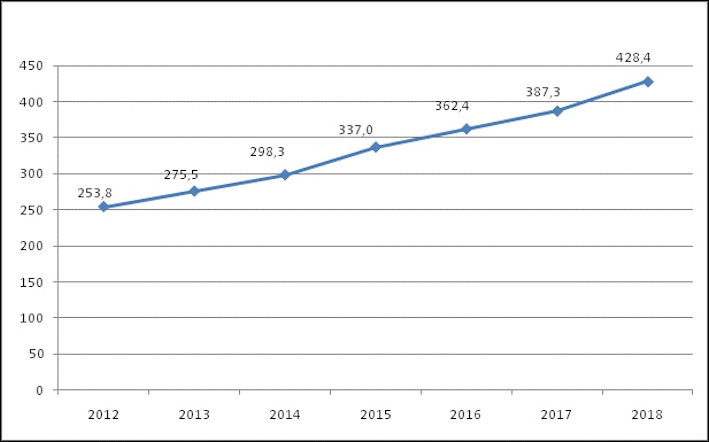 Рисунок 1. Динамика ВРП Курской области в 2012 - 2018 гг.(млрд. руб. в ценах соотв. лет)Таблица 2Динамика структуры ВРП Курской области по видамэкономической деятельности в 2012 - 2019 гг., %--------------------------------<*> В условиях разработки Инвестиционной стратегии.Курская область является индустриально-аграрным регионом. В структуре валового регионального продукта области основная доля добавленной стоимости создается на предприятиях по видам деятельности:сельское хозяйство, охота и лесное хозяйство - 20,3%;обрабатывающие производства - 15,3%;добыча полезных ископаемых - 12,3%;оптовая и розничная торговля; ремонт автотранспортных средств, мотоциклов, бытовых изделий и предметов личного пользования - 10,1%;строительство - 7,9%.2.1.5. Сельское хозяйствоКурская область располагает благоприятными агроклиматическими условиями для ведения сельскохозяйственной деятельности. Одним из наиболее важных преимуществ региона является наличие плодородных черноземных почв. Площадь земель сельскохозяйственного назначения составляет 2560,5 тыс. га, которые используются для развития сельскохозяйственного производства, в том числе сельскохозяйственные угодья - 2389,8 тыс. га. По составу землепользования около 80% приходится на пашни и около 20% - на сенокосы и пастбища.В силу природно-климатических особенностей области аграрный сектор имеет важное значение для развития экономики, его вклад в формирование валового регионального продукта в 2013 году составлял 16,87%, в 2018 году, по предварительной оценке - 18,14%. Среднегодовая численность работников крупных и средних сельскохозяйственных предприятий составляла в 2013 году 17,6 тыс. человек (6,9% от общей численности занятых на крупных и средних предприятиях), в 2019 году - 23,6 тыс. человек (7,4% от общей численности занятых в экономике региона).Выпуск продукции сельского хозяйства всеми сельхозпроизводителями (сельхозорганизации, хозяйства населения, крестьянские (фермерские) хозяйства и индивидуальные предприниматели) в 2013 году составлял 89,8 млрд. рублей, индекс производства продукции сельского хозяйства - 115,5%, в 2019 году - 158,9 млрд. рублей, индекс производства продукции сельского хозяйства - 107,4%. По продукции растениеводства индекс производства составлял в 2013 году 107,0%, животноводства - 132,8%, в 2019 году растениеводства - 110%, животноводства - 103,5%.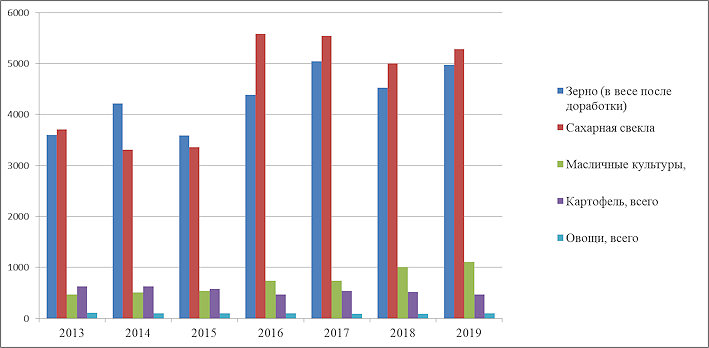 Рисунок 2. Производство основных видов продукциирастениеводства, 2013 - 2019 гг. (тыс. тонн)Среди основных видов продукции растениеводства Курской области можно выделить производство зерновых и зернобобовых культур, сахарной свеклы, масличных культур, картофеля, а также овощей.Приоритетным направлением в области остается производство овощей закрытого грунта, а также плодово-ягодной продукции.В регионе принимаются меры по развитию садоводства. Ежегодно закладывается более 200 гектаров садов интенсивного типа.Активно развивается новое направление - производство грибов. В 2019 году ООО "Грибная радуга" ввело в эксплуатацию третью очередь инвестиционного проекта. Начато строительство четвертой очереди, планируется реализация пятой и шестой очередей проекта. Производство шампиньонов будет доведено до 50 тыс. тонн.Особый потенциал имеется в развитии свеклосахарного направления. Природно-климатические условия и наличие сахарных заводов, обладающих значительными возможностями по модернизации, позволяют обеспечить более высокий в сравнении с другими сельскохозяйственными культурами рост валового производства сахарной свеклы, обладающей одним из наивысших показателей маржинальности среди растениеводческих культур.В центре особого внимания Администрации Курской области - комплексное решение задачи развития животноводства. Благодаря государственной поддержке отрасли в рамках реализации национального проекта "Развитие АПК" и государственной программы развития сельского хозяйства в регионе реализованы и реализуются крупные инвестиционные проекты по реконструкции и новому строительству животноводческих комплексов. Количество построенных производственных площадок увеличилось с 82 в 2013 году до 122 в 2019 году, из которых 12 комплексов осуществляют деятельность в сфере молочного животноводства.Ресурсная база животноводства характеризуется продолжающимся сокращением поголовья крупного рогатого скота и ростом поголовья свиней, овец и коз. Так, поголовье КРС на 1 января 2014 года в хозяйствах всех категорий составило 175,5 тыс. голов, на 1 января 2020 года - 166,6 тыс. голов, на 1 января 2014 года количество свиней составило 961,1 тыс. голов, овец и коз - 96,0 тыс. голов., на 1 января 2020 года свиней - 2149,7 тыс. голов, овец и коз - 128,5 тыс. голов.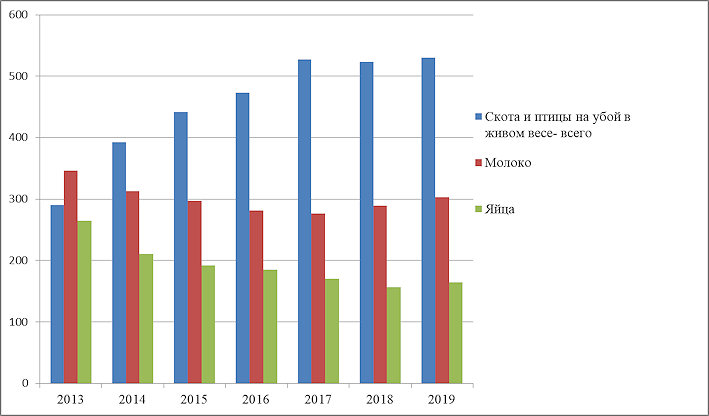 Рисунок 3. Производство основных видов продукцииживотноводства 2013 - 2019 гг. (тыс. тонн)Благодаря строительству современных животноводческих комплексов производство мяса в регионе в 2013 году составляло 285,5 тыс. тонн, 60% которого свинина. В 2019 году производство уже составило 530 тыс. тонн, из которых 76% - свинина. По выращиванию свинины область занимает второе место в Центральном федеральном округе. В течение 2013 года хозяйствами всех категорий региона было произведено 359,4 тыс. тонн молока, по данному показателю Курская область занимала 4-е место среди 17 областей Центрального федерального округа. В 2019 году было произведено 304 тыс. тонн молока, по данному показателю Курская область заняла 8-е место в Центральном федеральном округе.Перед агропромышленным комплексом области в 2020 году и в последующие годы стоит задача не только закрепить достигнутые показатели, но и планомерно наращивать сельскохозяйственное производство, работать над повышением качества выращенной продукции.В отрасли растениеводства в 2020 году необходимо произвести не менее 5 млн. тонн зерна и в дальнейшем работать над увеличением его производства. При этом основное внимание уделять производству наиболее высокоурожайных культур, таких как озимая пшеница, ячмень, кукуруза на зерно.Задача в свекловодстве в 2020 году - произвести около 4 млн. тонн сахарной свеклы, обеспечить сырьем 8 сахарных заводов не менее чем на 110 суток работы. А в дальнейшем, с улучшением ситуации на рынке сахара, выходить на показатели в свекловодстве, достигнутые в предыдущие годы: валовой сбор сахарной свеклы - более 5 млн. тонн.Производство масличных культур в 2020 году необходимо стабилизировать на уровне 1 млн. тонн, а в перспективе, с учетом реализации крупного инвестиционного проекта по строительству маслоэкстракционного завода по глубокой переработке масличных культур, увеличить до 1,5 млн. тонн.Также будет продолжено и развитие других социально значимых направлений агропромышленного комплекса: садоводства, овощеводства, картофелеводства.Программные мероприятия по развитию животноводства в 2020 году и в последующие годы будут направлены на дальнейшее увеличение объемов производства продукции животноводства, стабилизацию и наращивание поголовья сельскохозяйственных животных.В планах ближайших лет выйти на производство 350 тыс. тонн молока и порядка 700 тыс. тонн мяса в год.С учетом таких факторов, как благоприятные агроклиматические условия, государственная поддержка сельского хозяйства, разрабатываемая программа импортозамещения, а также все большая ориентация граждан на экологически безопасные и полезные продукты, сельскохозяйственный комплекс Курской области имеет большой потенциал и существенные перспективы роста, несмотря на уже достаточно высокий уровень развития.2.1.6. Промышленное производствоКурская область - промышленно-аграрный регион в Центрально-Черноземной зоне России.Промышленность области представлена 4 основными видами экономической деятельности: "Добыча полезных ископаемых", "Обрабатывающие производства", "Обеспечение электрической энергией, газом и паром; кондиционирование воздуха", "Водоснабжение; водоотведение, организация сбора и утилизации отходов, деятельность по ликвидации загрязнений". Их совокупный удельный вес в добавленной стоимости в экономике региона в 2013 году составлял 35,5% общего объема ВРП, в 2017 году - около 36%.К числу наиболее значимых промышленных центров относятся наиболее населенные города области - Курск и Железногорск.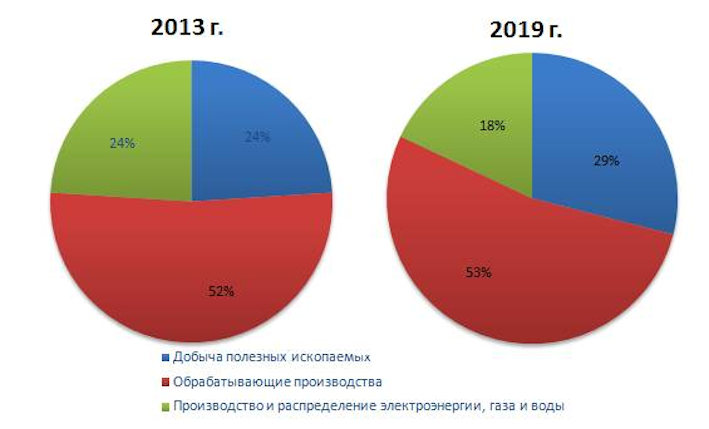 Рисунок 4. Структура промышленного производства по отдельнымвидам экономической деятельностиПромышленный комплекс области включает в себя около 1,5 тысячи предприятий (с учетом малых и средних), осуществляющих производственную деятельность в различных отраслях. На предприятиях работает более 102 тысяч человек, или 20% от общей численности занятых в экономике области. Доля поступлений налоговых платежей от промышленности в бюджеты всех уровней традиционно составляет более 50%.Обрабатывающие производстваОбрабатывающий комплекс региона представлен 21 основным видом экономической деятельности.Объем отгруженных товаров собственного производства по виду деятельности "обрабатывающие производства" в 2013 году составлял 110,2 млрд. рублей в действующих ценах, в 2019 году - 194,1 млрд. рублей в действующих ценах.К основным отраслям обрабатывающего комплекса относятся: пищевая и перерабатывающая промышленность; фармацевтическая и химическая промышленность (производство лекарственных средств, резинотехнических изделий, химических волокон), машиностроение (производство электрического оборудования, электронных и оптических изделий, счетных машин, буровых установок и др.); целлюлозно-бумажное производство, легкая промышленность.В числе ключевых отраслей обрабатывающих производств наибольшую долю составляет производство пищевых продуктов, включая напитки и табак (в 2013 году - 40%; в 2019 году - 52,2%), и химическое производство (в 2013 году - 15%; в 2019 году - 22,4%). Объем отгруженных товаров за 2013 год по ним составлял 43,9 млрд. рублей и 16,8 млрд. рублей в действующих ценах соответственно, в 2019 году - 101 млрд. рублей и 39,5 млрд. рублей.Пищевая и перерабатывающая промышленность Курской области является одной из ведущих отраслей в обрабатывающем комплексе. В ее состав входит более 350 предприятий, из них 100 крупных и средних. На предприятиях отрасли трудятся свыше 20 тысяч человек.Индекс производства пищевых продуктов по итогам 2013 года составлял 104,9%, в 2019 году индекс производства пищевых продуктов составил 102,4%, напитков - 117,5%.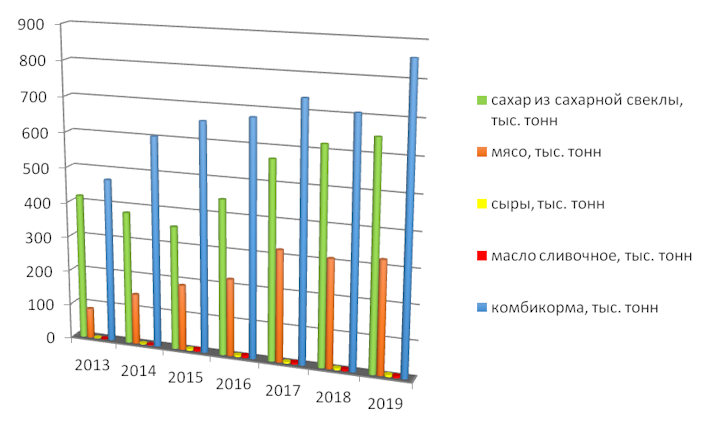 Рисунок 5. Динамика производства отдельных видов пищевойпродукции 2013 - 2019 гг. (тыс. тонн)Объем инвестиций в пищевой сектор экономики за период с 2013 года по 2019 год составил 57,4 млрд. рублей, порядка 80% из которых направлено на строительство новых предприятий. В 2019 году в отрасль инвестировано 16,9 млрд. рублей.Одним из приоритетных направлений в пищевой и перерабатывающей промышленности является развитие мясоперерабатывающей отрасли, удельный вес которой в структуре производства составляет 49%.Стабильная работа предприятий мясоперерабатывающей отрасли позволила обеспечить по итогам 2019 года производство мяса в объеме 323 тыс. тонн, с ростом на 3,8% к уровню 2018 года и в 3,8 раза к уровню 2013 года.На ведущих предприятиях молокоперерабатывающей отрасли введены в эксплуатацию новые линии по производству сыров и творога, фасовке молокопродуктов.За 2019 год объемы производства сыров увеличились до 6,5 тыс. тонн с ростом на 14% к уровню 2018 года и в 3,6 раза к уровню 2013 года, масла сливочного произведено 6,2 тыс. тонн, с ростом на 9% к уровню 2018 года и в 2,8 раза к уровню 2013 года.В сахарной промышленности проведена реконструкция и модернизация сахарных заводов, что позволило довести мощности по переработке сахарной свеклы до 36 тыс. тонн в сутки. По итогам 2019 года в регионе произведен рекордный объем сахара - 649 тыс. тонн, с ростом на 4,7% к уровню 2018 года и в 1,5 раза к уровню 2013 года.Создание новых мощностей по производству животноводческой продукции и рост поголовья свиней и птицы способствовали интенсивному развитию комбикормовой промышленности.Наряду с новым строительством в 2019 году проводилась работа по реконструкции и модернизации действующего производства в кондитерской, солодовенной, консервной, пивоваренной и хлебопекарной отраслях.В ближайшей перспективе в пищевом секторе экономики будет продолжена работа по привлечению инвестиций на создание высокоэффективных производств, обеспечению максимальной переработки внутри области производимой сельскохозяйственной продукции, увеличению объемов высокомаржинальной продукции за счет углубления процесса переработки.В течение 2020 - 2025 годов в пищевой сектор экономики планируется инвестировать более 70 млрд. рублей, в том числе в 2020 году - в пределах 22 млрд. рублей.За счет открытия новых высокотехнологичных предприятий к 2025 году планируется увеличить объемы производства пищевой продукции в 2 раза - до 200 млрд. рублей, возрастет и экспортный потенциал региона.Немаловажное значение в обрабатывающем производстве региона также имеет химическое производство, удельный вес которого в общем объеме отгруженных товаров собственного производства в 2013 году составил 15%, в 2019 году - 22,4%, численность занятых на производстве - более 8 тыс. человек.Быстроразвивающимися направлениями обрабатывающих производств в Курской области являются машиностроение (удельный вес отраслей в отгруженной продукции обрабатывающих отраслей - около 15,0%, численность занятых - около 18 тыс. человек.), целлюлозно-бумажное производство, обработка древесины и производство изделий из дерева (удельный вес отраслей в отгруженной продукции обрабатывающих отраслей - 4,9%, численность занятых - 3,1 тыс. человек.), легкая промышленность (удельный вес отраслей в отгруженной продукции обрабатывающих отраслей - 2,8 %, численность занятых - 6,7 тыс. человек). По перечисленным видам деятельности начиная с 2010 года наблюдался стабильный рост объема промышленного производства.Таблица 3Показатели промышленного производства обрабатывающихотраслей Курской области в 2019 г.По итогам проведенного сравнительного анализа показателей 2013 с 2019 годов можно отметить, что в 2019 году значительно увеличился объем отгруженных товаров по следующим видам экономической деятельности: производство пищевых продуктов, включая напитки, и табака, текстильное и швейное производство, производство резиновых и пластмассовых изделий, производство электрооборудования, электронного и оптического оборудования, химическое производство; уменьшился объем отгруженных товаров по таким видам экономической деятельности, как металлургическое производство и производство готовых металлических изделий, производство машин и оборудования, прочие производства.Добыча полезных ископаемыхУдельный вес вида деятельности "Добыча полезных ископаемых" в общем объеме промышленного производства в 2013 году составлял 23,9%, в 2019 году - 29%. В 2013 году в отрасли работало порядка 9 тыс. человек, на сегодняшний день около 12 тыс. человек. Ведущее предприятие отрасли - АО "Михайловский ГОК", которое является вторым по величине горнодобывающим предприятием в России (в 2020 году название изменено на АО "Михайловский ГОК им. А.В. Варичева").В настоящее время АО "Михайловский ГОК им. А.В. Варичева" реализуются 2 крупных инвестиционных проекта:1) "Строительство дробильно-конвейерного комплекса на северо-восточном и юго-восточном бортах карьера" (позволит обеспечить ежегодное производство магнетитового концентрата в объеме не менее 17,0 млн. тонн в год, повысить эффективность работы горно-транспортного комплекса и дополнительно вовлечь в переработку запасы руды высокого качеств);2) "Техническое перевооружение ДОК. Модернизация ОММО с внедрением тонкого грохочения. Строительство комплекса дообогащения" (позволит обеспечить устойчивое функционирование комбината без угрозы снижения мощности при постоянно усложняющихся горно-геологических условиях ведения горных работ в карьере и кардинально повысить качество концентрата).В рамках реализации данных проектов суммарно планируется создать около 400 новых рабочих мест.Вид деятельности "Производство и распределение электроэнергии, газа и воды" в 2013 году составлял 23,7% в структуре промышленного производства Курской области, в 2019 году - 16%. В отрасли занято более 19 тыс. человек. Объем отгруженных товаров собственного производства в 2013 году составил 50937 млн. рублей в действующих ценах, в 2019 году - 58,5 млрд. рублей в действующих ценах, причем в 2013 году производство, передача и распределение электроэнергии составили 80,6% в общем объеме отгруженных товаров и оказания услуг собственного производства по данному виду деятельности, а в 2019 году уже 87,2%. Основным предприятием, производящим большую часть добавленной стоимости по данному виду деятельности, является АО "Концерн Росэнергоатом" "Курская атомная станция", показатели деятельности в электроэнергетике определяются в основном планами Курской АЭС по ремонту и модернизации энергоблоков с целью повышения безопасности и продления сроков их эксплуатации.В 2019 году предприятием выработано 23847,2 млн. кВт.ч электроэнергии, или 96,3% к уровню 2018 года.С 2013 года ведется строительство станции замещения Курская АЭС-2 в составе новых самых мощных энергоблоков в России поколения 3+ электрической мощностью 1255 МВт каждый по проекту ВВЭР-ТОИ. Новые энергоблоки Курской АЭС-2 соответствуют современным требованиям Международного агентства по атомной энергии в области безопасности и обладают улучшенными технико-экономическими показателями. На площадке сооружения АЭС-2 впервые на российских АЭС запущена в опытную эксплуатацию автоматизированная система управления стоимостью и графиком строительства АЭС.В структуре производства электрической энергии энергосистемы Курской области в 2019 году доля ТЭС филиала ПАО "Квадра" - "Курская генерация" составила 4,6% (1148,6 млн. кВт.ч), электростанций промышленных предприятий - 0,2% (50,1 млн. кВт.ч).На Курской АЭС в 2019 году выработка электроэнергии, по сравнению с 2015 годом снизилась на 5862,6 млн. кВт.ч, или на 19,7%.На электростанциях ПАО "Квадра" с 2015 года по 2019 год наблюдалось увеличение выработки на 93,2 млн. кВт.ч.2.1.7. Финансовая сфера2.1.7.1. Консолидированный бюджет Курской областиВ 2019 году доходы консолидированного бюджета Курской области составили 76576 млн. рублей, с ростом к уровню 2013 года на 62,3%, или на 29394 млн. рублей (в 2013 году - 47182 млн. рублей). Значительную часть в доходах бюджета составляют налоговые и неналоговые доходы: в 2019 году - 56849 млн. рублей, что составляет 74,2% от общего объема доходов.По сравнению с 2013 годом объем налоговых и неналоговых доходов увеличился на 21566 млн. рублей, или на 61,1% (35283 млн. рублей). В консолидированный бюджет Курской области за 2019 год поступило безвозмездных поступлений из федерального бюджета в объеме 19392 млн. рублей, что составляет 25,3% от общего объема доходов, к уровню 2013 года наблюдается их рост на 7387 млн. рублей, или на 61,5% (12005 млн. рублей).В 2019 году профицит консолидированного бюджета составил 1146 млн. рублей (в 2013 году дефицит составлял 2173 млн. рублей).Наибольший удельный вес в объеме налоговых и неналоговых доходов бюджета Курской области в 2019 году составили поступления по налогу на прибыль организаций и налогу на доходы физических лиц - 66,3%, что больше на 1,3% к уровню 2013 года.По расходам консолидированный бюджет области исполнен на сумму 75430 млн. рублей, с ростом к уровню 2013 года на 52,8%, или на 26075 млн. рублей (49355 млн. рублей).Приоритетным направлением расходования средств консолидированного бюджета Курской области продолжают оставаться расходы на финансирование социально-культурной сферы (образование, культура, здравоохранение, физическая культура и спорт, социальная политика, средства массовой информации). Так, данный вид расходов за 2019 год составил 48361 млн. рублей, или 64,1% от суммы расходов консолидированного бюджета области, что говорит о его социальной направленности, к уровню 2013 года наблюдается их рост на 16928 млн. рублей, или на 53,9% (31433 млн. рублей).Основная часть расходов бюджета в 2019 году приходится на образование - 29,6% (в 2013 году - 31,6%), национальную экономику - 22,5% (в 2013 году - 23,2%) и социальную политику - 20,9% (в 2013 году - 15,5%).Государственный долг Курской области по сравнению с 01.01.2019 (9260383,9 тыс. рублей) уменьшился на 303731,2 тыс. рублей, или на 3,28% и на 01.01.2020 составил 8956652,7 тыс. рублей.2.1.7.2. Финансовые результаты деятельности организацийПосле резкого снижения в 2009 посткризисном году финансовые результаты организаций уже в 2011 году более чем в 1,5 раза превысили докризисный уровень 2008 года. Темп роста сальдированного финансового результата организаций в 2010 году составил 190,1% (по сопоставимому кругу), в 2011 году - 272,0%, в 2012 году произошло снижение до уровня 92,5% предыдущего года, однако уже в следующем году последовало восстановление растущего тренда, в 2013 году темп роста составил 112,4%.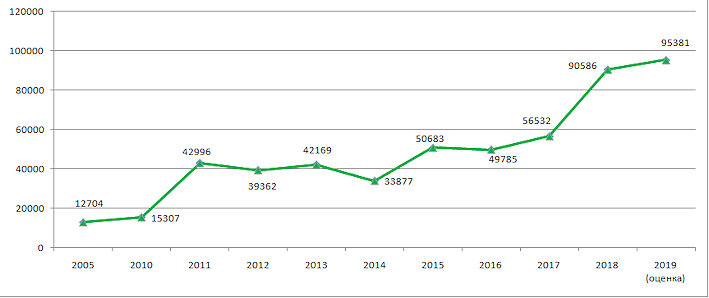 Рисунок 6. Сальдированный финансовый результат(прибыль минус убыток) деятельности организаций, млн. руб.В 2013 году финансовые результаты деятельности организаций Курской области составили 42,2 млрд. рублей. В 2014 году темп снизился до уровня 80,3%, что связано в первую очередь со стагнацией российской экономики и ослаблением курса рубля. В дальнейшем наблюдалось восстановление растущего тренда (темп роста в 2018 году - 145,0%). В 2019 году темп роста финансового результата деятельности организаций составил 99,1% (предварительные данные).Определяющую роль в волатильности финансового результата в целом по области оказывает объем прибыли АО "Михайловский ГОК им. А.В. Варичева", который претерпевает значительные колебания из-за нестабильной ситуации на рынке железорудного сырья. В 2013 году на долю организаций по добыче полезных ископаемых пришлось 56,7% от положительного финансового результата, сложившегося в целом по области. По итогам 2013 года значительные положительные результаты были отмечены в отраслях "Обрабатывающие производства", "Сельское хозяйство", "Строительство", "Транспорт и связь" и "Оптовая и розничная торговля".Наиболее прибыльными отраслями являются "Обрабатывающие производства", "Строительство" и "Транспорт и связь", среднегодовые темпы роста прибыли в период с 2009 года - 2013 год составили 121,9%, 177,5% и 160,2% соответственно.В 2019 году на долю организаций по добыче полезных ископаемых пришлось 55,3% от положительного финансового результата, сложившегося по области. По итогам 2019 года значительные положительные результаты были отмечены в отраслях: "Сельское хозяйство", "Обрабатывающие производства", "Оптовая и розничная торговля", "Строительство".Финансовые вложения организаций за 2019 год увеличились в сравнении с предыдущим годом в 2,3 раза, в сравнении с 2013 годом - в 3,4 раза.Доля убыточных организаций (по полному кругу организаций по всем отраслям экономики области) в 2013 году составила 18,1% от общего числа организаций, осуществлявших свою деятельность на территории Курской области, против 24,2% в 2009 году. За указанный период суммарная кредиторская задолженность увеличивалась в среднем на 16,6% ежегодно, тогда как задолженность по банковским кредитам и займам за то же время росла на 20%, в 2013 году практически в два раза превысив уровень 2009 года.Доля убыточных предприятий (по полному кругу предприятий по всем отраслям экономики) в 2019 году составила 30,0% от общего количества организаций, осуществляющих свою деятельность на территории Курской области.В 2019 году наблюдалась положительная тенденция развития рынка кредитования. Восстановлению корпоративного кредитного портфеля банковского сектора региона способствовала положительная динамика кредитования в сельскохозяйственном секторе. Это объясняется продолжением строительных работ по крупным инвестиционным проектам агропромышленных холдинговых компаний на территории региона и привлечением кредитов на проведение сезонно-полевых работ, закупку сельскохозяйственной техники и оборудования на льготных условиях.По итогам I полугодия 2020 года наблюдался спад финансовых показателей деятельности крупных и средних организаций региона, основными причинами которого являются ограничительные меры из-за карантина, введенного в связи с распространением новой коронавирусной инфекции, а также нестабильность цен на рынке железорудного сырья. Темп снижения финансового результата деятельности организаций за январь - июнь 2020 года составил 66,4%, прибыли организаций - 70%, при этом полученный убыток увеличился на 35,4%.2.1.8. Малое и среднее предпринимательствоМалый и средний бизнес представляет собой многоотраслевой сектор экономики и выступает стратегическим ресурсом развития территории региона. Прогнозируется значительная государственная поддержка субъектов малого и среднего предпринимательства реального сектора экономики и соответствующих инфраструктурных объектов через реализацию региональных (муниципальных) программ при финансовой поддержке федерального центра.По данным Росстата, количество зарегистрированных субъектов малого и среднего предпринимательства в регионе по состоянию на 01.01.2014 составляло 38,7 тыс. ед., в т.ч. 10,5 тыс. ед. малых и средних предприятий, по состоянию на 01.01.2020 - 40,96 тыс. ед. Прирост к уровню 2014 г. составил 5,8%, из них средних организаций - 78 ед., малых предприятий - 1030 ед., микропредприятий - 10285 ед., индивидуальных предпринимателей - 29563 ед.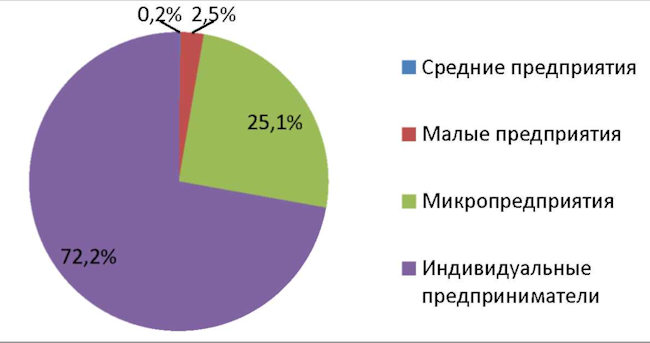 Рисунок 7. Структура субъектов малого и среднегопредпринимательства на 01.01.2020, %В данном секторе экономики трудится 122,2 тыс. чел, что составляет 22,4% от общего числа занятых в экономике региона.Оборот субъектов малого и среднего предпринимательства Курской области за 2019 г. составил 445,6 млрд. руб.Изменяется отраслевая структура малого и среднего предпринимательства: продолжается динамика снижения доли торговли в пользу промышленного, строительного и прочих секторов экономики. По сравнению с 2013 г. торговая составляющая уменьшилась на 3 процентных пункта, приросла доля реального сектора экономики (производственная сфера, стройиндустрия, сельское хозяйство).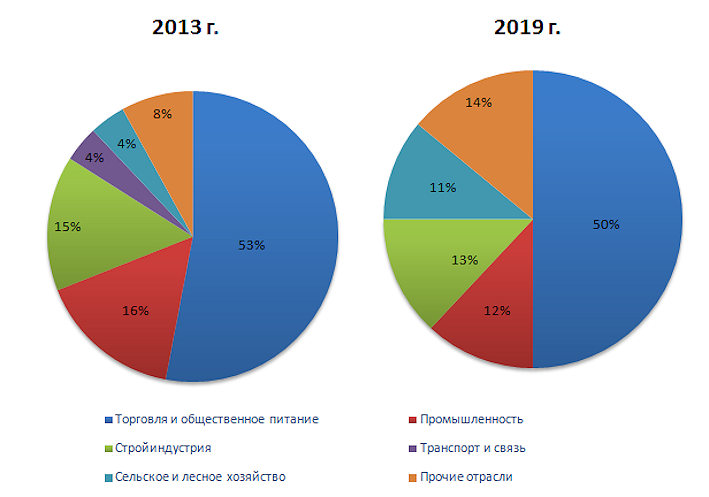 Рисунок 8. Структура выпуска товаров и услуг субъектовмалого и среднего предпринимательства Курской областиФормирование благоприятных условий для развития малого и среднего предпринимательства является одним из приоритетных направлений деятельности Администрации Курской области на среднесрочный период.Программные мероприятия предусматривают дальнейшую господдержку деятельности в сфере промышленного и сельскохозяйственного производства, инноваций и научных исследований, здравоохранения и образования, развитие инфраструктуры поддержки малого и среднего предпринимательства и включают в себя:функционирование и развитие центра "Мой Бизнес", где на единой площадке в режиме "одного окна" осуществляется комплекс мер государственной поддержки. Единая информационная платформа "Мой Бизнес" ориентирована на помощь предпринимателям в открытии и развитии своего дела;проведение активной информационной кампании, направленной на формирование положительного образа предпринимателя и выявление предпринимательских способностей, а также вовлечение в предпринимательскую деятельность лиц, имеющих предпринимательский потенциал и мотивацию к созданию собственного бизнеса;увеличение капитализации микрофинансовой организации и гарантийного фонда для расширения микрокредитных и гарантийных услуг субъектам малого и среднего предпринимательства;содействие развитию предпринимательства (приоритезация мер поддержки) в сфере экономики "серебряного" возраста, социально ориентированного предпринимательства и самозанятости;популяризацию предпринимательства, публикацию в СМИ и на интернет-порталах ярких историй успехов курских предпринимателей;развитие сервисов для бизнеса, которые будут предоставлять услуги по принципу "одного окна";расширение консультационной и информационной поддержки малого предпринимательства, развитие интернет-портала для малого и среднего бизнеса.Малые и средние предприятия, получившие государственную поддержку, показали опережающую динамику экономических результатов.Администрацией Курской области на постоянной основе принимаются меры по законодательному изменению условий ведения малого и среднего бизнеса для упрощения процедур и расширения форм поддержки предпринимателей.В целях формирования благоприятных условий для развития малого и среднего предпринимательства осуществляется реализация подпрограммы "Развитие малого и среднего предпринимательства в Курской области" государственной программы Курской области "Развитие экономики и внешних связей Курской области", на финансирование которой в 2019 году были направлены бюджетные средства в объеме 247103,28 тыс. рублей, в том числе на государственную поддержку малого и среднего предпринимательства 169402,40 тыс. рублей - средства, полученные в виде субсидии из федерального бюджета (в 2014 году - 130800 тыс. руб.), и 77700,88 тыс. рублей - собственные средства областного бюджета (в 2014 году - 33600 тыс. руб.).В 2020 году на финансирование мероприятий подпрограммы "Развитие малого и среднего предпринимательства в Курской области" государственной программы Курской области "Развитие экономики и внешних связей Курской области" направляется более 471 млн. рублей бюджетных средств, в том числе 407 млн. рублей федеральной субсидии и 64 млн. рублей средств областного бюджета.Выстроена система поддержки малого и среднего предпринимательства, в соответствии с которой проводился конкурс для субъектов малого и среднего предпринимательства по предоставлению субсидии начинающим предпринимателям, возмещению затрат промышленным предприятиям, связанных с модернизацией производства, сертификацией, патентованием, уплате налога при применении упрощенной системы налогообложения, участию в межрегиональных и международных выставках-ярмарках, софинансированию программ поддержки малого и среднего предпринимательства муниципальных образований.За 2019 г. проведено 6 заседаний конкурсной комиссии по предоставлению субсидии субъектам малого и среднего предпринимательства. К субсидированию принято 23 проекта 20 субъектов малого и среднего предпринимательства, в том числе по модернизации производства, участию в выставочно-ярмарочной деятельности, сертификации и начинающим собственное дело. Общий объем выплаченных субсидий субъектам малого и среднего предпринимательства составил 29,9 млн. рублей. Средства областного бюджета направлены на развитие производства продуктов питания, в том числе мини-пекарни, бетонных и текстильных изделий, изделий из бумаги и картона, светодиодных ламп, инновационной продукции (в г. Льгове, г. Курске, г. Обояни и г. Железногорске, Медвенском районе).В целях преодоления барьера недостаточной информированности малого и среднего предпринимательства и улучшения качества информационно-консультационной поддержки для предпринимателей муниципальных районов и городских округов Курской области проводятся зональные семинары-совещания по вопросам государственной поддержки, соблюдения законодательства, регулирующего сферу потребительского рынка и защиту прав потребителей. В мероприятиях в 2019 году приняли участие более 800 человек.2.1.9. Научно-технический потенциал и система подготовкиквалифицированных кадровНаучно-технический потенциал Курской области определяется концентрацией в регионе крупных научно-исследовательских центров, опытных производств, организаций, осуществляющих образовательную деятельность.В развитии научно-технического потенциала области важную роль играет система образования. Развитая сеть организаций, осуществляющих образовательную деятельность на всех уровнях, позволяет осуществлять подготовку кадров для различных отраслей экономики Курской области.Профессиональное образование региона осуществляют 39 образовательных организаций, расположенных на территории Курской области. В систему этих организаций входят 29 профессиональных образовательных организаций среднего профессионального образования (24 государственных и 5 негосударственных), из которых 17 подведомственны комитету образования и науки Курской области, а также 13 образовательных организаций высшего образования и филиалов, из которых 4 федеральных вуза и филиала федеральных, 1 подведомственная Администрации Курской области, 3 негосударственных и 2 филиала негосударственных.В рамках национального проекта "Образование" в системе среднего профессионального образования реализуется региональный проект "Молодые профессионалы" (повышение конкурентоспособности профессионального образования), ориентированный на повышение качества образования выпускников среднего профессионального образования, улучшение материально-технической базы образовательных учреждений.В Курской области создан детский технопарк "Кванториум". На его базе ежегодно проходят обучение по дополнительным образовательным программам не менее 800 детей в возрасте от 5 до 18 лет. Реализуется 6 квантумов естественно научной и технической направленности: "Роботоквантум", "Биоквантум", "IT-квантум", "Дополненная и виртуальная реальность", "Аэроквантум" и "Хайтек". Занятия детей в технопарке, оснащенном современным оборудованием, будут способствовать подготовке будущих кадров для высокотехнологичных отраслей экономики Курской области.В 2019 году было привлечено более 60 млн. рублей федеральных средств в рамках реализации мероприятия "Государственная поддержка профессиональных образовательных организаций в целях обеспечения соответствия их материально-технической базы современным требованиям" федерального проекта "Молодые профессионалы" (Повышение конкурентоспособности профессионального образования)" для создания 15 мастерских по приоритетным профессиям и специальностям.В 2020 году на создание 10 мастерских, оснащенных улучшенной материально-технической базой, в рамках реализации мероприятия "Государственная поддержка профессиональных образовательных организаций в целях обеспечения соответствия их материально-технической базы современным требованиям" федерального проекта "Молодые профессионалы" (Повышение конкурентоспособности профессионального образования)" привлечено 58 млн. рублей федеральных средств.В регионе продолжает внедряться модель дуального (практико-ориентированного) обучения, которая предусматривает повышение профессиональных навыков выпускников и основана на взаимодействии предприятий и профессиональных образовательных организаций, обладающих необходимыми для осуществления обучения ресурсами.Развивается сотрудничество областного автономного профессионального образовательного учреждения "Дмитриевский агротехнологический колледж" с группой компаний "Агропромкомплектация" по подготовке квалифицированных кадров.В Курской области в целом сформирована устойчивая система среднего профессионального образования, обеспечивающая подготовку высококвалифицированных специалистов и рабочих кадров для различных отраслей экономики региона.Система высшего образования Курской области представлена 13 образовательными организациями высшего образования и филиалами, в которых по программам высшего образования обучается около 36 тысяч студентов, и способна обеспечить потребность региона в высококвалифицированных кадрах для различных отраслей экономики.Системообразующими образовательными организациями высшего образования являются ФГБОУ ВО "Курский государственный университет" (далее - КГУ), ФГБОУ ВО "Юго-Западный государственный университет" (далее - ЮЗГУ), ФГБОУ ВО "Курский государственный медицинский университет" Министерства здравоохранения Российской Федерации (далее - КГМУ), ФГБОУ ВО "Курская государственная сельскохозяйственная академия имени И.И. Иванова" (далее - Курская ГСХА), в которых обучается около 87% всего контингента обучающихся по программам высшего образования в Курской области.Ежегодно контрольные цифры приема по программам высшего образования устанавливаются в соответствии с потребностями регионального рынка труда. За период 2014 - 2020 гг. намечена тенденция увеличения количества бюджетных мест (с 3066 в 2014 году до 3448 в 2020 году).В течение 10 лет отмечается общая тенденция увеличения доли целевиков в общем количестве студентов, обучающихся за счет средств бюджета (с 8% в 2007 году до 16% в 2020 году).В Курской области, по данным НИУ "Высшая школа экономики" 2017 года, зафиксирован наибольший охват населения в возрасте 17 - 25 лет местами в вузах - 49,6% (в среднем по России этот показатель равен 33%).В Курской области активно развивается международная интеграция, что способствует планомерному увеличению количества иностранных студентов (с 2797 человек в 2015 году до 3613 в 2020 году). В образовательных организациях высшего образования обучаются иностранные студенты более чем из 60 стран мира.По данным мониторинга количества иностранных студентов и объема средств от образовательной деятельности, полученных от иностранных граждан в 2017 году, проведенного Российской академией народного хозяйства и государственной службы при Президенте Российской Федерации, Курская область на 3-м месте в России (вслед за Москвой и Санкт-Петербургом). По названному показателю КГМУ занимает 2-е место в России (на 1-м месте Российский университет дружбы народов).В настоящее время основные региональные кластеры (образовательный, промышленный, медицинский, сельскохозяйственный) включают системообразующие образовательные организации высшего образования федерального подчинения, расположенные на территории Курской области (КГУ, ЮЗГУ, КГМУ, Курская ГСХА), профильные профессиональные образовательные организации, предприятия-организации, являющиеся ведущими работодателями в названных сферах экономики, и различные профессиональные и общественные объединения ("Центр поддержки предпринимательства Курской области", Союз "Курская торгово-промышленная палата", КРОО "Союз предпринимателей", Региональное отделение Российского союза промышленников и предпринимателей в Курской области и т.д.).В 2017 году АО "Проект "Свежий хлеб", ЮЗГУ, Курский государственный политехнический колледж и Курский государственный техникум технологий и сервиса подписали Соглашение о сотрудничестве, в рамках которого создан образовательно-производственный кластер пищевой промышленности.В связи с аграрной спецификой региона активно развивается сельскохозяйственный кластер, включающий профильные организации и предприятия, Курскую ГСХА и ФГБНУ "Курский федеральный аграрный научный центр", объединивший ВНИИ земледелия и защиты почв от эрозии, Курский НИИ агропромышленного производства и Российский НИИ сахарной промышленности.КГМУ входит в состав научно-образовательного медицинского кластера Центрального федерального округа - "Западно-Европейский", координатором которого является Первый ФГБОУ ВО "Первый Московский государственный медицинский университет имени И.М. Сеченова Министерства здравоохранения Российской Федерации" (далее - МГМУ им. И.М. Сеченова), и в состав стоматологического научно-образовательного медицинского кластера и химико-фармацевтического научно-образовательного медицинского кластера.В настоящее время расширяется образовательный кластер, обновляется его содержательное наполнение. В рамках реализации Соглашения о сотрудничестве между Администрацией Курской области, КГУ и международным детским центром "Артек" на территории региона реализуется проект "Губернаторский лагерь", который начал работу летом 2019 года: организовано проведение трех смен (более 200 человек каждая).В 2019 - 2020 гг. в регионе реализовывалась стратегическая инициатива "Кадры будущего для регионов", целью которой являлось формирование через систему наставничества региональных лидерских команд из числа активных и амбициозных, талантливых и высокомотивированных детей и молодых людей, ориентированных на социально-экономическое развитие Курской области. Были сформированы 17 региональных лидерских команд, включающих 250 обучающихся и 52 тьютора, определены организации - партнеры инициативы для стажировок детей и молодежи, а также их профессиональных проб. Авторы наиболее успешных проектов привлекались к разработке и обсуждению отраслевых региональных программ развития в сфере образования и медицины. По результатам реализации Курская область вошла в 10 успешных регионов участников.2.1.10. Ситуация на рынке трудаВ 2013 - 2019 годах ситуация на рынке труда Курской области оставалась достаточно стабильной.Среднегодовая численность занятых в экономике области за период с 2013 по 2018 год сократилась на 11,6%. Наибольшие сокращения произошли в таких отраслях, как деятельность по операциям с недвижимым имуществом (186,4%); предоставление прочих видов услуг (92,2%); сельское, лесное хозяйство, охота, рыболовство и рыбоводство (62,3%); торговля оптовая и розничная; ремонт автотранспортных средств и мотоциклов (34,1%); обеспечение электрической энергией, газом и паром; кондиционирование воздуха (27,9%). С другой стороны, увеличился спрос на рабочую силу в сфере деятельности гостиниц и предприятий общественного питания (43,0%); обрабатывающих производств (2,8%).В течение 2013 - 2019 годов сохранялась положительная динамика по показателям регистрируемой безработицы. Численность зарегистрированных безработных в органах службы занятости населения Курской области сократилась на 2348 человек. Уровень регистрируемой безработицы снизился с 1,0% до 0,61%. Коэффициент напряженности уменьшился с показателя 1,3 единицы в 2013 году до 0,5 единицы к концу 2019 года.Численность безработных граждан, зарегистрированных в органах службы занятости в 2013 году, составляла 5867 человек, в 2019 году - 3519 человек (снижение на 40%). Уровень регистрируемой безработицы в 2013 году составлял 1,04%, в 2019 году - 0,61%. Коэффициент напряженности человека на одну заявленную вакансию в 2013 году составлял 1,3, в 2019 г. - 0,5.Потребность в рабочей силе с декабря 2013 года увеличивалась на 2965 единиц и в декабре 2019 года составила 7559 вакансий.В рамках реализации подпрограммы 1 "Активная политика занятости населения и социальная поддержка безработных граждан" государственной программы Курской области "Содействие занятости населения в Курской области" в течение 2013 - 2019 годов в органы службы занятости обратилось в целях поиска работы более 174,0 тыс. человек, из них трудоустроено 87,4 тыс. человек, в том числе 39,6 тыс. несовершеннолетних граждан в возрасте от 14 до 18 лет, 1,9 тыс. безработных граждан, испытывающих трудности в поиске работы. Прошли профессиональное обучение 18,5 тыс. безработных и незанятых граждан. Участие в общественных работах приняли свыше 18,5 тыс. человек. Оказано содействие самозанятости 3,9 тыс. граждан.В условиях сложившейся ситуации, связанной с распространением новой коронавирусной инфекции на территории Курской области и введением ограничительных мер, с марта 2020 года деятельность большинства предприятий была приостановлена (ограничена). Зафиксирован рост численности безработных граждан. Данный показатель увеличился по сравнению с началом текущего года на 12,6 тыс. человек и по состоянию на 01.07.2020 составил 16165 человек. Уровень регистрируемой безработицы поднялся на 2,15 подпункта и в июне 2020 года составил 2,84%; коэффициент напряженности изменился со значения 0,5 человека на одну заявленную вакансию на 2,1 человека на одну заявленную вакансию.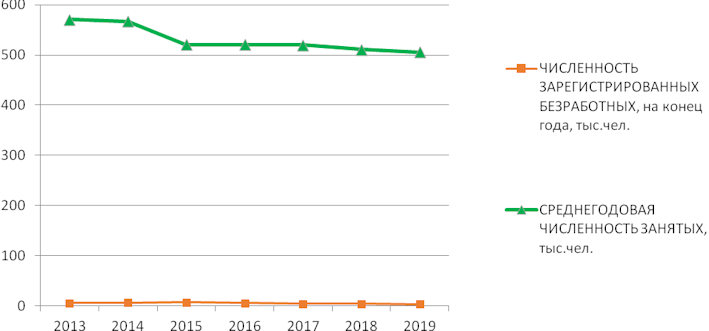 Рисунок 9. Структура экономически активного населенияКурской областиВ 2019 году среди внебюджетных сфер ведущими по занятости населения являлись крупные и средние предприятия в отраслях "Торговля оптовая и розничная; ремонт автотранспортных средств и мотоциклов" (20%), "Обрабатывающие производства" (13,9%), "Сельское, лесное хозяйство, охота, рыболовство, и рыбоводство" (12,1%), "Строительство" (5,9%), "Транспортировка и хранение" (5,8%). В 2019 году эти сферы суммарно обеспечивали рабочими местами более половины занятого населения Курской области.В 2019 году среднегодовая численность занятых в экономике составила 505,5 тыс. человек.Среднемесячная номинальная начисленная заработная плата в Курской области значительно ниже аналогичного среднего показателя как по Российской Федерации, так и по Центральному федеральному округу. В 2013 году ее размер составил 21234,2 рубля, что ниже показателя по Российской Федерации на 28,7%, по Центральному федеральному округу (далее - ЦФО) - на 41,4%, в 2019 году размер среднемесячной начисленной номинальной заработной платы составил 32709,4 рубля. В контексте инвестиционной деятельности сравнительно низкие ставки заработной платы являются конкурентным преимуществом области. Номинальная заработная плата в 2013 году обеспечивала 3,49 прожиточных минимума области, что ниже, чем в среднем по стране - 4,08, в 2019 году обеспечила 3,33 регионального прожиточного минимума на душу населения (9818 рублей).Сравнительный анализ показывает, что по итогам 2019 года среднемесячная номинальная начисленная заработная плата в регионе на 31,1% ниже уровня, сложившегося в целом по Российской Федерации (47468 рублей), и на 45,9% ниже уровня ЦФО (60481 рубль, с учетом г. Москвы и Московской области).За период с 2013 по 2019 гг. средняя номинальная заработная плата в Курской области увеличилась более чем на 54%.Сопоставление структуры занятости и безработицы населения позволяет выделить относительно слабые стороны регионального рынка труда - общее снижение уровня занятости населения, в том числе по основным отраслям экономики, высокий уровень занятости в секторах, финансируемых из бюджетов всех уровней.2.1.11. ДемографияКурская область - одна из самых населенных в России. На 1 января 2020 года численность населения Курской области составила 11104008 человек. Население в количественном выражении представлено следующим образом: городское население - 756880, сельское население - 358357; в процентном выражении: доля городского населения - 67,9%, сельского - 32,1%. Естественная убыль населения (абсолютная величина разности между числом родившихся и умерших за определенный промежуток времени) в 2018 году составила 6900 человек.На 1 января 2020 года численность населения Курской области составляла 1104008 человек. Средняя плотность населения равняется 37 чел./1км2. Население в количественном выражении: городское - 756464, сельское - 347544; в процентном выражении: городское - 68,5%, сельское - 31,5%. Естественная убыль населения (абсолютная величина разности между числами родившихся и умерших за определенный промежуток времени) в 2019 году составила 7316 человек.Таблица 4Численность населения в разрезе городов Курской областиДинамика численности населения Курской области отрицательная.Среди городов Курской области по рождаемости в 2018 году лидировал город Курчатов, в котором на каждую 1000 человек населения пришлось 10,3 родившихся. Среди районов Курской области лидер по рождаемости на каждую 1000 человек населения - Поныровский район (13,4 родившихся); в 2019 году: г. Льгов - 9,8 родившихся, Поныровский район - 10,3 родившихся.Средний возраст населения Курской области на 1 января 2020 года составляет 42,1 года. Это связано с ростом продолжительности жизни населения. Данное значение близко к средним показателям Центрального федерального округа, где оно составляет 40,9 лет, а в целом по России - 39 лет. Снижение рождаемости также является причиной увеличения среднего возраста жителей.Число молодых жителей области неуклонно сокращается. В 2002 году их доля составляла 17,14%, а в 2010 - 14,78%. В 2018 - 2019 годах намечен небольшой рост - 16,9%. Похожая картина и в целом по стране - снижение с 18,14 до 16,19 процентной доли, а по ЦФО - с 15,33 до 13,85.В то же время доля пожилых людей, напротив, увеличилась: в 2018 году - 29,4%, в 2019 году - 28,3%.В Курской области отмечается та же ситуация с соотношением мужчин и женщин, что и в целом по стране. Так, на 1 января 2020 доля женщин составила 54,7%, а доля мужчин - 45%.Наибольшая доля мужчин отмечена в Курском районе - 47,3%, а наибольшая доля женщин (54,8%) - в Глушковском и Суджанском районах.Несмотря на высокий уровень урбанизации, значительная часть населения по-прежнему живет в сельской местности. Поэтому при анализе протекающих в области демографических процессов важно учитывать динамику численности людей, проживающих в городе и сельской местности, поскольку она характеризует направление внутренней миграции.В связи с этим в Курской области длительное время наблюдается снижение численности населения. К основным причинам данного явления можно отнести достаточно низкий уровень рождаемости, высокую смертность, в том числе от различного рода болезней. В Курской области подавляющее число семей является однодетными, не обеспечивающими воспроизводство населения, что также является негативным фактором.Сохраняющаяся естественная убыль и старение населения области также окажут влияние на предложения рабочей силы на рынке труда в долгосрочной перспективе.2.1.12. Уровень жизни населенияВ 2019 году среднедушевые денежные доходы населения увеличились в 1,4 раза по сравнению с 2013 годом и составили 29246,6 рубля. Данный показатель на 6002,4 рубля ниже среднероссийского и на 17670 рублей ниже показателя, сложившегося по ЦФО (с учетом г. Москвы и Московской области).Среднедушевые денежные доходы на душу населения за январь - март 2020 года составили 25943,1 рубля, с ростом на 5,9% к аналогичному периоду 2019 года.Доля населения с денежными доходами ниже величины прожиточного минимума (уровень бедности населения) по итогам 2019 года сложилась на уровне 9,9%, что на 0,9 подпункта ниже показателя 2013 года.Для компаний, нацеленных на местных потребителей, данный фактор является негативным из-за низкой покупательной способности населения по сравнению с другими регионами ЦФО. Однако положительная динамика денежных доходов населения за последние годы делает развитие потребительского рынка, в особенности в районных центрах, привлекательным направлением в среднесрочной перспективе.2.1.13. Жилищный фонд и ЖКХВ 2013 году в Курской области сданы в эксплуатацию жилые дома общей площадью 496,1 тыс. м2, в 2019 году - 553,8 тыс. м2. В 2013 - 2019 гг. в области введено 3,950 млн. м2 жилья, за эти годы темпы жилищного строительства возросли в 1,2 раза.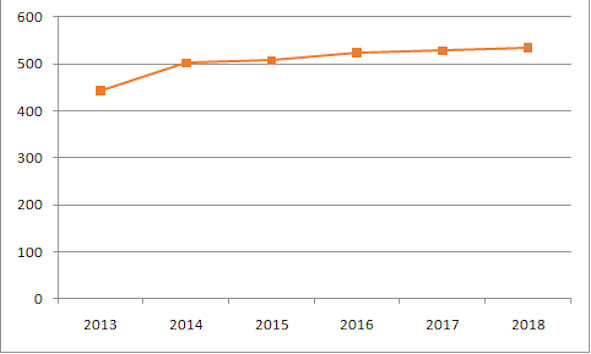 Рисунок 9. Ввод в действие жилых домов на 1000 человекнаселения, м2 общей площади жилых помещенийПо состоянию на 1 января 2020 года жилищный фонд Курской области составил 34207,85 тыс. м2. В течение 2013 - 2019 гг. доли жилищного фонда в городской и сельской местности изменились на 2,4% в сторону увеличения. В 2013 году доля городского жилищного фонда составляла 59,9%, сельского - 40,1%, в 2019 году доля городского жилищного фонда составила 62,3%, сельского - 37,7%. Общая площадь сельского жилого фонда составляет 12906,12 тыс. м2, городского - 21301,73 тыс. м2.По итогам 2018 года по показателю "Ввод в действие жилых домов на 1000 человек населения" Курская область достигла результатов выше среднероссийских (в Курской области - 535 м2, в целом по России - 515 м2). В области имеются значительные территориальные различия по средней обеспеченности жильем среди муниципальных образований. Средняя жилищная обеспеченность в сельской местности на 33,1% выше, чем в городской вследствие оттока сельского населения в города.По уровню обеспеченности общей площадью жилых помещений на одного жителя Курская область опережает общероссийский показатель (26,3 м2). В 2013 году этот показатель по области составлял 27,8 м2 в среднем на одного жителя, по итогам 2019 года - 31,0 м2.По состоянию на 1 января 2020 года общая площадь аварийного жилищного фонда Курской области - 27,19 тыс. м2, что составляет 0,17% от общей площади жилых помещений многоквартирных домов. Площадь многоквартирных домов, признанных в установленном законодательством порядке аварийными и подлежащими сносу или реконструкции до 01.01.2017, составляет 17,7 тыс. м2.На сегодняшний день в рамках реализации этапа 2019 года адресной программы Курской области по переселению граждан из аварийного жилищного фонда на 2019 - 2025 (1 сентября) годы, утвержденной постановлением Администрации Курской области от 29.03.2019 N 259-па, переселено 4,4 тыс. м2 аварийного жилищного фонда.В целом жилищный фонд области и сфера ЖКХ характеризуются сравнительно высокой степенью развитости, а показатели благоустройства объясняются особенностями расселения жителей области (высокой долей сельского жилищного фонда, как правило, благоустроенного и оборудованного инфраструктурой хуже, чем городской жилищный фонд).2.1.14. Инфраструктура2.1.14.1. Доступность энергетических ресурсовПотребность в электроэнергии Курской области обеспечивается собственными источниками, расположенными на территории региона. Основным источником, вырабатывающим электроэнергию, является Курская АЭС (4000 МВт), расположенная в 40 км от г. Курска. Курская АЭС является важнейшим узлом ЕЭС России.Установленная мощность электростанций энергосистемы Курской области по состоянию на 01.01.2020 составила 4270,7 МВт.На территории Курской области расположены электростанции следующих генерирующих компаний:1. АО "Концерн Росэнергоатом":Курская АЭС - 4000 МВт.2. ПАО "Квадра":Курская ТЭЦ-1 - 125 МВт;Курская ТЭЦ-4 - 4,8 МВт;Курская ТЭЦ СЗР - 116,9 МВт.Кроме этого, в состав филиала "Курская генерация" входит "Комплекс теплоснабжения", включающий в себя производственные подразделения "Курские тепловые сети", "Внутриквартальные тепловые сети", 4 котельных, 50 центральных тепловых пунктов, 14 насосных станций.3. Электростанции промышленных предприятий, работающие параллельно с сетью:ОАО "Кривец-сахар" - 12 МВт;Филиал Золотухинский ООО "КУРСКСАХАРПРОМ" - 12 МВт.4. Электростанции промышленных предприятий, не работающие параллельно с сетью:ТЭЦ АО "ТЭСК" - 7,8 МВт;ОАО "Кшенский сахарный комбинат" - 12 МВт;ЗАО "Олымский сахарный завод" - 6 МВт;ООО "Промсахар" - 6 МВт;Филиал ТД ООО "ТД Агроинновация сахарный комбинат Льговский" - 6 МВт;Филиал Любимовский ООО "КУРСКСАХАРПРОМ" - 5 МВт.Курская АЭС обеспечивает электроэнергией 90% потребителей Курской области.Выдача мощности Курской АЭС осуществляется потребителям в зоне ОЭС Центра по двум ВЛ 750 кВ (ВЛ 750 кВ Курская АЭС - Новобрянская и ВЛ 750 кВ Курская АЭС - Металлургическая) и четырем ВЛ 330 кВ (ВЛ 330 кВ Курская АЭС - Железногорская, ВЛ 330 кВ Курская АЭС - Южная I цепь, В Л 330 кВ Курская АЭС - Южная II цепь и ВЛ 330 кВ Курская АЭС - Курская) и частично потребителям энергосистемы республики Украины по одной ВЛ 750 кВ (Курская АЭС - Североукраинская) и двум ВЛ 330 кВ (ВЛ 330 кВ Курская АЭС - Шостка и Курская АЭС - Сумы Северная).За период 2015 - 2019 годов в энергосистеме Курской области было выведено из эксплуатации оборудования суммарной установленной электрической мощностью 50 МВт (на 01.01.2018 произведен вывод из эксплуатации турбоагрегата N 5 ПТ-50-90 на Курской ТЭЦ-1).За период 2015 - 2019 годов ввод нового генерирующего оборудования на территории Курской области не осуществлялся.На 01.01.2020 в структуре генерирующих мощностей доля электростанций АО "Концерн Росэнергоатом" оценивается как 93,66% от суммарной установленной мощности электростанций Курской области (4000 МВт), доля филиала ПАО "Квадра" - "Курская генерация" - 5,78% (246,7 МВт), доля электростанций промышленных предприятий - 0,56% (24 МВт).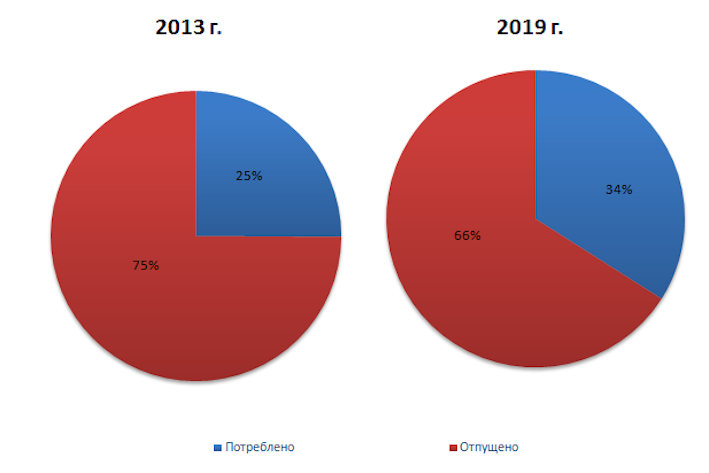 Рисунок 10. Доля потребленной и отпущенной за пределыобласти электроэнергииВ 2019 году значительно выросло по сравнению с 2013 годом потребление электроэнергии организациями Курской области, что отразилось на структуре использования произведенной электроэнергии: вырос до 34% удельный вес внутреннего потребления (в 2013 г. - 25,09%), сократился до 66% отпуск электроэнергии на сторону (в 2013 г. - 74,91%). Этому способствовало повышение инвестиционной активности организаций Курской области, результатом чего стало строительство новых производственных объектов, прежде всего в агропромышленном комплексе.Энергосистема Курской области граничит с энергосистемами Белгородской, Орловской, Липецкой, Брянской областей и СЭС НЭК Укрэнерго.Протяженность линий электропередачи напряжением 110 - 750 кВ составляет 4229,95 км (суммарная длина ЛЭП указана территориально по Курской области), количество подстанций 110 кВ и выше - 116 единиц общей трансформаторной мощностью 14255 МВА.Суммарная установленная мощность электростанций Курской энергосистемы на 01.01.2020 составляет 4270,7 МВт.Газовая отрасль Курской области характеризуется высоким развитием системы магистральных газопроводов, осуществляющих транзит природного газа.Так, на территории Курской области проложено 6 магистральных газопроводов протяженностью 1183 км, а также газопроводы-отводы (572 км), 3 промплощадки, 6 компрессорных станций, 41 ГРС и узел учета газа, подаваемого на Украину и в Западную Европу.Объем потребления газа в Курской области в 2013 году составил 2,127 млрд. куб. м., в 2019 году - 2,113 млрд. куб. м.По состоянию на 01.01.2020 в Курской области построено и сдано в эксплуатацию более 19,7 тыс. км газораспределительных сетей.2.1.14.2. Инженерная и жилищно-коммунальная инфраструктураИнженерный и коммунальный комплекс области включает в себя 645 отопительных котельных (из них 52 угольных; 53 электрических, 540 газовых), 1117 км тепловых сетей, 88 центральных тепловых пунктов, 2603 водозабора, 19 объектов водоподготовки, 65 насосных станций водопровода, 7436,711 км водопроводных сетей, 46 очистных сооружений канализации, 1267,3 км канализационных сетей, протяженность линий электропередачи напряжением 110 - 750 кВ составляет 4270,7 км (суммарная длина ЛЭП указана территориально по Курской области), количество подстанций 110 кВ и выше - 116 единиц общей трансформаторной мощностью 14255 МВА.Как и в других субъектах Российской Федерации, проблемными для Курской области являются объекты теплоснабжения и водоснабжения.Ежегодно в ходе подготовки к предстоящему осенне-зимнему сезону коммунальными предприятиями проводится планомерная работа по замене ветхих участков тепловых сетей. С целью ухода от ветхих аварийных тепловых сетей и вывода из работы убыточных неэффективных котельных активно реализуются мероприятия, направленные на децентрализацию систем теплоснабжения с переводом потребителей на индивидуальное отопление.С учетом остроты проблемы в сфере водоснабжения для оказания помощи органам местного самоуправления в организации обеспечения водоснабжения в Курской области действуют программы, позволяющие оказывать финансовую помощь на модернизацию и ремонт объектов водоснабжения:"Устойчивое развитие сельских территорий Курской области на период 2014 - 2017 годов и на период до 2021 года";подпрограмма 4 "Экология и чистая вода в Курской области на 2014 - 2020 годы";программа "Обеспечение доступным и комфортным жильем и коммунальными услугами граждан в Курской области на 2015 - 2020 годы".Суммарная установленная мощность электростанций Курской энергосистемы составляет 4270,7 МВт.В целом Курская область имеет достаточно развитую инженерную и жилищно-коммунальную инфраструктуру. В целях сохранения конкурентного преимущества области в части развитой инфраструктуры следует обратить особое внимание на реконструкцию коммунальной и инженерной инфраструктуры.2.1.14.3. Транспортная инфраструктураРешение вопросов по развитию дорожной сети занимает одно из первых мест в деятельности Администрации Курской области. По территории региона проходят железнодорожные, трубопроводные и автомобильные магистрали. 2019 год был объявлен "Годом дорог".В дорожном хозяйстве области освоено 8,2 млрд. рублей, что позволило отремонтировать 611 км дорог, построить и реконструировать 79 км автомобильных дорог общего пользования регионального и (или) межмуниципального, а также местного значения.Приобретено 77 стационарных и 7 передвижных камер фотовидеофиксации нарушений Правил дорожного движения (далее - ПДД) на автомобильных дорогах Курской области общего пользования регионального и межмуниципального значения. За 2019 год с помощью камер фотовидеофиксации зафиксировано 942,9 тыс. фактов нарушений ПДД, по которым вынесено 752,6 тыс. постановлений о наложении административных штрафов в отношении владельцев транспортных средств на общую сумму 457,7 млн. рублей.В 2020 году на развитие дорожного хозяйства области направлено 6,5 млрд. рублей. Это позволило отремонтировать 278,7 км, построить и реконструировать 53,7 км автомобильных дорог общего пользования регионального и (или) межмуниципального значения и местного значения.В 2019 году начато строительство капиталоемких объектов: "Магистральная улица - проспект Дружбы и улица Просторная" в г. Курске протяженностью 3,32 км стоимостью 677,4 млн. рублей; "Путепровод через железную дорогу" в г. Курчатове протяженностью 0,871 км стоимостью 319,83 млн. рублей. В декабре 2019 года открыто рабочее движение на объекте "Магистральная улица - проспект Дружбы и улица Просторная".Начато строительство 5 автомобильных дорог в Курчатовском, Льговском, Октябрьском, Медвенском и Золотухинском районах, которые будут введены в эксплуатацию в краткосрочной перспективе; начата реконструкция дороги "Курск - Поныри" в Золотухинском районе протяженностью 3,98 км; продолжена реконструкция автодороги "Крым" - Иванино в Курском и Октябрьском районах (I этап) протяженностью 7,6 км (ввод в эксплуатацию - 2020 год).В 2019 году построено 39,63 км автомобильных дорог местного значения с твердым покрытием, ведущих от сети автомобильных дорог регионального и межмуниципального значения к ближайшим общественно значимым объектам сельских населенных пунктов, в т.ч. автомобильная дорога "Курск - Льгов - Рыльск - граница с Украиной" - Гниловка" - х. Нижняя Мельница Рыльского района Курской области".Построена и введена в эксплуатацию автомобильная дорога Ржава - Горки в Фатежском районе протяженностью около 3,9 км, автомобильная дорога "Чурилово - Букреевка" в Курском районе протяженностью 1,55 км, введена в эксплуатацию Магистральная улица общегородского значения по проспекту Н. Плевицкой в г. Курске (1-я очередь) протяженностью 1,81 км.В 2019 году Администрацией Курской области оказывалось содействие в развитии транспортной сети и перевозок.В рамках государственной программы "Развитие транспортной системы, обеспечение перевозки пассажиров в Курской области и безопасности дорожного движения" в 2019 году на финансирование предприятий автомобильного и городского электрического транспорта из областного бюджета направлено 210,7 млн. рублей.Регулярные пассажирские перевозки автомобильным транспортом осуществлялись по 199 межмуниципальным маршрутам, в том числе 38 маршрутам к садово-огородным участкам, 34 автотранспортными предприятиями различных форм собственности, индивидуальными предпринимателями. В перевозках населения по межмуниципальным и пригородным маршрутам задействовано 419 единиц транспортных средств разного класса.В 2019 году началась разработка плана мероприятий по внедрению системы безналичной оплаты проезда с использованием бесконтактных платежных средств.По территории области курсировали 54 пригородных поезда (на уровне 2018 года).С пригородными компаниями заключены договоры на организацию транспортного обслуживания населения и договоры на предоставление субсидий в целях возмещения недополученных доходов за перевозку льготной категории граждан, а также перевозку обучающихся и детей в возрасте 5 - 7 лет. Курской областью обязательства по компенсации недополученных перевозчиками доходов выполнены в полном объеме.Администрацией Курской области с АНО "Единая транспортная дирекция" подписано Соглашение о сотрудничестве в сфере развития мультимодальных, в том числе прямых смешанных (комбинированных), перевозок пассажиров разными видами транспорта в Курской области на 2019 - 2021 годы. Перевозка пассажиров начата с 27 сентября 2019 года. Организация мультимодального сообщения позволила повысить транспортную доступность для пассажиров из отдаленных населенных пунктов, так как при оформлении единого билета на разные виды транспорта экономится время, осуществляется удобная пересадка с одного вида транспорта на другой.Центром авиационного транспорта в Курской области является аэропорт "Курск (Восточный)" - международный аэропорт города Курска, расположенный в 7 км к востоку от центра города. Пропускная способность аэровокзального комплекса на внутренних и международных воздушных линиях составляет 100 человек в час. Аэродром по классификации аэродромов гражданской авиации относится к классу "B".В 2019 году начата реализация инвестиционного проекта строительства терминала внутренних воздушных линий международного аэропорта "Курск", это направлено на повышение качества транспортного обслуживания населения, развитие регулярных авиаперевозок и межрегиональных связей.В 2019 году авиакомпанией "РусЛайн" выполнялись полеты в Москву, Санкт-Петербург, Минеральные Воды, Сочи, Анапу и Симферополь.Основные задачи по развитию транспортного комплекса Курской области - создание условий для перевозки пассажиров воздушным транспортом, содействие расширению географии полетов и увеличение количества регулярных авиарейсов; обеспечение правового регулирования пассажирских перевозок и эффективного функционирования предприятий, осуществляющих транспортное обслуживание населения; повышение доступности и безопасности услуг пассажирского транспорта, улучшение культуры и качества обслуживания пассажиров.По территории области проходят магистральный нефтепровод "Дружба" (Мичуринск - Кременчуг) протяженностью 272,5 км и 7 магистральных газопроводов протяженностью 1183 км.2.1.14.4. Инфраструктура связиВ современных условиях связь - одна из наиболее перспективных, высокодоходных и динамично развивающихся сфер деятельности, отличающаяся доступностью и многообразием услуг. Общие доходы от услуг всех видов связи в Курской области в 2018 г. составили 5,3 млрд. рублей.На территории области действуют следующие операторы сотовой связи:обособленное подразделение ПАО "ВымпелКом" в г. Курске (Билайн);филиал ПАО "МТС" в Курской области;Курский филиал ООО "Т2 Мобайл" (Теле2);Курское региональное отделение Центрального филиала ПАО "МегаФон".Подвижная радиотелефонная связь не только восполняет недостаток стационарных телефонов, но и предоставляет широкий спектр дополнительных услуг. Общая численность абонентов сотовой связи на 1 января 2019 г. составила более 2 млн., на одного жителя области приходится в среднем 1,8 абонентских номера.Всем жителям области обеспечен доступ к телефонной сети общего пользования, вызову экстренных оперативных служб.Курский областной радиотелевизионный передающий центр оказывает услуги связи по эфирному вещанию российских общедоступных теле - и радиоканалов на территории региона. В 2019 году в Курской области завершился переход на цифровое эфирное наземное телерадиовещание с охватом 98,32% населения.2.1.15. Сравнительная оценка социально-экономическойситуации с регионами Центрального федерального округаКурская область является одним из экономически развитых регионов ЦФО, обладает значительным промышленным потенциалом, развитой инфраструктурой и относительно высоким уровнем жизни населения. Сравнение области с регионами Центрального федерального округа по основным социально-экономическим показателям отражены на рисунке: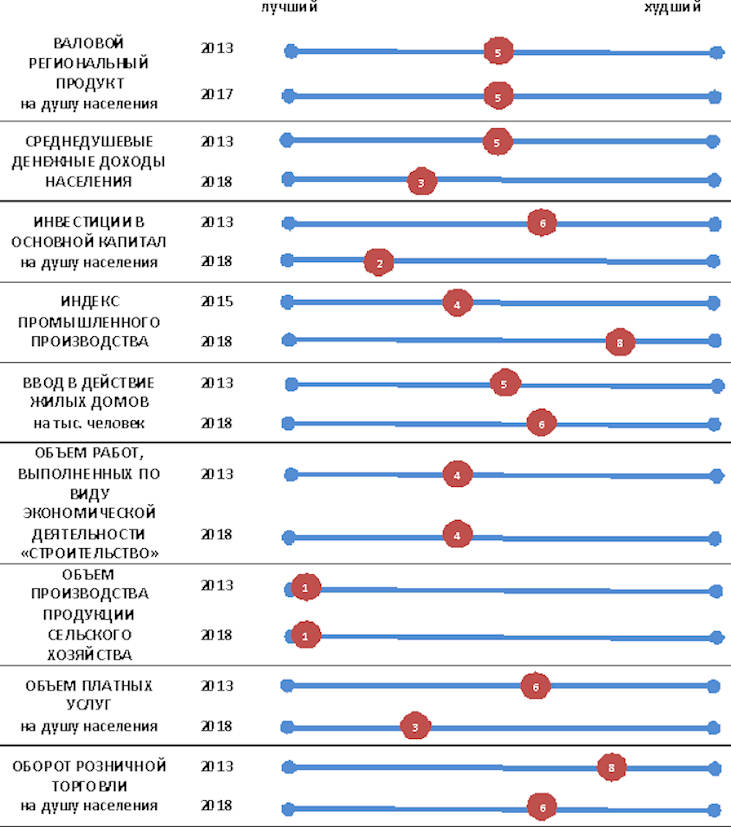 Рисунок 11. Позиция Курской области среди субъектов ЦФОДанное сопоставление оценки социально-экономического развития Курской области с регионами ЦФО демонстрирует, что по части показателей регион в 2018 году улучшил показатели по сравнению с 2013 годом (среднедушевые доходы на душу населения; инвестиции в основной капитал; объем платных услуг на душу населения; оборот розничной торговли на душу населения), один показатель ухудшился (индекс промышленного производства), остальные остались на том же уровне.2.2. Анализ инвестиционного климата Курской областиМетодикаВ качестве основы для факторного анализа инвестиционной привлекательности использовалась методология, разработанная и используемая рейтинговым агентством "Эксперт РА". Согласно методологии, инвестиционная привлекательность состоит из двух элементов: инвестиционный риск и инвестиционный потенциал.Выбранная методология позволяет не только сделать общее заключение о состоянии инвестиционного климата в регионе, но и изучить его структуру, сделать вывод об особо слабых и сильных сторонах, провести факторный анализ. В соответствии с выбранной методологией инвестиционный потенциал и инвестиционный риск состоят из следующих групп рейтинговых показателей:инвестиционный потенциал:природно-ресурсный (средневзвешенная обеспеченность балансовыми запасами основных видов природных ресурсов);трудовой (трудовые ресурсы и их образовательный уровень);производственный (совокупный результат хозяйственной деятельности населения в регионе);инновационный (уровень развития науки и внедрения достижений научно-технического прогресса в регионе);институциональный (степень развития ведущих институтов рыночной экономики);инфраструктурный (инфраструктурная обеспеченность);финансовый (объем налоговой базы, прибыльность предприятий региона и доходы населения);потребительский (совокупная покупательная способность населения региона);туристический (наличие мест посещения туристами и отдыхающими, а также мест развлечения и размещения для них);инвестиционный риск:экономический (тенденции в экономическом развитии региона);финансовый (степень сбалансированности регионального бюджета и финансов предприятий);социальный (уровень социальной напряженности);экологический (уровень загрязнения окружающей среды);криминальный (уровень преступности в регионе);управленческий (качество управления бюджетом, наличие программно-целевых документов, степень развитости системы управления).Инвестиционная активность оценивалась методом сравнения с субъектами Российской Федерации и субъектами ЦФО по первичным и производным от них показателям.Общая схема взаимосвязи инвестиционного климата и составляющих его интегральных показателей выглядит следующим образом: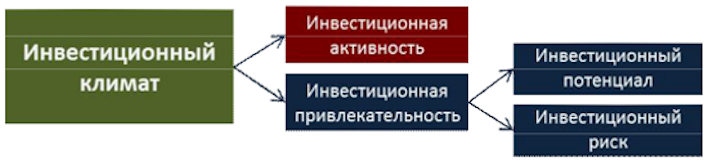 Рисунок 12. Структура инвестиционного климата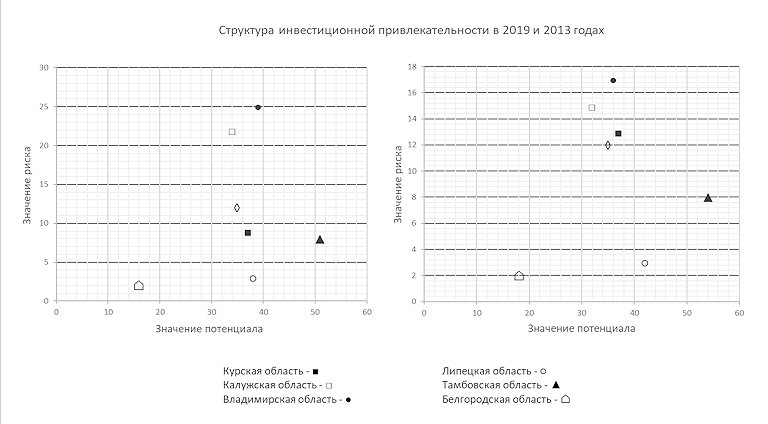 Рисунок 13. Сравнение инвестиционного рискаи инвестиционного потенциала Курской области и субъектов ЦФОв 2013 - 2019 годахВ 2013 году в сравнении с выбранными для анализа субъектами ЦФО уровень инвестиционного риска области находился в серединных значениях, соответствующих показателям по другим регионам Центрального федерального округа. Для субъектов ЦФО было характерно низкое значение инвестиционных рисков. Среди рассматриваемых регионов наименее рискованными для инвестиционной деятельности являются Белгородская область (2-е место) и Липецкая область (3-е место), наиболее рискованным - Владимирская область (17-е место). Курская область в 2013 году входила в число 15 наименее рискованных регионов, занимая по этому показателю 13-е место среди всех субъектов Российской Федерации.Рейтинг Курской области в 2019 году по сравнению с 2013 годом улучшился в сторону снижения инвестиционных рисков (2013 г. - 13-е место; 2019 г. - 9-е место), инвестиционный потенциал сохранился на прежнем уровне. В сравнении с выбранными для анализа субъектами ЦФО инвестиционный риск региона находился на уровне выше среднего значения, соответствующего показателям по другим регионам Центрального федерального округа. Среди рассматриваемых регионов по итогам 2019 года наименее рискованными для инвестиционной деятельности являются Белгородская область (2-е место) и Липецкая область (3-е место). Курская область входит в число 10 наименее рискованных регионов, занимая по этому показателю 9-е место среди всех субъектов Российской Федерации. Инвестиционный потенциал Курской области, как и инвестиционный риск, находится в средних значениях. Наименьшее значение инвестиционного потенциала выявлено в Тамбовской области (51-е место), наибольшее - в Белгородской области (16-е место). Курская область по интегральному показателю инвестиционного потенциала занимает средние значения по федеральному округу (37-е место среди субъектов Российской Федерации), при этом опережая по данному показателю одного из лидеров по объему привлекаемых инвестиций в основной капитал - Липецкую область (38-е место).Таким образом, Курская область находится в числе "средних" по уровню инвестиционной привлекательности регионов ЦФО. При этом, по оценкам инвестиционного потенциала и риска, область превосходит некоторые субъекты-лидеры. Тем не менее, этот разрыв в целом недостаточно велик для того, чтобы выгодно обособить область среди прочих регионов Центрального федерального округа. На примере Липецкой и Белгородской областей можно утверждать, что для ускоренного привлечения инвестиций необходимо отчетливое лидирование региона как минимум по одной из двух составляющих инвестиционной привлекательности. В то же время Калужская область, занимая средние значения как по рангу инвестиционного потенциала, так и по рангу инвестиционного риска, выгодно выделяется объемом привлекаемых инвестиций. Причины данного обстоятельства могут быть выявлены при рассмотрении структуры каждой из интегральных оценок в разрезе частных потенциалов и рисков.Частное сравнение факторов инвестиционного потенциала и рисков Курской области и субъектов ЦФО, а также со средними значениями показателей по федеральному округу (приведено ниже) наглядно отражает наиболее и наименее значимые факторы в интегральных показателях инвестиционного риска и инвестиционного потенциала.2.2.1.1. Инвестиционный потенциалЦентральный федеральных округ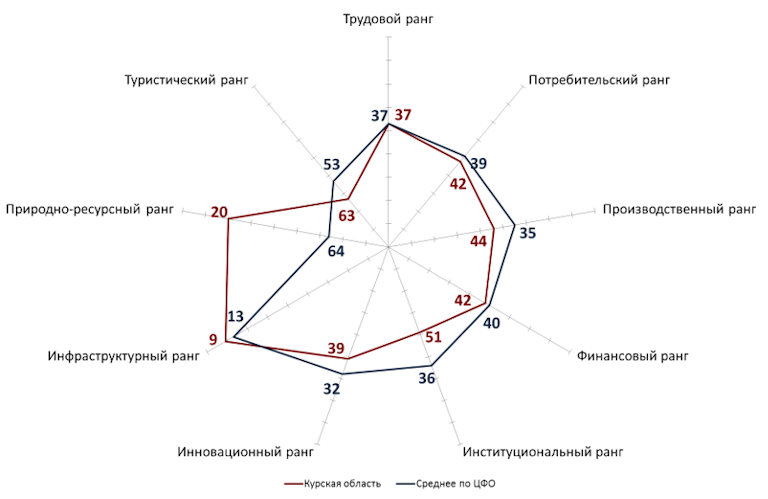 Рисунок 14. Сравнение структуры инвестиционного потенциалаКурской области и средних (медианных) показателей по ЦФОпо составляющим его факторам в 2013 годуВ 2013 году значения факторов инвестиционного потенциала по области превосходили средние значения по ЦФО практически во всех категориях. Исключением является лишь природно-ресурсный ранг, в котором позиции Курской области значительно (на 44 позиции) лучше среднего (медианного) показателя по федеральному округу. В то же время в качестве наиболее слабой стороны инвестиционного потенциала области при разработке Стратегии был выделен институциональный потенциал (отставание от среднего значения по округу - 15 позиций).Таким образом, усилия по улучшению показателей региона были сосредоточены на проведении мероприятий по укреплению конкурентных позиций региона в группах относительно сильных факторов и использованию данного преимущества (в первую очередь это относится к природно-ресурсному и инфраструктурному потенциалам). В то же время как особо приоритетные были определены мероприятия, направленные на улучшение институционального, туристического и производственного потенциалов.Курская область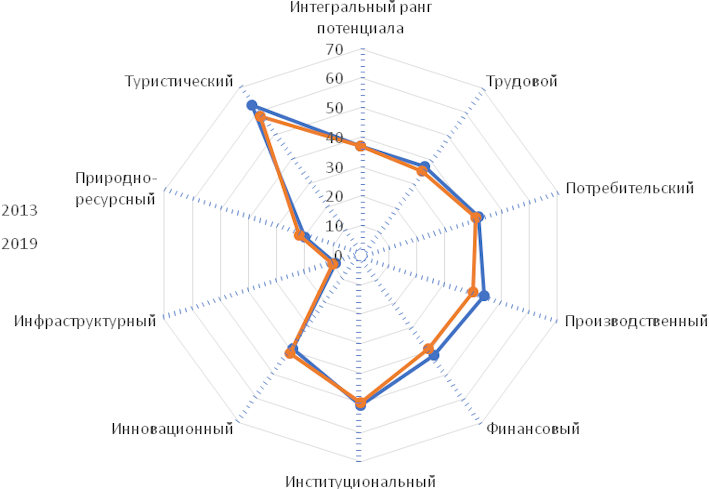 Рисунок 15. Сравнение структуры инвестиционного потенциалаКурской области в 2013 и 2019 гг.Рисунок 16. Сравнение структуры инвестиционного потенциалаКурской областиПо итогам работы за период 2013 - 2019 годов в Курской области было отмечено повышение на 2 пункта природно-ресурсного и инновационного рангов потенциала, при этом значительно снизился производственный ранг (на 4 пункта), что свидетельствует об успешности проводимых мероприятий, направленных на повышение инвестиционной активности в реальном секторе экономики.Анализ инвестиционного потенциала Курской области свидетельствует о том, что за рассматриваемый период потенциал региона практически не изменился, интегральный ранг потенциала остался на том же уровне.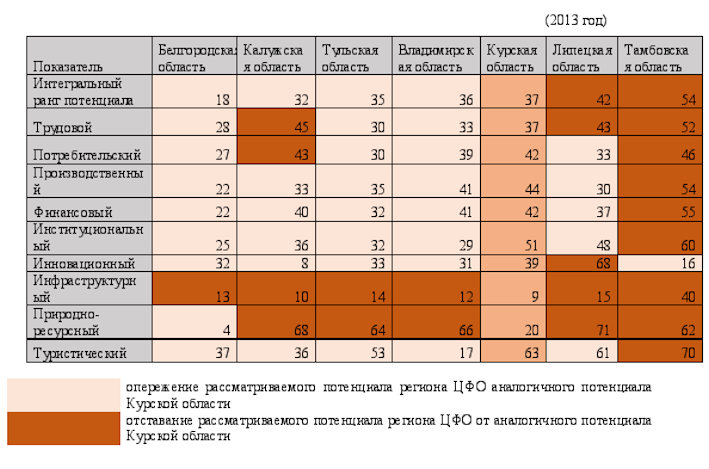 Рисунок 17. Сравнение структуры инвестиционного потенциалаКурской области и субъектов ЦФО по составляющим его факторамв 2013 году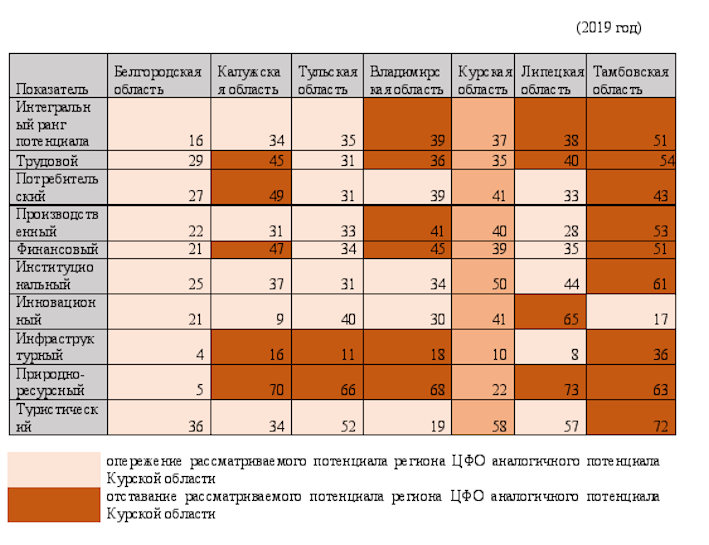 Рисунок 18. Сравнение структуры инвестиционного потенциалаКурской области и субъектов ЦФО по составляющим его факторамв 2019 годуПо итогам анализируемого периода в 2013 - 2019 годах Курская область, как и Тульская область, не изменила позиции в целом по интегральному рангу потенциала, при этом увеличилось отставание от региона-лидера - Белгородской области.Таким образом, в перспективе с целью увеличения инвестиционной активности целесообразно проводить мероприятия по укреплению конкурентных позиций региона в группах относительно сильных факторов и использованию данного преимущества (в первую очередь это относится к природно-ресурсному и инфраструктурному потенциалам). В то же время необходимо как особо приоритетные выделить мероприятия, направленные на улучшение институционального, туристического и инновационного потенциалов. Акцент на данных направлениях мероприятий не отрицает необходимости реализации ряда инициатив по улучшению остальных составляющих инвестиционного потенциала.2.2.1.2. Инвестиционный рискЦентральный федеральный округ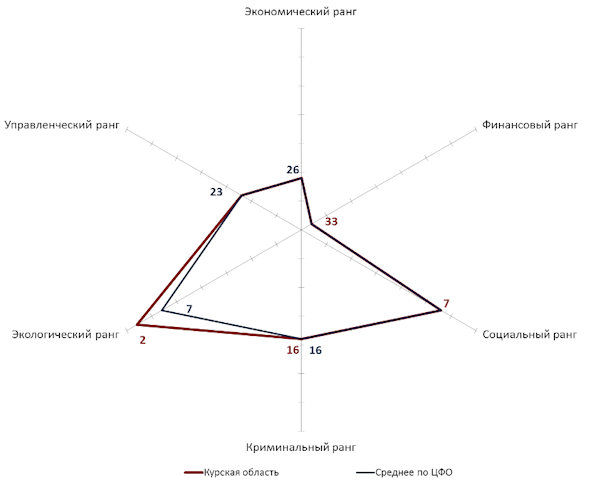 Рисунок 19. Сравнение структуры инвестиционного рискаКурской области и средних (медианных) показателей по ЦФОпо составляющим его факторамВ 2013 году значения большинства факторов инвестиционного риска Курской области соответствовали средним (медианным) значениям по Центральному федеральному округу. Таким образом, инвестиционные риски, существующие в области на момент разработки Стратегии, являлись общими для большинства регионов ЦФО.За период реализации Стратегии в 2013 - 2019 годах Курская область улучшила позиции по финансовому, экономическому и криминальному рангам риск, позиции по рангу управленческого риска ухудшились.Курская область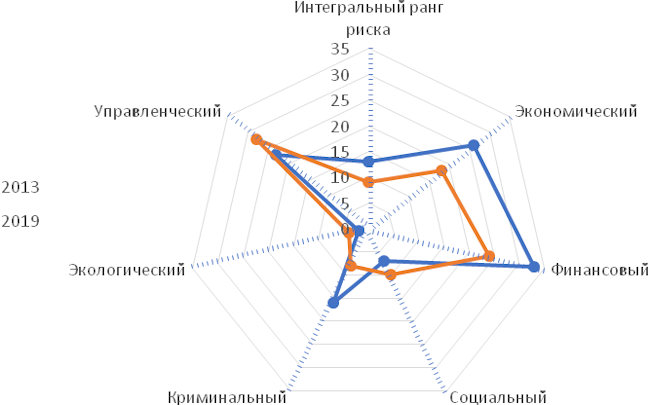 Рисунок 20. Сравнение структуры инвестиционного рискаКурской области 2019 года по сравнению с 2013 годомТаблица 5Показатели рискаРисунок 20 показывает, что Курская область улучшила позицию по уровню интегрального инвестиционного риска за 6 лет, продвинувшись на 4 пункта. При этом стоит отметить необходимость снижения социального, экологического и управленческого рисков.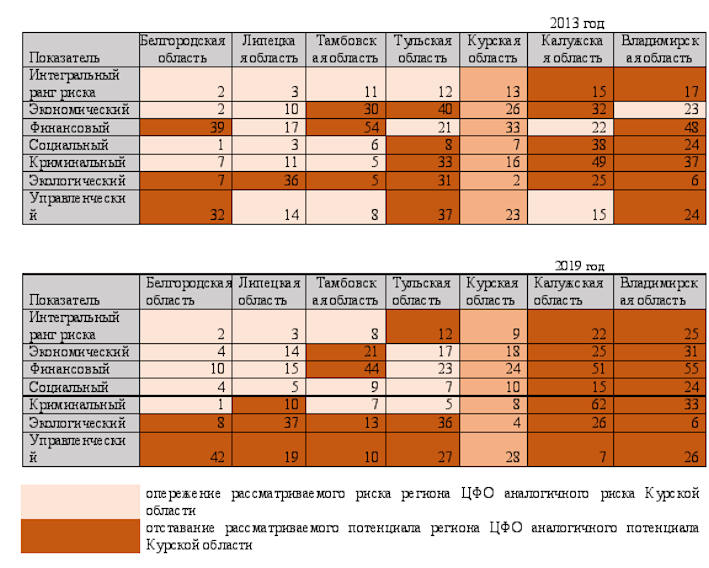 Рисунок 21. Сравнение структуры инвестиционного рискаКурской области и субъектов ЦФО по составляющим его факторамв 2013, 2019 годахВ 2013 году Курская область занимала пятое место по интегральному риску среди анализируемых субъектов Российской Федерации. В 2019 году Курская область переместилась на четвертое место.2.2.1.3. Инвестиционная привлекательность муниципальныхобразований областиМуниципальные образования Курской области по показателю инвестиционной привлекательности оценивались относительно друг друга.Таблица 6Инвестиции в основной капитал за счет всех источниковфинансирования(без субъектов малого предпринимательства и объемаинвестиций, не наблюдаемых прямыми статистическими методами)По итогам анализа данных по объему инвестиций в основной капитал в разрезе муниципальных образований можно сделать вывод о наличии тенденции неравномерного изменения объема инвестиций по муниципальным образованиям Курской области. В большинстве районов приток инвестиций увеличивается с приходом крупных инвестиционных компаний, реализующих проекты по строительству животноводческих комплексов или предприятий перерабатывающей отрасли. Реализация инвестиционных проектов способствует росту показателей экономического и социального развития районов и области в целом. Так, в 2013 году наибольший объем инвестиций приходился на города Курск, Курчатов и Конышевский, Пристенский, Горшеченский районы, наименьший - на Льговский, Тимский районы.По результатам анализа данных за 2019 год наименьший объем инвестиций приходится на Тимский, Черемисиновский, Льговский районы, наибольший - на города Курчатов, Курск и Октябрьский, Курский районы. Это связано с тем, что в течение 2019 года в городе Курчатове филиалом АО "Концерн Росэнергоатом" "Курская атомная станция" продолжалось строительство Курской АЭС-2 (станция замещения Курской АЭС) стоимостью 600 млрд. руб., а также комплекса по переработке радиоактивных отходов Курской АЭС с объемом инвестиций более 25 млрд. руб. В Октябрьском районе ООО "Агропромышленный холдинг "Мираторг" ведет строительство комбикормового завода; а также мясохладобойни мощностью 4,5 млн. голов в год по убою и переработке свиней стоимостью 93 млрд. руб., в Курском районе ООО "Грибная радуга" реализует четвертый этап проекта по выращиванию культивируемых грибов (шампиньонов) с объемом инвестиций более 8 млрд. руб.Таблица 7Сравнение муниципальных образований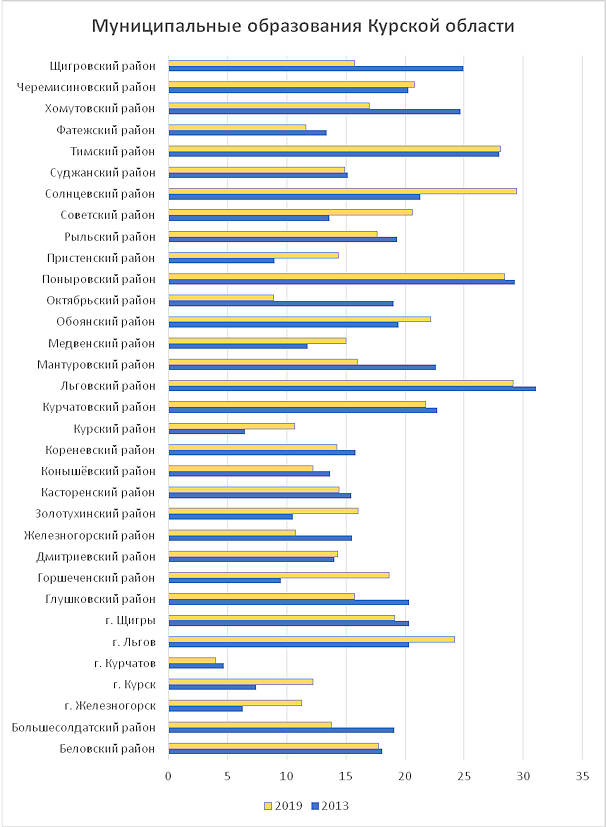 Рисунок 22. Сравнение муниципальных образований по уровнюинвестиционной привлекательностиТаким образом, с точки зрения инвестиционной привлекательности наиболее привлекательными в 2019 году остаются городские округа, а также Курский район, что обусловлено в том числе его близостью к региональному центру, а также Октябрьский район.2.2.2. Анализ структуры получения согласования и разрешений,необходимых для реализации инвестиционного проектаКлючевыми этапами реализации инвестиционного проекта в начале его инвестиционной фазы является реализация процедур, связанных с получением необходимых согласований и разрешений. Простота, время прохождения и прозрачность таких процедур зачастую оказывают непосредственное влияние на успешную реализацию инвестиционного проекта.Основными такими процедурами являются:регистрация прав собственника на земельный участок;получение разрешения на строительство;подключение к электросетям.Основными структурами, задействованными в этих процедурах (в пределах полномочий, определенных действующим законодательством), являются:структурные подразделения федеральных органов исполнительной власти (включая подведомственные им службы и агентства);Администрация Курской области (комитет архитектуры и градостроительства Курской области);органы местного самоуправления;ресурсоснабжающие организации.Отдельные функции данных структур (в соответствии с действующим законодательством) могут быть доверены многофункциональным центрам (далее - МФЦ), в которых клиентам оказывается широкий спектр услуг, что позволяет таким образом сократить время согласований и количество инстанций, в которые необходимо обращаться. Кроме того, бесспорным плюсом МФЦ является его областная принадлежность, что позволяет разрабатывать собственные регламенты прохождения процедур (в пределах законодательства), регулировать время работы и количество сотрудников, местонахождение - другими словами, более оперативно и гибко реагировать на текущую ситуацию.В настоящее время в Курской области функционирует МФЦ - АУКО "Многофункциональный центр по предоставлению государственных и муниципальных услуг". Многофункциональный центр представляет собой учреждение, реализующее функцию предоставления государственных и муниципальных услуг по принципу "одного окна". Уполномоченный МФЦ расположен в г. Курске. В Курской области функционируют 32 филиала центра, из них 27 филиалов расположены в муниципальных районах области, 5 филиалов по г. Курску и Курскому району расположены в г. Курске, что позволяет предоставить широкий спектр услуг по принципу "одного окна" в областном центре и во всех муниципальных районах области.Такой подход соответствует лучшим российским практикам повышения доступности и простоты оказания государственных услуг.2.2.2.1. Регистрация прав собственника на земельный участокВ соответствии с Федеральным законом от 13 июля 2015 года N 218-ФЗ "О государственной регистрации недвижимости" государственный кадастровый учет, государственная регистрация прав, ведение Единого государственного реестра недвижимости и предоставление сведений, содержащихся в Едином государственном реестре недвижимости, осуществляются Федеральной службой государственной регистрации, кадастра и картографии и ее территориальными органами.В соответствии с действующим соглашением прием и выдача документов по отдельным государственным услугам Федеральной службы государственной регистрации, кадастра и картографии могут осуществляться МФЦ, в их числе:государственный кадастровый учет недвижимого имущества и (или) государственная регистрация прав на недвижимое имущество и сделок с ним;предоставление сведений, содержащихся в Едином государственном реестре недвижимости.Согласно общероссийскому опыту основными проблемами инвесторов при регистрации прав собственника на земельный участок являются:отсутствие достаточно полной информации о порядке прохождения процедур и правилах подготовки необходимой документации;нехватка отделений по приему и выдаче соответствующей документации.В Курской области информационная поддержка заявителей по вопросу регистрации прав собственника на земельный участок предоставляется посредством размещения информации о порядке прохождения процедур на электронных ресурсах в сети "Интернет" (официальных сайтах МФЦ и Федеральной службы государственной регистрации, кадастра и картографии); телефонных линий (в том числе предоставляемой инвестиционной горячей линией информационной помощи инвестору, функционирующей в рамках инвестиционного портала Курской области); получение справочной информации в отделениях ответственных структур.Необходимо отметить, что благодаря развитой филиальной сети МФЦ действующие предприниматели и потенциальные инвесторы Курской области обеспечены возможностью получения соответствующей услуги практически на всей территории области. Кроме того, заявители имеют возможность прохождения части процедур в электронном виде.Так, средний фактический срок регистрации прав на 31.12.2019 в Российской Федерации составляет 7 рабочих дней, по Курской области - 4 рабочих дня.Средний фактический срок регистрации прав на 31.12.2019 по заявлениям, поданным через МФЦ (максимально возможный срок), по Российской Федерации составляет 9 дней, по Курской области - 5 рабочих дней.Доля ответов на запросы органа регистрации прав, полученных в электронном виде, в том числе посредством СМЭВ, в общем количестве направленных запросов составляет 67,96%.Предельный срок изменения адреса земельного участка и объекта недвижимости и внесения его в федеральную информационную адресную систему в Российской Федерации в 2019 году составил 10 дней, в Курской области - 6,33 года.2.2.2.2. Получение разрешения на строительствоПорядок получения разрешения на строительство устанавливается Градостроительным кодексом Российской Федерации, федеральными, региональными и муниципальными нормативными правовыми актами.Основными структурами, ответственными за прием заявлений и последующую выдачу разрешений на строительство, являются органы местного самоуправления муниципальных образований области. В случае, если строительство объекта капитального строительства планируется осуществить на территории двух и более муниципальных образований, разрешение на строительство выдается комитетом архитектуры и градостроительства Курской области.Распоряжением Правительства Российской Федерации от 10 апреля 2014 г. N 570-р утверждены показатели оценки эффективности деятельности высших должностных лиц субъектов Российской Федерации по созданию благоприятных условий ведения предпринимательской деятельности, в числе которых количество процедур, необходимых для получения разрешения на строительство, и совокупное время, необходимое для прохождения таких процедур в период до 2018 года.Для Курской области по данным показателям установлены следующие плановые значения:Таблица 8Плановые значения процедур, необходимых для полученияразрешения на строительствоВ 2020 году в соответствии с распоряжением Администрации Курской области от 25.04.2017 N 194-ра предельное количество процедур сократилось до 4 шт., предельный срок прохождения всех процедур уменьшился до 48 дней.В целях оперативного обеспечения органов государственной власти, органов местного самоуправления, физических и юридических лиц достоверными сведениями для осуществления градостроительной, инвестиционной и иной хозяйственной деятельности на территории Курской области распоряжением Администрации Курской области от 09.04.2015 N 251-ра "О принятии региональной базовой целевой системы мониторинга и управления территориального планирования и градостроительства Курской области в промышленную эксплуатацию" в промышленную эксплуатацию введена региональная базовая целевая система мониторинга и управления территориального планирования и градостроительства Курской области (далее - ЦСМУ ТПГД). ЦСМУ ТПГД осуществляет электронное взаимодействие с информационными системами обеспечения градостроительной деятельности (далее - ИСОГД), установленными в муниципальных районах и городских округах Курской области. ЦСМУ ТПГД была введена в эксплуатацию сверх требований градостроительного законодательства в развитие локальных ИСОГД. В 2019 году в результате изменений федерального законодательства ЦСМУ ТПГД Курской области морально устарела из-за отсутствия регистрации в Национальном фонде алгоритмов и программ Минкомсвязи России.В настоящее время в рамках реализации положений Градостроительного кодекса Российской Федерации по созданию и эксплуатации государственных информационных систем обеспечения градостроительной деятельности, в том числе государственных информационных систем обеспечения градостроительной деятельности, создается ГИСОГД Курской области с функциями автоматизированной информационно-аналитической поддержки.После введения ГИСОГД Курской области в промышленную эксплуатацию будет предусмотрена возможность получения актуальной информации для реализации инвестиционных проектов.Еще одной мерой поддержки регионального уровня, направленной на улучшение инвестиционного климата, является формирование перечня случаев, не требующих получения разрешения на строительство, который установлен Законом Курской области от 31 октября 2006 года N 76-ЗКО "О градостроительной деятельности в Курской области". Указанный Закон позволил сократить состав процедур, связанных со строительством линейных и иных объектов, что, в свою очередь, положительно сказалось на уменьшении сроков строительства объектов и сроков технологического присоединения инвестиционных объектов. В 2020 году в данный Закон внесены изменения, которые расширили перечень случаев, не требующих получения разрешения на строительство.2.2.2.3. Подключение к электросетямПрохождением процедуры подключения к электросетям принято считать набор мероприятий, осуществляемых от подачи соответствующей заявки до заключения договора на поставку электроэнергии.Срок прохождения данных процедур во многом зависит от ряда объективных факторов, основными из них являются мощность подключаемой линии, протяженность от объекта до точки присоединения, наличие необходимой мощности в точки присоединения. Данные факторы не зависят от порядков прохождения согласительных процедур, но чаще всего именно они играют решающую роль в сроках и простоте подключения предприятия к электросетям.Процедура присоединения (в части подачи заявки, набора процедур, предельных сроков прохождения и т.п.) устанавливается электросетевыми организациями.Технологическое присоединение к электрическим сетям осуществляется в соответствии с Правилами технологического присоединения энергопринимающих устройств потребителей электрической энергии, объектов по производству электрической энергии, а также объектов электросетевого хозяйства, принадлежащих сетевым организациям и иным лицам, к электрическим сетям.Основной организацией, осуществляющей услуги технологического присоединения на территории Курской области, является филиал ПАО "МРСК Центра" - "Курскэнерго". Функцией приема и обработки заявок на заключение договоров по технологическому присоединению к электрическим сетям также наделен ОБУ "МФЦ" по предоставлению государственных и муниципальных услуг.Наиболее распространенными проблемами, с которыми сталкиваются инвесторы при подключении к электросетям, являются:сложный и долгий процесс строительства объектов сетевого хозяйства;нехватка мощности в планируемой точке присоединения;отсутствие нужной информации по подключению к электросетям в простом и понятном виде.Для решения первых двух проблем органами исполнительной власти Курской области проводится регулярная работа с организациями, осуществляющими услуги технологического присоединения. Учитываются потребности инвесторов, соответствующие предложения на основе заявок на технологическое присоединение вносятся хозяйствующим субъектам для учета при составлении инвестиционных программ.Ресурсоснабжающими организациями за период с 2013 по 2019 год проведена работа, направленная на упрощение процедуры технологического присоединения. Так, сокращены сроки подготовки и выдачи оферт договоров об осуществлении технологического присоединения и технических условий: с 30 до 10 дней - для заявителей до 150 кВт и с 30 до 20 дней - для заявителей свыше 150 кВт. Почти в два раза, с 6 месяцев до 90 дней, сокращены сроки исполнения обязательств по заключенным договорам до 150 кВт.Проведена работа по сокращению сроков подключения. В частности, заявителю предоставлена возможность осуществлять почти все мероприятия по технологическому присоединению посредством электронного документооборота в "Личном кабинете"; обеспечено наличие калькулятора на сайтах организаций. Реализация указанных мероприятий позволила снизить:предельные сроки подключения потребителей (150 к Вт) с даты поступления заявки на технологическое присоединение до даты подписания акта о технологическом присоединении (со 167 дней в 2015 г. до 89 дней в 2019 году);предельное количество этапов (процедур), необходимых для технологического присоединения, с 6 этапов в 2015 году до 5 этапов в 2019 году.Кроме того, сокращено количество этапов технологического присоединения. Так для ввода в эксплуатацию энергопринимающих устройств заявителей мощностью до 670 кВт по одному источнику электроснабжения не требуется проведение осмотра Ростехнадзором, теперь достаточно направить уведомление в Ростехнадзор. Для заявителей до 150 кВт не требуется согласование проектов от сетевых организаций. Заявители получили право в инициативном порядке предоставлять в сетевую организацию проекты электроснабжения для согласования с целью исключения несоответствий.Информационное обеспечение осуществляется посредством размещения исчерпывающей информации о порядке и сроках прохождения необходимых процедур на сайте ПАО "МРСК Центра" - "Курскэнерго".2.2.3. Анализ инвестиционной активности в областиВ 2013 году предприятиями и организациями Курской области было направлено 70,74 млрд. рублей инвестиций в основной капитал (по полному кругу организаций). В 2019 году предприятиями и организациями Курской области было направлено 144,9 млрд. рублей инвестиций в основной капитал. За период 2013 - 2019 гг. их объем в сопоставимых ценах увеличился в 2 раза.Среднегодовой темп роста инвестиций в основной капитал за 2013 - 2019 гг. в сопоставимых ценах составил 112,5%.Доля инвестиций в ВРП Курской области увеличилась с 25,7% в 2013 году до 30,9% в 2019 году.Таблица 9Основные показатели инвестиционной деятельностив Курской областиОбъем прямых иностранных инвестиций в 2013 году составил 1165 млн. рублей. Наибольшие объемы иностранных инвестиций были направлены на такие виды экономической деятельности, как "Транспорт и связь" (54%), "Операции с недвижимым имуществом" (31%), "Сельское хозяйство" (8%). В 2019 году объем прямых иностранных инвестиций составил 441 млн. рублей.Инвестиции в социальной сфереВ контексте инвестиционной активности области необходимо отдельно отразить инвестиции в объекты социальной сферы.Развитие социальной сферы невозможно без стабильного притока инвестиционного капитала. В то же время ввиду низкой коммерческой привлекательности данного направления инвестирования интерес хозяйствующих субъектов к осуществлению инвестиций в создание и реконструкцию объектов социальной сферы крайне низок.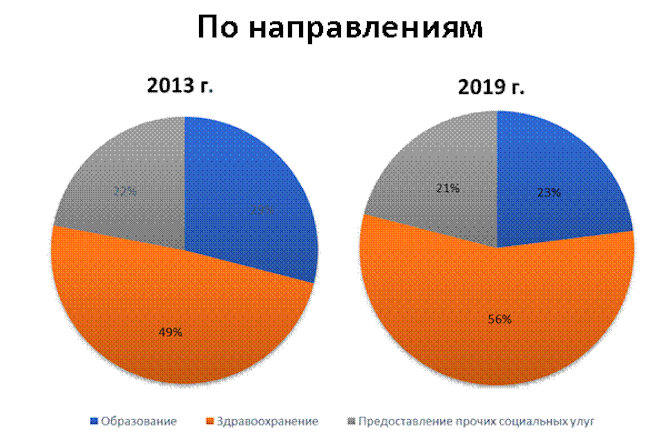 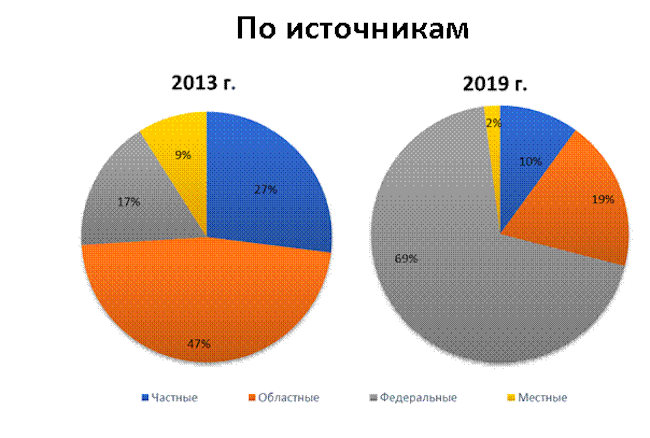 Рисунок 23. Направления и источники инвестиций в социальнойсфереЗа период 2013 - 2019 гг. существенно снизилась доля частных инвестиций на создание и реконструкцию социальных объектов Курской области, при этом возросла часть указанных инвестиций, которая осуществляется за счет средств федерального бюджета. При этом по направлениям инвестиций почти половина из них за последние пять лет направлялась на создание объектов здравоохранения и образования.2.2.4. Крупнейшие инвестиционные проекты Курской областиВ настоящее время на территории Курской области реализуется и запланирован к реализации ряд крупных инвестиционных проектов с объемом инвестиций в основной капитал более 1 млрд. руб. (полный перечень инвестиционных проектов, реализуемых в Курской области, представлен в приложении N 2). Отраслевое распределение этих проектов во многом соответствует текущей экономической специализации области.Такими проектами являются:1) в отрасли добычи полезных ископаемых (инициатор крупнейших инвестиционных проектов - АО "Михайловский ГОК им. А.В. Варичева"):производство концентратов в объеме 10 млн. тонн в год из окисленных кварцитов;строительство дробильно-конвейерного комплекса на северо-восточном и юго-восточном бортах карьера;техническое перевооружение ДОК. Модернизация ОММО с внедрением тонкого грохочения. Строительство комплекса дообогащения;2) в отрасли обеспечения электрической энергией, газом и паром; кондиционирования воздуха:строительство Курской АЭС-2 (АО "Концерн "Росэнергоатом");строительство комплекса по переработке радиоактивных отходов Курской АЭС (филиал АО "Концерн "Росэнергоатом" "Курская атомная станция");3) в отраслях сельского хозяйства и пищевой промышленности:удвоение свиноводства: строительство свиноводческих комплексов; строительство комбикормового завода; строительство мясохладобойни мощностью 4,5 млн. голов в год по убою и переработке свиней и логистического центра в Курской области (ООО "Агропромышленный холдинг "Мираторг");реконструкция и модернизация мясохладобойни, включая приемку, первичную и последующую (промышленную) переработку свиней с холодильной обработкой мясной продукции, а также приобретение оборудования и специализированного транспорта на цели реализации инвестиционного проекта (ООО "Агропромкомплектация-Курск");поэтапное строительство в Дмитриевском районе Курской области животноводческого комплекса молочного направления, предназначенного для содержания и доения коров, на 6460 скотомест с площадкой для выращивания и откорма молодняка крупного рогатого скота молочных пород на 6060 скотомест с приобретением техники и оборудования на цели реализации инвестиционного проекта. Приобретение племенной продукции (материала) крупного рогатого скота молочных пород (ООО "Агропромкомплектация-Курск");поэтапное строительство в Железногорском районе Курской области животноводческого комплекса молочного направления, предназначенного для содержания и доения коров, на 3230 скотомест с площадкой для выращивания и откорма молодняка крупного рогатого скота молочных пород на 3030 скотомест с приобретением техники и оборудования на цели реализации инвестиционного проекта. Приобретение племенной продукции (материала) крупного рогатого скота молочных пород (ООО "Агропромкомплектация-Курск");строительство в Железногорском районе специализированной фермы по выращиванию и откорму молодняка крупного рогатого скота молочных пород на 3534 скотоместа, с приобретением техники и оборудования на цели реализации инвестиционного проекта. Приобретение племенной продукции (материала) крупного рогатого скота молочных пород (ООО "Агропромкомплектация-Курск");строительство комплекса по производству культивируемых грибов шампиньонов на собственном компосте (ООО "Грибная радуга");строительство селекционно-семеноводческого центра в растениеводстве в Щигровском районе (ООО "Защитное");строительство производственно-логистического комплекса в составе маслоэкстракционного завода мощностью по переработке 1 миллиона тонн маслосемян в год (ООО "Курскагротерминал");реконструкция и модернизация сахарных заводов и создание инфраструктуры по хранению сахарной свеклы (ГК "Продимекс");4) в отрасли предоставления услуг населению:реконструкция систем биологической очистки городских очистных сооружений (МУП "Курскводоканал");строительство ООО "Распределительный центр "Курский" на территории индустриального промышленного парка "Юбилейный";строительство многопрофильной областной детской клинической больницы 3-го уровня в г. Курске (Администрация Курской области);5) в отрасли строительства:строительство жилого района "Северный" (АО "Курский завод КПД им. А.Ф. Дериглазова").2.3. Определение значимых для инвесторов факторовинвестиционной привлекательности и механизмовподдержкиБыл проведен анализ факторов, которыми руководствуются инвесторы при выборе территории для реализации инвестиционных проектов, а также мер поддержки предприятий соответствующих отраслей в целом по субъектам Российской Федерации (как в инвестиционной фазе, так и в процессе осуществления операционной деятельности).Анализ проведен в разрезе масштабов бизнеса (крупный, средний, малый) и выделенных отраслевых приоритетов. При этом во избежание дублирования общие (для инвесторов одного масштаба) факторы инвестиционной привлекательности и механизмы поддержки не указываются в отраслевых группах. Подобная классификация позволяет наиболее полно определить совокупность факторов инвестиционной привлекательности (включая механизмы поддержки и меры по привлечению) для каждого типа инвесторов в целях выявления достаточности текущих форм поддержки в Курской области и определения последующих направлений Стратегии.Таблица 10Факторы инвестиционной привлекательности региона,механизмы поддержки региона и меры привлечения инвесторовв разрезе масштабов инвестиционной деятельностиКрупные компании, как правило, обладают значительными финансовыми, а зачастую и административными ресурсами, при выходе на региональный рынок они учитывают объем макрорегионального рынка и перспективы его развития. Тем не менее Курской области стоит сконцентрироваться на предоставлении быстрых и эффективных по стоимости форм поддержки, так как крупные компании (в особенности компании потребительского сектора) работают по модели больших объемов выпуска при невысокой норме прибыли. Особое значение для крупных инвесторов имеет поддержка и прямая связь с органами исполнительной власти, в том числе с высшими должностными лицами, при реализации инвестиционных проектов на территории области и содействие в прохождении административных процедур.Для промышленных компаний, реализующих долгосрочные масштабные капиталоемкие проекты, большое значение имеет надежность и прозрачность предлагаемой поддержки, что необходимо инвесторам для эффективного планирования.В целях привлечения крупных инвесторов Администрации Курской области стоит сосредоточиться на адресной работе с инвесторами, активно участвовать в российских и международных отраслевых выставках, устанавливать контакты и предоставлять инвесторам каналы прямой связи с высшими органами исполнительной власти. АУКО "Корпорация развития Курской области" должна также осознавать свою роль в привлечении крупных проектов на территорию области, вести адресную работу не только с потенциальными, но и действующими инвесторами для реализации дальнейших проектов. Естественно, квалификация и компетентность работников органов исполнительной власти играет важную роль при установлении и развитии контактов с инвесторами.Для решения проблем малого и среднего бизнеса региональные и муниципальные власти должны реализовывать программы его поддержки. Факторы, имеющие значение при реализации проектов на территории области субъектами малого и среднего бизнеса, во многом совпадают: для обеих категорий важно разнообразие и полнота доступных форм финансирования (приемлемые по стоимости кредитные ресурсы разного срока и объема, государственная финансовая поддержка, в т.ч. налоговые льготы), прозрачность и сроки административных процедур, защита прав собственности и безопасность ведения бизнеса, возможность подключения к электросетям и тарифы на электроэнергию, доступ к рынкам сбыта для роста объема производства. В последнем случае помощь органов исполнительной власти при "выходе" малых и средних предприятий на крупные торговые сети и прочие каналы дистрибуции будет играть определяющую роль.Для средних предприятий также имеет значение возможность получения государственного заказа на поставки товаров и услуг, прозрачность и непредвзятость конкурсного отбора, так как данная возможность позволит обеспечить стабильный объем производства и реализации продукции. При выходе на рынок свобода от давления со стороны проверяющих инстанций и отсутствие искусственных монополий также названы представителями бизнеса в числе значимых факторов. Кроме того, учитывается территориальная доступность поставщиков и стоимость доставки необходимых для производства ресурсов.Для малых и средних предприятий промышленности важно наличие производственной площадки, соответствующей требованиям инвестора, с подведенной инженерной и транспортной инфраструктурой, а также содействие региональных органов исполнительной власти в получении доступа.Механизмы привлечения в Курскую область средних и малых предприятий значительно отличаются от аналогичных мер в отношении крупных инвесторов - они более деперсонализированы и менее масштабны. Так, органам исполнительной власти области следует продолжать наращивать присутствие в сети "Интернет", информировать о доступных формах поддержки, проводить тематические семинары и конференции с представителями малого и среднего бизнеса. В регионах Российской Федерации, успешно реализующих программы повышения инвестиционной привлекательности, происходит практически "насаждение" механизмов поддержки малому и среднему бизнесу. В целях развития малого бизнеса в среднесрочной перспективе рациональным представляется проведение конференций при университетах, формирование предпринимательской культуры среди молодого поколения.Таблица 11Факторы инвестиционной привлекательности региона,механизмы поддержки региона и меры привлеченияиностранных инвесторовПервоочередным фактором, влияющим на выбор зарубежными компаниями того или иного региона, являются объем и перспективы развития потребительского рынка, а также развитая инфраструктура и наличие квалифицированных специалистов и техников со знанием иностранных языков. Не менее важны доброжелательность и кооперация со стороны органов исполнительной власти, а также высших должностных лиц области, доступность и полнота информации о необходимых административных процедурах и сроках, неприкосновенность собственности и защита от давления со стороны властей и криминала. Обратная связь со стороны администрации и реализация предложенных инициатив крайне позитивно оцениваются иностранным бизнес-сообществом.Многие крупные иностранные инвесторы, реализующие инвестиционные проекты в России, негативно отзываются о значительной бюрократической составляющей, в особенности бумажном документообороте. Переход на электронный документооборот мог бы существенно повысить оперативность взаимодействия и ускорить реализацию инвестиционных проектов.Таблица 12Факторы инвестиционной привлекательности региона,механизмы поддержки региона и меры привлеченияинвесторов в сельском хозяйстве в разрезе масштабовпредприятийДля сельскохозяйственных производителей первостепенное значение имеют следующие факторы: биологические ресурсы территории - природные и климатические факторы, наличие и качество сельскохозяйственных земель, инфраструктура (в первую очередь инженерная), а также дешевая рабочая сила для работы в сельской местности. Не менее важна возможность установления контактов с крупными сетями дистрибуции и с предприятиями пищевой промышленности.Сельскохозяйственная отрасль представлена личными подсобными хозяйствами и более крупными товаропроизводителями. В зависимости от масштабов деятельности разные инвесторы нуждаются в разных формах региональной поддержки. Как и для любого малого бизнеса, значение для малых фермерских хозяйств имеют простота и прозрачность административных процедур, отсутствие барьеров выхода на рынок. Для более крупных сельхозпроизводителей играет роль безвозмездная государственная финансовая поддержка по достижении требуемого уровня рентабельности, а также меры экспортной поддержки.Таблица 13Факторы инвестиционной привлекательности региона,механизмы поддержки региона и меры привлеченияинвесторов в пищевой промышленностиРазвитие пищевой промышленности зависит от уровня развития сельскохозяйственного сектора в области, сбытового потенциала и уровня конкуренции, а также логистической доступности рынков сбыта и качества транспортной инфраструктуры. В целом требуемая поддержка со стороны производителей пищевого сектора незначительно отличается от мер поддержки других обрабатывающих производств (льготы и субсидии, в особенности на приобретение оборудования, протекционистская политика, развитие и доступность инфраструктуры).Определение направлений и механизмов привлечения инвесторов, а также направлений развития инвестиционной деятельности будет осуществляться в том числе с учетом интересов инвесторов в приоритетных инвестиционных отраслях.Таблица 14Факторы инвестиционной привлекательности региона,механизмы поддержки региона и меры привлечения инвесторовв химическом производствеСхожие требования к территории реализации инвестиционных проектов предъявляют инвесторы в химическом производстве. Ресурсная база, географическое положение (потенциал экспорта), инженерная и транспортная инфраструктура и доступность кадров необходимой квалификации определяют выбор локации производств в отрасли.Таблица 15Факторы инвестиционной привлекательности региона,механизмы поддержки региона и меры привлеченияинвесторов в производстве строительных материаловОтрасль производства строительных материалов напрямую зависит от объемов планируемого строительства в регионе. Таким образом, формирование планов капитального ремонта жилья, государственных заказов на продукцию отрасли для строительства социального жилья и создание схем территориального планирования упростят прогнозирование объемов и потенциала отрасли и помогут привлечь инвесторов. Такие меры, как упрощенный механизм предоставления производственных площадок для предприятий отрасли, стандартизация требуемой продукции и уточнение номенклатуры, также положительно скажутся на инвестиционном климате для производителей строительных материалов.Таблица 16Факторы инвестиционной привлекательности региона, механизмыподдержки региона и меры привлечения инвесторовв обрабатывающих производствахДля предприятий обрабатывающих производств ключевыми факторами являются уровень социально-экономического развития области, уровень индустриализации, динамика промышленного производства в области и наличие производственной (промышленные площадки), инженерной и транспортной инфраструктуры для производства и сбыта продукции. Государственная поддержка по техническому перевооружению предприятий (субсидии по кредитам на модернизацию производства, лизинговым кредитам, поддержка финансирования НИОКР) и политика протекционизма предприятий отрасли также имею немаловажное значение при реализации инвестиционных проектов в обрабатывающих производствах.2.4. Анализ форм государственной поддержки инвестиционнойдеятельности в Курской областиПравовые и экономические условия инвестиционной деятельности на территории Курской области регулируются Конституцией Российской Федерации, законодательством Российской Федерации, Законом Курской области от 12 августа 2004 года N 37-ЗКО "Об инвестиционной деятельности в Курской области", другими законами и нормативными правовыми актами Курской области.Законом Курской области от 12 августа 2004 года N 37-ЗКО "Об инвестиционной деятельности в Курской области" предусмотрены формы государственного регулирования с целью поддержки инвесторов, из которых наиболее востребованными инвесторами являются:создание режима наибольшего благоприятствования;предоставление инвесторам налоговых льгот, не носящих индивидуального характера;установление отдельным категориям налогоплательщиков пониженной налоговой ставки налога на прибыль организаций, подлежащего зачислению в областной бюджет;предоставление инвестиционных налоговых кредитов;предоставление инвестиционного налогового вычета по налогу на прибыль организаций на территории Курской области;предоставление земельного участка, находящегося в государственной или муниципальной собственности, в аренду юридическим лицам без проведения торгов;предоставление на конкурсной основе:субсидий на возмещение части затрат на уплату процентов по кредитам, привлекаемым в кредитных организациях инвесторами;государственных гарантий по инвестиционным проектам за счет средств областного бюджета в соответствии с перечнем подлежащих предоставлению государственных гарантий, утвержденным законом Курской области об областном бюджете на соответствующий финансовый год;льготных условий пользования государственным имуществом Курской области;обеспечения обязательств инвесторов перед кредитными организациями в форме предоставления в залог имущества и имущественных прав Курской области по привлекаемым кредитам на реализацию инвестиционных проектов;субсидий на возмещение лизингополучателю части затрат на уплату лизинговых платежей за оборудование, приобретенное по лизингу на условиях последующего выкупа данного оборудования, или на возмещение части затрат на уплату процентов по кредитам, привлекаемым инвестором в кредитных организациях на уплату лизинговых платежей за оборудование, приобретаемое по лизингу на условиях последующего выкупа данного.Также на территории Курской области созданы и действуют:Совет по улучшению инвестиционного климата и взаимодействию с инвесторами, основной задачей которого является принятие решений по наиболее важным вопросам в инвестиционной сфере;акционерное общество "Агентство по привлечению инвестиций Курской области" (далее - Агентство);автономное учреждение Курской области "Корпорация развития Курской области" (далее - Корпорация), созданное в 2020 году.Создан инвестиционный портал Курской области и интерактивная карта, на которой отображены свободные земельные участки на территории области, строящиеся объекты инженерной и транспортной инфраструктуры, разнообразная информация о муниципальных районах области.Утверждена Инвестиционная декларация Курской области.Режим наибольшего благоприятствованияПравом на вхождение в режим наибольшего благоприятствования могут воспользоваться инвесторы, реализующие на территории Курской области инвестиционные проекты, предусматривающие создание и (или) развитие производств, относящихся в соответствии с Общероссийским классификатором видов экономической деятельности ОК 029-2014 к следующим разделам:а) "A. Сельское, лесное хозяйство, охота, рыболовство и рыбоводство" в части кодов группировок видов экономической деятельности 01.4 "Животноводство"; вид 01.13.12 "Выращивание овощей защищенного грунта"; подгруппа 01.13.6 "Выращивание грибов и трюфелей";а.1) "В. Добыча полезных ископаемых" в части кодов группировок видов экономической деятельности подгрупп 07.10.2 "Добыча железных руд открытым способом" и 07.10.3 "Обогащение и агломерация железных руд";б) "C. Обрабатывающие производства", кроме кода группировок видов экономической деятельности 24.10.13 "Производство продуктов прямого восстановления железной руды и губчатого железа".Объем инвестиций в основной капитал по инвестиционным проектам, претендующим на вхождение в режим наибольшего благоприятствования, должен составлять не менее 100 млн. рублей (включая налог на добавленную стоимость), а по инвестиционным проектам, предусматривающим создание и (или) развитие производств, относящихся в соответствии с Общероссийским классификатором видов экономической деятельности ОК 029-2014 к коду группировок видов экономической деятельности класс 10 "Производство пищевых продуктов", - не менее 50 млн. рублей (включая налог на добавленную стоимость).Для инвесторов, реализующих проекты в режиме наибольшего благоприятствования, льгота по налогу на имущество организаций действует в отношении недвижимого имущества, относящегося к основным средствам, вновь созданного или приобретенного в ходе реализации инвестиционных проектов:с суммой инвестиций в основной капитал не менее 100 млн. рублей, включая налог на добавленную стоимость, а по инвестиционным проектам, предусматривающим создание и (или) развитие производств, относящихся в соответствии с Общероссийским классификатором видов экономической деятельности ОК 029-2014 к коду группировок видов экономической деятельности класс 10 "Производство пищевых продуктов", - не менее 50 млн. рублей, включая налог на добавленную стоимость, - на три налоговых периода;с суммой инвестиций в основной капитал не менее 2000 млн. рублей, включая налог на добавленную стоимость, - на пять налоговых периодов.Предоставление инвесторам субсидий на возмещение частизатрат на уплату процентов по кредитам, привлекаемымв кредитных организациях на реализацию инвестиционныхпроектов, за счет средств областного бюджетаПредоставление субсидий осуществляется на конкурсной основе. Отбор инвестиционных проектов инвесторов, претендующих на данную форму поддержки, осуществляется комиссией по оценке эффективности инвестиционных проектов.Предоставление инвесторам-лизингополучателям субсидийна возмещение части затрат на уплату лизинговых платежейза счет средств областного бюджетаСубсидии предоставляются при условии выполнения инвесторами-лизингополучателями, лизингодателями обязательств по погашению лизинговых платежей в соответствии с договором лизинга, заключенным с лизингодателем, а также при условии отсутствия задолженности по уплате налогов и сборов в Курской области в бюджетную систему Российской Федерации.Субсидии предоставляются инвесторам, реализующим инвестиционные проекты, предусматривающие организацию или развитие производств, относящихся в соответствии с Общероссийским классификатором видов экономической деятельности к разделу C "Обрабатывающие производства", кроме кода группировок видов экономической деятельности вид 24.10.13 "Производство продуктов прямого восстановления железной руды и губчатого железа".Предоставление в залог имущества Курской областидля обеспечения обязательств инвесторов перед кредитнымиорганизациями по привлекаемым кредитам на реализациюинвестиционных проектовИмущество залогового фонда Курской области предоставляется кредитным организациям в обеспечение обязательств инвесторов - победителей конкурсных отборов наиболее эффективных инвестиционных проектов по кредитным ресурсам, привлекаемым на реализацию данных инвестиционных проектов, в том числе на осуществление лизинговых платежей за оборудование, приобретаемое по лизингу на условиях последующего выкупа данного оборудования для реализации инвестиционных проектов.Отбор инвестиционных проектов инвесторов, претендующих на данную форму поддержки, осуществляется комиссией по оценке эффективности инвестиционных проектов.Предоставление государственных гарантий Курской областиГосударственные гарантии Курской области предоставляются инвесторам, проекты которых были признаны победителями конкурсов по отбору наиболее эффективных инвестиционных проектов.Предоставление государственной гарантии Курской области инвесторам осуществляется на основании закона Курской области об областном бюджете на соответствующий финансовый год, решения Администрации Курской области, договора о предоставлении государственной гарантии Курской области при соблюдении условий, установленных Бюджетным кодексом Российской Федерации, в предусмотренном Законе Курской области от 17 июля 2008 года N 39-ЗКО "Об управлении государственным долгом Курской области" порядке.Предоставление государственной гарантии Курской области осуществляется на конкурсной основе при условии предоставления инвестором встречного обязательства исполнения своего обязательства по возврату кредита, обеспеченного государственными гарантиями Курской области, в форме банковских гарантий, поручительства, государственных или муниципальных гарантий, залога имущества в размере не менее 100% предоставляемого кредита.Предоставление инвестиционного налогового кредитаИнвестиционный налоговый кредит предоставляется инвесторам по основаниям и в соответствии с условиями, предусмотренными статьями 66 - 68 части I Налогового кодекса Российской Федерации.Дополнительными основаниями предоставления инвестиционных налоговых кредитов по региональным налогам являются:а) к основаниям, указанным в подпункте 1 пункта 1 статьи 67 Налогового кодекса Российской Федерации:строительство нового предприятия (цеха);организация нового производства на площадях действующего предприятия (цеха);б) к основаниям, указанным в подпункте 2 пункта 1 статьи 67 Налогового кодекса Российской Федерации:создание новых видов продукции.Инвестиционный налоговый кредит предоставляется инвесторам по региональным налогам, налогу на прибыль организаций в части, зачисляемой в областной бюджет.Решение об изменении сроков уплаты налогов в областной бюджет в форме инвестиционного налогового кредита в соответствии с Налоговым кодексом Российской Федерации принимает орган исполнительной государственной власти Курской области, уполномоченный на реализацию единой государственной экономической политики на территории области. Порядок принятия такого решения устанавливается Администрацией Курской области.Инвестиционный налоговый кредит может быть обеспечен залогом имущества налогоплательщика в соответствии со статьей 73 Налогового кодекса Российской Федерации либо поручительством в соответствии со статьей 74 Налогового кодекса Российской Федерации. Инвестиционный налоговый кредит предоставляется на возвратной, срочной и платной основе.Предоставление инвестиционного налогового вычета по налогуна прибыль организаций на территории Курской областиПраво на применение инвестиционного налогового вычета применяется в отношении расходов налогоплательщиков налога на прибыль организаций, указанных в подпунктах 1 и 2 пункта 2 статьи 286 Налогового кодекса Российской Федерации, применительно к объектам основных средств, относящимся к организациям или обособленным подразделениям организаций, расположенным на территории Курской области.Инвестиционный налоговый вычет по налогу на прибыль организаций предоставляется следующим категориям налогоплательщиков:1) организации, местом нахождения которых или местом нахождения обособленных подразделений которых является Курская область (независимо от даты регистрации организации или обособленного подразделения), реализующие на территории Курской области инвестиционные проекты, одобренные в порядке, установленном Администрацией Курской области, комиссией по оценке эффективности инвестиционных проектов, созданной на основании Закона Курской области от 12 августа 2004 года N 37-ЗКО "Об инвестиционной деятельности в Курской области", направленные на развитие существующих производств, предусматривающие осуществление видов экономической деятельности, относящихся в соответствии с Общероссийским классификатором видов экономической деятельности ОК 029-2014 к разделу С "Обрабатывающие производства": к группам 26.51 "Производство инструментов и приборов для измерения, тестирования и навигации", 27.11 "Производство электродвигателей, электрогенераторов и трансформаторов", 27.12 "Производство электрической распределительной и регулирующей аппаратуры";2) организации, местом нахождения которых или местом нахождения обособленных подразделений которых является Курская область, зарегистрированные после 1 января 2018 года и реализующие на территории Курской области одобренные в порядке, установленном Администрацией Курской области, комиссией по оценке эффективности инвестиционных проектов, созданной на основании Закона Курской области от 12 августа 2004 года N 37-ЗКО "Об инвестиционной деятельности в Курской области", инвестиционные проекты по строительству (созданию) новых предприятий (производств), предусматривающие осуществление видов экономической деятельности, относящихся в соответствии с Общероссийским классификатором видов экономической деятельности ОК 029-2014 к разделу С "Обрабатывающие производства": к группам 10.41 "Производство масел и жиров", 20.15 "Производство удобрений и азотных соединений", 20.60 "Производство химических волокон".Предоставление земельного участка, находящегосяв государственной или муниципальной собственности, в арендуюридическим лицам без проведения торговПредоставление земельного участка, находящегося в государственной или муниципальной собственности, в аренду юридическим лицам без проведения торгов в целях реализации масштабных инвестиционных проектов допускается в соответствии с распоряжением Губернатора Курской области в случае, если проект соответствует одному из следующих критериев:1) инвестиционный проект в соответствии с обосновывающими документами, представленными инициатором проекта, предполагает строительство производственных объектов, размещение которых позволит увеличить количество рабочих мест в муниципальном образовании, на территории которого они размещаются, не менее чем на 100 рабочих мест;2) инвестиционный проект в соответствии с обосновывающими документами, представленными инициатором проекта, предполагает строительство производственных объектов, размещение которых позволит создать не менее 50 специальных рабочих мест для трудоустройства инвалидов;3) инвестиционный проект в соответствии с обосновывающими документами, представленными инициатором проекта, предполагает строительство производственных объектов, размещение которых позволит увеличить ежегодные поступления от налогов, взимаемых в консолидированный бюджет Курской области, не менее чем на 3 млн. рублей;4) инвестиционный проект в соответствии с обосновывающими документами, представленными инициатором проекта, предполагает создание индустриальных (промышленных) парков на условиях и в порядке, установленных Администрацией Курской области;5) инвестиционный проект в соответствии с обосновывающими документами, представленными инициатором проекта, предполагает строительство индивидуальных жилых и многоквартирных домов, передаваемых в собственность или социальный наем гражданам, лишившимся жилого помещения в результате чрезвычайных ситуаций;6) инвестиционный проект в соответствии с обосновывающими документами, представленными инициатором проекта, предполагает строительство аэропорта (аэровокзала), размещение которого позволит увеличить ежегодные поступления от налогов, взимаемых в консолидированный бюджет Курской области, не менее чем на 3 млн. рублей;7) инвестиционный проект в соответствии с обосновывающими документами, представленными инициатором проекта, предполагает строительство объектов заправки транспортных средств природным газом, размещение которых позволит увеличить ежегодные поступления от налогов, взимаемых в консолидированный бюджет Курской области, не менее чем на 1 млн. рублей;8) инвестиционный проект в соответствии с обосновывающими документами, представленными инициатором проекта, предполагает создание промышленного технопарка, на территории которого предусматривается размещение офисных, технических, производственных, административных, складских и иных помещений и сооружений промышленного технопарка площадью не менее 5000 кв. метров.Предоставление субсидий промышленным предприятиямна возмещение фактически понесенных затрат за арендувыставочной площади на выставках и ярмарках, проводимыхв г. Москве, регионах Российской ФедерацииСубсидии предоставляются промышленным предприятиям обрабатывающего производства ежегодно, единовременно из расчета 2/3 фактически понесенных предприятием затрат, связанных с оплатой аренды выставочных площадей.Предоставление займов юридическим лицам, индивидуальнымпредприятиям, зарегистрированным и осуществляющимдеятельность в сфере промышленности на территории КурскойобластиЗаймы предоставляются юридическим лицам, индивидуальным предприятиям, зарегистрированным и осуществляющим деятельность в сфере промышленности на территории Курской области.Займы предоставляются на срок до 5 лет. Сумма займа - от 5 млн. руб. до 30 млн. руб. Процентные ставки - 1%, 3%, 5%.Предоставление льготного кредитования (займы) совместнос ФГАУ "Российский фонд технологического развития"на реализацию инвестиционных проектов по модернизациипроизводства, импортозамещению, выпуску экспортной продукцииПредоставление льготного кредитования (займы) совместно с ФГАУ "Российский фонд технологического развития" предоставляется юридическим лицам, индивидуальным предприятиям, осуществляющим деятельность в сфере промышленности, обрабатывающих производств, на реализацию инвестиционных проектов по модернизации производства, импортозамещению, выпуску экспортной продукции.Льготный займ предоставляется по ставке от 1% до 5% годовых на срок до 60 месяцев, общий бюджет проекта - от 40 млн. руб.;сумма займа - от 20 до 100 млн. руб.;ставка по кредиту:5% - базовая ставка;3% - базовая ставка в первые три года при наличии банковской гарантии;минус 2% от базовой ставки - при покупке российского оборудования;1% - при экспорте более 50% продукции от суммы займа.Целевой объем продаж новой продукции - не менее 50% от суммы займа в год начиная со 2 года серийного производства. Объем или доля субсидирования затрат отсутствует. Дополнительные требования к условиям предоставления государственной поддержки отсутствуют.Предоставление микрозаймов объектам МСПДля получения микрозаймов все субъекты МСП, зарегистрированные и осуществляющие деятельность на территории Курской области, должны соответствовать требованиям, установленным законодательством Курской области.Льготная ставка финансирования устанавливается дифференцированно от 2% годовых, но в любом случае не более 2,5-кратного размера ключевой ставки Банка России, установленного на дату заключения договора займа.Срок поддержки - 3 года.Возмещение части затрат на уплату процентовпо инвестиционным кредитам (займам) в агропромышленномкомплексеПредоставляется сельскохозяйственным товаропроизводителям на возмещение части затрат на уплату процентов по инвестиционным кредитным договорам (договорам займа), заключенным на реализацию инвестиционных проектов и отобранным Минсельхозом России до 31 декабря 2016 года, на срок от 3 до 15 лет. Условия участия - прохождение отбора инвестиционных проектов Минсельхозом России. Субсидии предоставляются из федерального и областного бюджетов на условиях софинансирования расходов, ставки рефинансирования распределяются следующим образом: 100/0,1; 80/0,1; 2/3 и 20; 100/ до 3 процентных пунктов сверх ставки рефинансирования. Субсидии предоставляются при условии выполнения заемщиками обязательств по погашению основного долга и уплаты начисленных процентов. Срок поддержки - до дня полного погашения обязательств заемщика в соответствии с кредитными договорами (субсидия предоставляется ежегодно).Возмещение части прямых понесенных затрат на созданиеи (или) модернизацию объектов агропромышленного комплексаза счет средств бюджета Курской областиПредоставляется сельскохозяйственным товаропроизводителям, за исключением граждан, ведущих личное подсобное хозяйство, на возмещение части прямых понесенных затрат на создание и (или) модернизацию объектов агропромышленного комплекса. Возмещение затрат производится, если создание и (или) модернизация объектов начаты не ранее чем за 3 года до начала предоставления субсидии и объекты введены в эксплуатацию не позднее дня предоставления заявки на участие в отборе на соответствующий финансовый год, прохождение отбора инвестиционных проектов осуществляется Минсельхозом России. Субсидирование на условиях софинансирования возмещения затрат 10, 20, 25 процентов фактической стоимости объекта (но не выше предельной стоимости объекта) в зависимости от направления. Дополнительные требования отсутствуют.Срок поддержки - один год.Поддержка сельскохозяйственного производства по отдельнымподотраслям растениеводства и животноводстваагропромышленного комплексаПредоставляется сельскохозяйственным товаропроизводителям, включенным в единый реестр субъектов малого и среднего предпринимательства, сельскохозяйственным товаропроизводителям, научным и образовательным организациям - в виде грантов в форме субсидий. Условия участия отсутствуют.Субсидирование: софинансирование за счет средств областного бюджета - 13%, но не более 90% фактических затрат. Дополнительные требования отсутствуют. Срок поддержки - один год.Поддержка сельскохозяйственного производства в рамкахрегионального проекта "Развитие экспорта продукции АПК"Критерии получателя, условия участия, объем и доля субсидирования затрат, дополнительные требования к условиям предоставления поддержки, срок поддержки отсутствуют.Поддержка сельскохозяйственного производства в рамкахреализации мероприятий в области мелиорации земельсельскохозяйственного назначенияСельскохозяйственным товаропроизводителям, за исключением граждан, ведущих личное подсобное хозяйство, на возмещение части затрат на проведение гидромелиоративных мероприятий, связанных со строительством, реконструкцией и техническим перевооружением оросительных и осушительных систем общего и индивидуального пользования и отдельно расположенных гидротехнических сооружений, принадлежащих на праве собственности (аренды) сельскохозяйственным товаропроизводителям, приобретением машин, установок, дождевальных и поливальных аппаратов, насосных станций, включенных в сводный сметный расчет стоимости строительства, реконструкции, технического перевооружения (в том числе приобретенных в лизинг), за исключением затрат, связанных с проведением проектных и изыскательских работ и (или) подготовкой проектной документации в отношении указанных объектов. Условия участия отсутствуют.Субсидирование: софинансирование за счет средств областного бюджета - 13%, на проведение гидромелиоративных, культуртехнических мероприятий - не более 70% фактических затрат, на проведение агролесомелиоративных мероприятий - не более 90% фактических затрат. Дополнительные требования отсутствуют. Срок поддержки - один год.Стимулирование развития приоритетных подотраслейагропромышленного комплекса и развития малых формхозяйствованияПредоставляется сельскохозяйственным товаропроизводителям, за исключением граждан, ведущих личное подсобное хозяйство, и сельскохозяйственных кредитных потребительских кооперативов, а также организациям и индивидуальным предпринимателям, осуществляющим производство, первичную и (или) последующую (промышленную) переработку сельскохозяйственной продукции, крестьянским (фермерским) хозяйствам, включая индивидуальных предпринимателей, сельскохозяйственным потребительским кооперативам, за исключением сельскохозяйственных кредитных потребительских кооперативов. Условия участия отсутствуют.Субсидирование: софинансирование за счет средств областного бюджета - 13%, средства гранта для начинающего фермера - 90% от затрат, средства гранта для семейной фермы - 60% от затрат, средства гранта для кооперативов - 60% от затрат. Дополнительные требования отсутствуют. Срок поддержки - один год.Предоставление льготных краткосрочных и инвестиционныхкредитов предприятиям АПК по льготной ставке до 5%Условия предоставления. Заемщик должен:не находиться в процессе ликвидации, реорганизации (за исключением реорганизации в форме присоединения или преобразования, при условии сохранения заемщиком статуса сельскохозяйственного товаропроизводителя или статуса организации, осуществляющей первичную и (или) последующую (промышленную) переработку сельскохозяйственной продукции и ее реализацию, а также за исключением малых форм хозяйствования;обладать статусом налогового резидента Российской Федерации;быть зарегистрированным на территории Российской Федерации в соответствии с Федеральным законом "О государственной регистрации юридических лиц и индивидуальных предпринимателей";в отношении заемщика не должно быть возбуждено производство по делу о несостоятельности (банкротстве) в соответствии с законодательством Российской Федерации о несостоятельности (банкротстве);не иметь в течение периода, равного 30 календарным дням, предшествующего дате заключения кредитного договора (соглашения), просроченной задолженности по налогам, сборам и иным обязательным платежам в бюджеты бюджетной системы Российской Федерации, превышающей 50 тыс. рублей;являться сельскохозяйственным товаропроизводителем или организацией, индивидуальным предпринимателем, осуществляющим производство, первичную и (или) последующую (промышленную) переработку сельскохозяйственной продукции и ее реализацию, или относиться к малым формам хозяйствования.Предоставление льготы по уплате налога на имуществопредприятиям АПКНалоговая ставка в отношении имущества, находящегося на балансе организаций, реализовавших инвестиционные проекты по строительству молочных комплексов (ферм) в рамках государственных программ Российской Федерации и государственных программ Курской области, устанавливается в размере 1,5 процента.Инвестиционная декларация Курской областиИнвестиционная декларация Курской области устанавливает основные приоритеты развития и поддержки инвестиционной деятельности.Инвестиционной декларацией Курской области устанавливаются следующие основные принципы взаимодействия органов государственной власти и инвесторов:равенство - недискриминирующий подход ко всем субъектам инвестиционной деятельности в рамках заранее определенной и публичной системы приоритетов;вовлеченность - участие субъектов инвестиционной деятельности в процессе принятия решений, влияющих на социально-экономическое развитие региона;прозрачность - общедоступность документированной информации органов государственной власти области (за исключением информации, которая является секретной или используется для служебного пользования).Деятельность АО "Агентство по привлечению инвестиций Курскойобласти" и АУ КО "Корпорация развития Курской области"В настоящее время в целях снижения административных барьеров и улучшения качества работы с инвесторами на территории Курской области действуют:акционерное общество "Агентство по привлечению инвестиций Курской области" (далее - Агентство), созданное в 2012 году;автономное учреждение Курской области "Корпорация развития Курской области" (далее - Корпорация), созданное в 2020 году.Главная цель Агентства - создание и развитие промышленных парков, объектов их инфраструктуры и иных объектов, предназначенных для обеспечения функционирования промышленных парков, на территории Курской области.Главная цель Корпорации - создание комфортной информационно-коммуникационной среды для инвесторов и формирование благоприятного и узнаваемого бренда Курской области. Работа Агентства и Корпорации направлена на обеспечение организационных, правовых, экономических, технических и иных мер по поддержке и сопровождению инвестиционных проектов и инициатив, повышению конкурентоспособности и уровня социально-экономического развития Курской области.В рамках реализации базовой задачи Агентство ведет активную работу по привлечению резидентов в формируемый индустриальный (промышленный) парк "Юбилейный", расположенный в Курском районе Курской области. Данный парк был создан в 2015 году. По состоянию на конец 2019 года заключено 7 соглашений об инвестировании с резидентами индустриального парка "Юбилейный". С момента создания парка "Юбилейный" Агентством был построен временный проезд на территории указанного парка для обеспечения подъездными путями первых резидентов индустриального (промышленного) парка "Юбилейный", а также организована система водоотведения. В настоящее время Агентством прорабатывается вопрос установки видеонаблюдения в парк "Юбилейный". Проведена встреча с потенциальной подрядной организацией и получено коммерческое предложение с указанием ориентировочной стоимости выполнения работ.Также Агентство является управляющей компанией индустриального (промышленного) парка в. г. Щигры. В 2020 году проводится работа по привлечению на территорию указанного парка якорного резидента, который планирует реализовать проект по строительству маслоэкстракционного завода.Мероприятия по развитию Агентства в соответствии с постановлением Администрации Курской области от 15.10.2014 N 652-па "Об управлении акциями (долями) хозяйственных обществ, находящимися в государственной собственности Курской области" утверждаются ежегодно в рамках программы деятельности на планируемый период.В августе 2020 года в регионе была создана Корпорация, которая взяла на себя большую часть функций Агентства по работе с инвесторами.Цели деятельности Корпорации:привлечение инвестиций и сопровождения инвесторов на территории Курской области;повышение инвестиционной привлекательности Курской области;содействие социально-экономическому развитию Курской области.В соответствии с доведенным государственным заданием Корпорация осуществляет:разработку инвестиционных предложений для реализации на инвестиционных площадках Курской области;проведение исследований конъюнктуры рынка инвестиций;проведение аналитической работы по субъектам инвестиционной деятельности с целью выявления проблемных вопросов в привлечении инвесторов;сопровождение инвестиционных проектов на территории Курской области по принципу "одного окна" в соответствии с Регламентом комплексного сопровождения инвестиционных проектов (инвесторов) по принципу "одного окна", утвержденным постановлением Администрации Курской области от 21.05.2014 N 324-па;предоставление информационной и консультационной поддержки инвесторам;информационное освещение инвестиционной деятельности по каналам средств массовой информации и коммуникации;создание и/или ведение реестров/баз данных потенциальных инвесторов, в том числе с которыми установлено взаимодействие;ведение информационных порталов/сайтов; организация и проведение конференций, выставок.При осуществлении указанных функций Корпорация взаимодействует с территориальными подразделениями федеральных органов исполнительной власти, органами исполнительной власти Курской области, структурными подразделениями Администрации Курской области, органами местного самоуправления, общественными объединениями, инвесторами, кредитными и финансовыми организациями Российской Федерации.Деятельность Государственного фонда развитияпромышленности Курской областиДля предоставления субъектам деятельности в сфере промышленности Курской области финансовой и информационно-консультационной поддержки в проведении модернизации производства, освоении выпуска новых видов продукции, реализации политики импортозамещения в соответствии с Федеральным законом от 31 декабря 2014 года N 488-ФЗ "О промышленной политике в Российской Федерации", Законом Курской области от 16 декабря 2016 года N 108-ЗКО "О промышленной политике в Курской области" и постановлением Администрации Курской области от 03.02.2017 N 68-па "О создании некоммерческой организации "Государственный фонд развития промышленности Курской области" учрежден Государственный фонд развития промышленности Курской области (далее - Фонд развития).Целью деятельности Фонда развития является обеспечение повышения доступности займов на финансирование производственно-технологических проектов, стимулирование процессов модернизации и создания новых производств, обеспечивающих выпуск конкурентоспособной импортозамещающей и экспортоориентированной продукции.Приоритетными направлениями деятельности Фонда развития являются:реализация совместно с Федеральным фондом развития промышленности программ поддержки промышленности Курской области (предоставление займов по льготным ставкам);разработка и реализация собственных (без участия Федерального фонда) программ поддержки промышленности Курской области;содействие промышленным предприятиям Курской области в подготовке комплекта документов при подаче заявок непосредственно в Федеральный фонд;консультирование предприятий по действующим и планируемым мерам поддержки, предоставляемым на федеральном и региональном уровнях;содействие развитию на территории Курской области современных форм организации промышленного производства (промышленные кластеры, индустриальные и промышленные технопарки).С 2018 года Фонд развития на условиях софинансирования (30%/70%) с Федеральным фондом развития промышленности предоставляет финансовую поддержку в виде целевых займов по ставке от 1 до 5% годовых и сроком до 5 лет в объеме от 20 до 100 млн. рублей.В настоящее время займы предоставляются по программам "Проекты развития", "Комплектующие изделия" и "Противодействие эпидемическим заболеваниям" в соответствии со стандартами, утвержденными наблюдательным советом. Поддержку, предоставляемую данными региональными программами, уже используют ООО "Совтест АТЕ", ООО "Комплект" и ООО "БелПоль". Ими оформлено льготных займов на сумму 26,9 млн. рублей.Пяти инвестиционным проектам, реализуемым ООО "Курскхимволокно", ОАО "Курскрезинотехника", АО "ГОТЭК-ПРИНТ", АО "ГОТЭК-ЛИТАР" и АО "ГОТЭК-ПОЛИПАК", предоставлены льготные займы на общую сумму 724 млн. рублей непосредственно Федеральным фондом развития промышленности.На ближайшую перспективу приоритетной задачей Фонда развития станет формирование комплексного подхода поддержки развития промышленности, включая совершенствование критериев отбора перспективных инвестиционных проектов, содействие в предоставлении мер государственной поддержки федерального и регионального уровня, формирование новых эффективных механизмов стимулирования инвестиционной и инновационной активности предприятий.Ассоциация микрокредитная компания "Центр поддержкипредпринимательства Курской области"На базе единого органа управления организациями инфраструктуры поддержки малого и среднего предпринимательства - Ассоциации микрокредитной компании "Центр поддержки предпринимательства Курской области" созданы Центр "Мой бизнес", Центр поддержки экспорта, Центр социального предпринимательства, Региональный центр инжиниринга, а также Гарантийный фонд и микрофинансовая организация.Гарантийный фонд Курской области является участником Национальной гарантийной системы Российской Федерации и предоставляет поручительства юридическим лицам и индивидуальным предпринимателям, зарегистрированным на территории Курской области по кредитным договорам, договорам банковской гарантии и займам Государственного фонда развития промышленности Курской области.Гарантийная поддержка в рамках Национальной гарантийной системы осуществляется в сотрудничестве с АО "Федеральная корпорация по развитию малого и среднего предпринимательства" и АО "МСП Банк".В 2019 году Гарантийным Фондом выдано 31 поручительство на сумму 195 млн. руб., сумма кредитов, обеспеченных поручительством, составила 496 млн. руб.В 2019 году Микрофинансовой организацией субъектам малого и среднего предпринимательства предоставлено 75 микрозаймов на сумму 148,5 млн. рублей. Сумма предоставляемых микрозаймов составляет от 100 тыс. рублей до 5 млн. рублей, сроком до трех лет, под процентные ставки - от 2 до 7 процентов годовых, в зависимости от вида деятельности субъекта МС.В части расширения доступа бизнеса к финансовым ресурсам в 2019 году стартовала программа льготного кредитования для субъектов малого и среднего предпринимательства (в рамках реализации Постановления Правительства Российской Федерации от 30 декабря 2018 г. N 1764). Предприниматели региона получили льготные кредиты в уполномоченных банках по ставке не более 8,5% на сумму более 2 млрд. рублей. Существенно расширен перечень отраслей для кредитования. Размер минимального кредита снизился с 3 млн. руб. до 500 тыс. руб. Со 100 млн. руб. до 500 млн. руб. повышен максимальный размер кредита на пополнение оборотных средств.По итогам 2019 года услугами единого центра поддержки малого и среднего предпринимательства "Мой бизнес" охвачены 3 процента предпринимателей от количества всех субъектов малого и среднего предпринимательства в Курской области.На базе Центра поддержки предпринимательства реализуются региональные проекты ("Школа предпринимателя") и федеральные образовательные программы обучения совместно с АО "Корпорация МСП" ("Азбука предпринимателя", "Школа предпринимательства" и тематические модули к ним, "Мама-предприниматель") и др. Проведено 10 тренингов. В мероприятиях приняли участие более 300 человек.С 2019 года Центром поддержки предпринимательства проводится работа по организации участия субъектов малого и среднего бизнеса в выставочно-ярмарочных мероприятиях на территории Российской Федерации. В 9 таких выставках приняли участие 35 субъектов малого и среднего предпринимательства Курской области.С 2019 года в области формируется институт амбассадоров, по итогам которого 11 предпринимателей личным примером ведения бизнеса доказывают инвестиционную привлекательность Курской области.Центром поддержки экспорта во взаимодействии с АО "Российский экспортный центр" (далее - АО "РЭЦ") экспортно ориентированным предприятиям предоставлена государственная поддержка по выходу на межрегиональные и международные рынки.Более 300 экспортно ориентированных субъектов малого и среднего бизнеса воспользовались услугами Центра поддержки экспорта Курской области, в том числе 66 компаний прошли обучение в рамках проекта "Школа экспорта АО "РЭЦ", 55 - приняли участие в 25 международных выставках в России и за рубежом, 32 - провели переговоры с партнерами из Германии, Уганды, Узбекистана в рамках деловых бизнес-миссий.По итогам 2019 года 30 субъектов малого и среднего предпринимательства при поддержке Центра экспорта заключили контракты с партнерами стран ближнего и дальнего зарубежья на общую сумму более 1,5 млн. долларов.Более 60 субъектов малого и среднего предпринимательства воспользовались услугами Регионального центра инжиниринга Курской области. Заключено свыше 130 контрактов на оказание возмездных услуг.Нормативное регулирование отношений в сферегосударственно-частного партнерстваМеханизм государственно-частного партнерства (далее - ГЧП), предполагающий привлечение средств частных инвесторов для реализации социально значимых проектов, требует наличия законодательной базы, устанавливающей формы государственно-частного партнерства, права, обязанности и ответственность сторон, а также регламентирующей ответственность каждого из участников партнерства.В Курской области нормативная правовая база по вопросам государственно-частного партнерства представлена следующими документами:постановление Администрации Курской области от 29.06.2016 N 465-па "Об организации деятельности органов исполнительной власти Курской области на этапе разработки предложений о реализации проектов государственно-частного партнерства и рассмотрения предложений о реализации проектов государственно-частного партнерства, муниципально-частного партнерства";постановление Администрации Курской области от 29.06.2016 N 466-па "Об утверждении Порядка принятия решения о реализации проекта государственно-частного партнерства";постановление Администрации Курской области от 29.06.2016 N 467-па "Об утверждении Порядка межведомственного взаимодействия при осуществлении контроля за исполнением соглашений о государственно-частном партнерстве, мониторинга реализации соглашений о государственно-частном партнерстве, муниципально-частном партнерстве и ведения реестра заключенных соглашений о государственно-частном партнерстве, муниципально-частном партнерстве".В соответствии с решением Совета по улучшению инвестиционного климата и взаимодействию с инвесторами от 23.12.2019 Агентство наделено консультационными функциями по реализации проектов в сфере государственно-частного партнерства.2.5. Ключевые конкурентные преимущества и недостаткиКурской области в привлечении инвестиций2.5.1. Обеспеченность ресурсамиИнфраструктураИнфраструктурный потенциал Курской области - ее наиболее сильное конкурентное преимущество. Это объясняется выгодным экономико-географическим положением региона, высокоразвитой (даже в сравнении с прочими субъектами ЦФО) транспортной инфраструктурой, наличием существенных резервов электроэнергии для внутреннего потребления ввиду наличия АЭС (с учетом доступности к электросетевому хозяйству), а также социальной и деловой инфраструктурой в крупных городах области.Одним из наиболее слабых мест в текущих условиях для осуществления инвестиционной деятельности в Курской области является отсутствие подготовленных инфраструктурных площадок. В особенности это относится к инвестиционным площадкам типа "гринфилд" (свободная от застройки территория, обеспеченная инфраструктурой). В области сформирован довольно обширный перечень площадок типа "браунфилд" (земля, которая ранее использовалась для промышленных целей). Однако в соответствии с общероссийским и общемировым опытом такие инфраструктурные площадки менее востребованы ввиду необходимости проведения работ по реконструкции, восстановлению зданий и сооружений и прочих подготовительных работ.В условиях жесткой конкуренции большинство регионов Центрального федерального округа для привлечения инвесторов создают на своей территории промышленные парки, используют механизм особых экономических зон. В настоящее время данная практика существует и в Курской области. Имеется три индустриальных (промышленных) парка, прорабатывается вопрос о создании особой экономической зоны в г. Железногорске и в Железногорском районе.Туристические ресурсыКурская область располагает значительными ресурсами для разностороннего развития сферы туризма, включая природные, исторические и культурные достопримечательности. На территории региона имеются рекреационные районы, каждый из которых обладает специфическими природными, экологическими и социально значимыми характеристиками. Центральное положение Курской области в европейской части России позволяет использовать ее территорию для транзитного туризма, в том числе автомобильного. Основным направлением развития туристско-рекреационной отрасли в Курской области является развитие инфраструктуры туристского бизнеса.Основные точки туристического притяжения Курской области сосредоточены в административном центре - г. Курске, что является типичным для регионов Российской Федерации. Город имеет богатое историческое прошлое, является экономическим и культурным центром области, здесь проходят ежегодные фестивали музыки, искусства, выставочно-ярмарочные мероприятия, конференции, форумы. Многие из этих событий стали ежегодными и представляют интерес не только для жителей области, но и для представителей прочих субъектов Российской Федерации и зарубежных стран. Прирост численности туристов обусловлен продвижением в интернет-пространстве региональных событийных мероприятий (Национальный календарь событий, Национальный туристский портал RussiaTravel, туристско-информационный портал Курской области gokursk.ru).Отдельно необходимо отметить крестный ход, проходящий на территории области дважды в течение года. По различным оценкам для участия в крестном ходе область ежегодно посещают более 100 тыс. туристов.Даже в менее населенных пунктах Курской области (Фатеж, Поныри, Свобода, Рыльск, Льгов, Железногорск) имеется большое количество объектов показа, которые могут быть объединены в тематические туристические маршруты. Благодаря разветвленной транспортной инфраструктуре объединить разрозненные точки показа достаточно просто. Необходимо дополнить имеющуюся туристскую инфраструктуру сетью мини-отелей, придорожных объектов общественного питания и т.п.В 2019 году началась работа по созданию туристического кластера на базе объекта культурного наследия регионального значения "Здание водяной мельницы" в с. Красниково Пристенского района Курской области. Разработана схема функционального зонирования туристического кластера, которая включает административную зону (административно-хозяйственные здания, клуб, кафе), культурно-развлекательную зону с летним театром, зону отдыха (беседки, пикник-парк), кемпинговую зону (мотель на 25 мест, кемпинг на 30 мест), этнодеревню, хозяйственную зону. Предполагается, что данный туристический кластер станет новой точкой притяжения туристов в регион.Еще одной точкой роста является строительство нового аэропорта в Курске: возведение терминала для внутренних авиарейсов, строительство международного терминала и ремонт действующей взлетно-посадочной полосы. Реализация данного проекта очень важна для региона. Современный аэровокзал позволит расширить географию полетов, развить транспортную сферу и укрепить экономику региона.2.5.2. Рынки сбытаВнутренний региональный рынокРазвитие потребительского рынка является частью общей стратегии экономики Курской области.За последние годы на потребительском рынке региона прослеживаются положительные тенденции:темп роста оборота розничной торговли и общественного питания превышал соответствующие показатели по Российской Федерации;отмечалось ежегодное увеличение объема платных услуг населению.Областной потребительский рынок имеет высокую пространственную концентрацию, соответствующую системе расселения. В области реализуется строительство объектов торговли как в крупных муниципальных центрах, так и в сельской местности.Продолжается развитие сетевой торговли, ведется строительство современных многофункциональных торгово-развлекательных комплексов и мультисервисных предприятий с предоставлением услуг торгово-развлекательного, семейно-досугового, спортивно-оздоровительного характера, а также малых предприятий торговли "в шаговой доступности".Промышленный рынок характеризуется высоким уровнем спроса в отраслях с экономической специализацией региона, в особенности это относится к сельскохозяйственной технике, машинам и оборудованию агропромышленного комплекса.Российский рынок и внешние рынкиНа российском рынке Курская область выступает в роли стратегического поставщика электроэнергии, продовольственной продукции и сельскохозяйственного сырья, отдельных видов продукции машиностроения и химической отрасли.Приграничное положение и транспортные связи Курской области обеспечивают значительный товарообмен с регионами ЦФО, странами СНГ, Восточной и Центральной Европы.Внешнеэкономическая деятельность предприятий и организаций Курской области является одним из важных факторов, способствующих развитию региона.По итогам 2019 года хозяйствующие субъекты Курской области осуществляли внешнеторговую деятельность с партнерами из 97 стран ближнего и дальнего зарубежья. Их количество увеличилось на 5,4% (на 5 стран) по отношению к 2018 году и на 14,1% (на 12 стран) к 2013 году.Количество участников внешнеторговой деятельности, производивших таможенное декларирование товаров в регионе деятельности Курской таможни за период 2013 - 2019 гг. выросло с 262 организаций в 2013 году до 382 организаций в 2019 году.Внешнеторговый оборот Курской области в 2019 году уменьшился к уровню 2013 года на 2,3% и составил 1392,9 млн. долларов США. Темп роста к уровню 2018 года составил 115,7%.Динамика показателей внешнеэкономической деятельности Курской области за период 2013 - 2019 гг. представлена в таблице 1.Таблица 17Сравнительные показатели внешнеэкономическойдеятельности за период 2013 - 2019 гг.млн. долларов СШАЭкспортные поставки Курской области в общем объеме внешнеторгового оборота по итогам 2019 года занимают 56,9%, или 792,4 млн. долл. США (116,1% и 134,4% к уровню 2018 года и 2013 года соответственно); импортные поставки - 43,1%, или 600,5 млн. долл. США (115,3% и 137,3% к уровню 2018 года и 2013 года соответственно).Сальдо внешнеторгового оборота области по итогам 2019 года сложилось положительное и составило 191,9 млн. долл. США.Основными торговыми партнерами Курской области за период 2013 - 2019 гг. являются:из стран СНГ: Украина, Беларусь, Казахстан;из стран дальнего зарубежья: Швейцария, Китай, Вьетнам, Словакия, Польша, Венгрия, Турция, Франция, Германия.Номенклатуру экспортных поставок Курской области составляют: руды и концентраты железные (51,5% от общего объема экспорта в 2013 году и 51,8% в 2019 году); продовольственные товары и сырье (19,4% и 23,4%); продукция химической промышленности, каучук (11,4% и 9,6%); текстиль, текстильные изделия и обувь (5,7% и 4,5%); машиностроительная продукция (6,3% и 4,5%); металлы и изделия из них (2,3% и 3,9%); прочие товары (3,4% и 2,3%).Хозяйствующими субъектами области в 2019 году было поставлено товаров в страны СНГ на сумму 223,2 млн. долл. США, что на 0,2% больше уровня 2018 года и на 12,3% ниже уровня 2013 года. Преобладающую долю в объеме экспорта в страны СНГ за период 2013 - 2019 гг. занимают поставки в Украину, Беларусь и Казахстан.Объем экспорта в страны дальнего зарубежья по итогам 2019 года составил 569,3 млн. долл. США и увеличился на 23,8% к уровню 2018 года и на 22% к уровню 2013 года. Преобладающую долю в объеме экспорта в страны дальнего зарубежья занимают поставки в Китай, Вьетнам, Словакию, Турцию, Францию, Сербию, Латвию.Ведущими экспортерами являются: ПАО "Михайловский ГОК", АО "КОНТИ-РУС", ОАО "Курскрезинотехника", ООО "Курскхимволокно", ОАО "Фармстандарт-Лексредства", АО "Курский электроаппаратный завод", АО "Кореневский завод низковольтной аппаратуры", филиал АО "УК ГП "ГОТЭК", АО "Рудоавтоматика им. В.В. Сафошина", АО "Курскмедстекло", Курская объединенная производственная площадка (ООО "ИСТОК+" и ООО "Курский аккумуляторный завод").Импортные поставки составляют: продукция химической промышленности, каучук; машиностроительная продукция; продовольственные товары и сырье; металлы и изделия из них; текстиль, текстильные изделия и обувь; древесина и целлюлозно-бумажные изделия; прочие товары.Преобладающую долю в объеме импорта из стран СНГ занимают поставки из Украины, Беларуси, Казахстана.Лидерами по объему поставок в Курскую область из стран дальнего зарубежья являются Швейцария, Италия, Китай, Германия, Ирландия, Нидерланды, Польша.2.5.3. Имидж территорииВ Курской области проходит начальный этап становления и развития деятельности по маркетингу территории, компоненты продвижения области, брендирования территории реализуются в рамках программ и проектов социально-экономического развития области. В настоящее время имидж территории развит сравнительно слабо, отсутствует четкая маркетинговая стратегия.В условиях высокой конкуренции (как на основных рынках сбыта ЦФО, так и в контексте привлечения инвестиций) мероприятия по разработке системы комплексного маркетингового продвижения и формирования имиджа области в целом и отдельных отраслей являются особо актуальными.2.5.4. Административная среда и меры поддержки инвесторовАдминистративные условия осуществления инвестиционной деятельности в Курской области находятся на одном уровне развития с прочими субъектами ЦФО. Разработан комплекс стратегических и программно-целевых документов. Изменения последних лет, во многом связанные с внедрением положений Стандарта деятельности органов исполнительной власти для обеспечения благоприятного инвестиционного климата в регионе, благотворно сказались на общем улучшении условий осуществления инвестиционной деятельности.Осуществляемые меры поддержки инвесторов направлены на стимулирование деятельности предприятий сельскохозяйственной отрасли, обрабатывающего производства и субъектов малого и среднего предпринимательства. С учетом бюджетных ограничений и высокой доли расходов на выполнение социальных обязательств в бюджете области существующая на сегодняшний день система поддержки инвестиционной деятельности является достаточно полной.Законодательная база регулирования инвестиционной деятельности достаточно полная.2.5.5. Работа органов исполнительной власти областипо внедрению направлений Стандарта деятельности органовисполнительной власти по обеспечению благоприятногоинвестиционного климатаВ Курской области внедрены все направления Стандарта деятельности органов исполнительной власти субъектов Российской Федерации по созданию благоприятного инвестиционного климата в регионах, разработанного АНО "Агентство стратегических инициатив по продвижению новых проектов" (далее - АСИ). Внедрение Стандарта деятельности органов исполнительной власти субъектов Российской Федерации по обеспечению благоприятного инвестиционного климата (далее - Стандарт) осуществлялось по поручению Президента Российской Федерации В.В. Путина по итогам заседания Государственного совета ПР-144ГС, п. 2в. от 27 декабря 2012 года.По итогам работы в 2014 году экспертное сообщество признало все направления Стандарта выполненными. В 2015 - 2016 годах исполнение требований Стандарта оценивалась экспертной группой в режиме мониторинга.Направление 1 "Утверждение высшими органами государственной власти субъекта Российской Федерации Инвестиционной стратегии региона".Постановлением Губернатора Курской области от 02.12.2014 N 527-пг утверждена Инвестиционная стратегия Курской области до 2025 года (далее - Стратегия), постановлением Администрации Курской области от 29.04.2015 N 248-па утвержден план мероприятий органов исполнительной власти Курской области на 2015 год по реализации Стратегии Курской области до 2025 года. Комитетом по экономике и развитию Курской области ежегодно вносятся изменения в Стратегию и с учетом изменений формируются новые планы мероприятий органов исполнительной власти Курской области по реализации Стратегии Курской области.В марте формируются отчеты о реализации Стратегии.Направление 2 "Формирование и ежегодное обновление Плана создания инвестиционных объектов и объектов инфраструктуры в регионе".В целях упорядочения работы отраслевых органов исполнительной власти Курской области постановлением Администрации Курской области от 18.12.2014 N 837-па "Об утверждении порядка формирования и ежегодного обновления плана создания инвестиционных объектов и объектов инфраструктуры в Курской области" был утвержден Порядок формирования и ежегодного обновления Плана создания инвестиционных объектов и объектов инфраструктуры в Курской области. В соответствии с указанным нормативным актом ежегодно разрабатываются актуализированные планы создания инвестиционных объектов и объектов инфраструктуры (далее - План объектов инфраструктуры). Ежемесячно формируются отчеты об исполнении планов объектов инфраструктуры. Планы объектов инфраструктуры и отчеты об их исполнении размещены на Инвестиционном портале Курской области (kurskoblinvest.ru) в разделе "Инвестиционный кейс Курской области" подразделе "Региональный инвестиционный стандарт, национальный рейтинг и целевые модели".Направление 3 "Ежегодное послание высшего должностного лица субъекта Российской Федерации "Инвестиционный климат и инвестиционная политика субъекта Российской Федерации".В 2014 - 2019 годах ежегодно разрабатывались и были опубликованы инвестиционные послания Губернатора Курской области. В посланиях отражаются текущее состояние инвестиционной деятельности и проблемные вопросы в Курской области, определяются основные направления работы органов исполнительной власти Курской области по дальнейшему развитию инвестиционного потенциала Курской области.По итогам исполнения поручений инвестиционных посланий подготавливаются отчеты.Направление 4 "Принятие нормативного правового акта субъекта Российской Федерации о защите прав инвесторов и механизмах поддержки инвестиционной деятельности".В регионе действует Закон Курской области от 12 августа 2004 года N 37-ЗКО "Об инвестиционной деятельности в Курской области" (далее - Закон), содержащий нормы о защите прав инвесторов и раскрывающий механизмы государственной поддержки инвесторов, а также необходимая подзаконная нормативная база. Практически ежегодно в Закон вносятся изменения, направленные на уточнение норм и понятий в соответствии с требованиями федерального законодательства, а также на либерализацию условий получения государственной поддержки и расширение перечня инвесторов, которым может быть предоставлен режим наибольшего благоприятствования. Указанные изменения вносились в 2014, 2015, 2017, 2018, 2019 годах.Направление 5 "Наличие Совета по улучшению инвестиционного климата".Постановлением Губернатора Курской области от 25.11.2011 N 492-пг создан Совет по улучшению инвестиционного климата и взаимодействию с инвесторами.Ежегодно проводятся формирование и утверждение плана работы Совета по улучшению инвестиционного климата и взаимодействию с инвесторами (далее - Совет). Проводится не менее шести заседаний Совета в год. На заседаниях рассматриваются вопросы реализации в области инвестиционных проектов, создания промышленных парков, развития инвестиционной деятельности в муниципальных районах области, сокращения сроков получения инвесторами согласовательных и разрешительных документов и другие вопросы.Осуществляется мониторинг исполнения решений Совета.План работы Совета, а также отчет о мониторинге хода исполнения решений Совета размещаются на Инвестиционном портале Курской области (kurskoblinvest.ru) в разделе "Инвестиционный кейс Курской области" подразделе "Региональный инвестиционный стандарт, национальный рейтинг и целевые модели".Направление 6 "Наличие специализированной организации по привлечению инвестиций и работе с инвесторами".Акционерное общество "Агентство по привлечению инвестиций Курской области" (далее - Агентство) создано в 2012 году в соответствии с постановлением Администрации Курской области от 28.04.2012 N 411-па. Учредитель и владелец 100% акций - Курская область в лице комитета по управлению имуществом Курской области.Основными функциями Агентства в настоящий момент являются следующие:1. Формирование и развитие на территории Курской области промышленных (индустриальных) парков.2. Привлечение потенциальных инвесторов (резидентов) в промышленные (индустриальные) парки.3. Оказание консультационной, информационной поддержки инвесторов на территории индустриальных парков, подбор земельных участков для реализации инвестиционных проектов на территории Курской области.Агентство ведет деятельность, направленную на формирование промышленных (индустриальных) парков в Курском районе и в г. Щигры Курской области, и наделено полномочиями оператора данных индустриальных (промышленных) парков.Ведется поиск инвесторов для размещения производств в созданных индустриальных (промышленных) парках.Направление 7 "Наличие доступной инфраструктуры для размещения производственных и иных объектов инвесторов (промышленных парков, технологических парков)".Данное требование Стандарта было реализовано созданием в Курской области индустриальных (промышленных) парков, а также через функционирование МКУ "Курский городской бизнес-инкубатор "Перспектива" (далее - МКУ "КГБИ", бизнес-инкубатор).На базе бизнес-инкубатора создано 2 отраслевых объединения: Консорциум легкой промышленности города Курска и Консорциум IT-предприятий города Курска, которые ведут работу, направленную на поддержку отечественных товаропроизводителей в городе Курске. В два Консорциума входят порядка 50 участников, ими создано порядка 800 рабочих мест.Вся информация о деятельности бизнес-инкубатора размещена на официальном сайте (www.perspektivakursk.ru). Сайт имеет свободный доступ для всех пользователей, на нем отражена информация об основных видах деятельности учреждения, о порядке работы, услугах и т.д. Своевременно ведется обновление информации на сайте, в группе в социальных сетях "В Контакте", Facebook, GooglePlus, Twitter.Бизнес-инкубатор на XIV международном инвестиционном форуме в Сочи в 2015 году получил 2-е место в номинации "Развитие импортозамещения" за управленческое решение "Консорциум легкой промышленности города Курска как инструмент, стимулирующий развитие импортозамещения".Направление 8 "Наличие механизмов профессиональной подготовки и переподготовки по специальностям, соответствующим инвестиционной стратегии региона и потребностям инвесторов".В соответствии с требованиями действующего законодательства объемы подготовки по программам среднего профессионального и высшего образования должны соответствовать потребностям регионального рынка труда.С целью формирования механизмов гибкого планирования подготовки кадров в соответствии с изменяющимися потребностями рынка труда в количестве и качестве рабочей силы в Курской области создана система прогнозирования потребности в профессиональных кадрах для обеспечения социально-экономического развития Курской области на среднесрочный и долгосрочный период, составлен пробный прогноз потребности кадров. В настоящее время в ОГБОУ ДПО "Курский институт развития образования" действует лаборатория прогнозирования кадровых потребностей в регионе, проводится статистическое обследование работодателей о структуре рабочих мест и перспективной численности работников для составления прогноза кадровой потребности.По результатам опроса работодателей получены сведения о потребности в квалифицированных кадрах через 2 года и через 5 лет (на 2017 и 2020 годы соответственно). Информация о результатах опроса в виде аналитического отчета доведена до сведения комитета по труду и занятости населения Курской области.Логичным продолжением данной работы является определение общих объемов контрольных цифр приема по программам среднего профессионального и высшего образования с учетом потребности экономики региона в квалифицированных кадрах.Вузы региона ежегодно получают более 3,5 тыс. бюджетных мест, ссузы - более 6,5 тыс.Общие объемы контрольных цифр приема определяются ежегодно Администрацией Курской области с учетом анализа рынка труда и прогнозной потребности в рабочих кадрах и специалистах на среднесрочную перспективу. Заявки образовательных организаций согласуются с отраслевыми комитетами и руководителями муниципальных образований области, представителями работодателей.Профессиональным образовательным организациям и образовательным организациям высшего образования контрольные цифры приема ежегодно устанавливаются по итогам открытого публичного конкурса. В течение 3 лет прослеживается тенденция уменьшения количества бюджетных мест по направлениям подготовки юридической, экономической и управленческой направленности, которые не востребованы на региональном рынке труда.Комитетом по труду и занятости населения Курской области ежегодно составляется прогноз потребности рынка труда Курской области в специалистах различных направлений в соответствии с Инвестиционной стратегией Курской области на срок не менее 5 лет. В соответствии с данным прогнозом вносятся изменения в образовательные программы, нацеленные на подготовку кадров по направлениям подготовки (специальностям), соответствующим потребностям регионального рынка труда.Направление 9 "Создание специализированного двуязычного интернет-портала об инвестиционной деятельности в субъекте Российской Федерации".В сети "Интернет" функционирует Инвестиционный портал Курской области (www.kurskoblinvest.ru) (далее - портал). На портале можно ознакомиться с информацией о природно-ресурсном и географическом потенциале региона, о его социально-экономическом положении и внешнеэкономической деятельности, о сферах промышленности, аграрном секторе, спорте, туризме, достопримечательностях Курской области.Портал соответствует требованиям направления 9 Регионального инвестиционного стандарта АНО "Агентство стратегических инициатив по продвижению новых проектов" (далее - АСИ) и содержит материалы об инвестиционной привлекательности региона и мерах поддержки инвесторам.На портале размещены инвестиционная стратегия Курской области, план создания инвестиционных объектов и объектов инфраструктуры, регламент взаимодействия инвесторов с органами исполнительной власти Курской области, описание мер поддержки инвесторов и порядок обращения для их получения, информация о планах и результатах заседаний Совета по улучшению инвестиционного климата и взаимодействию с инвесторами, материалы об инвестиционном законодательстве области, реестр инвестиционных проектов, реализуемых на территории Курской области, реестр земельных участков для создания промышленных площадок.Портал ведется на трех языках: русском, английском, немецком, содержит полную контактную информацию, необходимую для потенциальных инвесторов, а также имеет функцию обратной связи.Кроме того, на портале имеются раздел "Линия прямых обращений", где можно задать интересующий вопрос руководству Курской области, раздел "Предложить инвестиционный проект", где, заполнив анкету, инвестор направляет свой инвестиционный проект для рассмотрения в Администрацию Курской области, а также раздел "Инвестиционная карта".Размещение информации на портале проводится регулярно по мере ее поступления. Ежедневно обновляется новостная лента. Еженедельно портал посещают более 1000 уникальных пользователей, количество просмотров страниц составляет более 1600.Направление 10 "Наличие в субъекте Российской Федерации единого регламента сопровождения инвестиционных проектов по принципу "одного окна".В целях упорядочения работы с инвесторами принято постановление Администрации Курской области от 21.05.2014 N 324-па "Об утверждении Регламента комплексного сопровождения инвестиционных проектов (инвесторов) по принципу "одного окна". Данным документом установлены минимальные сроки по оказанию информационно-консультационного и организационного содействия субъектам предпринимательской и инвестиционной деятельности, реализующим и (или) планирующим реализацию инвестиционных проектов на территории Курской области.Ежегодно Администрацией Курской области в режиме "одного окна" рассматриваются обращения инвесторов.Также сопровождение проектов в режиме "одного окна" ведется Агентством и АУ КО "Многофункциональный центр по предоставлению государственных и муниципальных услуг".Направление 11 "Принятие высшим должностным лицом субъекта Российской Федерации инвестиционной декларации региона".19 марта 2014 года была принята Инвестиционная декларация Курской области, в соответствии с которой формируется благоприятный инвестиционный климат в регионе, совершенствуется нормативная правовая база, регулирующая инвестиционную деятельность, продолжается переход на инновационный путь развития экономики, привлечение инвестиций в производство, совершенствование механизма привлечения инвестиций, развитие инструментов государственно-частного партнерства, активная поддержка эффективных инвестиционных проектов по развитию обрабатывающих отраслей промышленности, создаются условия для привлечения внутренних и увеличения притока внешних инвестиционных ресурсов в экономику области, развивается информационная поддержка об инвестиционных возможностях Курской области.Все основные направления, представленные в Инвестиционной Декларации Курской области, выполняются своевременно.Направление 12 "Принятие нормативного акта, регламентирующего процедуру оценки регулирующего воздействия принятых и принимаемых нормативно-правовых актов, затрагивающих предпринимательскую деятельность".В соответствии с Указом Президента Российской Федерации от 7 мая 2012 года N 601 "Об основных направлениях совершенствования системы государственного управления", Федеральным законом от 2 июля 2013 года N 176-ФЗ "О внесении изменений в Федеральный закон "Об общих принципах организации законодательных (представительных) и исполнительных органов государственной власти субъектов Российской Федерации" и статьи 7 и 46 Федерального закона "Об общих принципах организации местного самоуправления в Российской Федерации" по вопросам оценки регулирующего воздействия проектов нормативных правовых актов и экспертизы нормативных правовых актов", Законом Курской области от 25 февраля 2014 года N 9-ЗКО "О порядке проведения оценки регулирующего воздействия проектов нормативных правовых актов Курской области, проектов муниципальных нормативных правовых актов и экспертизы нормативных правовых актов Курской области, муниципальных нормативных правовых актов, затрагивающих вопросы осуществления предпринимательской и инвестиционной деятельности, на территории Курской области" в Курской области с 2014 года проводится оценка регулирующего воздействия проектов нормативных правовых актов области и экспертиза нормативных правовых актов Курской области, затрагивающих вопросы осуществления предпринимательской и инвестиционной деятельности.Комитетом по экономике и развитию Курской области, как уполномоченным органом по оценке регулирующего воздействия, ежегодно готовятся заключения об оценке регулирующего воздействия проектов нормативных правовых актов Курской области, затрагивающих вопросы предпринимательской и инвестиционной деятельности и направляются отзывы в Министерство экономического развития Российской Федерации по итогам рассмотрения проектов федеральных нормативных правовых актов.Информация о процедурах оценки регулирующего воздействия проектов нормативных правовых актов Курской области размещается на официальном сайте Администрации Курской области в разделе "Экономика" "Оценка регулирующего воздействия" в информационно-телекоммуникационной сети "Интернет".Направление 13 "Наличие системы обучения, повышения и оценки компетентности сотрудников профильных органов государственной власти субъектов Российской Федерации и специализированных организаций по привлечению инвестиций и работе с инвесторами".В соответствии с Методическими рекомендациями по разработке квалификационных требований к профессиональным знаниям и навыкам государственных гражданских служащих Курской области, утвержденными распоряжением Администрации Курской области от 10.11.2014 N 889-ра "Об утверждении Методических рекомендаций по разработке квалификационных требований к профессиональным знаниям и навыкам государственных гражданских служащих Курской области, осуществляющих взаимодействие с инвесторами, с целью создания моделей компетенций государственных гражданских служащих Курской области, осуществляющих взаимодействие с инвесторами", в 2014 году отраслевыми комитетами Администрации Курской области, сотрудники которых осуществляют взаимодействие с инвесторами, были разработаны и утверждены показатели результативности и эффективности деятельности государственных гражданских служащих Курской области категории "руководители" главной группы должностей, категории "специалисты" ведущей и старшей групп должностей, а также критерии оценки выполнения данных показателей.В рамках подпрограммы 1 "Создание благоприятных условий для привлечения инвестиций в экономику Курской области" государственной программы Курской области "Развитие экономики и внешних связей Курской области" по мероприятию 1.01.4 "Обучение специалистов органов исполнительной власти Курской области, занимающихся вопросами инвестиционной деятельности" ежегодно повышают квалификацию сотрудники отраслевых комитетов Администрации Курской области.Направление 14 "Включение представителей потребителей энергоресурсов в состав органа исполнительной власти субъекта Российской Федерации в сфере государственного регулирования тарифов - региональной энергетической комиссии (РЭК) и создание коллегиального совещательного органа при РЭК, включающего представителей делового сообщества".Реализация указанного положения Стандарта осуществлена комитетом по тарифам и ценам Курской области посредством включения в состав общественного совета, образованного при комитете по тарифам и ценам Курской области (далее - Общественный совет), представителей хозяйствующих субъектов - потребителей энергоресурсов (представителей делового сообщества), общественных организаций и экспертов.В рамках реализации положений Стандарта Общественный совет наделен правом предварительного рассмотрения проектов постановлений комитета по установлению тарифов в сферах электроэнергетики, теплоэнергетики и газоснабжения. Указанное право реализуется по запросу Общественного совета. Общественный совет осуществлял предварительное рассмотрение вопросов по установлению тарифов в отношении регулируемых организаций в сфере теплоснабжения; по установлению тарифов в сфере услуг по передаче электрической энергии (мощности) для субъектов естественных монополий.Направление 15 "Наличие канала (каналов) прямой связи инвесторов и руководства субъекта Российской Федерации для оперативного решения, возникающих в процессе инвестиционной деятельности проблем и вопросов".Указанное положение Стандарта было реализовано посредством создания официального сайта Губернатора Курской области (http://gub.rkursk.ru) и инвестиционного портала Курской области, с помощью которых инвестор может задать свои вопросы руководству Курской области для оперативного решения возникающих в процессе инвестиционной деятельности проблем.2.5.6. Внедрение в Курской области целевых моделейрегулирования и правоприменения по приоритетным направленияминвестиционного климата в субъектах Российской ФедерацииРаспоряжением Правительства Российской Федерации от 31 января 2017 г. N 147-р утверждены целевые модели упрощения процедур ведения бизнеса и повышения инвестиционной привлекательности субъектов Российской Федерации. С целью достижения установленных целевыми моделями показателей, в соответствии с поручением Президента Российской Федерации в Курской области разработаны "дорожные карты" по внедрению в субъектах Российской Федерации целевых моделей, которые утверждены 27 февраля 2017 года на заседании организационного штаба по координации деятельности органов государственной власти Курской области по внедрению показателей Национального рейтинга состояния инвестиционного климата и целевых моделей регулирования и правоприменения по приоритетным направлениям инвестиционного климата в субъектах Российской Федерации.17 июля 2020 года на заседании организационного штаба по координации деятельности органов государственной власти Курской области по внедрению показателей Национального рейтинга состояния инвестиционного климата и целевых моделей регулирования и правоприменения по приоритетным направлениям инвестиционного климата в субъектах Российской Федерации были внесены изменения и утверждены в новой редакции "дорожные карты" достижения установленных значений целевых моделей по направлениям:получение разрешения на строительство и территориальное планирование;регистрация права собственности на земельные участки и объекты недвижимого имущества;постановка на кадастровый учет земельных участков и объектов недвижимого имущества;поддержка малого и среднего предпринимательства;осуществление контрольно-надзорной деятельности в субъектах Российской Федерации;технологическое присоединение к электрическим сетям.Органами местного самоуправления Курской области активно ведется работа по исполнению мероприятий целевых моделей, входящих в сферу компетенций муниципальных органов власти. Сокращаются сроки по выполнению муниципальных услуг, включенных в целевые модели. Административные регламенты исполнения муниципальных услуг по направлениям, предусмотренным целевыми моделями, регулярно приводятся в полное соответствие с требованиями федерального и регионального законодательства. Вносятся изменения в генеральные планы муниципальных образований. Документы территориального планирования муниципальных образований также приведены в полное соответствие с требованиями законодательства Российской Федерации. Исполнение мероприятий целевых моделей, входящих в компетенцию муниципальных образований, взяты под личный контроль главами муниципальных образований.По данным, размещенным в информационной системе "Region-ID", средний процент достижения целевых значений показателей в Курской области по состоянию на 1 ноября 2020 года составляет 80% (в среднем по Российской Федерации - 85%), в том числе по направлениям:получение разрешения на строительство и территориальное планирование - 86%;регистрация права собственности на земельные участки и объекты недвижимого имущества - 94%;постановка на кадастровый учет земельных участков и объектов недвижимого имущества - 76%;осуществление контрольно-надзорной деятельности в субъектах Российской Федерации - 46%;поддержка малого и среднего предпринимательства - 85%;технологическое присоединение к электрическим сетям - 60%;подключение (технологическое присоединение) к сетям газораспределения - 100%;подключение к системам теплоснабжения, подключение (технологическое присоединение) к централизованным системам водоснабжения и водоотведения - 93%.В апреле 2019 года в Распоряжение Правительства Российской Федерации от 31 января 2017 г. N 147-р "О целевых моделях упрощения процедур ведения бизнеса и повышения инвестиционной привлекательности субъектов Российской Федерации" внесены изменения в части исключения из перечня целевых моделей, касающихся регионального инвестиционного портала, специализированной организации по привлечению инвестиций и работе с инвесторами, работы каналов прямой связи инвесторов и руководства субъекта Российской Федерации, а также регионального инвестиционного законодательства. Указанные модели были внедрены в Курской области в полном объеме. Вместе с тем, работа по указанным направлениям ведется на постоянной основе.2.5.7. Внедрение лучших практик по показателям Национальногорейтинга состояния инвестиционного климата в субъектахРоссийской ФедерацииС 2015 года Курская область участвует в проекте АНО "Агентство стратегических инициатив по продвижению новых проектов" (далее - АСИ) по внедрению лучших практик Национального рейтинга состояния инвестиционного климата в субъектах Российской Федерации (далее - Национальный рейтинг).Органами исполнительной власти Курской области при содействии Управления Федеральной налоговой службы по Курской области, Управления Федеральной службы государственной регистрации, кадастра и картографии по Курской области, филиала Федеральной кадастровой палаты Росреестра по Курской области была разработана комплексная "дорожная карта" внедрения лучших практик Национального рейтинга, которая утверждена Губернатором Курской области.В "дорожной карте" внедрения в Курской области лучших практик Национального рейтинга по 47 показателям запланированы 114 мероприятий. Из 47 показателей 13 показателей являются статистическими. Результаты по ним указываются по фактическим данным Росстата или Федеральной налоговой службы по итогам года. Оставшиеся 34 показателя являются опросными.С целью организации практической результативной работы по реализации "дорожной карты" постановлением Администрации Курской области от 06.08.2015 N 497-па "О координации деятельности органов государственной власти Курской области по внедрению показателей Национального рейтинга состояния инвестиционного климата в субъектах Российской Федерации" утверждены перечень показателей Национального рейтинга и состав организационного штаба по координации деятельности органов государственной власти Курской области по внедрению показателей Национального рейтинга (далее - организационный штаб).В состав организационного штаба входят руководители территориальных органов федеральных органов исполнительной власти, исполнительных органов государственной власти Курской области, представители общественных организаций.Основные направления Национального рейтинга, по которым оцениваются усилия органов власти:регуляторная среда (А) - процедуры по подключению к сетям, получению разрешений на строительство, регистрации права собственности;институты для бизнеса (Б) - сервисы и возможности, которые созданы для предпринимателей;инфраструктура и ресурсы (В) - дороги, коммуникации, инкубаторы и технопарки, кадры;поддержка малого предпринимательства (Г) - субсидии и другие меры поддержки, площадки, образовательные программы.Для каждого региона по показателям, оцениваемым экспертами, формируется база из 35 - 40 экспертов на основании списков кандидатов, представленных по запросу АСИ деловыми объединениями ("Опора России", ТПП РФ, РСПП, "Деловая Россия") и Агентством стратегических инициатив, а также списка респондентов, представляемых органами исполнительной власти Курской области.В число респондентов входят представители бизнес-сообщества Курской области, которые получали разрешение на строительство, осуществляли регистрацию предприятий или права собственности; компании, оказывающие медицинские и транспортные услуги, по которым требуется лицензирование деятельности; компании, подключавшиеся к электросетям, газопроводу, к сетям водоснабжения и водоотведения, а также предприниматели, получавшие иный услуги.По результатам Национального рейтинга Курская область в 2015 году заняла 19-е место, в 2016 году - 47-е место, в 2017 году - 46-е место, в 2018 году - 62-е место, в 2019 году - 69-е место, в 2020 году - 75-е место из числа регионов, принимавших участие в полномасштабном внедрении национального рейтинга состояния инвестиционного климата.Таким образом, позиции Курской области в Национальном рейтинге с 2018 года ежегодно ухудшаются.Позиции в рейтинге устанавливаются по результатам опросов неизвестных экспертов и носят субъективный характер.В 2016 и 2017 годах Администрация Курской области направляла в адрес АСИ апелляцию по результатам Национального рейтинга состояния инвестиционного климата субъектов Российской Федерации и предложения по совершенствованию методологии оценки опросных показателей Национального рейтинга, в числе которых:сделать "прозрачными" результаты опросов респондентов для регионов;сделать доступным для респондентов перечень вопросов по каждому показателю до начала проведения опросов;представлять в регионы информацию о количестве опрошенных респондентов и содержании полученных от них ответов.Однако применяемая АСИ методика действует для всех субъектов Российской Федерации, поэтому очевидно, что по результатам анализа достигнутых показателей необходимо определить причины падения рейтинга Курской области и разработать меры по его повышению.Таблица 17Показатели Национального рейтинга в 2018, 2019, 2020 годахСледует отметить низкие (по опросам респондентов) значения по показателям: среднее время регистрации юридических лиц (2019, 2020 гг.), среднее количество процедур при регистрации прав собственности (2019, 2020 гг.), среднее время подключения к электросетям (2019, 2020 гг.), оценка механизма государственно-частного партнерства (ГЧП) (2018, 2019, 2020 гг.), количество запрошенных дополнительных документов у предприятия в год (2018, 2020 гг.), интернет-портал об инвестиционной деятельности (2019, 2020 гг.), доля рабочих мест в бизнес-инкубаторах и технопарках в общем числе занятых на малых предприятиях (2018, 2019, 2020 гг.) и по ряду других показателей.В целях повышения качества и объективности опроса органам исполнительной власти Курской области необходимо вести активную работу с предпринимательским сообществом, разъясняя важность участия в опросах АСИ для учета в Национальном рейтинге всех показателей региона и недопущения случаев, когда не учитываются какие-либо показатели из-за недостаточности количества респондентов, что влияет на общие итоги области в Национальном рейтинге.2.5.8. Работа органов исполнительной власти Курской областипо реализации плана мероприятий "Трансформацияделового климата"В соответствии с Распоряжением Правительства Российской Федерации от 17 января 2019 г. N 20-р в Курской области принято постановление Администрации Курской области от 25.09.2019 N 907-па "О координации деятельности органов исполнительной власти Курской области по реализации в Курской области плана мероприятий "Трансформация делового климата", утвержденного Распоряжением Правительства Российской Федерации от 17 января 2019 г. N 20-р" (далее - План).Курская область участвует в реализации мероприятий плана по следующим направлениям: "Подключение (технологическое присоединение) к сетям инженерно-технического обеспечения"; "Градостроительная деятельность"; "Повышение качества государственных услуг в сфере государственного кадастрового учета недвижимого имущества и сделок с ним, совершенствование государственной кадастровой оценки".Выстроена схема взаимодействия ответственных исполнителей (отраслевых органов исполнительной власти) с федеральными структурами и комитетом по экономике и развитию Курской области. Администрацией Курской области осуществляется не только исполнение плана мероприятий, но и представление полной и качественной информации о состоянии работы по этим направлениям в Министерство экономического развития Российской Федерации и Правительство Российской Федерации. Работа в данном направлении будет продолжена и в 2021 году.2.5.9. Работа органов исполнительной власти Курской областипо развитию конкуренцииВажным фактором инвестиционного климата региона является уровень развития конкуренции.В соответствии с Распоряжением Правительства Российской Федерации от 17 апреля 2019 г. N 768-р на территории Курской области осуществляется внедрение Стандарта развития конкуренции.Основными целями внедрения Стандарта развития конкуренции являются:снижение или устранение правовых, административных, финансовых барьеров для хозяйствующих субъектов;повышение уровня информированности субъектов предпринимательской деятельности и потребителей товаров и услуг о состоянии конкурентной среды и деятельности по содействию развитию конкуренции в регионе;повышение уровня информационной открытости деятельности органов исполнительной власти Курской области;устранение избыточного государственного регулирования;оптимизация процедур государственных закупок;создание и реализация механизмов общественного контроля за деятельностью субъектов естественных монополий.В 2019 году продолжилась работа по реализации положений Национального плана развития конкуренции в Российской Федерации на 2018 - 2020 годы (далее - Национальный план), утвержденного Указом Президента Российской Федерации по итогам заседания Государственного совета Российской Федерации, состоявшегося 5 апреля 2018 года, а также перечня поручений Президента Российской Федерации по итогам заседания Государственного совета Российской Федерации, состоявшегося 5 апреля 2018 года (далее - Перечень поручений Президента Российской Федерации).В рамках заключенного Соглашения о взаимодействии между Федеральной антимонопольной службой и Администрацией Курской области от 24.07.2018 в 2019 году комитетом по экономике и развитию Курской области (со стороны Администрации Курской области) и Управлением Федеральной антимонопольной службы по Курской области (со стороны ФАС России) совместно разработан и утвержден план по реализации Соглашения на 2020 год.Во исполнение Перечня поручений Президента Российской Федерации Распоряжением Правительства Российской Федерации от 17 апреля 2019 г. N 768-р утверждена новая редакция стандарта развития конкуренции в субъектах Российской Федерации.С учетом требований стандарта в Курской области актуализированы региональный (постановление Администрации Курской области от 20.12.2019 N 1303-па) и муниципальные планы ("дорожные карты") по содействию развитию конкуренции.По итогам 2019 года в результате реализации мероприятий "дорожной карты" из 35 установленных целевых показателей развития конкуренции достигнуты или превышены 35 показателей.По итогам 2019 года Курская область отмечена в "Белой книге" проконкурентных региональных практик (ежегодно разрабатывается Федеральной антимонопольной службой) с лучшей региональной практикой в разделе "Меры по совершенствованию процедуры государственных и муниципальных закупок, торгов".2.5.10. Работа Администрации Курской области по созданиюинформационного обществаСегодня в Курской области есть определенный опыт использования во многих сферах современных достижений в развитии информационных систем.В Курской области ряд инновационных предприятий занимается научными разработками и производством высокотехнологичных приборов и систем: АО "Авиаавтоматика им. Тарасова", АО Курский завод "Маяк", ООО "Совтест АТЕ".В массовом порядке на предприятиях области внедряются системы управления производственными и логистическими процессами с использованием информационных технологий.Так, на АО "Михайловский ГОК им А.В. Варичева" в рамках общей стратегии развития компании активно внедряют современные цифровые системы для повышения производительности труда. В 2013 году было завершено внедрение автоматизированной системы управления горнотранспортным комплексом "Диспатч". Система позволяет отслеживать местоположение большегрузных автомобилей и экскаваторов, работающих в железорудном карьере, за счет использования спутникового позиционирования. Беспроводная передача данных обеспечивает удаленный контроль за состоянием техники.Также предприятием используется автоматизированная система управления буровыми работами, что позволило увеличить производительность станков, снизить аварийные и плановые простои станков, уменьшить затраты на буровзрывные работы, улучшить качество взрывных работ и повысить оперативность управления оборудованием и технологическими процессами в карьере.В процессе эксплуатации Курской АЭС постоянно ведется работа по повышению надежности и уровня безопасности энергоблоков на основе применения современных средств автоматизации и цифровых технологий в комплексной системе контроля, управления и защиты реактора РБМК-1000 за счет наличия двух независимых комплектов аппаратуры обработки информации и выработки аварийных и управляющих сигналов. Информационные системы управления процессами используются на всех звеньях технологической цепочки, причем все системы безопасности разработаны и произведены в Российской Федерации.ОАО "Фармстандарт-Лексредства" - предприятие высокой степени автоматизации производства. Автоматизированы линии производства, упаковки, хранения, учета продукции. Новым этапом в технологическом развитии производства является внедрение методов идентификации выпускаемых лекарственных средств на этапе реализации, что позволит предприятию обеспечить защиту своей продукции, а любому потребителю - получить быстрый и надежный метод подтверждения безопасности и качества приобретаемой продукции.Крупные машиностроительные предприятия области, такие как "Авиаавтоматика" им. В.В. Тарасова", "Курский электроаппаратный завод", "Курский завод "Маяк", "Электроагрегат" и др., используя передовые программные продукты, разработку своей продукции проводят практически в автоматическом режиме, что способствует снижению временных и финансовых затрат на этапах конструкторской разработки продукции и подготовки производства и в конечном итоге повышению конкурентоспособности предприятия. Общество "Совтест АТЕ" самостоятельно разрабатывает и внедряет на заводе информационные системы управления производством, основанные на концепции "Индустрия 4.0".Уровень загрузки оборудования, отслеживание процессов изготовления деталей и узлов поштучно и поэтапно, мониторинг исполнения графиков поставки покупных комплектующих, контроль за потреблением энергоресурсов - эти методы цифровизации производства стали неотъемлемой составляющей производственных процессов в промышленности Курской области, одним из важных условий ее качественного развития.В регионе предусмотрена возможность получения ряда государственных и муниципальных услуг в электронном виде. Так юридические лица и индивидуальные предприниматели могут обратиться посредством Единого или Регионального порталов государственных и муниципальных услуг за получением таких услуг как:лицензирование розничной продажи алкогольной продукции;лицензирование заготовки, хранения, переработки и реализации лома черных металлов, цветных металлов;предоставление государственного имущества Курской области в аренду;выдача и переоформление (выдача дубликатов) разрешений на осуществление деятельности по перевозке пассажиров и багажа легковым такси на территории Курской области;выдача разрешений на установку и эксплуатацию рекламных конструкций на территории муниципального образования, аннулирование таких разрешений.Внедряются информационные технологии и в сельском хозяйстве области, например, при применении технологии точного земледелия. Это комплексная высокотехнологичная система выращивания сельскохозяйственных культур, которая включает в себя технологии глобального позиционирования (ДжиПиЭс), географические информационные системы (ГИС), оценки урожайности, переменного нормирования и дистанционного зондирования земли.Технология точного земледелия позволяет сельхозтоваропроизводителям повысить урожайность и получить большую прибыль, сэкономить на внесении удобрений и улучшить экологическую обстановку на полях.Подобная технология уже внедряется в передовых хозяйствах области, таких как АО "Гарант" Беловского района, ООО "Правда" Солнцевского района, ООО "Агросил" Суджанского района, ООО "АПК-Черноземье", СПК "Русь" Советского района.Эти примеры - совершенно незначительная часть направлений развития цифровой экономики. Цифровые технологии довольно широко применяются в социальной сфере: образовании, культуре, здравоохранении.В образовательных организациях региона созданы все необходимые условия для реализации цифрового образования. Примером может служить МБОУ "Средняя общеобразовательная школа N 60" г. Курска. Цифровые лаборатории по химии, физике, математике, астрономии, географии, биологии дают возможность школьникам выполнять интегрированные проекты по естественным наукам, математике, информатике, способствуют решению и освоению межпредметных задач.Комплекты робототехники и конструирования, технологии 3D-печати позволяют превратить любое цифровое изображение в объемный физический предмет, который можно воспроизводить на занятиях в инженерном классе.С 2007 года в Курской области идет активный процесс по созданию модельных библиотек. Растет число библиотек, подключенных к сети "Интернет" (в 2016 году их удельный вес в общем числе библиотек составил 50%).Продолжает развиваться электронная (цифровая) библиотека Курской области, насчитывающая на конец 2019 года 17,6 тыс. экземпляров. Количество обращений к оцифрованным документам в 2019 году составило более 15,0 тыс.В Курской областной научной библиотеке им. Н.Н. Асеева ведется работа по оцифровке редких краеведческих изданий. Полные тексты оцифрованных изданий, с учетом соблюдения требований законодательства Российской Федерации об авторских и смежных правах, доступны на официальном сайте библиотеки.В настоящее время информационные технологии становятся неотъемлемой составляющей оказания медицинской помощи населению.С 2014 года на базе Курской городской станции скорой медицинской помощи функционирует консультативный центр дистанционной расшифровки электрокардиограмм для бригад скорой медицинской помощи Курской области (охвачены все районы области и города Курск и Железногорск). Принято более 5,6 тысячи кардиограмм, в 55% были выявлены различные сердечно-сосудистые заболевания, в том числе острый инфаркт миокарда.С целью повышения доступности высококвалифицированной медицинской помощи в регионе широко используются телемедицинские консультации с ведущими федеральными и региональными центрами. За последние три года проведено более 12,7 тысячи телемедицинских консультаций.Все большей популярностью пользуется электронная запись к врачу.Широко внедряются информационные технологии и в государственное управление. С целью совершенствования системы государственного управления в Курской области создан Ситуационный центр Губернатора Курской области, позволяющий обеспечить информационно-аналитическую поддержку деятельности Губернатора Курской области и Администрации Курской области, принятия управленческих решений на основе интеграции, регулярного, бесперебойного представления и анализа достоверной и актуальной информации о социально-экономической и общественно-политической ситуации в Курской области.В Ситуационном Центре Губернатора Курской области введена в эксплуатацию автоматизированная система "Комплекс средств предоставления информации", позволяющая проводить мероприятия совещательного характера с использованием мультимедийных средств, включая средства обработки и отображения информации, средства трансляции видеосигнала в сеть "Интернет", а также средства видеоконференцсвязи (в том числе защищенной видеосвязи с федеральными системами ВКС).2.5.11. Работа органов исполнительной власти Курской областипо реализации национальных проектов в регионеС 2018 года в Курской области проводится работа по реализации национальных проектов в соответствии с Указом Президента Российской Федерации от 07.05.2018 N 204 "О национальных целях и стратегических задачах развития Российской Федерации на период до 2024 года".В настоящее время утверждены паспорта 50 региональных проектов, из которых в 2019 году осуществлялась реализация 45 региональных проектов, обеспечивающих достижение целей, показателей и результатов федеральных проектов, входящих в состав 10 национальных проектов (программ) "Демография", "Здравоохранение", "Образование", "Жилье и городская среда", "Культура", "Малое и среднее предпринимательство и поддержка индивидуальной предпринимательской инициативы", "Экология", "Международная кооперация и экспорт", "Безопасные и качественные автомобильные дороги", "Цифровая экономика".В 2019 г. объем финансирования региональных проектов из консолидированного бюджета Курской области составил около 7,6 млрд. руб., в т.ч. средства федерального бюджета - 5,1 млрд. руб., областного - 2,3 млрд. руб., местных бюджетов - 0,2 млрд. руб.По состоянию на 01.01.2020 кассовое исполнение консолидированного бюджета Курской области на реализацию региональных проектов составило более 7,3 млрд. руб., или 97% от запланированного объема.В рамках реализации регионального проекта "Обеспечение устойчивого сокращения непригодного для проживания жилищного фонда в Курской области" в 2019 г. в полном объеме завершено расселение по г. Курску. Всего расселено 4,4 тыс. кв. м аварийного жилищного фонда (в 22 раза выше установленного региональным проектом показателя - 0,2 тыс. кв. м), 480 человек получили новое жилье (в 48 раз выше установленного региональным проектом показателя - 10 чел.).В рамках регионального проекта "Чистая вода в Курской области" ведется реконструкция насосных станций водопровода г. Курска "Водопроводная насосная станция N 9", завершение которой планируется в 2020 году. Всего в рамках проекта планируется построить и реконструировать 25 крупных объектов питьевого водоснабжения.В ходе реализации регионального проекта "Спорт - норма жизни" завершено строительство физкультурно-оздоровительного комплекса в поселке Пристень, построена универсальная многофункциональная спортивная площадка в Мантуровском районе, в 12 муниципальных районах при центрах тестирования Всероссийского физкультурно-спортивного комплекса "Готов к труду и обороне" созданы малые спортивные площадки, приобретен автобус для областной школы олимпийского резерва, осуществлена поддержка одаренных спортсменов в форме денежных выплат.В 2019 году в рамках регионального проекта "Содействие занятости женщин - создание условий дошкольного образования для детей в возрасте до трех лет" создано 765 дополнительных дошкольных мест.Построены детские сады на проспекте А. Дериглазова в г. Курске вместительностью 280 мест, на ул. Подводников в г. Курске на 150 мест. Выкуп зданий осуществлен в конце декабря 2020 года.Создано 65 дополнительных дошкольных мест путем пристроя к 2 зданиям функционирующих детских садов (МБДОУ "Детский сад комбинированного вида "Родничок" Курского района (40 мест) и МКДОУ "Поныровский детский сад "Ромашка" Поныровского района Курской области (25 мест).В рамках проекта "Современная школа" завершается строительство школы на 1000 мест в г. Железногорске, торжественное открытие которой состоялось 25 декабря 2020 года. Продолжается строительство школы на 1000 мест по проспекту В. Клыкова в г. Курске (планируемая дата открытия - 1 сентября 2021 года). Все строящиеся школы оснащаются современным оборудованием. Реализуются мероприятия по обновлению материально-технической базы в организациях, осуществляющих образовательную деятельность исключительно по адаптированным общеобразовательным программам. В 2019 году в 4 коррекционных школах закуплено и поставлено оборудование для швейных, столярных, слесарных, гончарной мастерских, оборудование для агропромышленного профиля (сити-фермерство), кабинетов социально-бытовой ориентировки, робототехники.В рамках регионального проекта "Цифровая образовательная среда" в г. Курске создан Центр цифрового развития детей "IT-куб" (торжественное открытие запланировано на 19 декабря 2020 г.), где будут организованы площадки регионального чемпионата "JuniorSkills", региональные мероприятия по таким направлениям, как конструирование, моделирование, робототехника, программирование и др. Помимо этого в 6 муниципалитетах завершена работа по созданию условий для внедрения целевой модели цифровой образовательной среды в общеобразовательных организациях.С целью сохранения и укрепления здоровья учащихся и формирования здорового образа жизни в рамках регионального проекта "Успех каждого ребенка" в 2019 году отремонтировано 10 спортивных залов на общую сумму 21 млн. руб. В целях создания условий для поддержки и развития способных детей и молодежи до конца года будет создан региональный Центр выявления и поддержки одаренных детей на базе лицея-интерната N 1 г. Курска, в котором появится возможность учиться и получать качественное дополнительное образование по выбранному профилю на самом современном высокотехнологичном оборудовании. Только на закупку оборудования выделено около 216 млн. руб. Начал свою работу детский технопарк "Кванториум" в г. Курске. По дополнительным общеобразовательным программам к занятиям приступило 576 обучающихся по направлениям: Промробоквантум, Биоквантум, Геоквантум, Аэроквантум, Виртуальная и дополненная реальность, Хайтек. Также реализуется программа "Математика".В системе среднего профессионального образования реализуется региональный проект "Молодые профессионалы". В 2019 году было привлечено около 70 млн. рублей федеральных средств в рамках гранта на обеспечение необходимым оборудованием 15 мастерских по приоритетным профессиям и специальностям.В рамках реализации регионального проекта "Борьба с сердечно-сосудистыми заболеваниями" проводится дооснащение и переоснащение медицинским оборудованием регионального сосудистого центра Курской областной клинической больницы, первичного сосудистого отделения Железногорской городской больницы N 2.Осуществляется дооснащение Курского областного онкологического диспансера, создан и поддерживается интернет-портал по вопросам выявления и лечения онкологических заболеваний, проведено 62 телемедицинских консультации с МНИОИ им. П.А. Герцена в рамках регионального проекта "Борьба с онкологическими заболеваниями в Курской области".Проводится дооснащение 8 детских поликлиник и поликлинических отделений медицинскими изделиями, завершается капитальный ремонт в 16 медицинских организациях с целью создания организационно-планировочных решений внутренних пространств детских поликлиник и детских поликлинических отделений, начато оснащение медицинскими изделиями еще 7 детских поликлиник и поликлинических отделений медицинских организаций, дооснащение которых запланировано до конца 2020 года в рамках регионального проекта "Развитие детского здравоохранения Курской области, включая создание современной инфраструктуры оказания медицинской помощи детям".В рамках регионального проекта "Развитие системы оказания первичной медико-санитарной помощи" введены в эксплуатацию 3 фельдшерско-акушерских пункта. Для оказания медицинской помощи жителям населенных пунктов с численностью населения до 100 человек до конца года планируется приобрести 21 передвижной медицинский комплекс, 5 из которых уже поставлены.Проводится дооснащение государственных медицинских организаций информационно-телекоммуникационным и компьютерным оборудованием, территориально выделенные структурные подразделения центральных районных больниц подключаются к защищенной сети передачи данных и центру обработки данных комитета здравоохранения, проводится создание (модернизация) региональных централизованных подсистем: "Управление скорой и неотложной медицинской помощью", "Управление льготным лекарственным обеспечением", "Управление потоками пациентов", обеспечивается межведомственное информационное взаимодействие с информационными системами Фонда социального страхования и учреждениями Медико-социальной экспертизы в рамках регионального проекта "Создание единого цифрового контура в здравоохранении на основе единой государственной информационной системы здравоохранения (ЕГИСЗ)".По итогам 2019 года в рамках реализации мероприятий регионального проекта "Цифровое государственное управление" обеспечены: подключение органов власти Курской области, осуществляющих функции контроля (надзора) к типовому облачному решению по автоматизации контрольной (надзорной) деятельности (ТОР КНД); интеграция регионального портала Курской области с единым личным кабинетом ФГИС ЕПГУ. С этой целью проведена модернизация указанной информационной системы. Вся информация о предоставлении услуг, заявки на получение которых поданы с регионального портала Курской области, отображаются в едином личном кабинете. В рамках реализации регионального проекта "Информационная инфраструктура" в 2019 году выполнялись работы по подключению социально значимых объектов (далее - СЗО) к сети "Интернет". Подключено 394 СЗО (137 школ, 69 фельдшерско-акушерских пунктов, 157 администраций сельских поселений, 27 пожарных частей, 4 объекта Росгвардии). Курский филиал ПАО "Ростелеком" продолжил работу в рамках федерального проекта "Устранение цифрового неравенства" и в первом полугодии ввел в эксплуатацию точки доступа WiFi в 29 населенных пунктах Курской области. В общей сложности подключено 211 из 237 запланированных населенных пунктов Курской области.Наибольшее влияние на инвестиционный климат в регионе оказывает реализация следующих национальных проектов:1. Национальный проект "Безопасные и качественные автомобильные дороги" включает следующие цели:"Дорожная сеть";"Общесистемные меры развития дорожного хозяйства";"Безопасность дорожного движения".Объем средств на реализацию национального проекта в Курской области на весь период реализации составляет 8,180 млрд. руб., в т.ч. средства федерального бюджета - 2,795 млрд. руб., консолидированного бюджета Курской области - около 4,057 млрд. руб.Цели и целевые показатели:увеличение доли автомобильных дорог регионального значения, соответствующих нормативным требованиям, в их общей протяженности не менее чем до 50% (относительно их протяженности по состоянию на 31 декабря 2017 года);снижение доли автомобильных дорог федерального и регионального значения, работающих в режиме перегрузки, в их общей протяженности на 10% по сравнению с 2017 годом;снижение количества мест концентрации ДТП (аварийно опасных участков) на дорожной сети в два раза по сравнению с 2017 годом;снижение смертности в результате ДТП в 3,5 раза по сравнению с 2017 годом - до уровня, не превышающего 4 человек на 100 тыс. населения (к 2030 году - стремление к нулевому уровню смертности);создание реестра новых и наилучших технологий, материалов и технологических решений повторного применения и доведение доли контрактов на осуществление дорожной деятельности в рамках национального проекта, предусматривающих использование новых технологий и материалов, включенных в реестр, до 80% к концу 2024 года;доведение доли контрактов на осуществление дорожной деятельности в рамках национального проекта, предусматривающих выполнение работ на принципах контракта жизненного цикла, предусматривающего объединение в один контракт различных видов дорожных работ, до 70% к концу 2024 года в общем объеме новых государственных контрактов на выполнение работ по капитальному ремонту, ремонту и содержанию автомобильных дорог.2. Национальный проект "Жилье и городская среда" включает следующие федеральные проекты:"Ипотека";"Жилье";"Формирование комфортной городской среды";"Обеспечение устойчивого сокращения непригодного для проживания жилищного фонда".Объем средств на реализацию национального проекта в Курской области на весь период реализации составляет около 1,5 млрд. руб., в том числе средства федерального бюджета - 0,6 млрд. руб., областного бюджета - 0,1 млрд. руб., бюджетов муниципальных образований - около 0,2 млрд. руб., из внебюджетных источников - 0,6 млрд. руб.Цели и целевые показатели:обеспечение доступным жильем семей со средним достатком, в том числе создание возможностей для приобретения (строительства) ими жилья с использованием ипотечного кредита, ставка по которому должна быть менее 8%;увеличение объема жилищного строительства не менее чем до 120 млн. кв. м в год;кардинальное повышение комфортности городской среды, повышение индекса качества городской среды на 30%, сокращение в соответствии с этим индексом количества городов с неблагоприятной средой в два раза;создание механизма прямого участия граждан в формировании комфортной городской среды, увеличение доли граждан, принимающих участие в решении вопросов развития городской среды, до 30%;обеспечение устойчивого сокращения непригодного для проживания жилого фонда.В 2019 году из запланированных к благоустройству 95 общественных территорий работы завершены по 84 территориям, что составляет 88,4% от общего количества запланированных к благоустройству территорий. Из запланированных к благоустройству 192 дворовых территорий работы завершены на 161 территории, что составляет 84% от общего количества запланированных к благоустройству территорий.Победителями во Всероссийском конкурсе лучших проектов создания комфортной городской среды стали города Курчатов и Рыльск. Изготовлена проектно-сметная документация, выполнение работ и освоение средств согласно заключенному соглашению с Минстроем России по городам-победителям предусмотрены в 2020 г.3. Национальный проект "Производительность труда и поддержка занятости" включает в себя федеральные проекты "Системные меры по повышению производительности труда", "Адресная поддержка повышения производительности труда на предприятиях", "Поддержка занятости и повышение эффективности рынка труда для обеспечения роста производительности труда".Основная ключевая цель нацпроекта - рост производительности на средних и крупных предприятиях базовых несырьевых отраслей экономики (предприятия обрабатывающей промышленности, сельского хозяйства, строительства, транспорта).В 2020 году участниками национального проекта стали предприятия АО "Готэк", АО "Готэк-Принт", АО "Геомаш", АО "КЭАЗ", ООО "Совтест АТЕ", ООО "КурскОбувь", АО "Счетмаш", ООО "Перерабатывающая компания "Агропрдукт", ООО "Фатежская ягнятина", ООО ПО "ВАГОНМАШ".В рамках регионального проекта "Адресная поддержка повышения производительности труда" создан Региональный центр компетенций в сфере производительности труда Курской области, организована и прошла сертификацию "фабрика процессов".В 2020 году началась реализация регионального проекта "Поддержка занятости и повышение эффективности рынка труда для обеспечения роста производительности труда", в рамках которой к концу 2024 года планируется переобучить, повысить квалификацию 818 работников предприятий Курской области в целях поддержки занятости и повышения эффективности рынка труда.4. Национальный проект "Малое и среднее предпринимательство и поддержка предпринимательской инициативы" осуществляется путем реализации следующих региональных проектов:"Расширение доступа субъектов малого и среднего предпринимательства к финансовым ресурсам, в том числе к льготному финансированию";"Акселерация субъектов малого и среднего предпринимательства";"Популяризация предпринимательства";"Улучшение условий ведения предпринимательской деятельности";"Создание системы поддержки фермеров и развитие сельской кооперации в Курской области".Объем средств на реализацию национального проекта в Курской области на весь период реализации составляет 1,4 млрд. руб., в т.ч. средства федерального бюджета - 1,2 млрд. руб., консолидированного бюджета Курской области - около 0,2 млрд. руб.Цели и целевые показатели:увеличение численности занятых в сфере малого и среднего предпринимательства, включая индивидуальных предпринимателей, до 25 млн. чел. к концу 2024 года;увеличение доли малого и среднего предпринимательства в ВВП до 32,5% к концу 2024 года;увеличение доли экспорта субъектов малого и среднего предпринимательства, включая индивидуальных предпринимателей, в общем объеме несырьевого экспорта до 10% к концу 2024 года.Показатели по всем региональным проектам по итогам 2019 года исполнены в полном объеме.2.6. Долгосрочные макроэкономические тенденции и их влияниена инвестиционное развитие Курской областиВ 2014 - 2019 годах в мировой экономике наблюдались разнонаправленные тенденции, различные страны развивались неравномерно, но общая тенденция данного периода - рост мировой экономики.Рост мирового ВВП последовательно ускорялся на фоне расширения инвестиционной активности, промышленного производства и торговли. При этом увеличение темпов экономического роста наблюдалось в широком круге развитых и развивающихся стран.Однако, начиная со второй половины 2018 г., наметилась тенденция к замедлению глобальной экономической активности, аналитики МВФ указывали, что глобальный рост стал менее сбалансированным, а негативные риски для прогноза возросли.В конце 2019 года и особенно в 2020 году над мировой экономикой нависла новая угроза - пандемия новой коронавирусной инфекции. В начале 2020 г. введенные многими странами карантинные меры, направленные на борьбу с распространением новой коронавирусной инфекции, привели к существенному снижению деловой активности в крупнейших экономиках. В условиях одновременного сжатия как спроса, так и предложения уже в 1 кв. 2020 года наблюдалось максимальное с 2009 г. замедление роста ВВП США и стран еврозоны (до 0,3% г/г и - 3,2% г/г соответственно). Темп роста ВВП Китая в 1 кв. 2020 года перешел в отрицательную область впервые с 1992 г. и составил - 6,8% (год к году) после роста на 6,1% в 2019 году.Негативно складывалась ситуация на рынке нефти, где дополнительным отрицательным фактором в начале текущего года стало решение о прекращении договоренностей об ограничении добычи в рамках ОПЕК+ на заседании 6 марта 2020 года. В апреле, когда наблюдалось наиболее существенное снижение мирового спроса на нефть, крупнейшие производители наращивали ее предложение. В результате цена на нефть марки "Юралс" в апреле опускалась ниже 15 долл. США за баррель.В середине мая цена на нефть марки "Юралс" вновь превысила уровень 30 долл. США за баррель, а в начале июня достигла отметки 40 долл. США за баррель. В июле - августе нефть марки "Юралс" преимущественно торговалась на уровне около 44 - 45 долл. США за баррель. Средняя цена на нефть марки "Юралс" за январь - август составила 40,4 долл. США за баррель.В экономике России с 2014 года произошли существенные изменения, вызванные прежде всего внешнеполитической нестабильностью и начавшейся агрессивной санкционной политикой со стороны стран Западной Европы и США в отношении России, Китая и ряда других государств.Ухудшались основные макроэкономические показатели, оказывающие заметное влияние на развитие экономики, прежде всего цена на нефть, курс доллара США к рублю. Так среднегодовая стоимость доллара США в 2014 году составляла 38,5 рубля, а в 2015 году - 61 рубль. Это повлекло за собой рост цен на сырье. Цены на экспортные товары на мировом рынке падали.Сократилась покупательская способность населения, сократились продажи товаров длительного пользования.Расширявшаяся санкционная политика США стала существенным фактором ослабления рубля в 2017 - 2018 годах. После введения в апреле 2018 года новых ограничений в отношении российских компаний и бизнесменов наблюдался отток иностранного капитала с рынка облигаций федерального займа (ОФЗ). За апрель - сентябрь нерезиденты продали ОФЗ на сумму 498 млрд. рублей, а доля их участия на данном рынке сократилась на 8,7 п. п. (до 25,8% на 1 октября 2018 года). Начиная с августа, дополнительное давление на цены российских активов оказывали опасения участников рынка относительно возможного введения США новых санкций против России.В этих условиях в январе - октябре 2018 года ослабление рубля составило 6,2% в номинальном эффективном выражении. В 2019 - 2020 годах эта тенденция продолжилась. Средний курс рубля в январе - сентябре 2020 года составил 70 рублей за один доллар США, а в целом за 2020 год ожидается на уровне 71,2 рублей за 1 доллар США.Снижение российской экономики в 2020 году ожидается на уровне - 3,9%, снижение инвестиций ожидается до - 6,6%.Для оценки перспектив развития инвестиционной деятельности в Курской области до 2025 года учет долгосрочных прогнозных показателей, разработанных Министерством экономического развития Российской Федерации в 2018 году, в современных условиях приведет к большим погрешностям. Очевидно, что в настоящее время необходимо учитывать среднесрочный прогноз социально-экономического развития Российской Федерации на 2021 год и плановый период 2022 и 2023 годов (далее - среднесрочный прогноз).В соответствии со среднесрочным прогнозом в условиях постепенного восстановления мировой экономики ожидается рост внешнего спроса на основные товары российского экспорта. Среднегодовой курс рубля к доллару США ожидается на уровне 72,4 в 2021 г., 73,1 в 2022 г., 73,8 в 2023 году. Умеренное ослабление валютного курса в год к доллару США ~ 2% в год (к бивалютной корзине) будет обусловлено, главным образом, инфляционным дифференциалом со странами - торговыми партнерами. При этом в реальном эффективном выражении курс рубля будет оставаться стабильным, что позволит сохранить конкурентоспособность российской экономики и создаст условия для роста несырьевого экспорта.ВВП в 2021 году ожидается на уровне 3,3%. Таким образом, к 3-му кв. 2021 года российская экономика достигнет докризисного уровня и к концу 2021 г. выйдет на траекторию устойчивого роста, соответствующую достижению национальных целей развития. В 2022 - 2023 гг. рост экономики продолжится темпом не менее 3%. При этом в 2022 г. положительный вклад в динамику ВВП внесет окончание сделки ОПЕК+, которое приведет к росту добычи нефти.Восстановление инвестиций в основной капитал в 2021 г. будет более умеренным - на 3,9% с учетом лагов в принятии инвестиционных решений, ожидаемого сокращения капитальных расходов бюджетной системы, а также сохранения ограничений в рамках сделки ОПЕК+, которые будут оказывать сдерживающее влияние на инвестиционную активность в нефтегазовой отрасли. В 2022 г. и 2023 г. прогнозируется ускорение роста инвестиций до 5,3% в 2022 г. и 5,1% в 2023 году.В 2020 году несмотря на неблагоприятную эпидемиологическую обстановку в условиях распространения новой коронавирусной инфекции в Курской области обеспечена положительная динамика отдельных показателей социально-экономического развития: достигнут рост объема производства в сельском хозяйстве, рост уровня среднемесячной заработной платы работников; продолжена реализация всех запланированных социальных программ.При этом экономика Курской области, как и в целом экономика России и других регионов из-за распространения новой коронавирусной инфекции испытывает негативное давление. Это прежде всего касается организаций малого и среднего бизнеса, микропредприятий, которые сталкиваются с объективными трудностями, с сокращением заказов, снижением выручки. В сложившихся условиях наблюдается отрицательная динамика ряда отдельных экономических показателей.Администрация Курской области разработала прогноз социально-экономического развития Курской области на 2021 год и на плановый период 2022 и 2023 годов. Разработка прогноза социально-экономического развития Курской области проходила в условиях высокой степени неопределенности, с учетом складывающихся эпидемиологических факторов в условиях распространения новой коронавирусной инфекции.По оценке в 2020 году индекс физического объема валового регионального продукта составит 96,6%. В 2021 - 2023 годам динамика темпа роста ВРП составит: по консервативному варианту - 100,1%, 101,3% и 100,0%, соответственно; по базовому варианту - 101,0%, 102,1% и 100,5%, соответственно; по целевому варианту - 101,3%, 102,9% и 100,8% соответственно.Стабилизируется ситуация на потребительском рынке. В 2021 - 2023 годах в результате дальнейшего формирования конкурентной среды, усиления позиций отечественных товаропроизводителей, строительства и реконструкции объектов торговли, организации и проведения в городах и районах области ярмарок, выставок прогнозируется по базовому варианту оборот розничной торговли прогнозируется с ростом на 1,3% - 2,0%; оборот общественного питания с ростом на 0,2% - 1,5%; объем платных услуг, оказываемых населению, с ростом на 0,5% - 1,0%.По целевому варианту оборот розничной торговли прогнозируется с ростом на 1,4% - 2,1%; оборот общественного питания на 0,3% - 2,0%; объем платных услуг - на 0,7% - 1,5%.По консервативному варианту оборот розничной торговли прогнозируется с ростом на 1,0% - 1,6%; оборот общественного питания - на 1,2%; объем платных услуг - на 0,2% - 0,8%.По прогнозным расчетам фонд начисленной заработной платы в 2021 - 2023 годах по консервативному варианту возрастет на 5,7%, 4,8%, 4,9%, до 159,8 млрд. рублей в 2023 году; по базовому - на 6,5%, 5,5%, 5,7%, до 163,4 млрд. рублей в 2023 году; по целевому - на 7,2%, 5,9%, 6,1%, до 165,8 млрд. рублей в 2023 году.К 2023 году прогнозируется снижение уровня бедности: численность населения с денежными доходами ниже величины прожиточного минимума к общей численности населения, по консервативному варианту прогноза оценивается на уровне 9,9%, по базовому - 8,0%, целевому - 6,5% (по оценке 2020 года - 9,5%).По оценке 2020 года ожидается освоение 153,2 млрд. рублей инвестиций в основной капитал (100,1% к уровню 2019 года в сопоставимых ценах).В 2021 - 2023 гг. ожидаются положительные темпы роста показателя: в 2021 году - 100,2%, в 2022 году - 100,1%, в 2023 году - 100,2%. Для такого прогноза есть все основания. Крупные компании, работающие на территории региона, продолжают реализацию инвестиционных проектов.В целом за 2021 - 2023 годы на развитие экономики Курской области за счет всех источников финансирования по базовому варианту прогнозируется направить 509,0 млрд. рублей инвестиций в основной капитал, по консервативному варианту - 494,9 млрд. рублей, по целевому варианту - 557,1 млрд. рублей.Крупные компании, работающие на территории региона, продолжают реализацию инвестиционных проектов.Для нивелирования негативных последствий организации области начали активнее заменять импортное сырье и материалы на отечественную продукцию, удовлетворяющую требованиям по качеству. В течение 2018 - 2019 гг. по мере снижения ключевой ставки Центрального банка Российской Федерации постепенно начали снижаться ставки по банковским кредитам, что расширило возможности организаций по привлечению кредитов на инвестиционные цели.2.6.1. Оценка перспектив развития инвестиционнойдеятельности (по показателю объема инвестиций) в областив условиях "как есть", а также в условиях "как должно быть"исходя из прогнозных сценариев развития российской и мировойэкономики, на основании которых осуществляетсястратегическое планированиеПо состоянию на декабрь 2013 года показатели инвестиционной деятельности в Курской области оцениваются следующим образом: объем инвестиций в основной капитал составил 70,7 миллиарда рублей, среднегодовой темп прироста объема инвестиций в основной капитал за 2009 - 2013 годы (в сопоставимых ценах) составил 3%. Оценка перспектив развития инвестиционной деятельности в условиях "как есть" проведена путем экстраполяции объемов инвестиций в основной капитал до 2025 года, при условии, что текущий среднегодовой темп прироста (3%) сохранится (т.е. условия осуществления инвестиционной деятельности останутся в состоянии "как есть").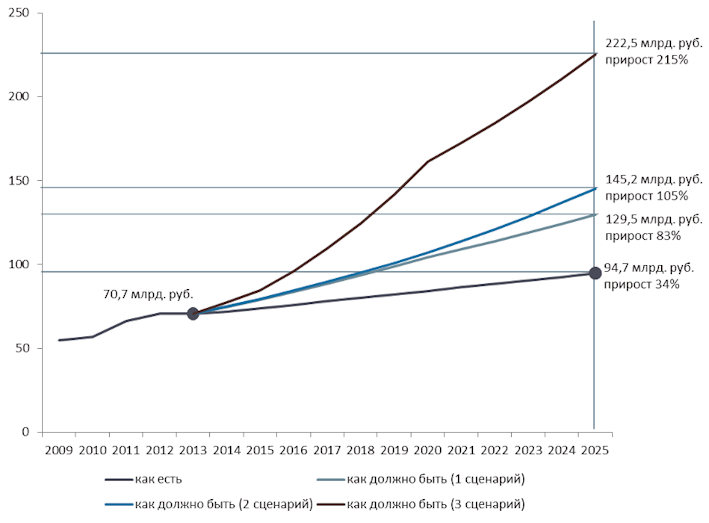 Рисунок 24. Оценка перспектив развития инвестиционнойдеятельности в Курской области в условиях "как есть",а также в условиях "как должно быть" исходя из прогнозныхсценариев развития российской и мировой экономики(по показателю объема инвестиций, в ценах 2013 года)На основании прогнозов развития российской и мировой экономики, в соответствии со сценариями, изложенными в прогнозе социально-экономического развития Российской Федерации на период до 2030 года, была произведена оценка будущего состояния инвестиционной деятельности в Курской области, в условиях "как должно быть". Оценка была произведена по трем сценариям, представленным в прогнозе. Все спрогнозированные сценарии предполагают значительное увеличение годового объема инвестиций в основной капитал до 2025 года и наличие положительной динамики показателя на протяжении всего рассматриваемого периода.В Стратегии, разработанной в 2014 году, был сделан прогноз показателя объема инвестиций, который должен быть достигнут в 2025 году, исходя из условий "как есть" и "как должно быть". В соответствии с данным прогнозом в 2019 году, исходя из условий "как есть", показатель инвестиций в основной капитал должен был составить 80 млрд. рублей; исходя из условий "как должно быть" по консервативному сценарию - 105 млрд. рублей; по "инвестиционному" сценарию показатель инвестиций в основной капитал должен был составить 108 млрд. рублей; по "форсированному" сценарию развития экономики - 160 млрд. рублей. Фактический объем инвестиций в 2019 году составил 144,9 млрд. рублей. Таким образом, фактическое развитие инвестиционной деятельности в период, прошедший после разработки Стратегии, проходило ближе к "форсированному сценарию" условий "как должно быть".Учитывая негативные тенденции, сложившиеся в российской и мировой экономике на фоне пандемии коронавируса, очевидно, что прогнозировать дальнейший рост объема инвестиций в основной капитал в 2020 - 2025 годах, исходя из условий "как должно быть" по "форсированному" сценарию, предложенному в действующей Стратегии, по крайней мере, до 2023 года, оснований нет.Анализ инвестиционной активности компаний, реализующих на территории области инвестиционные проекты, показывает, что в 2020 году в Курской области могут снизиться объемы инвестиций в основной капитал и показатель в сопоставимых ценах будет ниже 100% уровня 2019 года.С учетом вариативности можно на период 2020 - 2025 годов спрогнозировать следующие показатели, исходя из сценария "как должно быть" в двух сценариях: базовом (инвестиционном) и целевом (форсированный) с учетом темпов роста объема инвестиций, предусмотренных прогнозом социально-экономического развития Курской области, утвержденным постановлением Администрации Курской области от 09.11.2020 N 666-ра "О прогнозе социально-экономического развития Курской области на 2021 год и на плановый период 2022 и 2023 годов". При этом консервативный сценарий прогноза не рассматривается.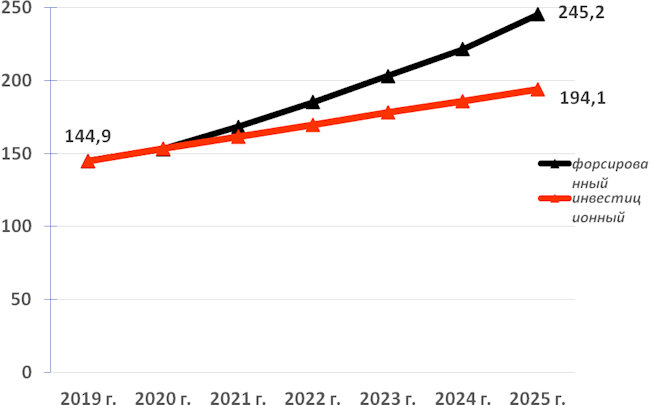 Рисунок 25. Прогноз показателя объема инвестиций в основнойкапитал в 2020 - 2025 годах, исходя из сценария"как должно быть"При разработке инвестиционного сценария прогноза расчет был сделан, исходя из темпов роста инвестиций, заложенных в прогноз социально-экономического развития Курской области на 2021 год и плановый период 2022, 2023 годов по базовому сценарию.Форсированный сценарий предусматривает, что в 2020 году в Курской области темп роста объема инвестиций будет на уровне 2019 года (в сопоставимых ценах), в 2021 - 2025 гг. темп роста инвестиций учитывался на уровне показателей, заложенных в прогноз социально-экономического развития Курской области на 2021 год и плановый период 2022, 2023 годов по целевому сценарию.Предлагается принять за основу форсированный сценарий развития экономики, при котором объем инвестиций в основной капитал в 2025 году должен составить 241 млрд. рублей.2.7. SWOT-анализ инвестиционной привлекательностиКурской области2.8.2. Промежуточные итоги реализации Стратегиив 2014 - 2019 годахГлавной целью Стратегии является улучшение инвестиционного климата в регионе для поддержания стабильного притока инвестиций, обеспечивающих экономический рост и повышение уровня жизни населения.Для достижения цели необходимо решить ряд задач по совершенствованию управления инвестиционными процессами, корректировке законодательства, созданию условий для работы институтов развития, обеспечению доверия власти со стороны бизнеса.Установлена система целевых показателей, характеризующих степень достижения поставленных задач, разработаны мероприятия, выполнение которых способствует достижению цели.Таблица 19Исполнение ключевых целевых показателей, установленныхСтратегией--------------------------------План <*> - показатель, установленный Стратегией.Реализация Стратегии в 2014 - 2016 годах происходила в сложных экономических условиях, характерных для всех регионов. Неблагоприятные макроэкономические факторы оказали влияние на выполнение целевых показателей, установленных Инвестиционной стратегией. В результате сокращения у курских организаций возможностей по кредитованию была отложена реализация ряда запланированных инвестиционных проектов, некоторые проекты были приостановлены, по некоторым изменены сроки окончания реализации в сторону их продления.Тем не менее, анализ выполнения целевых показателей по объему инвестиций в основной капитал показывает, что показатель не был выполнен только в 2015 году, показатель фактического объема инвестиций в сопоставимых ценах имел положительную динамику год к году (за исключением 2014 и 2015 годов).Таблица 20Темпы роста фактических объемов инвестиций в основнойкапитал (год к году) в 2014 - 2019 годахОрганы исполнительной власти области проделали значительную работу по исполнению мероприятий Стратегии.Внедрены все направления Стандарта деятельности органов исполнительной власти субъектов Российской Федерации по обеспечению благоприятного инвестиционного климата; исполнены четыре целевые модели повышения инвестиционной привлекательности, установленные Правительством Российской Федерации; продолжается реализация еще восьми целевых моделей; показали свою эффективность институты развития, созданные в области; совершенствовалось инвестиционное законодательство.В 2015 - 2019 годах были упрощены многие административные процедуры ведения бизнеса: сократились сроки получения разрешительных документов в строительстве, в сфере регистрации организации или имущества юридических лиц, в сфере постановки на кадастровый учет, подключения к объектам электроэнергетики, газа, теплоснабжения, водоснабжения.Были законодательно увеличены сроки предоставления инвесторам льготы по налогу на имущество организаций, принят областной закон, предусматривающий право отдельных категорий налогоплательщиков на применение инвестиционного налогового вычета по налогу на прибыль организаций.С 2018 года повысилась открытость власти для бизнеса, что в совокупности с ранее принятыми мерами не могло не найти отклика у предпринимателей, выразившегося в более активном инвестировании в проекты на территории области.С 2016 года возросло количество инвестиционных проектов и объемы инвестиций по ним, реализуемых крупными инвестиционными компаниями, работавшими в области в сфере агропромышленного комплекса. Расширились масштабы инвестиционной деятельности ряда промышленных предприятий, таких как АО "Михайловский ГОК им. А.В. Варичева", АО "Фармстандарт-Лексредства", группа компаний "ГОТЭК", АО "КЭАЗ" и других. Активнее стали инвестировать в развитие предприятия пищевой и перерабатывающей отрасли.Отраслевые приоритеты для инвестирования, определенные Стратегией, показали свою обоснованность, в связи с чем на период реализации Стратегии до 2025 года целесообразно их сохранить. По-прежнему в числе высокоприоритетных для инвестирования отраслей целесообразно оставить:сельское хозяйство;пищевую и перерабатывающую отрасль;добычу полезных ископаемых;электроэнергетику;производство резиновых и пластмассовых изделий;производство неметаллических минеральных продуктов;производство электрооборудования, электронного и оптического оборудования.Учитывая современное развитие общей экономической ситуации и перспектив, которые просматриваются в химической отрасли в связи с возможной реализацией обсуждаемых с инвесторами проектов, а также в фармацевтической отрасли в связи с повышением спроса на лекарственные средства, целесообразно дополнительно отнести к числу наиболее приоритетных для инвестирования отраслей фармацевтическую и химическую отрасли.Также сохраняют свою актуальность (с незначительной корректировкой) факторы инвестиционной привлекательности, механизмы поддержки региона и меры по привлечению инвесторов, определенные Стратегией.Таким образом, Стратегия показала свою обоснованность, в связи с чем целесообразно сохранить цели и задачи на период до 2025 года.При этом необходимо уточнить все целевые показатели, а в отношении показателя по объему инвестиций в основной капитал при прогнозировании целесообразно принять за основу форсированный сценарий развития экономики, при котором объем инвестиций в основной капитал в 2025 году должен составить 241 млрд. рублей.Будут актуализированы мероприятия, которые необходимо исполнить для достижения целей и задач Стратегии с учетом необходимости:ускорения темпов развития инфраструктуры индустриального парка "Юбилейный";активизации работы институтов развития по привлечению инвесторов на площадки индустриального парка "Юбилейный" и индустриального парка в г. Щигры;создания особой экономической зоны промышленно-производственного типа в г. Железногорске и Железногорском районе;внедрения механизмов применения пониженной налоговой ставки налога на прибыль организаций для инвесторов в соответствии с подготовленными проектами законов, регулирующими вопросы реализации региональных инвестиционных проектов в Курской области;внедрения механизма заключения соглашений о защите и поощрении капиталовложений;расширения практики применения концессионных соглашений и соглашений о ГЧП в сферах теплоснабжения, водоснабжения, строительства социальных объектов;выстраивания системной работы с предпринимательским сообществом с целью вовлечения большего числа предпринимателей, прежде всего экспертов (или респондентов АСИ) в обсуждение перспективных направлений развития инвестиционной деятельности в Курской области и повышения информированности бизнеса о мерах по улучшению инвестиционного климата, принимаемых властью;совершенствования работы Инвестиционного портала Курской области и информационного портала по вопросам поддержки и развития малого предпринимательства;расширения (после стабилизации эпидемиологической ситуации) перечня презентационных мероприятий в регионах Российской Федерации и за рубежом с целью продвижения инвестиционного и экспортного потенциала Курской области;внедрение Экспортного стандарта 2.0.3. Основные направления развития инвестиционнойдеятельности Курской области3.1. Приоритетные отрасли в сфере инвестированияВыбор приоритетных отраслей и видов деятельности для привлечения инвестиций осуществлен методом экспертных оценок, с учетом текущего уровня развития отрасли, наличия ресурсов и факторов производства, количества потенциальных инвесторов и инвестиционных проектов, а также доступности рынков сбыта готовой продукции. Общая оценка складывается из 5 частных оценок с одинаковым весом. Максимально возможная общая оценка - 25 баллов, минимальная - 5 баллов.Таблица 21Определение приоритетных отраслей для привлечения инвестицийПо итогам проведенной оценки в качестве отраслей, наиболее приоритетных для привлечения инвестиций, выделены:растениеводство и животноводство, охота и предоставление соответствующих услуг в этих областях;добыча металлических руд;производство основных химических веществ, удобрений и азотных соединений, пластмасс и синтетического каучука в первичных формах;производство пищевых продуктов;производство резиновых и пластмассовых изделий;производство компьютеров, электронных и оптических изделий;производство электрического оборудования;производство, передача и распределение электроэнергии, газа, пара и горячей воды.Отрасли среднего уровня приоритетности:добыча прочих полезных ископаемых;производство текстильных изделий;производство бумаги и бумажных изделий;производство лекарственных средств и материалов, применяемых в медицинских целях;производство прочей неметаллической минеральной продукции;производство металлургическое;производство машин и оборудования, не включенных в другие группировки;торговля оптовая и розничная автотранспортными средствами и мотоциклами и их ремонт;ремонт предметов личного потребления и хозяйственно-бытового назначения;деятельность по предоставлению продуктов питания и напитков;деятельность по предоставлению мест для временного проживания.Наименее приоритетные отрасли:рыболовство и рыбоводство;производство кожи, изделий из кожи;обработка древесины и производство изделий из дерева и пробки, кроме мебели, производство изделий из соломки и материалов для плетения;производство прочих транспортных средств и оборудования;производство прочих изделий, не включенных в другие группировки.Распределение отраслевых приоритетов во многом отражает текущую ситуацию в хозяйственном комплексе области. Полученные результаты в дальнейшем должны использоваться при определении перспективных направлений развития в горизонте пространственного планирования. В данной группировке не рассмотрен такой вид деятельности, как "транспорт и связь". Этот вид экономической деятельности отнесен к числу инфраструктурных отраслей, направление развития которых рассматривается отдельно.Приоритетные отрасли в сфере инвестирования определяются для дальнейшего определения прочих инвестиционных приоритетов. В частности, высокоприоритетные отрасли должны учитываться при участии области в соответствующих отраслевых выставках, форумах, конференциях, прочих мероприятиях. Выбранные отраслевые приоритеты должны быть учтены при подготовке печатных и электронных информационных материалов, затрагивающих инвестиционную деятельность области. Наиболее активный поиск инвесторов и дальнейшая адресная работа должны проводиться в соответствии с приоритетностью той или иной отрасли, также отраслевые приоритеты учитываются при определении концепций и позиционировании промышленных парков.В рамках выбранных наиболее приоритетных отраслей необходимо сделать ряд уточнений, касающихся видов осваиваемой продукции и направлений дальнейшего развития. Стратегические приоритеты отраслевого развития в дальнейшем рассматриваются в комплексах добыча-переработка в связи со стремлением к созданию на территории области взаимосвязанных комплексов предприятий, что поспособствует созданию большего объема добавленной стоимости.Стратегические приоритеты развития сельскогохозяйства и пищевой промышленностиОбщим стратегическим направлением развития сельского хозяйства и пищевой промышленности является создание на территории области замкнутого цикла переработки сельскохозяйственной продукции.Одним из примеров может служить производство сахара областными сахарными заводами из сырья, произведенного на территории Курской области. В этом плане наиболее актуальна задача модернизации сахарных заводов и строительства специальных мест хранения сахарной свеклы.При этом в направлении развития сельского хозяйства особое внимание планируется уделять качеству производимой продукции. Акцент в данном направлении устанавливается на производстве экологически чистой сельскохозяйственной продукции. Таким образом, планируется обеспечить исключительное качество продукта, не используя ГМО, химические удобрения, прочие инструменты повышения продуктивности. Учитывая, что в направлении производства экологически чистой продукции наиболее перспективными являются крестьянские (фермерские) хозяйства, актуальной является задача создания логистических центров по сбору, обработке и хранению сельскохозяйственной продукции у малых сельскохозяйственных предприятий. Создание таких центров позволит, с одной стороны, обеспечить малых сельхозтоваропроизводителей стабильным уровнем спроса на продукцию и способствовать развитию села, а с другой - обеспечить население области и других регионов Российской Федерации экологически чистой продукцией.За последние годы, во многом благодаря реализации приоритетного национального проекта "Развитие АПК", в области существенно увеличены объемы производства сельскохозяйственной продукции. В настоящее время практически исчерпаны возможности для экстенсивного расширения растениеводства, в области практически не осталось невозделываемых сельскохозяйственных земель. Тем не менее, перспективы дальнейшего развития растениеводства связаны с расширением видов производимой продукции, в частности, направления садоводства.В то же время существенным потенциалом для увеличения объемов производимой продукции обладает отрасль животноводства, требующая меньшего размера земельных участков для организации производства и менее развитая в Курской области на сегодняшний день. В особенности это касается направления разведения крупного рогатого скота. При этом развитие животноводства тесно связано с угрозой повышения экологической напряженности из-за необходимости утилизации значительного количества отходов, что должно учитываться при планировании развития отрасли. Обязательным условием дальнейшего развития животноводства должно стать неухудшение экологической обстановки в области путем строительства перерабатывающих мощностей различного масштаба, актуальной является тематика создания биогазовых установок.Получат развитие и другие отрасли сельскохозяйственного производства, такие как выращивание овощей защищенного грунта, рыбоводство, садоводство. Несмотря на незначительный удельный вес продукции данных отраслей в общем объеме продукции АПК, они имеют хорошие перспективы для развития, что будет учтено при уточнении государственных программ Курской области.Существующая сельскохозяйственная специализация региона характеризуется высокой долей первичной продукции и значительно меньшей степенью развитости пищевой промышленности. Существенные объемы продукции сельского хозяйства направляются в близлежащие регионы Российской Федерации для дальнейшей переработки. Таким образом, Курская область недополучает значительную часть потенциальной добавленной стоимости.Стратегическое направление развития пищевой промышленности сформулировано в рамках государственной программы "Развитие сельского хозяйства и регулирование рынков сельскохозяйственной продукции, сырья и продовольствия в Курской области". В рамках программы поставлена задача организовать в полном объеме переработку сельскохозяйственной продукции курских производителей на собственных предприятиях и обеспечить население области качественными и доступными по цене продуктами питания. Данная задача также является долгосрочным приоритетом развития пищевой промышленности. Создание на территории области производств по переработке сельскохозяйственного сырья позволит создавать продукцию, характеризующуюся большим уровнем технологического передела и, как следствие, большей добавленной стоимостью. Размещение предприятий пищевой промышленности в целях минимизации транспортных издержек наиболее целесообразно в центрах муниципальных районов, производящих первичную для переработки продукцию. При этом важно учитывать наличие достаточного количества трудовых ресурсов в муниципальных образованиях.Основным стимулирующим инструментом развития пищевой промышленности в рамках мероприятий Инвестиционной стратегии является создание инфраструктурных площадок различного масштаба, в их число входят:промышленные парки;отдельные инвестиционные площадки в наиболее развитых муниципальных районах, которые в перспективе могут стать основой для создания агропромышленных парков;малые инвестиционные площадки в средне- и слаборазвитых муниципальных районах для организации сбора, первичной переработки, хранения и распределения продукции сельхозтоваропроизводителей.Приоритетными направлениями развития пищевой промышленности на краткосрочную и среднесрочную перспективу являются:поддержка малых и средних предприятий в молочной отрасли;развитие перерабатывающих мощностей в молочной отрасли с целью расширения объемов производства и переработки сырья;увеличение производства новых экологически чистых видов продукции с высокой добавленной стоимостью;финансовая, организационная поддержка производителей молока в регионе;развитие и поддержка садоводства, внедрение новых технологий возделывания и сбора готовой продукции;разработка проектов и строительство перерабатывающих предприятий по производству концентрированного яблочного сока и яблочного пюре;развитие инновационных предприятий для получения новых экологически чистых видов продукции без использования консервантов;реконструкция, модернизация действующих сахарных заводов на основе инновационных и ресурсосберегающих технологий;строительство новых и реконструкция (модернизация) действующих объектов хранения готовой и побочной продукции сахарного производства;внедрение энергосберегающих технологий на мельзаводах Курской области;оснащение мельзаводов оборудованием по обогащению пшеничной муки высшего и первого сорта витаминами и минеральными добавками.Стратегические приоритеты развития добычи и переработкиполезных ископаемыхКурская область является одним из богатых по железным рудам субъектов Российской Федерации и занимает центральную часть железорудной провинции Курской магнитной аномалии. Железные руды в Курской области относятся к докембрийским образованиям и залегают на глубине 100 - 200 м от земной поверхности. Представлены они железистыми кварцитами (бедными рудами с содержанием железа от 30% до 43%) и корой выветривания по ним (богатыми рудами с содержанием железа 45% - 63%).Богатые руды используются в металлургическом переделе после рудоразработки и агломерации, а железистые кварциты - после дробления и обогащения с получением концентрата.Переработка неокисленных железистых кварцитов осуществляется на дробильно-обогатительном комплексе, в результате чего получается железорудный концентрат, используемый для производства окатышей и концентрата доменного на фабрике окомкования.Богатая руда перерабатывается на дробильно-сортировочной фабрике, где из нее получают аглоруду, доменную руду и руду обогащенную.АО "Михайловский ГОК им. А.В. Варичева" - одно из самых крупных градообразующих предприятий Курской области - обеспечивает в настоящее время железорудным сырьем металлургические предприятия Центра России, Урала, Западной Сибири, а также ряда стран ближнего и дальнего зарубежья.В соответствии с существующими запасами полезных ископаемых на территории области целесообразна организация производства неметаллических минеральных продуктов (цемента, бетона, кирпича, строительной извести, керамической плитки, стекла, керамзита, композитных материалов - продукция перечислена по снижению уровня стратегической значимости). При этом, как уже было отмечено, добычу первичного сырья необходимо рассматривать в комплексе добыча-переработка. Пространственное распределение соответствующих производств целесообразно проводить в соответствии с местом нахождения первичных ресурсов.В настоящее время в области наблюдаются сравнительно высокие темпы строительства, существует стабильный растущий спрос на строительные материалы. С учетом текущей тенденции роста, а также строительства станции замещения Курской АЭС данный спрос существенно возрастет. При этом при наличии необходимой ресурсной базы отсутствуют предприятия по производству большинства видов строительной продукции. Устранение данного дисбаланса необходимо в числе первичных инвестиционных приоритетов. Это позволит существенно снизить стоимость капитального строительства на территории области и сохранить значительный объем средств, затрачиваемых на приобретение строительных материалов, внутри региона.Менее стратегически приоритетным, но также перспективным является направление добычи сырья для химической промышленности и его дальнейшая переработка (цеолиты, фосфориты).Стратегические приоритеты развития производстварезиновых и пластмассовых изделийСтратегические приоритеты развития промышленного комплекса Курской области направлены на развитие обрабатывающих производств. Принимая во внимание социально-экономическую значимость для региона и предполагаемый мультипликативный эффект для развития прочих видов деятельности обрабатывающих производств, к приоритетным отнесен вид экономической деятельности "производство резиновых и пластмассовых изделий".Развитие организаций Курской области, относящихся к данному виду деятельности, будет нацелено на освоение новых инновационных видов продукции, востребованных рынком; внедрение в производство современных видов сырья и материалов; использование технологий, основанных на последних достижениях науки и техники.Региональные предприятия, относящиеся к виду деятельности "производство резиновых и пластмассовых изделий" (ОАО "Курскрезинотехника", Курский филиал ООО "БИАКСПЛЕН", ООО НПО "Композит") быстрее других адаптировались к работе в условиях рыночной экономики, подтвердили качество выпускаемых изделий международными сертификатами, завоевали прочные позиции на рынках России, СНГ и стран дальнего зарубежья, продолжают освоение новых видов продукции с одновременным техническим перевооружением и модернизацией основных производственных фондов. Указанные предприятия являются основой многозвенных технологических цепочек, связывающих хозяйствующие субъекты практически всех обрабатывающих отраслей и определяющих развитие региональных кооперационных связей.Также перспективным направлением развития данного вида деятельности станет производство легких и композитных конструкций и систем, используемых в авто-, вагоно- и судостроении, а также в промышленности и строительстве.Стратегические приоритеты развития производства основныххимических веществ, удобрений и азотных соединений,пластмасс и синтетического каучука в первичных формахРазвитие организаций Курской области, относящихся к данному виду деятельности, будет нацелено на освоение новых инновационных видов продукции, востребованных рынком; внедрение энергосберегающих технологий, основанных на последних достижениях науки и техники, дальнейшее расширение экспортного потенциала и экспансии на новые рынки сбыта.К ведущим предприятиям, осуществляющим производственную деятельность в отрасли и определяющим производственную специализацию Курской области, относятся ОАО "Курскрезинотехника" - основной производитель резинотканевых и резинотросовых конвейерных лент, рукавов высокого давления, формовых и неформовых резинотехнических изделий различного назначения, Курский филиал ООО "Биаксплен", выпускающий полипропиленовую пленку для упаковки промышленных и пищевых товаров, ООО "Курскхимволокно", производящее синтетические волокна, нити текстильные, технические, ткани кордные капроновые.Перспективным направлением развития данного вида деятельности станет реализация инвестиционного проекта ООО "Союзтекстиль-СТ" по созданию производства синтетических полиэфирных нитей. Ввод в эксплуатацию производства позволит снизить долю импортных поставок и в рамках государственной программы импортозамещения увеличить объемы отечественного производства синтетических полиэфирных технических нитей и продуктов, производимых из них.К основным направлениям перспективного развития отрасли можно отнести:создание необходимой инженерной инфраструктуры, включая транспортную;внедрение экологических программ и обеспечение экологической безопасности на производствах;внедрение новых технологий, создание продукции высоких переделов, привлечение инвестиций в модернизацию основных фондов предприятий.Стратегические приоритеты развития производстваэлектрического оборудования, электронных и оптическихизделийДля предприятий, относящихся к видам деятельности "производство электрического оборудования", "производство компьютеров, электронных и оптических изделий", уже сегодня характерна высокая инновационная активность. Предприятия, производящие электрооборудование, электронное и оптическое оборудование, активно занимаются разработкой и внедрением новых видов продукции, проводят обновление и модернизацию основных фондов. Коэффициент обновления основных фондов в указанных отраслях за 2018 год суммарно составляет 17,5% от общего объема обрабатывающих производств.В отрасли перспективными инновационными проектами являются:освоение в производстве ОАО "Электроагрегат" генераторов большой мощности от 1000 до 2000 кВт, в том числе высоковольтных на 6,3 и 10,5 кВ, генераторов водостойкого исполнения, а также судовых генераторов, в том числе и с охлаждением забортной водой;реализация АО "Авиаавтоматика" им. В.В. Тарасова" проекта по созданию научно-технического задела по разработке базовых технологий производства унифицированного ряда программно-аппаратных платформ для интеллектуальных транспортных систем самолетного и вертолетного типов, наземных, надводных и подводных роботизированных комплексов, а также средств обеспечения их эксплуатации;освоение новых видов импортозамещающей высоковольтной и низковольтной аппаратуры в АО "Курский электроаппаратный завод", АО "Кореневский завод НВА";реализация ООО "Совтест АТЕ" проекта по разработке и производству контрольно-измерительных комплексов нового поколения для тестирования, испытаний и электротермотренировки высокотехнологичной ЭКБ;освоение ООО "Исток+" и ООО "Курский аккумуляторный завод" свинцово-кислотных стартерных аккумуляторных батарей и др.Представленные направления обладают высоким потенциалом производственной кооперации, формирования кластерной формы производства.В 2018 году на базе АО "Курский электроаппаратный завод" создан научно-производственный электротехнический кластер. Создание кластера позволило консолидировать ресурсы и возможности участников для повышения конкурентоспособности конечной электротехнической продукции и снижения зависимости от импорта из стран Европы и Юго-Восточной Азии. Производственные цепочки, созданные в рамках кластера, охватывают полный цикл конструкторских разработок, серийного производства и сопровождения продукции на всех этапах ее жизненного цикла.Стратегические приоритеты развития производства, передачии распределения электроэнергии, газа, пара и горячей воды,кондиционирования воздухаКурская область является одним из важнейших энергетических центров Российской Федерации, входит в число лидеров по "экспорту" электроэнергии в другие регионы России, обеспечивает 12% энергопотребления регионов ЦФО.Крупнейшими планируемыми к реализации и реализуемыми в текущем моменте проектами Курской области в сфере энергетики являются:строительство в г. Курчатов:Курской АЭС-2 (строительство станции замещения Курской АЭС-2, оснащенной реакторной установкой нового типа), реализуемое Филиалом АО "Концерн Росэнергоатом" (стоимость проекта около 449,56 млрд. рублей, срок реализации проекта: 2013 - 2027 гг.);в г. Курске:реализация долгосрочной инвестиционной программы ПАО "МРСК Центра" - филиал "Курскэнерго".Приоритетные задачи, которые предстоит реализовать для развития дальнейшего эффективного производства, передачи и распределения электроэнергии, газа, пара и горячей воды, кондиционирования воздуха.Обеспечение производства экологически чистой энергии путем внедрения новых технологий в атомной электроэнергетике:модернизация Курской АЭС, включая строительство станции замещения - Курской АЭС-2 с использованием нового типа реактора;обеспечение безопасности и экологичности работы Курской АЭС;совершенствование регионального законодательства в сфере защиты окружающей среды и экологической безопасности;проведение мероприятий по вопросам экологической привлекательности атомной энергетики.Обеспечение условий для модернизации и повышения экологичности работы объектов тепловой электроэнергетики Курской области:строительство новых генерирующих мощностей, подстанций и распределительных линий;обеспечение безопасности и экологичности работы действующих генерирующих мощностей.Внедрение энергосберегающих технологий в электроэнергетику, обеспечение энергетической эффективности:строительство тепловых сетей с использованием современных технологий, с применением новых энергосберегающих технологий, использование трубопроводов с пенополиуретановой изоляцией, срок службы которых достигает 50 лет;реализация программ энергосбережения и повышения энергетической эффективности для организаций коммунального комплекса;внедрение энергоэффективных систем ЖКХ, "умных" приборов учета и сбора показаний потребления электроэнергии населением, систем распределения и управления электроэнергией (Smart-технологии);развитие и использование возобновляемых источников энергии и вторичных энергетических ресурсов.Стратегические приоритеты развития прочих отраслейобрабатывающих производствСтратегические приоритеты развития прочих отраслей обрабатывающих производств связаны с увеличением производственного потенциала действующих предприятий путем способствования модернизации и перевооружению производств, а также создания новых предприятий на базе создаваемых подготовленных инфраструктурных площадок (промышленных парков). На сегодняшний день обрабатывающие производства области (за исключением предприятий пищевой промышленности) формируют 49,6% от объема отгруженных товаров, выполненных работ и услуг, при этом значительная часть этого объема (более 21%) формируется крупными предприятиями промышленности, которые занимаются производством лекарственных средств, бумаги и бумажных изделий, текстильных изделий, прочих транспортных средств и оборудования, машин и оборудования и др. В настоящее время данные отрасли отнесены к среднеприоритетным отраслям в связи с большим потенциалом для развития прочих отраслей (сельское хозяйство и пищевая промышленность, добыча прочих полезных ископаемых).Дальнейшее развитие отраслей обрабатывающих производств (за исключением наиболее приоритетных отраслей) во многом будет связана с достижением устойчивых темпов роста объемов производства на основе повышения конкурентоспособности компаний за счет модернизации производственных мощностей и повышения эффективности их использования, развития инновационной деятельности предприятий.Основой роста объемов производства в обрабатывающем комплексе является реализация мероприятий государственной программы "Развитие промышленности в Курской области и повышение ее конкурентоспособности", регионального Плана по импортозамещению в Курской области, соглашений о сотрудничестве между Администрацией Курской области с собственниками и руководством промышленных предприятий, реализация инвестиционных проектов предприятиями промышленности, связанных с техническим перевооружением, расширением действующих производств, а также освоением выпуска новых видов конкурентоспособной продукции, в том числе импортозамещающей.Стратегические приоритеты развития торговлии сферы услугПолитика в сфере потребительского рынка и услуг будет реализовываться через создание благоприятного предпринимательского климата, решение вопросов продовольственной безопасности региона, защиту прав потребителей и внутреннего рынка от некачественной, фальсифицированной продукции и ряд других мероприятий.В том числе планируется развитие сложившихся положительных тенденций на потребительском рынке, наиболее полное удовлетворение спроса жителей области на товары в широком ассортименте по доступным ценам, торговые и бытовые услуги при гарантированном качестве и безопасности, преобразование предприятий потребительского рынка в современную индустрию сервиса.В настоящее время сформирована обновленная рыночная инфраструктура, созданы условия для ее развития. Под воздействием реального роста денежных доходов населения, высокой предпринимательской и инвестиционной активности произошли качественные изменения в конъюнктуре спроса, усиливаются позиции отечественных товаропроизводителей.Приоритетом Инвестиционной стратегии в контексте развития торговли сферы услуг является совершенствование системы товародвижения и логистики, данное направление является одним из стратегических инвестиционных приоритетов, которое в том числе должно обеспечить стабильное развитие пищевой промышленности и сельского хозяйства.В перспективе приоритетом Инвестиционной стратегии для дальнейшего развития сложившихся положительных тенденций в развитии потребительского рынка является наиболее полное удовлетворение жителей области товарами в широком ассортименте по доступным ценам, торговыми и бытовыми услугами, обеспечивающими должное качество и безопасность, продолжение процесса создания современной индустрии сервиса, преобразование действующих предприятий торговли и оказания услуг, предполагающее:развитие сетевой торговли, крупных современных торговых комплексов, магазинов "шаговой доступности", перевод магазинов в онлайн-формат;дальнейшее создание условий для развития конкуренции в отрасли;создание крупных логистических и распределительных центров в целях сокращения издержек на доставку продуктов питания в Курскую область, сдерживания роста цен на социально значимые продовольственные товары;внедрение новых современных технологий, строительство объектов, реконструкция и модернизация действующих предприятий;разработка мероприятий по заполняемости муниципальных рынков и торговых центров;обеспечение увеличения доли присутствия товаров местных производителей в крупных федеральных розничных сетях.Стратегические приоритеты развития туризмаКурская область обладает значительным туристическим потенциалом, который позволяет выделить туризм в одно из приоритетных направлений развития инвестиционной деятельности. На территории области существует большое количество объектов туристического интереса, которые ввиду развитой транспортной инфраструктуры легкодоступны для туристов. Сдерживающим фактором развития отрасли является недостаток туристской инфраструктуры (сети гостиниц и отелей, объектов общественного питания и т.п.).В настоящее время на территории области основными видами туризма являются деловой, культурно-познавательный, религиозный, событийный и оздоровительный. Данные направления обладают значительным потенциалом роста, кроме того, к перспективным направлениям дальнейшего развития необходимо также отнести сельский туризм и промышленный туризм.Созданы туристские маршруты и туры, которые знакомят гостей и жителей области с историческими и культурными традициями Курского региона. К наиболее популярным и знаковым относятся:1. Брендовый туристский маршрут "Соловьиный край России" (Курск - Фатеж - Свобода - Воробьевка - Винниково - Курск).В рамках тура "Соловьиный край России" экскурсанты посетят достопримечательности, связанные с жизнью знаменитых "курских соловьев": исполнительницы русских народных песен и романсов Н.В. Плевицкой, композитора и пианиста Г.В. Свиридова и поэта А.А. Фета.2. "По Северному фасу Курской дуги" (Курск - Фатеж - Поныри - Свобода - Курск).Автобусная экскурсия по местам ожесточенных боев в июле 1943 года на Северном фасе Курского выступа, решивших исход крупнейшей битвы Второй мировой войны.3. "Курская магнитная аномалия" (Курск - Железногорск - Курск). Обзорная экскурсия по Железногорску - молодому городу Курской области, центру освоения Курской магнитной аномалии. В ходе экскурсии происходит знакомство с историей исследования и освоения КМА - крупнейшего железорудного бассейна мира; экскурсанты имеют уникальную возможность посетить смотровую площадку карьера Михайловского ГОКа.Курская область определена пилотным регионом для развития промышленного туризма. По результатам проведенной работы сформирован пилотный перечень предприятий, которые могли бы стать флагманами промтуризма на территории Курской области. Речь идет о филиале АО "Концерн Росэнергоатом" "Курская атомная станция" (выработка электрической и тепловой энергии), АО "Михайловский ГОК им. А.В. Варичева" (добыча полезных ископаемых), АО "Курский электроаппаратный завод" (производство электротехнической продукции), ООО "Совтест АТЕ" (производство электронных и оптических изделий), ООО "Совместное Предприятие "БелПоль" (производство подушек, одеял, постельного белья, пледов, верхней одежды для детей, медицинских масок).АО "Концерн Росэнергоатом" "Курская атомная станция", АО "Курский электроаппаратный завод" имеет опыт организации и проведения промышленных экскурсий, который в дальнейшем может послужить основной для развития промышленного туризма:1. На базе АО "Концерн Росэнергоатом" "Курская атомная станция" в 2003 году был создан центр общественной информации, который занимается проведением экскурсий по выставочному залу и музейным экспозициям, в лаборатории отдела охраны окружающей среды и радиационной безопасности, на территорию участка по поддержанию качества технической воды (I и II очереди), в учебно-тренировочный центр, а также автобусной экскурсии по городу, вокруг действующей атомной электростанции (АЭС) с посещением смотровой площадки строящейся станции замещения.Маршруты разработаны для просвещения и повышения грамотности в вопросах ядерных технологий, распространения объективной и достоверной информации о применении ядерной энергии и работе предприятия.Экскурсионный маршрут для абитуриентов, студентов и преподавателей профильных вузов, узкопрофильных специалистов, представителей СМИ в лаборатории отдела охраны окружающей среды и радиационной безопасности.2. АО "Курский электроаппаратный завод" проводит экскурсию "КЭАЗ - российский производитель электротехники. Полный цикл производства автоматического выключателя".Экскурсия проводится по определенному маршруту, который включает в себя демонстрацию заготовительного и сборочного производств, а также контроль качества и испытания.В завершение экскурсии на производственной площадке представлено 8 муралов, которые создали лучшие стрит-арт художники России. Муралы посвящены людям и событиям, кардинально повлиявшим на развитие науки и научно-технического прогресса.В перспективе промышленный туризм может стать одним из приоритетных направлений развития туристических услуг в Курской области.Развитие событийного туризма в основном связано с расширением масштабов ежегодно проводимых мероприятий: музыкальных фестивалей "Соловьиная трель" и "Джазовая провинция", оптово-розничной ярмарки "Курская Коренская ярмарка", спортивных соревнований, молодежных фестивалей и конкурсов. Данные мероприятия известны и за пределами области, на каждое из них ежегодно приезжает большое количество российских и зарубежных туристов. Сохранение и развитие ежегодных событий, ставших отчасти "традиционными" для области, - важное направление поддержания имиджа региона и развития событийного туризма.Основными ограничениями расширения видов и объемов туристических услуг являются невысокое качество сервиса, недостаток туристской инфраструктуры, недостаточность финансирования мероприятий. Дальнейшее развитие туризма связано с консолидацией муниципальных и регионального ресурсов с учетом включения в федеральные государственные программы. Курская область имеет все предпосылки к созданию автотуристских кластеров путем развития существующих туристически привлекательных локаций и инфраструктуры на местах, а также проработки комплексных туристских маршрутов. При этом существует возможность кооперации с близлежащими регионами и создания общих тематических туристских продуктов.Ситуация, связанная с распространением коронавирусной инфекции, нанесла в 2020 году огромный урон многим отраслям экономики и, в первую очередь, туризму. Годовое снижение мирового турпотока составило 60% - 80% по сравнению с уровнем 2019 года. Уровень падения сферы туризма Курской области по всем показателям составил около 70%. Первоочередной задачей на 2021 год является реализация комплекса первоочередных и стратегических мер поддержки отрасли туризма и гостеприимства, направленных на выход отрасли из кризиса.3.2. Перспективные направления в горизонтепространственного развитияПерспективные направления развития в горизонте пространственного развития определены с учетом сформировавшихся отраслей в соответствующих муниципальных образованиях, наличия ресурсной базы, определенных стратегических приоритетов развития отраслей.В наименее развитых муниципальных образованиях области целесообразно организовывать малые инвестиционные площадки для организации сбора, первичной переработки, хранения и дальнейшего товародвижения сельскохозяйственной продукции. Ввиду сравнительно низкой инвестиционной привлекательности и объемов инвестиций в основной капитал, малой численности населения и ряда прочих факторов данные районы не рассматриваются в качестве перспективных для размещения прочих производств (исключением являются районы, на территории которых расположены коммерчески перспективные запасы полезных ископаемых, что делает возможным их добычу и переработку, а также муниципальные районы, на территории которых планируется создание промышленных парков с целью выравнивания социально-экономического развития территорий).Развитие пищевой промышленности предполагается в районных центрах сравнительно крупных (по количеству проживающего населения) и развитых (по уровню инвестиционной привлекательности и активности) муниципальных образований. В среднеразвитых муниципальных районах будет осуществляться организация единичных производств на локальных инвестиционных площадках.В наиболее развитых муниципальных районах целесообразно размещение крупных и средних предприятий пищевой промышленности на базе подготовленных инвестиционных площадок. В долгосрочной перспективе такие площадки могут стать базой для развития агропромышленных парков.Предприятия по видам деятельности "производство прочей неметаллической минеральной продукции" и "добыча прочих полезных ископаемых" с учетом высокой развитости транспортной инфраструктуры области могут быть размещены в непосредственной близости подтвержденных месторождений полезных ископаемых. При этом добычу полезных ископаемых целесообразно осуществлять только в комплексе добыча - переработка.Предприятия прочих обрабатывающих производств могут быть размещены в непосредственной близости к крупным городам области, а также на базе готовых инфраструктурных площадок (промышленных парков в Курском районе, в г. Щигры). При таком размещении предприятия обрабатывающих производств будут обеспечены необходимой инфраструктурой, при этом размещение обрабатывающих производств на базе промышленного парка в Курском районе обусловлено близостью к трудовым ресурсам, научным и учебным центрам, что позволит разработать и реализовать совместные учебные программы и благотворно скажется на инновационной составляющей предприятий. Размещение промышленных парков в Курском районе, г. Щигры обусловлено относительной развитостью инфраструктуры и сравнительно низким экономическим развитием, что, с одной стороны, создает необходимые предпосылки для минимизации стоимости подготовки промышленного парка, а с другой стороны, выполняет важную социальную функцию развития депрессивных территорий. Перспективные направления развития в разрезе видов экономической деятельности и в горизонте пространственного развития представлены в таблице 22.Таблица 22Перспективные направления развития в разрезе видовэкономической деятельности и в горизонте пространственногоразвития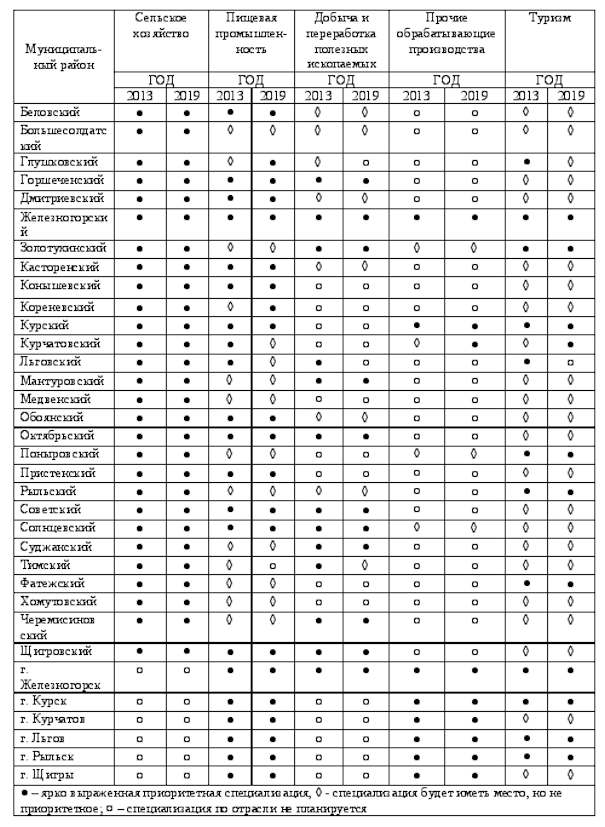 По итогам анализа перспективных направлений развития в разрезе видов экономической деятельности по муниципальным районам и городам Курской области (2019 год в сравнении с 2013 годом) можно сделать следующие выводы:1. Вид экономической деятельности "Сельское хозяйство" - приоритетность по специализации отрасли осталась на уровне: муниципальные районы - "ярко выраженная приоритетная специализация"; города Курской области - "специализация по отрасли не планируется".2. Вид экономической деятельности "Пищевая промышленность" - приоритетность по специализации отрасли осталась на уровне, при этом нужно отметить, что в Глушковском и Кореневском районах приоритет специализации изменился на "ярко выраженная приоритетная специализация" с "специализация будет иметь место, но не приоритетное", причина - привлечение инвестиций и расширение мощностей существующих предприятий (ООО "Благодатное", ЗАО АФ "Рыльская", ООО "Агрокомплекс Глушковский"; ООО "Пристенская зерновая компания", ООО "КЗПС"); Курчатовский и Льговский районы наоборот изменили приоритет с "ярко выраженная приоритетная специализация" на "специализация будет иметь место, но не приоритетное", причина - создание пищевых предприятий в указанных муниципальных районах в перспективе не планируется так в Курчатовском районе ОАО "Лукашевское ХПП" сократит инвестиционные вложения; в Тимском районе приоритет "специализация будет иметь место, но не приоритетное" изменился на "специализация по отрасли не планируется", причина - создание предприятий пищевой промышленности не планируется.3. Вид экономической деятельности "Добыча и переработка полезных ископаемых" - приоритетность по специализации отрасли осталась преимущественно на предыдущем уровне, при этом нужно отметить, что в Льговском районе приоритет изменился с "ярко выраженная приоритетная специализация" на "специализация по отрасли не планируется", причина - добыча и переработка полезных ископаемых в ближайшей перспективе не планируется, в Тимском районе - приоритет "ярко выраженная приоритетная специализация" изменился на приоритет "специализация будет иметь место, но не приоритетное", причина - добыча и переработка полезных ископаемых маловероятна.4. Вид экономической деятельности "Прочие обрабатывающие производства" - приоритетность по специализации отрасли осталась на прежнем уровне, за исключением Курчатовского района, где приоритет "специализации будет иметь место, но не приоритетное" изменился на "ярко выраженная приоритетная специализация", причина - расширение деятельности.5. Вид экономической деятельности "Туризм" - приоритетность по специализации отрасли осталась на прежнем уровне, в Курчатовском районе приоритет "специализация будет иметь место, но не приоритетное" изменился на "ярко выраженная приоритетная специализация", причина - строительство физкультурно-оздоровительного комплекса, а также строительство спортивной круглогодичной школы, что позволит привлечь туристов в район (сплав на байдарках, новые лыжные маршруты); в Глушковском районе - приоритет "ярко выраженная приоритетная специализация" изменился на "специализация будет иметь место, но не приоритетное", причина - территория будет развивать туризм, но в ближайшей перспективе это не приоритетно; в Льговском районе: приоритет "ярко выраженная приоритетная специализация" изменился на "специализация по отрасли не планируется", причина - развитие туризма в настоящее время не планируется.3.3. Перспективы развития промышленных площадокс особым статусомОсобое внимание Администрацией Курской области уделяется развитию государственных индустриальных (промышленных) парков в Курском районе и г. Щигры Курской области.Парк "Юбилейный" расположен в северо-восточной части Курского района, в 5 километрах от города Курска.Площадь - 102,8 гектара.В парке размещаются 8 резидентов. Площадь, занятая резидентами, - 41,47 га, что составляет 57,4% полезной площади. 42,6% площади парка свободно.Резидентами потребляется электрическая энергия порядка 4 МВт. Планируется строительство объектов электроснабжения мощностью 12 МВт.По восточной границе парка проходит газопровод среднего давления мощностью 250 куб. м/час. Кроме того, планируется обеспечение парка газоснабжением в объеме 4500 куб. м /час, резидентами потребляется объем газа более 3000 куб. м /час.Завершено строительство системы водоотведения. Данный объект позволит принимать от резидентов как хозяйственные бытовые стоки, так и ливневые после предварительной локальной очистки.После строительства и реконструкции всей инфраструктуры парка количество резидентов увеличится до 15.Индустриальный (промышленный) парк в г. Щигры.В целях повышения инвестиционной привлекательности муниципального образования администрацией г. Щигры на подведомственной территории совместно с АО "Агентство по привлечению инвестиций Курской области" (далее - Агентство) и комитетом промышленности, транспорта и связи Курской области в ноябре 2018 года в г. Щигры создан индустриальный (промышленный) парк площадью 50 га.Площадку отличает высокая степень готовности объектов инфраструктуры. Парк расположен в черте города, вдоль автодороги областного значения "Курск-Касторное".Рядом с территорией находится ПС 110/35/10 "Фосфоритная". Согласно карте электросетей Курской области, резерв мощности для технологического присоединения составляет 23 МВт.По территории проходит газопровод высокого давления. Резерв мощности составляет 2000 м3/ч. Имеется городская котельная. На участке расположена водозаборная скважина.Разработан проект планировки территории и проект межевания в составе индустриального парка. Проведены публичные слушания.Ведутся кадастровые работы в отношении земельного участка для первого резидента.На территории парка будут размещаться резиденты - предприятия обрабатывающих отраслей промышленности.Особое внимание будет уделяться объектам малого и среднего бизнеса, которые смогут разместить свои предприятия на территории парка на выгодных условиях.В 2020 годы в целях стимулирования инвестиционной деятельности в Курской области, в том числе в целях создания благоприятного инвестиционного климата в моногороде Железногорске, начата работа по созданию особой экономической зоны (далее - ОЭЗ) на территории указанного города и прилегающей к ней территории Железногорского района.Работа по координации взаимодействия участников процесса создания ОЭЗ возложена на Агентство.В 2020 году:проводилась разработка "дорожной карты", регламентирующей перечень и сроки реализации мероприятий;сформирован перечень из 39 потенциальных земельных участков, которые смогут быть учтены для формирования ОЭЗ, проработан вопрос о наличии избыточных мощностей в зоне доступа точек подключения;получены данные о наличии инженерных мощностей на земельных участках;сформировано техническое задание на подготовку проекта планировки территории;определен якорный инвестор;проводилась работа по корректировке проекта Стратегии социально-экономического развития Курской области на период до 2030 года с целью включения в указанный документ соответствующего раздела.В 2021 году планируется сформировать и направить в адрес Минэкономразвития России пакет документов на присвоение официального статуса ОЭЗ сформированному земельному участку.Перспективным направлением развития в регионе является создание кластеров.Созданный в 2018 году на территории Курской области научно-производственный электротехнический кластер специализируется на производстве электротехнической продукции.Научно-производственный электротехнический кластер Курской области объединяет 10 промышленных предприятий, специализирующихся на производстве электротехнической продукции, в том числе автоматических выключателей, высоковольтных и низковольтных предохранителей, пускорегулирующей аппаратуры, низковольтных комплектных устройств, контрольно-кассовой техники, комплектующих, специализированной упаковки и т.д., а также 1 высшее учебное заведение и 2 организации технологической инфраструктуры.Развитие получит и радиотехнический кластер, который объединит предприятия по производству современной электроники. Основной задачей указанного кластера станет вывод в серийное производство имеющихся научных разработок, в том числе и разработок Федерального государственного бюджетного образовательного учреждения высшего образования "Юго-Западный государственный университет". В настоящее время определяется номенклатура перспективной продукции, после чего будут реализованы мероприятия по созданию узкопрофильного инжинирингового центра.Целесообразно создание территориальных промышленных кластеров;Основная задача ближайших лет в сфере высшего образования и науки региона является развитие научных и образовательно-производственных кластеров.3.4. Направления и механизмы привлечения инвесторовНаправления и механизмы привлечения инвесторов рассмотрены в разрезе масштабов предприятий, приоритетных видов деятельности и источников инвестиций.В связи со сложившейся на момент пересмотра Стратегии геополитической ситуацией и с учетом приграничного статуса региона в среднесрочной перспективе возможность привлечения иностранных инвесторов (в том числе институциональных), прежде всего, из приграничного региона, снизилась. В связи с этим, целесообразно сконцентрировать усилия на привлечении инвестиций российских компаний (независимо от масштаба деятельности), внебюджетных фондов и средств федерального бюджета.Таблица 23Направления и механизмы привлечения инвестиций3.5. Направления развития (стимулирования) инвестиционнойдеятельностиНаправления развития инвестиционной деятельности определены на основе сопоставления выделенных преимуществ и недостатков области с выделенными значимыми мерами поддержки инвесторов и критериями выбора региона для осуществления инвестиций с учетом отраслевых приоритетов.Можно выделить направления развития инвестиционной деятельности, действенные для представителей бизнеса независимо от его масштабов. К таким мерам относятся:создание подготовленной инфраструктуры для размещения производств (индустриальных (промышленных) парков);своевременное и полное информирование инвесторов о видах, механизмах и сроках осуществляемой поддержки;функционирование механизма "одного окна", обеспечение открытости и простоты инвестиционных процедур и механизмов предоставления поддержки;оптимизация размера налоговых ставок в рамках компетенций, предоставленных законодательством Российской Федерации;предоставление государственной поддержки в соответствии с законодательством Российской Федерации и Курской области.Для повышения уровня лояльности населения к предпринимательской деятельности на базе региональных некоммерческих институтов представляется целесообразным развитие соответствующих площадок, призванных оказывать консультационную, информационную, методическую и практическую поддержку по широкому спектру вопросов юридического, налогового и институционального характера, возникающих в момент открытия собственного дела и в ходе ведения операционной деятельности. Целесообразно проведение на базе данных площадок совместных мероприятий, где мелкие и крупные предприниматели смогли бы участвовать в обсуждении проектов, актов и законодательных инициатив, вводящих требования для бизнеса, и вносить свои рекомендации и коррективы. Подобная форма взаимодействия позволит региональным властям на регулярной основе осуществлять мониторинг актуальных потребностей представителей малого и среднего предпринимательства. Это, в свою очередь, поспособствует формированию и дальнейшему развитию социального партнерства власти и бизнеса.В целях предоставления имущественной поддержки со стороны как региональных, так и муниципальных властей возможно формирование целевого фонда нежилых помещений, находящихся на балансе области (муниципального образования), и дальнейшее предоставление данных объектов на льготных условиях. Кроме того, при создании индустриальных (промышленных) парков необходимо предусматривать возможность размещения на их территории не только крупных компаний, но и малого и среднего бизнеса. При таком подходе подготовленная инфраструктура для инвестиций может также выполнять функции инфраструктуры развития малого и среднего предпринимательства.В остальном инструментарий механизмов стимулирования следует подбирать исходя из объема привлекаемых инвестиций и масштабов деятельности потенциальных инвесторов. Механизмы стимулирования разработаны согласно общепринятой классификации - для субъектов крупного, среднего и малого бизнеса.3.5.1. Крупный бизнесРегионы обладают достаточно ограниченным набором механизмов привлечения крупного бизнеса: как правило для масштабных инвестиций определяющими факторами являются рынки сбыта и ресурсная база региона. Курской области следует развивать такие механизмы стимулирования крупных инвесторов, как:создание инвестиционных площадок (промышленных и агропромышленных парков, ОЭЗ), предоставление режима наибольшего благоприятствования;оперативное оказание административных услуг, механизм "одного окна";сокращение сроков вынесения решений по ключевым вопросам, предшествующим реализации проекта, оказание быстрых и эффективных форм поддержки.Для крупных предприятий наиболее значимыми и действенными мерами стимулирования являются возможность размещения производства на подготовленной инвестиционной площадке (в том числе с особыми условиями ведения предпринимательской деятельности), сокращение сроков оказания государственных услуг и прохождения необходимых согласований, налоговые льготы.3.5.2. Средний бизнесРазвитие среднего предпринимательства требует существенного расширения имеющихся возможностей в вопросах обеспечения финансовыми ресурсами и нежилыми производственными помещениями.В этом контексте представляется целесообразным формирование следующих инструментов государственной поддержки среднего предпринимательства:создание инвестиционных площадок (промышленных парков, ОЭЗ);предоставление государственных гарантий области по кредитам;содействие в маркетинговом продвижении продукции;предоставление субсидий субъектам малого и среднего предпринимательства, занятым в обрабатывающем производстве, на возмещение затрат, направленных на проведение инновационной деятельности, модернизацию производства;разумная информационная и консультационная поддержка в вопросах дистрибуции произведенной продукции;обеспечение доступа средних предприятий к государственному заказу, прозрачность конкурсного отбора.Усилия области в направлении поддержки представителей среднего бизнеса должны концентрироваться на оказании финансовой поддержки при реализации проектов, предоставлении инфраструктурных площадок для размещения производств, информационной и консультационной поддержки. Способствование маркетинговому продвижению может осуществляться в рамках реализации выставочно-ярморочных мероприятий, а также при формировании общего областного бренда производимой продукции.3.5.3. Малый бизнесФормирование благоприятных условий для развития малого и среднего предпринимательства является одним из приоритетных направлений деятельности Администрации Курской области на среднесрочный период.Планируется осуществлять следующие мероприятия поддержки:дальнейшая государственная поддержка деятельности в сфере промышленного и сельскохозяйственного производства, здравоохранения и образования;развитие эффективной инфраструктуры поддержки субъектов малого и среднего предпринимательства;расширение участия малых и средних предприятий в закупках товаров, работ, услуг отдельными видами юридических лиц;реализация на регулярной основе мероприятий по повышению уровня информированности предпринимателей и популяризации предпринимательской деятельности;создание условий для предоставления государственных и муниципальных услуг субъектам малого и среднего предпринимательства в режиме "одного окна" в областном многофункциональном центре и его филиалах;поддержка экспортной деятельности субъектов малого и среднего предпринимательства;подготовка кадров, включая обучение граждан основам ведения предпринимательской деятельности.Меры поддержки малого бизнеса в части предоставления налоговых льгот, субсидий и возмещения затрат во многом те же, что и для среднего бизнеса. Следует выделить следующие специфические механизмы стимулирования развития малых предприятий:предоставление субсидий на открытие бизнеса начинающим предпринимателям;предоставление поручительства по кредитам субъектов малого предпринимательства, не имеющих достаточного залогового обеспечения;предоставление микрозаймов субъектам малого предпринимательства на такие цели, как пополнение оборотных средств и приобретение основных фондов;функционирование институтов развития субъектов малого предпринимательства (бизнес-инкубаторы, промышленные парки МСП);оказание консультационной поддержки в открытии бизнеса, выборе подходящих механизмов поддержки;обеспечение равного доступа субъектов малого предпринимательства к получению поддержки любого типа;снижение инфраструктурных и организационных издержек для субъектов малого предпринимательства;установление для впервые зарегистрированных малых предприятий, работающих по упрощенной и патентной системе налогообложения в производственной, социальной и научной сферах, льготных налоговых ставок;содействие развитию механизма субконтрактинга между предприятиями крупного и малого бизнеса;информирование субъектов малого предпринимательства о существующих региональных и федеральных грантовых программах по поддержке малого и среднего бизнеса.В числе приоритетных направлений поддержки малого бизнеса:развитие предпринимательства в социальной сфере;стимулирование спроса на продукцию на основе повышения ее качества;развитие инфраструктуры поддержки субъектов, осуществляющих инновационную деятельность;обеспечение условий легализации работников малых предприятий;развитие механизмов обратной связи и общественного мониторинга в сфере развития предпринимательства;развитие предпринимательства в монопрофильных муниципальных образованиях.Первоочередной мерой поддержки представителей малого бизнеса является прямая финансовая поддержка. На инвестиционной фазе она может предоставляться в том числе в форме безвозмездных субсидий начинающим собственный бизнес на субсидирование части затрат, связанных с организацией и ведением дела, в том числе в инновационной сфере и молодежном предпринимательстве. Во время непосредственного ведения операционной деятельности финансовая помощь предоставляется в виде поручительства по кредитам, предоставления возвратных микрозаймов. Общими формами поддержки также должны стать подготовка и развитие бизнес-инкубаторов, выделение отдельных площадей в промышленных парках для представителей малого бизнеса, оказание широкого перечня информационных и консультационных услуг.3.6. Направления развития инфраструктурыНаправления развития инфраструктуры основываются на текущем состоянии инфраструктурных объектов области с учетом выделенных приоритетов отраслевого и территориального развития.Развитость основных инфраструктурных объектов (сетей электроснабжения, газоснабжения, водоснабжения и водоотведения, теплоснабжения, транспортной инфраструктуры, объектов связи) в настоящее время находится на достаточно высоком уровне.Однако требуется проведение постоянной работы по поддержанию в работоспособном состоянии и дальнейшему развитию инфраструктурных объектов в соответствии с растущими потребностями экономики.Развитие сети автомобильных дорогСтратегические направления привлечения инвестиций в развитие сети автомобильных дорог области будут обусловлены необходимостью комплексного решения задачи эффективного функционирования автомобильных дорог всех категорий: федерального значения, регионального или межмуниципального значения и местного значения.Особое внимание должно уделяться качеству дорожного полотна на всей территории области. Выбранные отраслевые приоритеты (в горизонте пространственного планирования) отражают распределение производственных предприятий практически по всей территории области. В таких условиях и без того возросший за последние годы объем грузоперевозок будет неуклонно увеличиваться, что приведет к усилению процессов износа дорожного полотна. Данная проблема может быть частично решена за счет увеличения объемов финансирования дорожного строительства с помощью привлечения внебюджетного финансирования для реконструкции дорожной сети (с использованием практик ГЧП). В части развития транспортной инфраструктуры и в контексте Инвестиционной стратегии важным направлением развития является строительство обходов вокруг отдельных городов (Курск, Суджа, Горшечное, Фатеж, Железногорск, Дмитриев, Щигры) в соответствии с действующей схемой территориального планирования области.Реконструкция автодорог регионального значения будет осуществляться исходя из приоритетов развития социальной сферы, экономики муниципальных районов области с учетом реализации в данных районах инвестиционных проектов в различных отраслях.Общие направления развития сети автомобильных дорог будут осуществляться в соответствии с направлениями региональных проектов в рамках национального проекта "Безопасные и качественные автомобильные дороги".Строительство автомобильных дорог предполагает использование новейших научных разработок в части усовершенствования конструкций "дорожной одежды", выбора дорожно-строительных материалов и применения мировых технологий производства дорожных работ.В настоящее время технический потенциал дорожной отрасли Курской области позволяет обеспечивать область автомобильными дорогами, отвечающими по всем показателям современным стандартам безопасности, удобства и комфортности их эксплуатации и удовлетворяющими современные экономические потребности области и населения.Вместе с тем, вопрос развития сети автомобильных дорог и качества дорожных работ зависит от наличия финансовых средств. Вопрос дефицита средств частично может быть решен с помощью привлечения внебюджетного финансирования для реконструкции дорожной сети (с использованием практик ГЧП).Строительство газопроводовВ Курской области строительство межпоселковых газопроводов высокого давления с 2005 года осуществляется в основном в рамках Программы газификации регионов Российской Федерации по Курской области (далее - Программа), с привлечением инвестиций ПАО "Газпром", внурипоселковые газораспределительные сети строятся за счет бюджетных и внебюджетных источников финансирования.Срок действия данной Программы заканчивается в 2020 году.Реализация Программы будет продолжена в период 2021 - 2025 гг., соответствующая заявка Администрации Курской области направлена в ПАО "Газпром".В период 2020 - 2024 гг. строительство газопроводов будет продолжено за счет бюджетов всех уровней, а также внебюджетных источников финансирования.Необходимо завершить к 2024 году газификацию домовладений и достичь уровня газификации в среднем по области 99,8%, в том числе в сельской местности - 99,5%.Развитие сетей электроснабженияПривлечение инвестиций в развитие электроэнергетического хозяйства области будет осуществляться исходя из решения задач бесперебойного обеспечения населения области и действующих организаций электроэнергией и обеспечения потребности в электроэнергии строящихся новых инвестиционных объектов производственного и социального назначения.Учитывая расширение масштабов жилищного строительства, создание новых производственных объектов в различных отраслях, будет осуществляться реконструкция линий электропередач, модернизация оборудования подстанций в городе Курске и муниципальных районах области в соответствии с инвестиционной программой организаций электроэнергетической отрасли. Это позволит снять, а в последующем не допускать ограничений по технологическому присоединению новых потребителей электрической энергии на территории области. Будут осуществляться проекты по строительству и вводу в работу парогазовых установок.Реализация крупных инвестиционных проектов АО "Михайловский ГОК им. А.В. Варичева", проектов по строительству Курской АЭС-2, животноводческих комплексов потребует создания новых мощных объектов электроэнергетических сетей, конкретный перечень которых будет ежегодно отражаться в Плане создания инвестиционных объектов и объектов инфраструктуры.Объекты коммунальной инфраструктурыРазвитие коммунальной инфраструктуры будет осуществляться с учетом необходимости решения двух основных задач: надежного обеспечения населения полным комплексом коммунальных услуг и развития сетей водоснабжения, теплоснабжения и водоотведения с целью удовлетворения растущих потребностей экономики области. Привлечение инвестиций с целью модернизации коммунальных сетей будет осуществляться из различных источников для реконструкции действующих и строительства новых объектов.Строительство и реконструкция объектов коммунальной инфраструктуры будут осуществляться в рамках реализации областных государственных, ведомственных программ и региональных проектов в рамках национального проекта "Жилье и городская среда", а также национального проекта "Экология" за счет средств областного и федерального бюджетов.С целью привлечения частных инвестиций в данную сферу будет внедрена практика реализации инвестиционных проектов на принципах ГЧП (прежде всего в форме концессии).Создание инфраструктуры индустриальных (промышленных)парков и инвестиционных площадокОсновной акцент в развитии инфраструктурных объектов необходимо сделать на создании готовых инвестиционных площадок, свободных от застройки. Это относится как к отдельным (локальным) инвестиционным площадкам, так и к созданию индустриальных парков.С учетом бюджетных ограничений и невозможности одновременной подготовки данных объектов на территории всей области целесообразно определить временные приоритеты, в соответствии с которыми будет осуществляться инфраструктурное развитие.Одной из задач в развитии инфраструктуры области является развитие созданных промышленных парков. Данные мероприятия необходимы для привлечения средних и крупных предприятий обрабатывающей промышленности (в соответствии с выбранными отраслевыми приоритетами). Также первоочередными являются мероприятия по подготовке отдельных инвестиционных площадок в центрах наиболее развитых муниципальных районов области под размещение предприятий пищевой промышленности. К этой же группе относится создание малых инвестиционных площадок для размещения логистических комплексов по сбору, первичной обработке и хранению сельскохозяйственной продукции в центрах муниципальных районов. Обеспечение качественной логистической системы товародвижения продукции путем создания сети логистических центров позволит существенно увеличить потенциал отрасли пищевой промышленности благодаря повышению доступности и концентрации первичного сырья для дальнейшей переработки. Данная мера также способствует развитию малых сельскохозяйственных предприятий, для которых одним из основных барьеров при ведении производственной деятельности является сложность при планировании и осуществлении сбыта продукции. Также предполагается развитие инфраструктуры поддержки малого и среднего предпринимательства (бизнес-инкубаторы, индустриальные (промышленные) парки).Ко второй группе приоритетности относятся мероприятия по созданию локальных (единичных) инвестиционных площадок в среднеразвитых муниципальных образованиях области. Предполагается, что такие площадки будут ориентированы на предприятия пищевой промышленности, но не будут иметь строгого ограничения инвестора по требуемому виду деятельности.К третьей группе приоритетности отнесено создание развитой сети подготовленных инвестиционных площадок на всей территории области, рассмотрение целесообразности создания новых масштабных объектов инвестиционной инфраструктуры (промышленных парков).Новым направлением должно стать создание особой экономической зоны в г. Железногорске и Железногорском районе. Для этого потребуется выполнение большого объема работ по созданию всех необходимых объектов инфраструктуры с мощностями, достаточными для обеспечения потребностей резидентов.В условиях существующих бюджетных ограничений необходимо усиление взаимодействия государственного и частного секторов в целях привлечения частного финансирования для создания инфраструктурных объектов посредством использования механизмов ГЧП.Кроме создания инфраструктурных площадок, общее направление развития транспортной, инженерной и социальной инфраструктуры в контексте инвестиционной деятельности заключается в поддержании достаточного состояния существующей инфраструктуры (обновление изношенных и выбывающих фондов и строительство новых объектов) для реализации инвестиционных проектов. В горизонте временного планирования эта работа должна осуществляться планомерно в соответствии с актуальными планами развития инфраструктуры области. План развития инфраструктуры области должен соответствовать Инвестиционной стратегии и учитывать все ключевые объекты инфраструктуры, строительство и реконструкция которых зафиксированы в действующих планах и программах Российской Федерации на территории региона и муниципальных образований, в том числе на условиях государственно-частного партнерства, инвестиционных программах субъектов естественных монополий и хозяйствующих субъектов с государственным участием.План развития инфраструктуры обновляется по мере включения в него новых объектов, планируемых к созданию, и с учетом внесенных корректировок размещается на инвестиционном портале Курской области.Крупные инфраструктурные проектыОдним из крупных инвестиционных проектов, предполагающих создание значимых инфраструктурных объектов, является проект по строительству станции замещения Курская АЭС-2, который осуществляется в г. Курчатове.Целью сооружения Курской АЭС-2 является замещение выводимых мощностей действующей атомной электростанции в связи с окончанием сроков эксплуатации. Проектом предусматривается возведение двух энергоблоков нового поколения ВВЭР-ТОИ (водо-водяной энергореактор типовой оптимизированный информатизированный) с повышенной безопасностью и улучшенными технико-экономическими характеристиками. Суммарная мощность двух энергоблоков (электрическая) - 2510 МВт, срок службы - 60 лет.Сроки ввода в эксплуатацию энергоблока N 1 - 2023 год, N 2 - 2024 год. Объем инвестиций в сооружение двух блоков станции замещения Курской АЭС-2 может составить более 327 млрд. рублей. Ежегодные налоговые отчисления в бюджет от строительства Курской АЭС-2 оцениваются в размере 280 млн. рублей, на "пике" строительства будет создано порядка 6,5 тысячи рабочих мест. К строительству объектов станции замещения привлекаются строительные, дорожные, проектные организации, научно-образовательные учреждения, транспортные и промышленные предприятия Курской области.В 2020 году начата работа по реконструкции системы биологической очистки на городских очистных сооружениях г. Курска.Стоимость реализации проекта составляет порядка 2,2 млрд. рублей.Данным проектом предусмотрена: модернизация существующих зданий и сооружений очистки в связи с ужесточение требований очистки сточных вод и неудовлетворительным качеством работы сооружений при значительных эксплуатационных расходах; применение современных технологических схем обработки сточных вод и осадков с установкой на сооружениях современного высокотехнологичного оборудования.3.7. Пути формирования и развития эффективных механизмовгосударственно-частного партнерства в инвестиционной сфереРазвитие транспортной, социальной, энергетической и иной инфраструктуры неразрывно связано с развитием экономики. Государство заинтересовано в повышении эффективности бюджетных расходов в различных отраслях экономики и привлечении частных инвестиций и рыночных компетенций. Одним из наиболее эффективных механизмов их внедрения для развития инфраструктуры (в том числе социальной) представляется такая форма реализации инвестиционных проектов, как государственно-частное партнерство.В условиях бюджетных ограничений возрастает роль повышения эффективности и качества оказания общественных услуг органами государственного и муниципального управления. В связи с этим большинством субъектов Российской Федерации проводится активная работа по развитию государственно-частного партнерства, а также муниципально-частного партнерства (далее - МЧП).Для Курской области целесообразными направлениями развития практик ГЧП являются:реконструкция и создание объектов транспортной инфраструктуры (в условиях возрастающего грузооборота, увеличения износа существующих дорог и наличия бюджетных ограничений привлечение частного капитала может решить проблему недостатка финансирования);создание подготовленных инфраструктурных площадок для осуществления инвестиционной деятельности;создание отдельных объектов инфраструктуры (в том числе социальной);создание объектов ЖКХ;сотрудничество в организации сбора и утилизации ТБО.Взаимодействие с частными инвесторами позволит использовать рыночные процедуры отбора наиболее эффективных проектов, финансирование которых при этом будет осуществляться за счет частных средств.Основными направлениями ГЧП в Курской области с высоким приоритетом реализации должны стать модернизация и реконструкция объектов теплоснабжения, водоснабжения и водоотведения, создание и реконструкция транспортной инфраструктуры, а также строительство или реконструкция социальных объектов. Территориальные диспропорции в развитии муниципальных образований области в контексте инвестиционной привлекательности могут существенно усилиться при развитии только наиболее привлекательных отраслей и территорий. При этом в условиях существующих бюджетных ограничений необходимо признать, что создание полноценного регионального инфраструктурного комплекса только за счет средств бюджета не представляется возможным. В этих условиях Администрации Курской области необходимо найти юридически выверенные механизмы ГЧП/МЧП для решения задачи создания объектов инженерной и транспортной инфраструктуры, в том числе промышленных парков, инвестиционных площадок, особой экономической зоны. Не менее важным является и повышение квалификации сотрудников отраслевых органов исполнительной власти Курской области и органов местного самоуправления в сфере ГЧП в ведущих вузах Российской Федерации.3.8. Направления развития системы профессиональногои непрерывного образованияВ условиях дальнейшего социально-экономического развития Курской области продолжает оставаться актуальным совершенствование качества образования, развитие его доступности и эффективности, освоение выпускниками образовательных организаций знаний, умений и компетенций, необходимых современной экономике области.Мероприятия Инвестиционной стратегии в контексте повышения доступности и улучшения качества трудовых ресурсов для различных отраслей экономики должны основываться на следующих направлениях:создание единой областной системы непрерывного мониторинга потребностей новых специализаций, разработка соответствующих образовательных программ;обновление перечней реализуемых направлений подготовки (специальностей), профессий;развитие системы дополнительного профессионального образования;развитие и расширение системы многофункциональных центров прикладных квалификаций;проведение интеграционных процессов в направлении НИОКР "вуз - предприятие" с целью обеспечения внедрения инновационных разработок;развитие системы переподготовки кадров, в том числе переподготовки образовательных кадров;поддержание программ зарубежных стажировок специалистов образовательной сферы.3.9. Направления развития международной научно-техническойи производственной кооперацииС 2019 года в Курской области реализуются региональные проекты национального проекта "Международная кооперация и экспорт": "Развитие экспорта продукции АПК Курской области", "Экспорт услуг", "Системные меры развития международной кооперации и экспорта". Региональный проект "Развитие экспорта медицинских услуг в Курской области" как составляющая национального проекта "Здравоохранение". Данные проекты направлены на достижение целей, указанных в Указе Президента Российской Федерации от 7 мая 2018 года N 204 "О национальных целях и стратегических задачах развития Российской Федерации на период до 2024 года".С учетом задач, определенных национальным проектом Российской Федерации "Международная кооперация и экспорт" в рамках стратегии социально-экономического развития Курской области на период до 2030 года, разработана Экспортная стратегия Курской области.Приоритетами в развитии экспортной деятельности Курской области, определенными Экспортной стратегией на период до 2030 года, являются:развитие имеющейся специализации региона и использование преимуществ, проявленных как на российском, так и на мировом рынках;диверсификация экспортной корзины в разрезе товарных групп и стран;укрепление зарубежных экономических связей на региональном уровне.Основные направления развития экспорта Курской области, способствующие развитию международной кооперации, включают в себя:расширение несырьевого неэнергетического экспорта;развитие экспорта услуг;вовлечение малых и средних предприятий в экспортную деятельность;повышение эффективности системы поддержки экспорта.Развитие связей Курской области с зарубежными партнерами осуществляется в рамках 22 подписанных Администрацией Курской области документов (соглашений, протоколов намерений, меморандумов) об осуществлении международных и внешнеэкономических связей с зарубежными странами и 20 - с регионами Российской Федерации, а также 56 протоколов, соглашений и договоров об установлении побратимских связей о сотрудничестве в торгово-экономической, научно-технической и гуманитарно-культурной сферах с районами и городами стран ближнего и дальнего зарубежья.Указанные соглашения и протоколы охватывают самые разные области взаимодействия: от промышленной кооперации до совместных культурных и образовательных программ.С 2015 года в связи со сложившейся на Украине политической обстановкой сотрудничество в рамках подписанных соглашений о сотрудничестве с Харьковской, Донецкой, Черниговской областями Украины, а также с 36 муниципальными образованиями Украины не осуществляется.В 2017 году Соглашение между Администрацией Курской области Российской Федерации и Сумской областной государственной администрацией Украины о долгосрочном торгово-экономическом, научно-техническом и культурном сотрудничестве и Соглашение о создании Еврорегиона "Ярославна" прекратили свое действие по инициативе украинской стороны.Однако, международное сотрудничество будет развиваться не только по действующим соглашениям и протоколам, но и в рамках вновь заключенных международных документов.Наиболее перспективные направления развития международного сотрудничества:проведение совместных заседаний рабочих групп Курской области и регионов-партнеров по линии заключенных соглашений;проведение презентаций экономического и инвестиционного потенциала Курской области и регионов-партнеров по линии заключенных соглашений;активизация работы по организации взаимодействия предприятий Курской области с предприятиями регионов-партнеров по линии заключенных соглашений;развитие межрегиональной универсальной оптово-розничной ярмарки "Курская Коренская ярмарка".В настоящее время образовательными организациями высшего образования, функционирующими на территории Курской области, заключено более 150 соглашений с партнерами из 50 стран.В целом, в настоящее время наиболее вероятным стоит рассматривать консервативный сценарий развития международного сотрудничества в научно-технической сфере, сфере производственных коопераций. В меньшей степени это будет касаться научного сотрудничества и в большей - производственной кооперации в области машиностроения, химической промышленности.Исходя из этого, в качестве наиболее перспективных направлений развития сотрудничества выделены:1) развитие образовательной и научной кооперации путем:содействия привлечению ведущих зарубежных ученых и преподавателей для проведения занятий и научных исследований в ведущих вузах, осуществляющих образовательную деятельность на территории Курской области;организации выездных сессий, стажировок лучших преподавателей и ученых Курской области в ведущих международных вузах;реализации международных образовательных программ и программ студенческого обмена и стажировок, в частности участия в программах поддержки международного сотрудничества Министерства образования и науки Российской Федерации;2) производственная кооперация:активизация работ по организации взаимодействия в области производственной кооперации между предприятиями Курской области и странами АТР;дальнейшее проведение работ по развитию сотрудничества в сфере ядерной энергетики;проведение работ по продолжению сотрудничества в рамках уже действующих программ международной кооперации;расширение программы и развитие межрегиональной универсальной оптово-розничной ярмарки "Курская Коренская ярмарка".3.10. Направления дальнейшего развития информационногообщества в Курской областиДальнейшее развитие экономики Курской области, как и в целом Российской Федерации, немыслимо без формирования информационного общества и широкого внедрения во все сферы экономики преимуществ цифровых систем.Указом Президента Российской Федерации от 9 мая 2017 года N 203 утверждена Стратегия развития информационного общества в Российской Федерации на 2017 - 2030 годы. Документ предусматривает основные направления, по которым должно двигаться общество, органы власти для построения в России цифровой экономики, основанной на использовании самых современных цифровых систем.Для дальнейшего развития информационного общества в Курской области необходимо сконцентрировать усилия на следующих направлениях:более глубокое внедрение цифровых информационных систем в структуру государственного управления Курской областью;стимулирование "цифровизации" отраслей реального сектора экономики;создание условий для более тесного взаимодействия информационных систем государственных органов управления и коммерческих организаций области;оказание содействия органам местного самоуправления в более широком использовании современных достижений цифровой экономики;поддержка развития телекоммуникационной инфраструктуры на территории Курской области;при использовании бюджетных инвестиций определение приоритетов в направлении их на создание объектов социальной сферы и инфраструктуры, позволяющих внедрять современные цифровые технологии;углубление уровня использования информационных систем в развитии социальной сферы;продолжение работы по устранению "цифрового неравенства" между жителями городов и сельских населенных пунктов;осуществление органами исполнительной власти Курской области перехода на использование отечественного программного обеспечения;продолжение работы по усилению информационной безопасности государственного управления области;совершенствование системы подготовки кадров в сфере информационных технологий.Учитывая, что регион имеет необходимый опыт реализации масштабных инфраструктурных проектов, научно-технические заделы в части использования результатов космической деятельности для информационной поддержки деятельности федеральных, региональных и муниципальных органов управления, в Курской области реализуется пилотный проект федерального значения "Использование результатов космической деятельности в интересах обеспечения экономической безопасности Российской Федерации, социально-экономического развития ее регионов", который планируется завершить в 2021 году.Необходимо осуществлять постоянную работу с федеральными структурами с целью:организации выполнения в Курской области научно-исследовательской работы - пилотного проекта федерального значения, направленного на разработку типовых научно-технических решений, базовых аппаратно-программных средств и технологий информационного взаимодействия федеральных, региональных и муниципальных органов управления в части комплексного использования данных об обстановке на территориях и в отраслях хозяйства субъектов Российской Федерации в интересах обеспечения мобилизационной готовности экономики страны;отработки вопросов формирования единого информационно-навигационного пространства для обеспечения совместных действий федеральных и региональных пожарно-спасательных сил и средств в рамках планируемых федеральными структурами опытно-конструкторских работ по использованию технологий ГЛОНАСС и других результатов космической деятельности (далее - РКД);организации совместно с Росреестром выполнения в Курской области научно-исследовательской работы, направленной на исследование структурных проблем использования РКД, препятствующих ускорению социально-экономического развития страны, формированию благоприятных условий для федеральных, региональных и муниципальных органов управления Российской Федерации, предпринимательского сообщества, структур гражданского общества и населения в решении наиболее важных проблем социально-экономического развития страны;организации совместно с Министерством образования и науки Российской Федерации выполнения в Курской области научно-исследовательской работы - пилотного проекта федерального значения, направленного на разработку образовательного стандарта и рабочих программ дисциплин по направлению "Использование результатов космической деятельности для поддержки принятия управленческих решений"; предложений по организации подготовки таких специалистов в вузах и средне-технических учебных заведениях страны, по организации в субъектах Российской Федерации переподготовки и повышения квалификации сотрудников региональных и муниципальных органов управления, оперирующих РКД; научно-методических основ оценивания экономической эффективности использования РКД в управлении процессами социально-экономического развития, повышения инвестиционной привлекательности регионов Российской Федерации;формирование и апробация модели единого информационного пространства региональных и муниципальных органов управления на территории субъекта Российской Федерации, отражающей: основные механизмы ее формирования и поддержания в актуальном состоянии комитетами и службами региональных и муниципальных органов управления, коммерческими и общественными организациями, населением региона, в том числе с использованием РКД; механизмы взаимодействия (экспорта/импорта данных) с информационными системами федеральных органов управления Российской Федерации; механизмы использования единого информационного пространства региональными и муниципальными органами управления, коммерческими и общественными организациями, населением региона.Получит дальнейшее развитие деятельность ведущих учебных заведений, научно-исследовательских организаций Курской области в сфере информационных технологий. Исследования в области космической деятельности, нанотехнологий, больших данных будут все шире использоваться организациями области в практической работе.Будет совершенствоваться система подготовки специалистов в сфере информационных технологий. В высших учебных заведениях, среднеспециальных учебных заведениях будут внедряться новые программы обучения, нацеленные на углубленное изучение дисциплин, связанных с применением цифровых систем.Задача по устранению цифрового неравенства между городским и сельским населением была определена Федеральным законом "О связи". Вместе с тем, в реализации данного проекта существует ряд проблем, основная из которых - недостаточное финансирование. Перед областью стоит задача в условиях дефицита бюджета найти дополнительные средства для решения вопросов по сближению уровня использования сети "Интернет" в городе и на селе, по расширению доступа цифрового телевидения в сельскую местность. Необходимо также более активное вовлечение в данный процесс коммерческих структур, работающих в сфере связи.В сфере здравоохранения основными задачами являются: развитие медицинского электронного документооборота между медицинскими организациями и бюро медико-социальной экспертизы, аптечными учреждениями, фондом социального страхования.Все медицинские организации подключены к широкополосному доступу к сети "Интернет". Это позволило более активно развивать информационные технологии в отрасли, особенно в сельских районах, и обеспечить равный доступ к медицинским услугам и высококвалифицированной медицинской помощи для всех жителей региона.Работа органов власти Курской области по развитию информационного общества также будет осуществляться в рамках региональных проектов приоритетного национального проекта "Цифровая экономика".4. Цели, задачи и мероприятия Стратегии, видениерезультатов реализацииЦели, задачи, основные направления и мероприятия настоящей Стратегии разработаны с учетом объективно сложившейся на момент пересмотра ситуации в инвестиционной сфере Курской области и реально значимых количественных и качественных характеристик экономики региона.В настоящем разделе приводится система целей и задач Стратегии, определяются основные направления Стратегии, указываются мероприятия, реализация которых будет способствовать выполнению поставленных задач, и как следствие, достижению обозначенных целей.Под целью Стратегии понимается видение желаемого (реально достижимого) состояния Курской области в контексте инвестиционной деятельности на конец временного горизонта планирования (2025 год).Подцелями Стратегии называются укрупненные составляющие цели Стратегии, достижение целевых показателей которых приведет к достижению цели Стратегии. Подцели Стратегии выделяются для группировки формулируемых задач и более структурированного понимания системы цель - задача - мероприятие.Задача Стратегии - сформулированное действие (или комплекс действий), которое необходимо выполнить для достижения поставленной стратегической цели (подцели).Мероприятие Стратегии - сформулированное действие (или комплекс действий), которое необходимо выполнить для решения поставленной задачи.Направления Стратегии - затрагиваемые ею аспекты регулирования, рамки поставленных целей, задач и мероприятий. Направления Стратегии определяются для сужения круга теоретически возможных к постановке целей, задач и мероприятий до существенных, реально значимых категорий.4.1. Система целей и задач СтратегииГлавной стратегической целью Стратегии является улучшение инвестиционного климата в регионе для обеспечения стабильного притока инвестиций, обеспечивающих экономический рост и повышение уровня жизни населения.Цели, задачи и мероприятия Стратегии, направленные на достижение главной стратегической цели, сгруппированы в подцели:повышение инвестиционной привлекательности за счет увеличения инвестиционного потенциала и уменьшения рисков реализации инвестиционных проектов;повышение инвестиционной активности в результате привлечения инвестиций.В рамках достижения подцели "повышение инвестиционной привлекательности" необходимо решить следующий комплекс задач:произвести совершенствование системы управления инвестиционной деятельностью;внести изменения в законодательную базу Курской области;усовершенствовать систему кадрового обеспечения инвестиционного процесса;создать подготовленную инфраструктуру для инвестиций (сеть промышленных и индустриальных парков, подготовленных промышленных площадок, а также особую экономическую зону).Выполнение данных задач позволит создать такие условия для осуществления предпринимательской деятельности, которые будут соответствовать ожиданиям инвесторов и выгодно выделять регион среди прочих субъектов ЦФО и России в целом. Другими словами, данный блок задач направлен на качественное улучшение инвестиционной привлекательности Курской области.Для достижения второй подцели "повышение инвестиционной активности" планируется выполнить следующий комплекс задач:повысить информационную открытость инвестиционного процесса;определить источники и механизмы привлечения инвестиций в регион.Таким образом, задачи первой подцели направлены на создание необходимых условий и качественное улучшение инвестиционной привлекательности региона, а задачи второй подцели - на прямое привлечение инвестиций.  ┌──────────────────────────────────────────────────────────────────────────┐  │ Улучшение инвестиционного климата в регионе для обеспечения стабильного  │  │притока инвестиций в регион, обеспечивающих экономический рост и повышение│  │                          уровня жизни населения                          │  └──────────────────────────────────────────────────────────────────────────┘  ┌──────────────────────────────────┐   ┌───────────────────────────────────┐  │ Цель 1. Повышение инвестиционной │ ┌─┤ Цель 2. Повышение инвестиционной  │  │        привлекательности         │ │ │            активности             │  └──────────────────────────────────┘ │ └───────────────────────────────────┘  ┌─────────────────────────────────┐  │ ┌───────────────────────────────────┐┌─┤Задача 1.                        │  │ │Задача 5.                          ││ │Совершенствование системы        │  ├─┤Повышение информационной открытости││ │управления инвестиционной        │  │ │инвестиционного процесса           ││ │деятельностью                    │  │ │                                   ││ └─────────────────────────────────┘  │ └───────────────────────────────────┘│ ┌─────────────────────────────────┐  │ ┌───────────────────────────────────┐│ │Задача 2.                        │  │ │Задача 6.                          │├─┤Совершенствование законодательной│  │ │Определение источников и механизмов││ │базы                             │  └─┤привлечения инвестиций             ││ └─────────────────────────────────┘    └───────────────────────────────────┘│ ┌─────────────────────────────────┐│ │Задача 3.                        │├─┤Совершенствование системы        ││ │кадрового обеспечения            ││ │инвестиционного процесса         ││ └─────────────────────────────────┘│ ┌─────────────────────────────────┐│ │Задача 4.                        ││ │Создание подготовленной          │└─┤инфраструктуры для инвестиций    │  └─────────────────────────────────┘Рисунок 26. Система целей и задач СтратегииПри этом основным показателем, отражающим степень достижения первой подцели, является инвестиционный рейтинг Курской области, определяемый рейтинговым агентством "RAEX". Основным показателем, отражающим степень достижения второй подцели, является объем инвестиций в основной капитал. Регламент мониторинга и оценки результативности (в том числе в части достижения целевых показателей) содержится в п. 6 Стратегии.4.2. Ожидаемые социально-экономические результатыреализации СтратегииВ качестве результата реализации мероприятий Стратегии приводится видение основных социально-экономических показателей развития области.Целевые показатели реализации Стратегии4.3. Важнейшие мероприятия, реализуемые и запланированныек реализации в составе государственных программКурской области и ведомственных программВ настоящее время в Курской области в рамках действующих государственных программ реализуется ряд мероприятий, которые в том числе способствуют достижению целей Стратегии. Во избежание дублирования они не включены в перечень мероприятий Инвестиционной стратегии.Под мероприятиями Стратегии понимаются новые инициативы, реализация которых ранее не была заложена в иные программные документы.Особо важными являются мероприятия по развитию институтов поддержки и развития инвестиционной деятельности. С 2012 года функции институционального субъекта развития инвестиционной деятельности, на которое был возложен ряд функций по содействию в реализации мероприятий Стратегии, исполняло Агентство. В 2020 году в Курской области создана Корпорация. Таким образом, с IV квартала 2020 года содействие в реализации мероприятий Стратегии возлагается на Агентство в части вопросов, касающихся развития индустриальных (промышленных) парков, а также на Корпорацию в части вопросов, касающихся сопровождения инвесторов (инвестиционных проектов) по принципу "одного окна", и имиджевой составляющей инвестиционной деятельности.В части развития промышленных парков необходимо выделить запланированное мероприятие по развитию промышленных парков с инженерной инфраструктурой для последующего предоставления инвесторам земельных участков на территории парка, а также мероприятие по созданию особой экономической зоны промышленно-производственного типа.В части увеличения информационного присутствия Курской области в инвестиционных кругах отдельно необходимо выделить запланированные мероприятия, направленные на развитие информационных площадок инвестиционной деятельности, и мероприятия, обладающие значительным информационным эффектом, способствующим широкому информационному продвижению области в целом:совершенствование деятельности и продвижение портала об инвестиционной деятельности в Курской области в сети "Интернет";проведение работ по актуализации автоматизированной информационной системы "Интерактивная инвестиционная карта Курской области";участие в общероссийских и международных мероприятиях (отраслевых выставках, конференциях) с целью привлечения инвестиций в приоритетные отрасли;организация работы по проведению ежегодных презентационных мероприятий на территории Курской области и в других субъектах Российской Федерации;организация работы по проведению ежегодной межрегиональной универсальной оптово-розничной Курской Коренской ярмарки.Несмотря на то, что достижению целей Стратегии способствуют не только данные мероприятия, отказ от выполнения именно перечисленных выше мероприятий поставит под сомнение возможность достижения запланированных целевых показателей и негативно скажется на реализации Стратегии в целом.4.4. Мероприятия СтратегииМероприятия Стратегии сгруппированы по задачам, достижению которых они напрямую способствуют. В рамках выполнения отдельных задач мероприятия могут группироваться в "основные мероприятия".Задача 1. Совершенствование системы управленияинвестиционной деятельностьюС целью совершенствования системы управления инвестиционной деятельностью в Курской области необходима реализация следующих основных мероприятий:основное мероприятие 1.1 "Создание благоприятной для инвестиций административной среды, совершенствование системы управления инвестиционным процессом";основное мероприятие 1.2 "Деятельность институтов развития и поддержки инвестиций";основное мероприятие 1.3 "Совершенствование механизмов сотрудничества органов государственной власти Курской области в сфере создания и развития финансовой инфраструктуры и инфраструктуры для размещения производственных объектов на муниципальном уровне, реализации мер по информационной поддержке инвесторов".Основное мероприятие 1.1. Создание благоприятной для инвестиций административной среды, совершенствование системы управления инвестиционным процессом.С целью создания благоприятной для инвестиций административной среды, совершенствования системы управления инвестиционным процессом необходима реализация следующих мероприятий:мероприятие 1.1.1 "Мониторинг реализации инвестиционных проектов на территории Курской области";мероприятие 1.1.2 "Мониторинг инициатив субъектов Российской Федерации по вопросам совершенствования инвестиционного процесса, выявление лучших практик и инициация их применения в Курской области";мероприятие 1.1.3 "Внедрение в Курской области направлений Регионального экспортного стандарта 2.0".Мероприятие 1.1.1. Мониторинг реализации инвестиционных проектов на территории Курской областиОписание сути мероприятия:Мероприятие заключается в сборе информации о ходе реализации инвестиционных проектов Курской области, выявлении "узких мест" в реализации проектов по итогам анкетирования организаций. Собираемая информация является основой для:контроля реализации Стратегии, а также других программных документов развития Курской области;разработки и/или актуализации программных документов, планов инфраструктурного развития региона.Мероприятие проводится один раз в три года (2020 г., 2023 г.).Таблица 24Укрупненный план-графикОценка ресурсов, в том числе трудовых: не требуется.Оценка стоимости реализации: не требуется.Таблица 25Критерии успехаСтруктура, ответственная за реализацию:комитет по экономике и развитию Курской области, отраслевые органы исполнительной власти Курской области.Мероприятие 1.1.2. Мониторинг инициатив субъектов Российской Федерации по вопросам совершенствования инвестиционного процесса, выявление лучших практик и инициация их применения в Курской областиОписание сути мероприятия:мониторинг институциональных, законодательных и иных преобразований и инициатив в субъектах Российской Федерации в особенности реализуемых и планируемых к реализации мер повышения эффективности управления инвестиционной деятельностью регионов, мониторинг успешных практик по субъектам Российской Федерации (в особенности мониторинг основных конкурентов: Белгородская, Воронежская, Брянская, Орловская, Тульская, Смоленская, Тверская, Владимирская области), вынесение на обсуждение Совета по улучшению инвестиционного климата и взаимодействию с инвесторами лучших практик и их последующее внедрение.Мероприятие проводится один раз в два года, начиная с 2021 года.Таблица 26Укрупненный план-графикОценка ресурсов, в том числе трудовых: не требуется.Оценка стоимости реализации: не требуется.Таблица 27Критерии успехаСтруктура, ответственная за реализацию:комитет по экономике и развитию Курской области.1.1.3. Внедрение в Курской области направлений Регионального экспортного стандарта 2.0Описание сути мероприятия:мероприятие направлено на внедрение направлений Регионального экспортного стандарта 2.0, способствующих активизации экспортной деятельности в регионе, успешная реализация которых позволит сформировать эффективную инфраструктуру поддержки экспорта и обеспечить вовлечение органов исполнительной власти Курской области и представителей бизнес-сообщества в процесс реализации региональной политики в области поддержки и развития экспортной деятельности и как результат увеличить число экспортеров и объем экспортной продукции.Таблица 28Укрупненный план-графикОценка ресурсов, в том числе трудовых: не требуется.Оценка стоимости реализации: не требуется.Таблица 29Критерии успехаСтруктура, ответственная за реализацию:комитет по экономике и развитию Курской области.Основное мероприятие 1.2. Деятельность институтов развития и поддержки инвестиций.С целью обеспечения деятельности Институтов развития и поддержки инвестиций необходимо реализовать следующие мероприятия:мероприятие 1.2.1. Развитие механизмов государственно-частного/муниципально-частного партнерства на территории Курской области;мероприятие 1.2.2. Инициация АУКО "Корпорация развития Курской области" межрегионального взаимодействия между субъектами ЦФО и других федеральных округов.Мероприятие 1.2.1. Развитие механизмов государственно-частного/муниципально-частного партнерства на территории Курской областиОписание сути мероприятия:Для развития механизмов государственно-частного (муниципально-частного) партнерства (далее - ГЧП/МЧП) необходимо:ежегодно формировать перечни имущества, в отношении которого могут заключаться соглашения о ГЧП/МЧП, включая концессионные соглашения;ежегодно определять приоритетные проекты в области инфраструктуры и социальных объектов, реализация которых возможна на принципах ГЧП, включая концессионные соглашения;осуществлять взаимодействие с частными инвесторами, привлекать внебюджетное финансирование;расширять практику заключения концессионных соглашений, тиражировать опыт Администрации г. Курска по заключению концессионного соглашения в сфере теплоснабжения с участием Курской области;организовывать оперативное взаимодействие органов власти и бизнес-структур, а также финансовых институтов;осуществлять подготовку предложений о перечне консультантов в области реализации проектов ГЧП, включая концессионные соглашения;осуществлять контроль за действиями всех участников ГЧП-проекта в соответствии с полномочиями, установленными федеральным и региональным законодательством.Таблица 30Укрупненный план-графикОценка ресурсов, в том числе трудовых: не требуется.Оценка стоимости реализации: не требуется.Таблица 31Критерии успехаСтруктуры, ответственные за реализацию:комитет по экономике и развитию Курской области, отраслевые органы исполнительной власти Курской области, органы местного самоуправления Курской области (по согласованию), АУКО "Корпорация развития Курской области" (по согласованию).Мероприятие 1.2.2. Инициация АУКО "Корпорация развития Курской области" межрегионального взаимодействия между субъектами ЦФО и других федеральных округовОписание сути мероприятия:В ходе реализации мероприятия предусматривается:установление контактов с региональными агентствами (и корпорациями развития) субъектов ЦФО и других федеральных округов;оперативный обмен информацией о действующих и перспективных инвестиционных проектах на территории субъектов Российской Федерации;выявление заинтересованности инвесторов из других регионов ЦФО и прочих федеральных округов в финансировании проектов на территории Курской области;сопровождение инвесторов из других регионов, предоставление консультационных услуг, земельных участков под инвестиционный проект;рассмотрение возможности кооперации в производственной, научной и кадровой сферах (как в части реализации инвестиционных проектов, так и в проведении выставок, конференций, семинаров).Таблица 32Укрупненный план-графикОценка ресурсов, в том числе трудовых: не требуется.Оценка стоимости реализации: 0,5 млн. руб. ежегодно.Источники финансирования: субсидии из средств областного бюджета на выполнение государственного задания.Таблица 33Критерии успехаСтруктура, ответственная за реализацию:АУКО "Корпорация развития Курской области" (по согласованию).Основное мероприятие 1.3. Совершенствование механизмов сотрудничества органов государственной власти Курской области и органов местного самоуправления по развитию инвестиционной деятельности на муниципальном уровне.С целью совершенствования механизмов сотрудничества органов государственной власти Курской области и органов местного самоуправления по развитию инвестиционной деятельности на муниципальном уровне, реализации мер по информационной поддержке инвесторов необходимо реализовать следующие мероприятия:мероприятие 1.3.1. Внедрение показателей оценки деятельности органов местного самоуправления по созданию благоприятного инвестиционного климата, аналогичных показателям Национального рейтинга состояния инвестиционного климата в субъектах Российской Федерации;мероприятие 1.3.2. Внедрение успешных практик, направленных на развитие и поддержку малого и среднего предпринимательства на муниципальном уровне;мероприятие 1.3.3. Повышение эффективности деятельности органов местного самоуправления в вопросах развития малого и среднего предпринимательства.Мероприятие 1.3.1. Внедрение показателей оценки деятельности органов местного самоуправления по созданию благоприятного инвестиционного климата, аналогичных показателям Национального рейтинга состояния инвестиционного климата в субъектах Российской ФедерацииОписание сути мероприятия:Органы власти субъектов Российской Федерации ежегодно оцениваются по показателям Национального рейтинга состояния инвестиционного климата, разработанным АНО "Агентство стратегических инициатив по продвижению новых проектов" (далее - АСИ).АСИ рекомендовало органам власти субъектов Российской Федерации организовать рейтингование органов местного самоуправления по показателям, аналогичным показателям Национального рейтинга (далее - Рейтинг).В ходе реализации мероприятия предусматривается:проведение работы с органами местного самоуправления по участию в Рейтинге;разработка перечня показателей, аналогичных показателям Национального рейтинга, по которым целесообразно проводить рейтингование, и утверждение его на заседании Совета по улучшению инвестиционного климата и взаимодействию с инвесторами;разработка методик проведения Рейтинга, в том числе методик проведения опросов предпринимателей в муниципальных районах и городах;апробация проведения Рейтинга в пилотных муниципальных образованиях - городских округах;тиражирование практики проведения Рейтинга на все муниципальные районы Курской области.Таблица 34Укрупненный план-графикОценка ресурсов, в том числе трудовых: не требуется.Оценка стоимости реализации: не требуется.Источники финансирования: финансирование не требуется.Таблица 35Критерии успехаСтруктура, ответственная за реализацию:комитет по экономике и развитию Курской области, органы местного самоуправления Курской области (по согласованию), отраслевые органы исполнительной власти Курской области.1.3.2. Внедрение успешных практик, направленных на развитие и поддержку малого и среднего предпринимательства на муниципальном уровнеОписание сути мероприятия:Мероприятие направлено на внедрение успешных практик, направленных на развитие и поддержку малого и среднего предпринимательства на муниципальном уровне.Таблица 36Укрупненный план-графикОценка ресурсов, в том числе трудовых: не требуется.Оценка стоимости реализации: не требуется.Таблица 37Критерии успехаСтруктура, ответственная за реализацию:комитет промышленности, торговли и предпринимательства Курской области, органы местного самоуправления Курской области (по согласованию), Ассоциация "Совет муниципальных образований Курской области" (по согласованию).Мероприятие 1.3.3. Повышение эффективности деятельности органов местного самоуправления в вопросах развития малого и среднего предпринимательстваОписание сути мероприятия:мероприятие предусматривает создание условий для организации эффективной работы по развитию малого и среднего предпринимательства на муниципальном уровне в соответствии с основными целями Стратегии развития малого и среднего предпринимательства в Российской Федерации на период до 2030 года и Плана мероприятий по реализации Стратегии в 2016 и 2017 годах, утвержденных Распоряжением Правительства Российской Федерации от 2 июня 2016 г. N 1083-р.Таблица 38Укрупненный план-графикОценка ресурсов, в том числе трудовых: не требуется.Оценка стоимости реализации: не требуется.Таблица 39Критерии успехаСтруктура, ответственная за реализацию:органы местного самоуправления Курской области (по согласованию), комитет промышленности, торговли и предпринимательства Курской области, комитет по управлению имуществом Курской области.Задача 2. Совершенствование законодательной базыС целью разработки предложений по совершенствованию законодательной базы в Курской области необходима реализация следующих основных мероприятий:основное мероприятие 2.1. Совершенствование регионального инвестиционного законодательства с целью снижения инвестиционных рисков;основное мероприятие 2.2. Снижение административных барьеров, включая предложения для органов государственной власти Курской области по сокращению сроков прохождения процедур, связанных с получением согласований и разрешений на открытие бизнеса и строительство инвестиционного объекта.Основное мероприятие 2.1. Совершенствование регионального инвестиционного законодательства с целью снижения инвестиционных рисков.С целью совершенствования регионального инвестиционного законодательства (на основе проведенного анализа ключевых региональных нормативных правовых актов), снижения инвестиционных рисков необходимо реализовать следующие мероприятия:мероприятие 2.1.1 "Обеспечение нормативного регулирования вопросов государственной поддержки реализации в Курской области региональных инвестиционных проектов";мероприятие 2.1.2 "Разработка нормативных правовых актов по вопросу заключения соглашений о защите и поощрении капиталовложений";мероприятие 2.1.3 "Мониторинг практики применения (реализации) основных положений Закона Курской области от 16 декабря 2016 года N 108-ЗКО "О промышленной политике в Курской области" и корректировка данного нормативного правового акта при необходимости".Мероприятие 2.1.1. Обеспечение нормативного регулирования вопросов государственной поддержки реализации в Курской области региональных инвестиционных проектовОписание сути мероприятия:В настоящее время полномочия субъектов Российской Федерации ограничены в установлении новых категорий налогоплательщиков, которые могут применять пониженную ставку налога на прибыль организаций. Один из случаев, предусмотренных Налоговым кодексом Российской Федерации, который позволяет устанавливать пониженную налоговую ставку налога на прибыль организаций, - включение организаций в реестр участников региональных инвестиционных проектов.С целью реализации прав инвесторов в Курской области на применение данной формы поддержки необходимо разработать и принять региональные нормативные акты.Таблица 40Укрупненный план-графикОценка ресурсов, в том числе трудовых: не требуется.Оценка стоимости реализации: не требуется.Таблица 41Критерии успехаСтруктура, ответственная за реализацию:комитет по экономике и развитию Курской области.Мероприятие 2.1.2. Разработка нормативных правовых актов по вопросу заключения соглашений о защите и поощрении капиталовложенийОписание сути мероприятия:1 апреля 2020 года принят Федеральный закон от 1 апреля 2020 года N 69-ФЗ "О защите и поощрении капиталовложений в Российской Федерации". Он устанавливает гарантии неизменности условий осуществления инвестиций в проекты и дает инвесторам возможность возместить из бюджета расходы на строительство объектов инфраструктуры, необходимых для функционирования производственного объекта инвестора. Также объекты инфраструктуры могут быть построены за счет средств региональных бюджетов в случае заключения с инвестором соглашения о защите и поощрении капиталовложений (далее - СЗПК).С целью обеспечения прав инвесторов на получение указанной формы поддержки необходимо разработать нормативные акты по данному вопросу.Таблица 42Укрупненный план-графикОценка ресурсов, в том числе трудовых: не требуется.Оценка стоимости реализации: не требуется.Таблица 43Критерии успехаСтруктура, ответственная за реализацию:комитет по экономике и развитию Курской области.Мероприятие 2.1.3. Мониторинг практики применения (реализации) основных положений Закона Курской области от 16 декабря 2016 года N 108-ЗКО "О промышленной политике в Курской области" и корректировка данного нормативного правового акта при необходимостиОписание сути мероприятия:В целях развития промышленного комплекса Курской области комитетом промышленности, торговли и предпринимательства Курской области будет осуществляться мониторинг практики применения (реализации) основных положений Закона Курской области от 16 декабря 2016 года N 108-ЗКО "О промышленной политике в Курской области" и при необходимости будут разрабатываться предложения по его корректировке.Это позволит проводить более активную работу с Министерством промышленности и торговли Российской Федерации и Фондом развития промышленности Российской Федерации для получения организациями промышленности Курской области различных форм поддержки федерального уровня.Таблица 44Укрупненный план-графикОценка ресурсов, в том числе трудовых: не требуется.Оценка стоимости реализации: не требуется.Таблица 45Критерии успехаСтруктура, ответственная за реализацию:комитет промышленности, торговли и предпринимательства Курской области.Основное мероприятие 2.2. Снижение административных барьеров, включая мероприятия по сокращению сроков прохождения процедур, связанных с получением согласований и разрешений на открытие бизнеса и строительство инвестиционного объекта.С целью снижения административных барьеров, включая мероприятия по сокращению сроков прохождения процедур, связанных с получением согласований и разрешений на открытие бизнеса и строительство инвестиционного объекта, необходимо реализовать следующие мероприятия:мероприятие 2.2.1. Увеличение объема услуг, предоставляемых многофункциональными центрами государственных и муниципальных услуг, в том числе субъектам малого предпринимательства;мероприятие 2.2.2. Развитие конкуренции в реальном секторе экономики и секторе услуг;мероприятие 2.2.3. Внедрение целевых моделей регулирования и правоприменения по приоритетным направлениям инвестиционного климата в субъектах Российской Федерации.Мероприятие 2.2.1. Увеличение объема услуг, предоставляемых многофункциональными центрами государственных и муниципальных услуг, в том числе субъектам малого предпринимательстваСтавится задача расширения практики оказания государственных и муниципальных услуг предпринимателям, в том числе субъектам малого предпринимательства, с использованием возможностей многофункциональных центров предоставления государственных и муниципальных услуг (далее - МФЦ).В Курской области функционируют 32 многофункциональных центра, предоставляющих государственные и муниципальные услуги по принципу "одного окна". Центры созданы в районах и городах области. Необходимо увеличить количества "окон" для приема документов от предпринимателей, включая субъекты малого предпринимательства, а также существенно расширить перечень услуг, предоставляемых данным категориям клиентов МФЦ.Для решения указанной задачи необходимо:Таблица 46Укрупненный план-графикОценка ресурсов, в том числе трудовых: в рамках доведенного государственного задания для МФЦ.Оценка стоимости реализации: в рамках доведенного государственного задания для МФЦ.Источники финансирования:бюджет Курской области.Таблица 47Критерии успехаСтруктура, ответственная за реализацию:комитет цифрового развития и связи Курской области, АУКО "МФЦ" (по согласованию), отраслевые органы исполнительной власти Курской области, органы местного самоуправления (по согласованию).Мероприятие 2.2.2. Развитие конкуренции в реальном секторе экономики и секторе услугСущественным условием повышения инвестиционной активности организаций области и прихода новых инвесторов является развитый рынок товаров, работ, услуг, обеспечение равного доступа на этот рынок всем участникам. С целью реализации данного условия в области внедрен Стандарт развития конкуренции. Определено 34 рынка по содействию развитию конкуренции, в их числе рынки, на которых активно работают частные инвесторы: рынок услуг ЖКХ; услуг перевозки пассажиров наземным транспортом; услуг в социальной сфере и другие.Основными целями Стандарта развития конкуренции являются:1) повышение удовлетворенности потребителей за счет расширения ассортимента товаров, работ, услуг, повышения их качества и снижения цен;2) повышение экономической эффективности и конкурентоспособности хозяйствующих субъектов, в том числе за счет обеспечения равного доступа к товарам и услугам субъектов естественных монополий и государственным услугам, необходимым для ведения предпринимательской деятельности, стимулирования инновационной активности хозяйствующих субъектов, повышения доли наукоемких товаров и услуг в структуре производства, развития рынков высокотехнологичной продукции;3) устранение избыточного государственного регулирования.Помимо реализации Стандарта развития конкуренции, также ставится задача по снижению диспропорции в развитии потребительского рынка товаров и услуг в районах области и сельской местности по сравнению с областным центром.Для реализации мероприятия необходимо:осуществление организационно-методических мероприятий по реализации Стандарта развития конкуренции;повышение информационной прозрачности деятельности исполнительных органов государственной власти Курской области;создание и реализация механизмов общественного контроля за деятельностью субъектов естественных монополий, что будет способствовать развитию добросовестной конкуренции и созданию эффективной конкурентной среды на рынках товаров и услуг на территории региона.Таблица 48Укрупненный план-графикОценка ресурсов, в том числе трудовых: не требуется.Источники финансирования: не требуется.Таблица 49Критерии успехаСтруктура, ответственная за реализацию:комитет по экономике и развитию Курской области (координатор работы по реализации Стандарта развития конкуренции); комитет жилищно-коммунального хозяйства и ТЭК Курской области; комитет транспорта и автомобильных дорог Курской области; комитет промышленности, торговли и предпринимательства Курской области.Мероприятие 2.2.3. Внедрение целевых моделей регулирования и правоприменения по приоритетным направлениям инвестиционного климата в субъектах Российской ФедерацииОписание сути мероприятия:Принято Распоряжение Правительства Российской Федерации от 31 января 2017 г. N 147-р, которым утверждены целевые модели улучшения инвестиционного климата и повышения инвестиционной привлекательности субъектов Российской Федерации. С целью достижения установленных целевыми моделями показателей в соответствии с поручением Президента Российской Федерации В.В. Путина в Курской области необходимо актуализировать "дорожные карты" по внедрению в субъектах Российской Федерации целевых моделей и организовать их исполнение.Таблица 50Укрупненный план-графикОценка ресурсов, в том числе трудовых: не требуется.Оценка стоимости реализации: не требуется.Таблица 51Критерии успехаСтруктура, ответственная за реализацию:комитет промышленности, торговли и предпринимательства Курской области, комитет архитектуры и градостроительства Курской области, комитет жилищно-коммунального хозяйства и ТЭК Курской области, комитет финансово-бюджетного контроля Курской области.Задача 3. Совершенствование системы кадрового обеспеченияинвестиционного процессаС целью разработки предложений по совершенствованию системы кадрового обеспечения инвестиционного процесса в Курской области необходима реализация следующих основных мероприятий:мероприятие 3.1. Разработка прогноза баланса трудовых ресурсов;мероприятие 3.2. Формирование системы подготовки и переподготовки кадров;мероприятие 3.3. Популяризация рабочих профессий, разработка механизмов мотивации молодежи на их получение;мероприятие 3.4. Развитие механизмов сетевой формы реализации образовательных программ с участием нескольких организаций заказчиков.Мероприятие 3.1. Разработка прогноза баланса трудовых ресурсовОписание сути мероприятия:Прогноз баланса трудовых ресурсов осуществляется в соответствии с постановлением Администрации Курской области от 30.12.2019 N 1381-па "Об утверждении Порядка разработки баланса трудовых ресурсов Курской области".Целями мероприятия являются:- оценка сбалансированности потенциального предложения на рынке труда и потенциального спроса на рабочую силу;- определение структурных пропорций предложения и спроса на рынке труда;- выявление перспективных направлений развития рынка труда с учетом стратегий развития отдельных сфер и отраслей экономики;- повышение эффективности регулирование процессов формирования и использования трудовых ресурсов, а также принятия управленческих решений.Данные мониторинга в дальнейшем используются для реализации мероприятия 3.2 Стратегии.Таблица 52Укрупненный план-графикОценка ресурсов, в том числе трудовых: не требуется.Оценка стоимости реализации: не требуется.Таблица 53Критерии успехаСтруктура, ответственная за реализацию:комитет по труду и занятости населения Курской области, отраслевые органы исполнительной власти Курской области.Мероприятие 3.2. Формирование системы подготовки и переподготовки кадровОписание сути мероприятия:на основе мониторинга, проводимого в рамках мероприятия 3.1 Стратегии, будут выявлены несоответствия в складывающейся структуре предложения рабочей силы и спроса на трудовые ресурсы со стороны работодателей. Важно, чтобы на эти несоответствия была сформирована своевременная и действенная реакция со стороны отраслевых органов исполнительной власти Курской области с целью ликвидации образующихся "разрывов" в спросе-предложении на трудовые ресурсы.Таблица 54Укрупненный план-графикОценка ресурсов, в том числе трудовых: не требуется.Оценка стоимости реализации: не требуется.Таблица 55Критерии успехаСтруктура, ответственная за реализацию:комитет образования и науки Курской области, отраслевые органы исполнительной власти Курской области.Мероприятие 3.3. Популяризация рабочих профессий, разработка механизмов мотивации молодежи на их получениеОписание сути мероприятия:мероприятие направлено на увеличение среди молодежи популярности рабочих профессий и подразумевает проведение экскурсий на промышленные предприятия, курирование создания программ среднего образования по профориентации, проведение конкурсов по популяризации рабочих специальностей.Таблица 56Укрупненный план-графикОценка ресурсов, в том числе трудовых: не требуется.Оценка стоимости реализации: не требуется.Таблица 57Критерии успехаСтруктура, ответственная за реализацию:комитет образования и науки Курской области, комитет по труду и занятости населения Курской области.Мероприятие 3.4. Развитие механизмов сетевой формы реализации образовательных программ с участием нескольких организаций заказчиковОписание сути мероприятия:мероприятие направлено на развитие сетевой формы реализации образовательных программ. Подобный механизм обеспечивает возможность освоения студентом образовательной программы с использованием ресурсов нескольких организаций, осуществляющих образовательную деятельность. В реализации подобных образовательных программ могут участвовать научные центры, производственные центры и иные организации, обладающие ресурсами, необходимыми для осуществления обучения в соответствии с программой.Также мероприятие подразумевает разработку схем финансирования потенциальными работодателями подготовки кадров для собственных нужд при участии работодателя в реализации сетевой формы образовательных программ, а также внедрение подготовки специалистов по индивидуальным учебным планам.Таблица 58Укрупненный план-графикОценка ресурсов, в том числе трудовых: не требуется.Оценка стоимости реализации: не требуется.Таблица 59Критерии успехаСтруктура, ответственная за реализацию:комитет образования и науки Курской области.Задача 4. Создание подготовленной инфраструктурыдля инвестиций, а также сети промышленных и индустриальныхпарков, подготовленных промышленных площадокС целью создания подготовленной инфраструктуры для инвестиций, а также сети промышленных и индустриальных парков необходимо реализовать следующие мероприятия:мероприятие 4.1. Развитие промышленных парков с готовой инфраструктурой;мероприятие 4.2. Создание особой экономической зоны промышленно-производственного типа в г. Железногорске и Железногорском районе;мероприятие 4.3. Актуализация плана создания инвестиционных объектов и объектов инфраструктуры в Курской области;мероприятие 4.4. Создание и функционирование в Курской области промышленных технопарков.Мероприятие 4.1. Развитие промышленных парков с готовой инфраструктуройОписание сути мероприятия:мероприятие заключается в развитии крупных промышленных площадок (промышленных парков) с подготовленной инфраструктурой. В среднесрочной перспективе (до 2022 года) получат дальнейшее развитие промышленные парки, созданные в Курском районе, г. Щигры.Логистическая доступность и близость к учебным заведениям промышленного парка в Курском районе обеспечит достаточный уровень инвестиционной привлекательности территории для инвесторов.Развитие промышленных парков может осуществляться с привлечением средств частных инвесторов.Таблица 60Укрупненный план-график--------------------------------<**> Финансирование мероприятий из средств областного бюджета или иных источников не предусмотрено. Мероприятия будут осуществляться в случае включения расходов в областной бюджет 2021 г. при его уточнении в 2021 г., а также в случае включения расходов в областной бюджет на 2022 г.<***> Финансирование мероприятий из средств областного бюджета или иных источников не предусмотрено. Мероприятия будут осуществляться в случае включения расходов в областной бюджет 2021 г. при его уточнении в 2021 г., а также в случае включения расходов в областной бюджет на 2022 г.Оценка ресурсов, необходимых для создания двух промышленных парков, в том числе трудовых: не требуется.Оценка стоимости реализации (мероприятие будет реализовано в случае выделения средств при уточнении областного бюджета в 2021 году и выделении средств областного бюджета в 2022 г.): 1160 млн. руб., в том числе:20 млн. руб. - разработка ПСД объектов инфраструктуры индустриального (промышленного) парка "Юбилейный";70 млн. руб. - разработка ПСД системы энергоснабжения индустриального (промышленного) парка "Юбилейный";800 млн. руб. - на создание объектов инфраструктуры индустриального (промышленного) парка "Юбилейный" (электро-, газо- и водоснабжение);100 млн. руб. - на создание объектов транспортной инфраструктуры индустриального (промышленного) парка "Юбилейный";15 млн. руб. - разработка ПСД объектов инфраструктуры индустриального (промышленного) парка в г. Щигры;55 млн. руб. - создание объектов инженерной инфраструктуры индустриального (промышленного) парка в г. Щигры;100 млн. руб. - создание объектов транспортной инфраструктуры индустриального (промышленного) парка в г. Щигры.Таблица 61Критерии успехаСтруктура, ответственная за реализацию:АО "Агентство по привлечению инвестиций Курской области" (по согласованию), органы местного самоуправления на территории которых создаются промышленные (индустриальные) парки (по согласованию), комитет по экономике и развитию Курской области, комитет промышленности, торговли и предпринимательства Курской области, комитет агропромышленного комплекса Курской области, комитет строительства Курской области.Оценка стоимости реализации является предварительной и будет уточняться в процессе корректировки Стратегии.4.2. Создание особой экономической зоны промышленно-производственного типа в г. Железногорске и Железногорском районеОписание сути мероприятия:Создание особой экономической зоны промышленно-производственного типа в г. Железногорске и Железногорском районе позволит создать условия для реализации форсированного сценария, определенного Стратегией.Реализация мероприятия предполагает создание территории, на которой будет действовать особый режим осуществления предпринимательской деятельности, а также будет применяться таможенная процедура свободной таможенной зоны. Резидентам особой экономической зоны будет предоставлен максимальный пакет преференций.Таблица 62Укрупненный план-графикТаблица 63Критерии успехаСтруктура, ответственная за реализацию:АО "Агентство по привлечению инвестиций Курской области" (по согласованию), органы местного самоуправления, на территории которых создается особая экономическая зона (по согласованию), комитет по экономике и развитию Курской области, комитет промышленности, торговли и предпринимательства Курской области, комитет строительства Курской области, комитет архитектуры и градостроительства Курской области.Мероприятие 4.3. Актуализация плана создания инвестиционных объектов и объектов инфраструктуры в Курской областиОписание сути мероприятия:в Курской области ежегодно формируется план создания инвестиционных объектов и объектов инфраструктуры. В соответствии с требованиями целевой модели "Качество инвестиционного портала субъекта Российской Федерации", утвержденной Распоряжением Правительства Российской Федерации от 31 января 2017 г. N 147-р, планируется ежегодное обновление сформированного плана в соответствии с планами по развитию инфраструктуры.Таблица 64Укрупненный план-графикОценка ресурсов, в том числе трудовых: не требуется.Оценка стоимости реализации: не требуется.Таблица 65Критерии успехаСтруктуры, ответственные за реализацию:комитет по экономике и развитию Курской области, отраслевые органы исполнительной власти Курской области.Мероприятие 4.4. Создание и функционирование в Курской области промышленных технопарковОписание сути мероприятия:Мероприятие заключается в создании частного крупного комплекса зданий, строений, сооружений и оборудования, которые предназначены для обеспечения запуска и выведения на рынок промышленной продукции и технологий (технопарка).В среднесрочной перспективе (до 2021 года) такая площадка будет создана в г. Курске.Создание технопарков может осуществляться с привлечением частного, регионального и федерального финансирования.Таблица 66Укрупненный план-графикОценка ресурсов, необходимых для создания промышленного технопарка, в том числе трудовых: не требуется.Оценка стоимости реализации: стоимость реализации будет определена при подготовке предложений о внесении в бюджет Курской области объема бюджетных ассигнований, необходимого для реализации мероприятий по созданию объектов инфраструктуры создаваемого промышленного технопарка.Источники финансирования: частные средства, областной бюджет, федеральный бюджет.Таблица 67Критерии успехаСтруктура, ответственная за реализацию:комитет промышленности, торговли и предпринимательства Курской области, АО "Агентство по привлечению инвестиций Курской области" (по согласованию), комитет по экономике и развитию Курской области.Задача 5. Повышение информационной открытостиинвестиционного процессаС целью повышения информационной открытости инвестиционного процесса необходимо реализовать следующие мероприятия:мероприятие 5.1. Развитие системы коммуникаций между участниками инвестиционного процесса;мероприятие 5.2. Создание и выпуск профильного периодического сборника, посвященного инвестиционной деятельности в Курской области;мероприятие 5.3. Активизация деятельности АУ КО "Корпорация развития Курской области" в направлении адресной работы с потенциальными и действующими инвесторами области;мероприятие 5.4. Оптимизация функционала и наполнения инвестиционного портала Курской области (https://kurskoblinvest.ru/).Мероприятие 5.1. Развитие системы коммуникаций между участниками инвестиционного процессаОписание сути мероприятия:уровень активности бизнеса в регионе в значительной степени зависит от степени открытости власти, ее готовности вести диалог о проблемах предпринимательства и путях их решения. Целесообразна организация и проведение в области мероприятий (встреч, конференций, форумов и т.п.), нацеленных на повышение уровня коммуникаций бизнеса и власти.В рамках данных мероприятий должны быть задействованы представители региональной и муниципальной власти. Это поспособствует выстраиванию конструктивных отношений между властью и бизнесом и станет дополнительной возможностью для обсуждения перспективы развития бизнеса в регионе, влияния политической и экономической конъюнктуры на бизнес-процессы в области. В рамках подобных встреч также представляется возможным оценить потребность бизнеса в финансовых и трудовых ресурсах, в инженерной инфраструктуре и бизнес-инфраструктуре.Таблица 68Укрупненный план-графикОценка ресурсов, в том числе трудовых: не требуется.Оценка стоимости реализации: не требуется.Таблица 69Критерии успехаСтруктуры, ответственные за реализацию:комитет по экономике и развитию Курской области, комитет промышленности, торговли и предпринимательства Курской области, отраслевые органы исполнительной власти Курской области.Мероприятие 5.2. Создание и выпуск профильного периодического сборника, посвященного инвестиционной деятельности в Курской областиОписание сути мероприятия:разработка и издание сборника Курской области для распространения среди потенциальных инвесторов. Сборник должен представлять справочник-путеводитель, который, должен быть, доступным, информативным и понятным. Создание справочника необходимо осуществить в тесном сотрудничестве с представителями предприятий региона.Распространение сборника возможно посредством прямой рассылки потенциальным инвесторам, а также на отраслевых и специализированных мероприятиях (форумах, выставках, ярмарках).Таблица 70Укрупненный план-графикОценка ресурсов, в том числе трудовых: не требуется.Оценка стоимости реализации: 205 тыс. руб. ежегодно начиная с 2021 года.Источники финансирования: бюджет Курской области.Таблица 71Критерии успехаСтруктура, ответственная за реализацию:комитет по экономике и развитию Курской области.Мероприятие 5.3. Активизация деятельности АУКО "Корпорация развития Курской области" в направлении адресной работы с потенциальными и действующими инвесторами областиОписание сути мероприятия:АУКО "Корпорация развития Курской области" должно выстроить систему комплексного взаимодействия с инвестиционным сообществом посредством проведения регулярной адресной работы с предложениями по участию в инвестиционных проектах, реализуемых и планируемых к реализации на территории Курской области.Также в рамках данного мероприятия Корпорацией развития Курской области должны осуществляться ведение и регулярная актуализация перечня действующих и потенциальных инвесторов (в том числе иностранных), в соответствии с которым будет производиться рассылка информации о Курской области (о мерах поддержки инвесторов, об инвестиционном потенциале области).Таблица 72Укрупненный план-графикОценка ресурсов, в том числе трудовых: не требуется.Оценка стоимости реализации: не требуется.Таблица 73Критерии успехаСтруктура, ответственная за реализацию:АУКО "Корпорация развития Курской области" (по согласованию).Мероприятие 5.4. Оптимизация функционала и наполнения инвестиционного портала Курской областиОписание сути мероприятия:оптимизация функционирования уникального цифрового пространства, объединяющего инвесторов и инициаторов проектов в Курской области, а также предоставляющего актуальную информацию о регионе, условиях ведения бизнеса, мерах государственной поддержки и других аспектах реализации бизнес-идей, способствующего повышению инвестиционной активности в Курской области.В рамках данного мероприятия должны быть задействованы представители региональной и муниципальной власти, а также региональных институтов развития. Это поспособствует повышению информационной открытости Курской области, продвижению ее инвестиционного потенциала, созданию позитивного имиджа региона.Таблица 74Укрупненный план-графикОценка ресурсов, в том числе трудовых: не требуется.Оценка стоимости реализации: 360 тыс. рублей в год - средства областного бюджета, предусмотренные комитету по экономике и развитию Курской области.Таблица 75Критерии успехаСтруктуры, ответственные за реализацию:комитет по экономике и развитию Курской области, комитет промышленности, торговли и предпринимательства Курской области, отраслевые органы исполнительной власти Курской области, АО "Агентство по привлечению инвестиций Курской области" (по согласованию), АУ КО "Корпорация развития Курской области" (по согласованию).Задача 6. Определение источников и механизмов привлеченияинвестиций в регионС целью определения источников и механизмов привлечения инвестиций в регион необходимо реализовать следующие мероприятия:мероприятие 6.1. Разработка заявок и участие в государственных программах Российской Федерации;мероприятие 6.2. Формирование долгосрочного портфеля инвестиционных проектов, предложений и возможностей.Мероприятие 6.1. Разработка заявок и участие в государственных программах Российской ФедерацииОписание сути мероприятия:в целях расширения механизмов привлечения инвестиций в регион представляется целесообразным участие на регулярной основе в государственных программах Российской Федерации.Данное мероприятие позволит расширить источники финансирования, привлечь средства федерального бюджета, в первую очередь в создание инфраструктурных объектов. Необходимо принять участие в государственных программах "Развитие культуры и туризма", "Экономическое развитие и инновационная экономика", "Развитие промышленности и повышение ее конкурентоспособности", "Развитие сельского хозяйства и регулирование рынков сельскохозяйственной продукции, сырья и продовольствия", "Развитие транспортной системы".Таблица 76Укрупненный план-графикОценка ресурсов, в том числе трудовых: не требуется.Оценка стоимости реализации: не требуется.Таблица 77Критерии успехаСтруктуры, ответственные за реализацию:отраслевые органы исполнительной власти Курской области.Мероприятие 6.2. Формирование долгосрочного портфеля инвестиционных проектов, предложений и возможностейОписание сути мероприятия:предполагается создание и ведение единой базы долгосрочных инвестиционных проектов. Каждый проект характеризуется набором параметров, включая характеристики самого проекта (сроки реализации, объем инвестиций и так далее), ожидаемый эффект от реализации проекта (количество новых рабочих мест, налоговые поступления и так далее), критерии для отбора проектов в портфель: определение эффективности проекта, оценка вклада в развитие (вхождение в кластер).Данное мероприятие также включает формирование предложений отечественным и иностранным компаниям по участию в основных проектах, входящих в портфель.Таблица 78Укрупненный план-графикОценка ресурсов, в том числе трудовых: не требуется.Оценка стоимости реализации: не требуется.Таблица 79Критерии успехаСтруктура, ответственная за реализацию:АУКО "Корпорация развития Курской области" (по согласованию), комитет по экономике и развитию Курской области.5. Механизм реализации СтратегииСтратегия реализуется в рамках мероприятий, направленных на повышение инвестиционной привлекательности региона и стимулирование активности всех субъектов инвестиционного процесса.Условия, порядок и сроки оказания государственной поддержки, а также нормативы предоставления средств областного бюджета устанавливаются законами Курской области и нормативными правовыми актами Администрации Курской области.Государственным заказчиком Стратегии, а также куратором, осуществляющим контроль за ходом исполнения Стратегии, является комитет по экономике и развитию Курской области, который в том числе:осуществляет подготовку предложений по объемам и условиям предоставления средств, необходимых для реализации мероприятий Стратегии (на основании потребности в объемах финансирования для реализации мероприятий);вносит предложения по уточнению целевых индикаторов и затрат по мероприятиям, уточняет механизмы их реализации, а также вносит в установленном порядке Губернатору Курской области предложения по внесению изменений и дополнений (далее - корректировка) Стратегии;осуществляет при необходимости взаимодействие с федеральными и областными органами исполнительной власти, органами местного самоуправления, а также с организациями и субъектами предпринимательской деятельности по вопросам реализации Стратегии;определяет наиболее приоритетные направления привлечения внебюджетных средств для финансирования мероприятий Инвестиционной стратегии, а также предлагает возможные инструменты поддержки субъектов инвестиционного процесса;осуществляет информирование общественности о результатах деятельности по привлечению инвестиций, в том числе о результатах реализации Стратегии;разрабатывает предложения и вносит в Администрацию Курской области проекты нормативных правовых актов, необходимых для реализации Стратегии.Органы исполнительной власти области:осуществляют комплекс мероприятий по повышению инвестиционной привлекательности региона и стимулированию активности всех субъектов инвестиционного процесса;являются ответственными за реализацию обязательств в рамках разработки и исполнения государственных программ Курской области, а также реализации мероприятий Стратегии (в пределах своих компетенций).Руководители исполнительных органов власти Курской области несут ответственность за выполнение мероприятий Стратегии и достижение целевых значений плановых показателей.Органам местного самоуправления муниципальных образований, расположенных на территории Курской области, при разработке и выполнении государственных муниципальных программ рекомендуется руководствоваться положениями Стратегии и предусматривать мероприятия по улучшению инвестиционного климата на территории соответствующего муниципального образования.Важным инструментом реализации региональной Стратегии является деятельность специализированных организаций, учрежденных государственными органами. К числу соответствующих структур относятся:АО "Агентство по привлечению инвестиций Курской области"; АУ КО "Корпорация развития Курской области";некоммерческое партнерство "Областной центр поддержки малого и среднего предпринимательства".Коммерческие организации, общественные объединения предпринимателей и индивидуальные предприниматели, участвующие в инвестиционных процессах на территории Курской области, при осуществлении своей инвестиционной деятельности вправе руководствоваться положениями Стратегии, осуществлять контроль за ходом ее реализации и принимать участие в обсуждении возможности внесения изменений в Стратегию. К числу общественных объединений относятся такие структуры, как:Курская региональная общественная организация "Союз предпринимателей";Курское региональное отделение Общероссийской общественной организации малого и среднего предпринимательства "ОПОРА России".С целью организации исполнения Стратегии комитет по экономике и развитию Курской области до 15 февраля года, следующего за отчетным, разрабатывает и представляет Губернатору Курской области проект постановления Администрации Курской области об утверждении плана мероприятий по реализации положений Стратегии с указанием сроков и ответственных за исполнение, а также об утверждении программы финансирования мероприятий Стратегии (далее - Программа), включая финансирование механизмов и мер поддержки инвестиционных проектов и развития кадрового потенциала. В данной Программе:аккумулируются данные о размерах финансовых средств, выделяемых из областного бюджета по всем формам поддержки инвестиций, а также часть программы капитальных вложений, ориентированная на создание условий для реализации инвестиционных проектов;содержатся планы поступлений и расходов денежных средств, определяются источники финансирования;определяются полномочия должностных лиц органов исполнительной власти области в финансировании и расходовании средств, устанавливается порядок корректировок при отклонениях в поступлении и расходовании денежных средств.6. Регламент мониторинга (контроля исполнения), оценкирезультативности и актуализации СтратегииНастоящий регламент устанавливает порядок организации и осуществления контроля исполнения и корректировки Стратегии на период до 2020 года и на перспективу до 2025 года (далее - Стратегия).Положения настоящего регламента распространяются на:органы исполнительной власти Курской области, ответственные за реализацию мероприятий Стратегии;представителей бизнес-сообщества и общественных организаций;организации, заключившие соглашения (в том числе соглашения о намерениях) с Администрацией Курской области о реализации инвестиционных проектов на территории Курской области;прочие субъекты, участвующие в реализации Стратегии.Участниками реализации Стратегии являются хозяйствующие субъекты, осуществляющие (планирующие осуществлять) деятельность на территории Курской области, территориальные федеральные органы государственной власти Российской Федерации, органы государственной власти Курской области, органы местного самоуправления, расположенные на территории Курской области, общественные объединения и другие организации.Органом, координирующим процесс реализации Стратегии, является комитет по экономике и развитию Курской области.Мониторинг (контроль исполнения) за реализацией Стратегии - процесс регулярного сбора и анализа данных (показателей, индикаторов). На основе результатов мониторинга вырабатываются предложения о дальнейшем распределении ресурсов, корректировке задач и значений показателей. Система мониторинга также обеспечивает постоянный анализ эффективности выполнения запланированных мероприятий.Под оценкой результативности и эффективности реализации Стратегии понимается оценка того, насколько достигнуты поставленные цели, выполнены предусмотренные мероприятия при заданных уровнях нормативно-правовой, организационной и финансовой обеспеченности реализации Стратегии.Применение корректировочных мер или актуализация информации в процессе реализации Стратегии позволяет вносить компенсационные изменения для повышения эффективности достижения долгосрочных целей. С учетом данного подхода корректировка Стратегии может быть рассмотрена как один из ключевых элементов стратегического управления.6.1. Предложения по периодичности, содержанию, формепредставления и использованию результатов мониторингареализации СтратегииВ процессе мониторинга на основе отчетов ответственных исполнителей ежегодно составляется сводный отчет, содержащий выводы о степени реализации Стратегии, а также о необходимых корректировках и уточнениях плана мероприятий по задачам, целям и ресурсам. Таким образом, система мониторинга предполагает:оценку степени достижения стратегических целей и задач;корректировку планируемых мероприятий в рамках Стратегии;оценку эффективности проводимых в рамках Стратегии мероприятий;уточнение объемов запланированных и фактически использованных объемов финансирования;обеспечение взаимодействия между ответственными исполнителями реализации Стратегии.В Курской области основными субъектами, ответственными за установление приоритетных направлений развития инвестиционной деятельности, реализацию инвестиционных проектов и работу с инвесторами, являются:комитет по экономике и развитию Курской области, осуществляющий нормативно-правовое регулирование вопросов инвестиционной деятельности, поддержку инвесторов, анализ показателей эффективности инвестиционных проектов, сопровождение крупных инвестиционных проектов;АУКО "Корпорация развития Курской области", оказывающее содействие в реализации на территории Курской области инвестиционных проектов по строительству новых производственных или инфраструктурных объектов, а также осуществляющее сопровождение инвестиционных проектов по принципу "одного окна".Элементом информационной инфраструктуры инвестиционной деятельности является инвестиционный портал Курской области.Мониторинг индикаторов реализации и финансовый контроль за исполнением Стратегии проводит комитет по экономике и развитию Курской области. Комитет по экономике и развитию Курской области ежегодно осуществляет оценку достижения плановых показателей Стратегии (целевых показателей Стратегии в целом и критериев успешности отдельных мероприятий) и до 15 марта размещает на "Инвестиционном портале Курской области" в сети Интернет отчет о реализации Стратегии.Корректировка Стратегии осуществляется ежегодно до 20 декабря года, следующего за отчетным годом. Пересмотр осуществляется с целью определения необходимости внеочередного пересмотра Стратегии (условия внеочередного пересмотра Стратегии описаны в п. 6.2).Ход реализации Стратегии отражается в ежегодных посланиях Губернатора Курской области об инвестиционном климате в Курской области.Непосредственный контроль за реализацией Стратегии обеспечивает заместитель Губернатора Курской области, курирующий инвестиционное развитие Курской области. Корректировки в Стратегию выносятся на публичное обсуждение и утверждаются Губернатором Курской области.Таблица 80График точек планового контроля исполнения Стратегии6.2. Предложения по методике и периодичности оценкирезультативности и эффективности реализации СтратегииСтратегическая цель заключается в улучшении инвестиционного климата Курской области для обеспечения стабильного притока в регион инвестиций, обеспечивающих экономический рост и повышение уровня жизни населения.Оценка результативности и эффективности реализации Стратегии осуществляется на двух уровнях - стратегическом и тактическом.На стратегическом уровне оценивается степень достижения целевых показателей реализации Стратегии, выполняющих роль индикаторов достижения главной стратегической цели. В качестве обобщающих показателей, характеризующих степень достижения показателей, используются:"процент достигнутых показателей от общего их числа";"процент показателей, по которым не достигнуты предусмотренные значения";"процент показателей, по которым фактические значения превышают целевые значения".В случае, если более 35% целевых показателей Стратегии не достигнуты, при очередной корректировке Стратегии комитетом по экономике и развитию Курской области подготавливаются предложения по внесению изменений в план мероприятий Стратегии и/или целевые показатели Стратегии. При этом должна учитываться степень отклонения фактических показателей от плановых.На тактическом уровне оценивается успешность выполнения задач, которая вытекает из успешности запланированных мероприятий (в соответствии с установленными укрупненными планами-графиками и критериями успеха по каждому мероприятию).Мероприятие может быть выполнено полностью (достигнуты все установленные критерии успеха в установленные сроки), частично (достигнута часть критериев успеха в установленные сроки) и не выполнено (ни один из критериев успеха не достигнут).Так как в рамках каждой из задач реализуется комплекс мероприятий, для определения успешности выполнения задачи в отчетном периоде целесообразно привести качественные показатели выполнения отдельных мероприятий к балльной оценке. Если мероприятие выполнено полностью, ему присваивается оценка "2", если выполнено частично - "1", не выполнено - "0". Мероприятия, не выполнявшиеся (в соответствии с планом-графиком) в отчетном году, не оцениваются.Интегральный показатель выполнения задачи в отчетном году представляет собой среднеарифметическое значение оценок мероприятий, реализуемых в рамках задачи. При этом, если интегральный показатель выполнения задачи находится в пределах значений 0,00 - 0,50, - задача считается невыполненной, 0,51 - 1,50 - задача считается выполненной частично, более 1,50 - задача выполнена.В случае невыполнения отдельных мероприятий осуществляется выявление причин и при корректировке Стратегии выдвигаются предложения по принятию мер по достижении установленного критерия успеха (либо по его изменению) в рамках реализации невыполненного мероприятия.В случае невыполнения задач Стратегии при корректировке выдвигаются предложения по изменению состава мероприятий, невыполненных задач в части изменения реализуемых мероприятий (сроков, объемов финансирования, сути мероприятий и т.д.) либо добавлению новых мероприятий.6.3. Предложения по критериям, обуславливающимнеобходимость корректировки или пересмотра (актуализации)Стратегии, периодичности корректировки или пересмотраОбязательный пересмотр (актуализация) Стратегии осуществляется единожды, во втором полугодии 2020 года.Основные принципы актуализации Стратегии:учет изменений внешней среды, выявленных по результатам SWOT-анализа. Значимые изменения внешней среды формируют новые и исключают часть существовавших угроз для инвестиционной системы;направленность на принятые решения (принцип преемственности управленческих решений);в процедуру пересмотра должны быть вовлечены лица, которые будут реализовывать принятые решения. Выполнение данного принципа будет способствовать повышению эффективности реализации корректирующих воздействий;принцип последовательности (общность методологии) как гарантия осуществления связи корректирующего воздействия и результата изменения Стратегии.Кроме того, Стратегия должна подлежать внеочередному пересмотру в следующих случаях:принятие (корректировка) документов стратегического планирования и прочих нормативно-правовых актов федерального и регионального уровня, находящихся выше Стратегии в иерархии документов стратегического планирования, если положения таких документов вступают в существенные противоречия с положениями Стратегии и делают невозможным ее дальнейшую реализацию;на основе мониторинга эффективности реализации Стратегии получен вывод о крайне низкой ее эффективности;произошли значительные изменения как минимум в одной из предпосылок определения направлений Стратегии - текущем социально-экономическом положении области или внешних факторах, под воздействием которых направления Стратегии стали неактуальными.Приложение N 1к Инвестиционной стратегииКурской области до 2025 годаОПИСАНИЕПРИМЕНЯЕМОЙ МЕТОДОЛОГИИ ПРИ РАЗРАБОТКЕ ИНВЕСТИЦИОННОЙСТРАТЕГИИ КУРСКОЙ ОБЛАСТИ ДО 2025 ГОДАОценка и анализ текущего состояния инвестиционнойдеятельности Курской области (п. 2.1)Для оценки и анализа текущего состояния инвестиционной деятельности была произведена краткая характеристика экономики Курской области по основным значимым для инвесторов показателям. Использовались официальные статистические данные, опубликованные в периодических статистических сборниках, а также размещенные в режиме свободного доступа на электронных ресурсах Федеральной службы государственной статистики (в том числе на сайте Территориального органа Федеральной службы государственной статистики по Курской области, а также информация, представленная в базах данных, представленных на едином интернет-портале Росстата). Оценка и анализ статистических данных проводились за шестилетний период (2013 - 2019 гг.), проводилось сравнение текущего состояния развития (по отдельным статистическим показателям) экономики Курской области с аналогичными социально-экономическими показателями ЦФО (п. 2.1.15).Инвестиционный климат, инвестиционная привлекательность,инвестиционный потенциал, инвестиционные риски (п. 2.2)Основой для оценки инвестиционного климата, инвестиционной привлекательности, инвестиционного потенциала и инвестиционных рисков послужила методика, используемая рейтинговым агентством "RAEX аналитика". Подробное описание методики приведено в п. 2.2 Инвестиционной Стратегии Курской области до 2025 года (далее - Стратегия).Инвестиционная привлекательность муниципальных образованийКурской области (п. 2.2.1.3)Для оценки инвестиционной привлекательности муниципальных образований была выбрана методика, основанная на расчете интегрального показателя, в качестве составляющих которого выбраны 5 основных показателей:1) объем инвестиций в основной капитал (значимость 0,2);2) объем инвестиций в основной капитал (за исключением бюджетных средств) в расчете на 1 жителя (значимость 0,25);3) доля площади земельных участков, являющихся объектами налогообложения земельным налогом, в общей площади территории городского округа (значимость 0,1);4) среднемесячная номинальная начисленная заработная плата работников: крупных и средних предприятий и некоммерческих организаций (значимость 0,25);5) доля налоговых и неналоговых доходов местного бюджета (за исключением поступлений налоговых доходов по дополнительным нормативам отчислений) в общем объеме собственных доходов бюджета муниципального образования (без учета субвенций) (значимость 0,2).Для каждого показателя была определена значимость (указана в скобках). Исходя из расчетов были рассчитаны интегральные показатели за 2013, 2019 годы. Чем ниже значение интегрального показателя, тем более привлекательным является территория для инвесторов.Оценка перспектив развития инвестиционной деятельности(по показателю объема инвестиций) в области в условиях"как есть", а также в условиях "как должно быть" (п. 2.6.1)Методика проведения оценки описана непосредственно в п. 2.6.1.Определение приоритетных отраслей в сфереинвестирования (п. 3.1)Выбор приоритетных отраслей и видов деятельности для привлечения инвестиций осуществлен методом экспертных оценок по ряду выбранных критериев для каждой отрасли в соответствии с ОКВЭД.Выбранными для оценки критериями стали:текущий уровень развития отрасли;наличие ресурсов и факторов производства;количество потенциальных инвесторов;наличие инвестиционных проектов;доступность рынков сбыта.Каждой из отраслей по каждому критерию присваивался балл (от 1 до 5, где 5 - максимальный), при этом при проставлении баллов учитывалось текущее состояние отрасли в области по каждому из критериев в сравнении с прочими субъектами ЦФО и общероссийской ситуацией. После чего оценки по критериям в пределах каждой из отраслей были просуммированы и получен итоговый балл, который отражает степень приоритетности отрасли для привлечения инвестиций относительно других отраслей. Далее все отрасли были разделены на три группы - высоко- (20 и более баллов), средне- (15 - 19 баллов) и низкоприоритетные (менее 15 баллов) отрасли.Ожидаемые социально-экономические результатыреализации Стратегии (п. 4.2)Для определения прогнозных социально-экономических результатов реализации Стратегии использовались целевые значения, установленные в действующих стратегических и программных документах Курской области.При определении показателей учитывались эффекты от реализации мероприятий Стратегии.Прогнозные значения на 2025 год установлены исходя из сохранения тенденций развития соответствующих показателей темпами, аналогичным 2015 - 2020 гг.Целевые показатели "количество созданных промышленных парков, шт., накопленным итогом", "количество подготовленных инвестиционных площадок, шт., накопленным итогом (инвестиционные площадки для предприятий логистики и пищевой промышленности)", "количество реализованных проектов ГЧП (накопленным итогом)" определены исходя из результата (критериев успеха) реализации соответствующих мероприятий Стратегии.Целевой показатель "суммарное количество упоминаний Курской области в новостной ленте сервиса "Яндекс" за год по запросу "инвестиции Курская область", шт. является результатом реализации всех мероприятий по наращению информационного присутствия области в инвестиционных кругах, определен экспертным методом с постоянным годовым темпом роста 50 ед., начиная с 2015 года.Приложение N 2к Инвестиционной СтратегииКурской области до 2025 годаПереченьинвестиционных проектов Курской области,реализованных в 2019 - 2020 годахПЕРЕЧЕНЬинвестиционных проектов Курской области, реализуемыхи планируемых к реализацииПриложение N 3к Инвестиционной СтратегииКурской области до 2025 годаРЕГЛАМЕНТРАЗРАБОТКИ ПРОГНОЗА ПОТРЕБНОСТЕЙРЫНКА ТРУДА КУРСКОЙ ОБЛАСТИ В СПЕЦИАЛИСТАХРАЗЛИЧНЫХ НАПРАВЛЕНИЙ1. Настоящий регламент устанавливает порядок разработки прогноза потребностей регионального рынка труда в специалистах различных направлений для Курской области (далее - прогноз), разрабатываемого в целях удовлетворения потребностей инвесторов и предприятий области в специалистах требуемого уровня квалификации.2. Период разработки прогноза - 7 лет.3. Основой для разработки прогноза являются:а) данные прогноза социально-экономического развития Курской области;б) данные организаций, осуществляющих предпринимательскую и/или инвестиционную деятельность на территории Курской области, в части требуемых квалифицированных специалистов на текущий момент и на среднесрочную перспективу (7 лет);в) сведения о потребностях в трудовых ресурсах, предоставляемые органами исполнительной власти Курской области, в части требуемых квалифицированных специалистов на текущий момент и на среднесрочную перспективу (7 лет).4. Прогноз составляется в разрезе профессий и специальностей среднего профессионального образования, направлений подготовки (специальностей) высшего образования с указанием профессиональных образовательных организаций и образовательных организаций высшего образования, на базе которых будет осуществляться подготовка по каждой из заявленных профессий и специальностей среднего профессионального образования, направлений подготовки (специальностей) высшего образования с указанием запланированных контрольных цифр приема.5. Информация, являющаяся основой для разработки прогноза, собирается в течение 1 - 3-го кварталов раз в 3 года, прогноз подготавливается и размещается на сайте инвестиционного портала Курской области по адресу в сети "Интернет" - http://kurskoblinvest.ru не позднее 20 декабря.6. Ответственные за подготовку прогноза - комитет по труду и занятости Курской области, отраслевые органы исполнительной власти.Приложение N 4к Инвестиционной СтратегииКурской области до 2025 годаПРОГРАММАФИНАНСИРОВАНИЯ МЕРОПРИЯТИЙ ПО РЕАЛИЗАЦИИ ИНВЕСТИЦИОННОЙСТРАТЕГИИ КУРСКОЙ ОБЛАСТИ ДО 2025 ГОДАПрограмма финансирования включает в себя мероприятия Инвестиционной Стратегии Курской области до 2025 года, предложенные к реализации для выполнения поставленных задач и достижения целей.Таблица 1План поступления средств в консолидированный бюджетКурской областиПорядок корректировок при отклонениях в поступлении и расходовании денежных средств определяется комитетом финансов Курской области на основе следующих принципов:при снижении бюджетных доходов (увеличении дефицита) мероприятия Инвестиционной Стратегии Курской области до 2025 года являются приоритетными для развития экономики области и не подлежат уменьшению (секвестированию);при невозможности реализовать мероприятие в планируемом году средства на его реализацию переносятся на следующий период;сокращение финансирования мероприятий может производится при недостаточной достигнутой эффективности реализуемого мероприятия в соответствии с установленными в Инвестиционной Стратегии Курской области до 2025 года значениями.Ответственность органов исполнительной власти Курской области в расходовании средств на выполнение мероприятий Инвестиционной Стратегии Курской области до 2025 года установлена в таблице 2.Таблица 2. Перечень ответственных за реализацию мероприятийТаблица 3Потребность в финансовых средствах для мероприятий Стратегии(млн. руб.)--------------------------------<1> ФБ - федеральный бюджет.<2> РБ - региональный бюджет.<3> ВИ - внебюджетные источники.<4> МБ - муниципальный бюджет.Список изменяющих документов(в ред. постановлений Губернатора Курской областиот 31.12.2015 N 625-пг, от 02.12.2016 N 342-пг, от 04.12.2017 N 355-пг,от 30.11.2018 N 488-пг, от 12.12.2019 N 503-пг, от 13.01.2021 N 6-пг)Список изменяющих документов(в ред. постановления Губернатора Курской областиот 13.01.2021 N 6-пг)Nп/пПолезные ископаемыеКоличество месторождений, числящихся на государственном балансе, и их запасыКоличество месторождений, числящихся на государственном балансе, и их запасыКоличество месторождений, числящихся на государственном балансе, и их запасыКоличество месторождений, числящихся на государственном балансе, и их запасыКоличество месторождений, числящихся на государственном балансе, и их запасыКоличество месторождений, числящихся на государственном балансе, и их запасыNп/пПолезные ископаемыевсегов том числе распределенный фондостаток балансовых запасов на 01.01.2014всегов том числе распределенный фондостаток балансовых запасов на 01.01.2020Минеральное сырье федерального значенияМинеральное сырье федерального значенияМинеральное сырье федерального значенияМинеральное сырье федерального значенияМинеральное сырье федерального значенияМинеральное сырье федерального значенияМинеральное сырье федерального значенияМинеральное сырье федерального значения1.Железные руды, млн. т318114,2317697,7112.Фосфориты, млн. т111129,911099,1963.Цементное сырье, млн. т40171,9940148,124.Тугоплавкие глины, млн. т1136,41118,095.Пески стекольные, млн. т1111,461111,1556.Камни строительные (окисленные и малорудные железистые кварциты, конгломераты, кварцевые порфиры, метапесчаники), млн. м311155,011102,637.Лечебные грязи, тыс. м310873Общераспространенные полезные ископаемыеОбщераспространенные полезные ископаемыеОбщераспространенные полезные ископаемыеОбщераспространенные полезные ископаемыеОбщераспространенные полезные ископаемыеОбщераспространенные полезные ископаемыеОбщераспространенные полезные ископаемыеОбщераспространенные полезные ископаемые8.Суглинки и глины легкоплавкие, мергель, трепел для производства кирпича, млн. м3631969,3651962,2339.Суглинки и глины легкоплавкие для керамзита, млн. м3110,4111,49410.Мел для строительной извести, млн. т10360,312583,73611.Мел для известкования (химической мелиорации) почв, млн. м3304,5304,4912.Пески строительные и силикатные, млн. м34132132,97963158,28313.Камни строительные, млн. м3220,01823329,42414.Торф, млн. т62029,662023,415.Сапропель, млн. т100,0195100,0195Подземные водыПодземные водыПодземные водыПодземные водыПодземные водыПодземные водыПодземные водыПодземные воды16.Пресные, тыс. м3/сут121631221,31175130961,19117.Минеральные, м3/сут11481048Виды экономической деятельности/год20122013 <*>20182019(оценка)Добыча полезных ископаемых12,311,711,612,3Обрабатывающие производства16,716,216,815,3Обеспечение электрической энергией, газом и паром; кондиционирование воздуха8,57,66,45,8Водоснабжение; водоотведение, организация сбора и утилизация отходов, деятельность по ликвидации загрязнений0,90,7Сельское хозяйство, охота и лесное хозяйство15,216,918,120,3Строительство5,55,36,47,9Транспорт и связь8,99,44,63,9Оптовая и розничная торговля; ремонт автотранспортных средств, мотоциклов, бытовых изделий и предметов личного пользования9,59,710,210,1Прочие23,323,32523,7Объем отгруженных товаров и услуг, млн. руб.Объем отгруженных товаров и услуг, млн. руб.Темп роста, %Отраслевая структура объема, %Отраслевая структура объема, %2013 год2019 годТемп роста, %2013 год2019 годПроизводство пищевых продуктов, включая напитки, и табака43980100851,222939,9552,69Текстильное и швейное производство29084689,3161,22,642,45Производство кожи, изделий из кожи и производство обуви658685,11040,600,36Обработка древесины и производство изделий из дерева681768,81130,620,40Целлюлозно-бумажное производство; издательская и полиграфическая деятельность63088666,11375,734,53Химическое производство1688125270,215015,3413,20Производство резиновых и пластмассовых изделий844118323,72177,679,57Производство прочих неметаллических минеральных продуктов26542981,91122,411,56Металлургическое производство и производство готовых металлических изделий45323103,768,44,121,62Производство машин и оборудования58352589,844,45,301,35Производство электрооборудования, электронного и оптического оборудования1041517083,31649,468,92Производство транспортных средств и оборудования51626065,51174,693,17Прочие производства1625332,320,41,480,17Наименование2013 г.2016 г.2017 г.2018 г.2019 г.2020 г.Курская область111891511200191122893111523711070411104008г. Курск431171443212449063448733449556452976г. Железногорск9760199683100671100740100499100446г. Курчатов400223891738776383443824038125г. Льгов202461953319176187741843518145г. Щигры162271567815540152921511714984Показатель2013 г.2019 г.Интегральный ранг потенциала3737Трудовой3735Потребительский4241Производственный4440Финансовый4239Институциональный5150Инновационный3941Инфраструктурный910Природно-ресурсный2022Туристический6358Показатель:20132019Интегральный ранг риска139Экономический2618Финансовый3324Социальный710Криминальный168Экологический24Управленческий2328Муниципальное образованиеГодыОбъем инвестиций в основной капитал, тыс. руб.Удельный вес объема инвестиций в основной капитал к общему значению, %Муниципальные районыМуниципальные районыМуниципальные районыМуниципальные районыБеловский район2013976400,001,78Беловский район20191124815,001,02Большесолдатский район2013456300,000,83Большесолдатский район2019660233,000,60Глушковский район2013419400,000,76Глушковский район2019825768,000,75Горшеченский район20133657900,006,67Горшеченский район2019569718,000,52Муниципальные районыМуниципальные районыМуниципальные районыМуниципальные районыДмитриевский район2013643200,001,17Дмитриевский район20192131465,001,94Железногорский район2013577400,001,05Железногорский район20192362463,002,15Золотухинский район20131519600,002,77Золотухинский район20192446440,002,23Касторенский район2013457300,000,83Касторенский район2019791383,000,72Конышевский район20134755100,008,66Конышевский район20191456333,001,33Кореневский район2013448900,000,82Кореневский район20191585523,001,44Курский район20133245400,005,91Курский район20194468485,004,07Курчатовский район2013167200,000,30Курчатовский район2019667097,000,61Льговский район201387700,000,16Льговский район2019168811,000,15Мантуровский район2013202900,000,37Мантуровский район2019506542,000,46Медвенский район2013439600,000,80Медвенский район2019547946,000,50Обоянский район2013335900,000,61Обоянский район2019613345,000,56Октябрьский район2013349300,000,64Октябрьский район201914261481,0012,99Поныровский район2013177800,000,32Поныровский район2019274648,000,25Пристенский район20133674300,006,70Пристенский район20191565193,001,43Рыльский район2013422100,000,77Рыльский район20192434675,002,22Советский район20131070900,001,95Советский район2019561251,000,51Солнцевский район2013290900,000,53Солнцевский район2019245183,000,22Суджанский район2013317000,000,58Суджанский район2019978185,000,89Тимский район201383600,000,15Тимский район2019134532,000,12Фатежский район20131238000,002,26Фатежский район20193800187,003,46Хомутовский район2013153300,000,28Хомутовский район20191223590,001,11Муниципальные районыМуниципальные районыМуниципальные районыМуниципальные районыЧеремисиновский район2013148400,000,27Черемисиновский район2019158118,000,14Щигровский район2013211100,000,38Щигровский район2019456493,000,42Городские округаГородские округаГородские округаГородские округаг. Железногорск20134389000,008,00г. Железногорск20196429727,005,86г. Курск201314942500,0027,23г. Курск201915090542,0013,74г. Курчатов20138499400,0015,49г. Курчатов201940509338,0036,89г. Льгов2013209800,000,38г. Льгов2019134791,000,12г. Щигры2013311900,000,57г. Щигры2019614104,000,56Муниципальные образованияИнтегральный баллИнтегральный баллМуниципальные образования2013 г.2019 г.Муниципальные районыМуниципальные районыМуниципальные районыБеловский район18,117,75Большесолдатский район19,113,8Глушковский район20,3515,75Горшеченский район9,518,65Дмитриевский район14,0514,3Железногорский район15,510,75Золотухинский район10,5516,05Касторенский район15,4514,4Конышевский район13,712,2Кореневский район15,814,25Курский район6,510,7Курчатовский район22,7521,75Льговский район31,0529,15Мантуровский район22,615,95Медвенский район11,7515Обоянский район19,4522,15Октябрьский район19,058,9Поныровский район29,328,45Пристенский район8,9514,35Рыльский район19,3517,65Советский район13,6520,6Солнцевский район21,329,45Суджанский район15,214,9Тимский район2828,05Фатежский район13,411,65Хомутовский район24,717Черемисиновский район20,320,8Щигровский район24,9515,75Городские округаГородские округаГородские округаг. Железногорск6,311,25г. Курск7,4512,25г. Курчатов4,74г. Льгов20,3524,2г. Щигры20,3519,15Наименование показателя2013 г.2015 г.2016 г.2017 г.2018 г.По количеству процедур, шт.2715131211По совокупному времени прохождения процедур, дни205130907056Показатель2013 г.(база)2019 г.(факт)2020 г.(ожидаемое)Инвестиции в основной капитал (в текущих ценах, млрд. руб.)71,5144,9153,2Инвестиции в основной капитал на душу населения (тыс. руб.)62,2131,1139,1Темп роста инвестиций в основной капитал в сопоставимых ценах (% к предыдущему периоду)101,0112,5100,1Доля инвестиций в ВРП (%)25,730,933,6Крупные инвесторыКрупные инвесторыЗначимые факторы инвестиционной привлекательностиПрозрачность процедур согласования и предоставления поддержки при реализации масштабных инвестиционных проектов для эффективного планированияЗначимые факторы инвестиционной привлекательностиНаличие быстрых и эффективных по стоимости форм поддержкиЗначимые факторы инвестиционной привлекательностиНаличие особых условий осуществления инвестиционной и производственной деятельностиЗначимые факторы инвестиционной привлекательностиНаличие достаточного количества трудовых ресурсовЗначимые факторы инвестиционной привлекательностиСоздание эффективных каналов коммуникации между властью и бизнесомЗначимые факторы инвестиционной привлекательностиОтсутствие недобросовестной конкуренции и давления со стороны власти и бизнеса при выборе контрагентовМеханизмы поддержкиНаличие информации о необходимых процедурах и инстанциях, стоимости и сроках реализации проекта, механизма "одного окна"Механизмы поддержкиСокращение сроков вынесения решения о предоставлении поддержкиМеханизмы поддержкиСоздание территорий с особыми условиями ведения бизнеса - особых экономических зон, режим наибольшего благоприятствованияМеханизмы поддержкиФормирование заказов на подготовку специалистов уже на прединвестиционной фазе реализации проектаМеханизмы поддержкиОбеспечение прямого доступа к высшим органам исполнительной власти регионаМеры по привлечениюУчастие в российских и международных отраслевых выставках, презентация конкурентных преимуществ области, установление контактов с крупными инвесторами и организация прямого канала связи с высшими должностными лицами органов исполнительной властиМеры по привлечениюАдресная работа с крупнейшими отраслевыми инвесторамиМеры по привлечениюПроведение встреч и круглых столов с представителями бизнесаИнвесторы в среднем бизнесеИнвесторы в среднем бизнесеЗначимые факторы инвестиционной привлекательностиДоступность финансовых ресурсов разной продолжительностиЗначимые факторы инвестиционной привлекательностиДоступность персонала требуемой квалификации, технических специалистовЗначимые факторы инвестиционной привлекательностиНаличие региональных программ поддержки бизнеса, льготЗначимые факторы инвестиционной привлекательностиКачество и доступность электроснабжения, цены на электроэнергиюЗначимые факторы инвестиционной привлекательностиСвобода от давления со стороны проверяющих инстанций, правоохранительных органов, криминалаЗначимые факторы инвестиционной привлекательностиДоступность системы поставщиковЗначимые факторы инвестиционной привлекательностиВозможность доступа к муниципальному или государственному заказуЗначимые факторы инвестиционной привлекательностиДоступ к крупным системам дистрибуции производимых товаров (торговые сети и т.п.)Значимые факторы инвестиционной привлекательностиУровень барьеров для входа на рынокЗначимые факторы инвестиционной привлекательностиОтсутствие недобросовестной конкуренции и давления со стороны власти и бизнеса при выборе контрагентов, уровень коррупцииЗначимые факторы инвестиционной привлекательностиНаличие подготовленных инфраструктурных площадок для размещения производстваМеханизмы поддержкиОсуществление функций гаранта по кредитуМеханизмы поддержкиОказание поддержки в маркетинговом продвижении продукцииМеханизмы поддержкиРазумная информационная и консультационная поддержка в вопросах дистрибуции произведенной продукцииМеханизмы поддержкиОбеспечение доступа средних предприятий к государственному заказу, прозрачность конкурсного отбораМеханизмы поддержкиВнедрение стандартов обучения, программ профессиональной подготовки и переподготовки кадровМеханизмы поддержкиЛьготы по налогу на прибыль организаций, на имущество организаций, инвестиционные налоговые кредиты, субсидирование процентной ставки по кредиту, обеспечение залогаМеханизмы поддержкиСоздание особых экономических зонМеханизмы поддержкиСоздание долгосрочных планов государственного заказа, прозрачность процедур отбора конкурсантовМеханизмы поддержкиГосударственная поддержка (информационная) при "выходе" на представителей крупных торговых сетей и прочих каналов дистрибуцииМеханизмы поддержкиОтсутствие недобросовестной конкуренции, коррупции, свободный выбор контрагентов и поставщиковМеханизмы поддержкиСоздание промышленных парков, подготовка портфеля площадок greenfield и brownfieldМеры по привлечениюУчастие в российских и международных отраслевых выставках, презентация конкурентных преимуществ области, установление контактов с крупными инвесторами и организация прямого канала связи с высшими должностными лицами органов исполнительной властиМеры по привлечениюПроведение встреч и круглых столов с представителями бизнесаМеры по привлечениюШирокая рассылка информационных материалов посредством сети Интернет, функционирование интернет-портала с актуальной и достоверной информацией о текущем состоянии и возможностях регионаИнвесторы в малом бизнесеИнвесторы в малом бизнесеЗначимые факторы инвестиционной привлекательностиПредоставление значимых для бизнеса и доступных финансовых и налоговых льгот, не обремененных дополнительными скрытыми обязательствами, простота их полученияЗначимые факторы инвестиционной привлекательностиСтоимость создания предприятияЗначимые факторы инвестиционной привлекательностиНаличие региональных программ поддержки бизнесаЗначимые факторы инвестиционной привлекательностиДоступность земельных участков, недвижимости и производственной инфраструктурыЗначимые факторы инвестиционной привлекательностиОказание институтами развития объективной и профессиональной поддержки бизнесаЗначимые факторы инвестиционной привлекательностиДоступность кредитных и иных финансовых ресурсов с различными сроками предоставления, их гибкостьЗначимые факторы инвестиционной привлекательностиПонятные административные процедуры, регистрация бизнеса, лицензированиеЗначимые факторы инвестиционной привлекательностиДоступность системы поставщиковЗначимые факторы инвестиционной привлекательностиДоступ к крупным системам дистрибуции производимых товаровЗначимые факторы инвестиционной привлекательностиДоступность электроснабжения и цены на электроэнергиюЗначимые факторы инвестиционной привлекательностиСовершенствование работы контрольно-надзорных органов в части осуществления проверок предпринимателейМеханизмы поддержкиПредоставление налоговых льготМеханизмы поддержкиПредоставление субсидий субъектам малого и среднего предпринимательства, занятым в обрабатывающем производстве, на возмещение затрат, направленных на проведение инновационной деятельности, модернизацию производстваМеханизмы поддержкиПредоставление субсидий на открытие бизнеса начинающим предпринимателямМеханизмы поддержкиПредоставление поручительства по кредитам субъектов малого предпринимательства, не имеющих достаточного залогового обеспеченияМеханизмы поддержкиПредоставление микрозаймов субъектам малого предпринимательства на такие цели, как пополнение оборотных средств и приобретение основных фондовМеханизмы поддержкиОказание консультационной поддержки в открытии бизнеса, выборе подходящих механизмов поддержкиМеханизмы поддержкиОбеспечение равного доступа субъектов малого предпринимательства к получению поддержки любого типаМеханизмы поддержкиСнижение инфраструктурных и организационных издержек для субъектов малого предпринимательстваМеханизмы поддержкиУстановление для впервые зарегистрированных малых предприятий, работающих по упрощенной и патентной системе налогообложения в производственной, социальной и научной сферах, льготных налоговых ставокМеханизмы поддержкиСодействие развитию механизма субконтрактинга между предприятиями крупного и малого бизнесаМеханизмы поддержкиРеестр земельных участков, нежилых помещений, доступных для размещения производства, создание инфраструктуры поддержки малого бизнеса (бизнес-инкубаторы, промышленные парки для МСП, промышленные технопарки)Механизмы поддержкиПредоставление консалтинговых услуг, помощь в выборе подходящей программы поддержки бизнесаМеханизмы поддержкиГибкость финансовых институтов и форм государственной финансовой поддержкиМеханизмы поддержкиРеализация механизма "одного окна", консультационная и информационная помощьМеры по привлечениюУсиление присутствия в сети "Интернет", развитие инвестиционного портала области, информирование о доступных производственных площадках и оказываемых мерах поддержкиМеры по привлечениюПроведение семинаров, конференций по созданию бизнеса, доступным формам поддержкиМеры по привлечениюСпособствование взаимосвязи МСП с соответствующими ассоциациями и региональными СМИ, ненаправленный брэндинг продукции областиМеры по привлечениюИнфраструктура для развития (бизнес-инкубаторы, промышленные парки для МСП, промышленные технопарки)Значимые факторы инвестиционной привлекательностиСоздание эффективных каналов коммуникации между властью и бизнесом, скорость реагирования на потребности инвесторовЗначимые факторы инвестиционной привлекательностиДоброжелательное отношение органов власти к инвесторам, оказание поддержки, гарантия исполнения взятых на себя обязательствЗначимые факторы инвестиционной привлекательностиОбъем регионального и макрорегионального рынковЗначимые факторы инвестиционной привлекательностиОформление и предоставление документации в электронном видеЗначимые факторы инвестиционной привлекательностиНаличие высококвалифицированных кадров со знанием иностранных языковЗначимые факторы инвестиционной привлекательностиНаличие инфраструктуры (инженерной и транспортной)Значимые факторы инвестиционной привлекательностиНаличие социальной инфраструктурыЗначимые факторы инвестиционной привлекательностиИмидж регионаЗначимые факторы инвестиционной привлекательностиЗащита прав собственности инвесторовЗначимые факторы инвестиционной привлекательностиДоступность информации об условиях оказания поддержки, требованиях и административных процедурахМеханизмы поддержкиДоступ к высшим органам исполнительной власти региона, содействие реализации проекта, оперативная и своевременная реализация предложенных инициативМеханизмы поддержкиВнедрение системы электронного документооборота при регистрации и ведении бизнесаМеханизмы поддержкиСоздание адекватных промышленных площадок, соответствующих нуждам конкретного инвестора или инвестиционного проектаМеханизмы поддержкиРазвитие социальной инфраструктуры, создание комфортных и приемлемых по стоимости условий жизни для трудовых мигрантовМеханизмы поддержкиРазработка маркетинговых стратегий и развитие бренда регионаМеханизмы поддержкиНаличие информационного портала на английском, немецком языках для иностранных инвесторовМеры по привлечениюПроведение конференций с участием международных инвесторов и официальных лиц, прием официальных делегацийМеры по привлечениюУчастие в международных выставках, представление области и инвестиционных возможностейМеры по привлечениюНаличие информации об области и условиях ведения бизнеса на языке инвестораЗначимые факторы инвестиционной привлекательностиПриродно-ресурсные факторыЗначимые факторы инвестиционной привлекательностиНаличие свободных человеческих ресурсов в трудоспособном возрасте в сельской местности и их стоимостьЗначимые факторы инвестиционной привлекательностиНаличие свободных земель сельскохозяйственного назначенияЗначимые факторы инвестиционной привлекательностиПотенциал сбыта на региональном уровнеЗначимые факторы инвестиционной привлекательностиВозможность подключения к сетям инженерной инфраструктуры в сельской местностиЛичные подсобные хозяйства, крестьянские (фермерские) хозяйства, индивидуальные предпринимателиЛичные подсобные хозяйства, крестьянские (фермерские) хозяйства, индивидуальные предпринимателиМеханизмы поддержкиСубсидии на возмещение части затрат на уплату процентов по инвестиционным кредитам (займам) в агропромышленном комплексеМеханизмы поддержкиСубсидии на возмещение части затрат сельхозтоваропроизводителям на поддержку собственного производства молокаМеханизмы поддержкиПредоставление грантов в форме субсидий крестьянским (фермерским) хозяйствам на развитие семейной фермыМеханизмы поддержкиПредоставление грантов в форме субсидий крестьянским (фермерским) хозяйствам на поддержку начинающих фермеров на создание и развитие крестьянского (фермерского) хозяйстваМеханизмы поддержкиПредоставление крестьянским (фермерским) хозяйствам грантов в форме субсидий (грант "Агростартап") на реализацию проекта создания и развития крестьянского (фермерского) хозяйстваМеханизмы поддержкиПредоставление грантов в форме субсидий на реализацию проекта "Агропрогресс"Механизмы поддержкиПредоставление грантов в форме субсидий сельскохозяйственным потребительским кооперативам на развитие материально-технической базы сельскохозяйственного потребительского кооперативаМеханизмы поддержкиСубсидии на возмещение части затрат на приобретение молодняка КРС молочного направленияМеханизмы поддержкиСубсидии на возмещение части затрат на закладку многолетних плодовых и ягодных насаждений и (или) уход за нимиМеханизмы поддержкиСубсидии на возмещение части затрат сельхозтоваропроизводителей на поддержку элитного семеноводстваМеханизмы поддержкиСубсидии на возмещение части затрат сельхозтоваропроизводителям на проведение агротехнологических работМеханизмы поддержкиСубсидии сельхозтоваропроизводителям на возмещение части затрат на уплату страховых премий, начисленных по договорам сельхозстрахования в области растениеводства и животноводстваМеханизмы поддержкиСубсидии на возмещение части затрат на производство масличных культурМеханизмы поддержкиКонсультационное обслуживание малых форм хозяйствованияМеханизмы поддержкиПроведение сельскохозяйственных выставокКрупные сельскохозяйственные товаропроизводителиКрупные сельскохозяйственные товаропроизводителиМеханизмы поддержкиСубсидии на возмещение части процентной ставки по инвестиционным кредитам (займам) в агропромышленном комплексеМеханизмы поддержкиСубсидии на возмещение части затрат на закладку многолетних плодовых и ягодных насаждений и (или) уход за нимиМеханизмы поддержкиСубсидии на возмещение части затрат сельхозтоваропроизводителям на поддержку собственного производства молокаМеханизмы поддержкиСубсидии на возмещение части прямых понесенных затрат на создание и модернизацию объектов агропромышленного комплекса, а также на приобретение техники и оборудованияМеханизмы поддержкиСубсидии сельхозтоваропроизводителям на возмещение части затрат на уплату страховых премий, начисленных по договорам сельхозстрахования в области растениеводства и животноводстваМеханизмы поддержкиСубсидии на возмещение части затрат на приобретение молодняка КРС молочного направленияМеханизмы поддержкиСубсидии на возмещение части затрат сельхозтоваропроизводителям, связанных с содержанием племенного маточного поголовья сельхозживотныхМеханизмы поддержкиСубсидии на возмещение части затрат на производство масличных культурМеханизмы поддержкиСубсидии на возмещение части затрат сельхозтоваропроизводителей на поддержку элитного семеноводстваМеханизмы поддержкиСубсидии на реализацию мероприятий в области мелиорации земель сельхозназначенияЗначимые факторы инвестиционной привлекательностиСырьевая база (наличие в регионе качественной сельскохозяйственной продукции)Значимые факторы инвестиционной привлекательностиПотенциал сбытаЗначимые факторы инвестиционной привлекательностиПокупательская способность местного населенияЗначимые факторы инвестиционной привлекательностиЛогистическая доступность городов федерального значения и иных рынков сбытаЗначимые факторы инвестиционной привлекательностиВозможность подключения к инженерным сетямЗначимые факторы инвестиционной привлекательностиКонкурентная средаМеханизмы поддержкиСубсидирование по кредитам на техническое перевооружениеМеханизмы поддержкиПрименение налоговых льготМеханизмы поддержкиПредоставление льготных краткосрочных и льготных инвестиционных кредитовМеханизмы поддержкиПроведение разумной протекционистской политики с целью импортозамещения по защите продовольственного рынка в отношении продукции, имеющей социальное значениеЗначимые факторы инвестиционной привлекательностиОбеспеченность производственной ресурсной базойЗначимые факторы инвестиционной привлекательностиОбъем регионального и макрорегионального рынков сбыта, низкий уровень транспортных затрат при сбыте продукции на макрорегиональных и зарубежных рынкахЗначимые факторы инвестиционной привлекательностиКвалифицированные трудовые ресурсыЗначимые факторы инвестиционной привлекательностиВозможность подключения к инженерным сетямЗначимые факторы инвестиционной привлекательностиРазвитая транспортная инфраструктураМеханизмы поддержкиПредоставление субсидий из областного бюджета на возмещение части затрат промышленных предприятий, связанных с приобретением нового оборудования, источником которых являются в том числе иные межбюджетные трансферты из федерального бюджетаЗначимые факторы инвестиционной привлекательностиЕмкость регионального рынка сбытаЗначимые факторы инвестиционной привлекательностиДинамика и перспективы жилищного строительства в данном и соседних регионахЗначимые факторы инвестиционной привлекательностиНаличие ресурсной базыЗначимые факторы инвестиционной привлекательностиВозможность подключения к сетям инженерной инфраструктурыЗначимые факторы инвестиционной привлекательностиНаличие развитой транспортной инфраструктурыМеханизмы поддержкиУпрощенный механизм предоставления земельных участков под размещение производств по выпуску строительных материалов, изделий и конструкцийМеханизмы поддержки"Разумная" градостроительная политика субъектов Российской ФедерацииМеханизмы поддержкиКредитные и налоговые льготы реконструирующимся предприятиямМеханизмы поддержкиСоздание схем территориального планирования и стратегий социально-экономического развитияМеханизмы поддержкиОбеспечение широкого вовлечения в хозяйственный оборот отходов производства смежных отраслей промышленностиМеханизмы поддержкиТехническое перевооружение и реконструкция действующих карьеров, дробильно-сортировочных заводов, обогатительных цехов и др. с учетом изменений качества сырья и требований к продукцииМеханизмы поддержкиПринятие мер по совершенствованию системы стандартизации и сертификации строительных материалов, изделий и конструкцийМеханизмы поддержкиОпределение объемов гарантированного финансирования Федеральным центром программ по капитальному ремонту жилого фонда, реанимация программы по ликвидации ветхого и аварийного жильяМеханизмы поддержкиВвод мер государственного регулирования через тарифные соглашения при выделении лимитов на продукцию естественных монополийМеханизмы поддержкиРазработка мер по воссозданию и развитию системы профессионального технического образования для строительной индустрии, стимулированию научной и методической деятельности в строительствеМеханизмы поддержкиГосзаказ на продукцию предприятий строительной промышленности для строительства социального жильяЗначимые факторы инвестиционной привлекательностиДинамика развития промышленного производстваЗначимые факторы инвестиционной привлекательностиВозможность подключения к инженерным сетямЗначимые факторы инвестиционной привлекательностиНаличие промышленных парковЗначимые факторы инвестиционной привлекательностиЛогистические возможности транспортировки продукцииЗначимые факторы инвестиционной привлекательностиНаличие высококвалифицированных трудовых ресурсовЗначимые факторы инвестиционной привлекательностиСоциально-экономическое положение регионаЗначимые факторы инвестиционной привлекательностиУровень индустриализацииМеханизмы поддержкиСубсидирование процентных ставок по банковским кредитамМеханизмы поддержкиФинансирование НИОКР, в т.ч. выполнение НИОКР по государственным контрактам и научное сопровождение инновационных проектов государственного значенияМеханизмы поддержкиВнедрение нормативно-правовых и фискальных инструментов, обеспечивающих устойчивое функционирование отраслей промышленности, их инновационное развитие и модернизациюМеханизмы поддержкиПрименение налоговых льготМеханизмы поддержкиФормирование механизмов подготовки требуемых трудовых ресурсовКонсультантПлюс: примечание.В официальном тексте документа, видимо, допущена опечатка: имеется в виду пп. 1 и 2 п. 2 ст. 286.1 Налогового кодекса Российской Федерации, а не пп. 1 и 2 п. 2 ст. 286.Наименование показателя2013 г.2014 г.2015 г.2016 г.2017 г.2018 г.2019 г.Изменение 2019 г. к уровню 2013 г., %Внешнеторговый оборот1426,01264,8746,4888,41071,71203,61392,997,7Экспорт721,2597,5326,0452,6620,9682,6792,4109,9Экспорт в страны СНГ254,5210,479,1138,4210,8222,7223,287,7Экспорт в страны дальнего зарубежья466,7387,1246,9314,2410,1459,9569,3122,0Импорт704,8667,3420,4435,8450,8521,0600,585,2Импорт из стран СНГ501,7397,3118,2148,1197,1228,4186,937,2Импорт из стран дальнего зарубежья203,1270,0302,2287,7253,7292,6413,6203,6Внешнеторговое сальдо+16,40- 69,7-94,4+16,8+170,1+161,5+191,9-Фактор/ПоказательФактор/ПоказательЕд. изм.2018 год (итоги за 2017 год)2018 год (итоги за 2017 год)2019 год (итоги за 2018 год)2019 год (итоги за 2018 год)2020 год (итоги за 2019 год)2020 год (итоги за 2019 год)Фактор/ПоказательФактор/ПоказательЕд. изм.значениегруппазначениегруппазначениегруппаРегуляторная средаРегуляторная средаА1Эффективность процедур регистрации предприятийА1.1Среднее время регистрации юридических лицДни9,58B11,8D11,69ЕА1.2Среднее количество процедур, необходимых для регистрации юридических лицШт.4,11D4,44D3,54ВА1.3Оценка деятельности органов власти по регистрации юридических лицСредний балл4,22С4,16C4,44ВА2Эффективность процедур по выдаче разрешений на строительствоА2.1Среднее время получения разрешений на строительствоДни******А2.2Среднее количество процедур, необходимых для получения разрешений на строительствоШт.10,43В**6,73АА2.3Оценка деятельности органов власти по выдаче разрешений на строительствоСредний балл4,66А**4,90АА3Эффективность процедур по регистрации прав собственностиА3.1Среднее время регистрации прав собственностиДни10,68В11,18B9,3ВА3.2Среднее количество процедур при регистрации прав собственностиШт.3,48С3,94D4,13DА3.3Оценка деятельности органов власти по регистрации прав на недвижимое имущество и сделок с нимСредний балл4,57А4,8A4,73AА4Эффективность процедур по выдаче лицензийА4.1Оценка деятельности органов власти по лицензированию отдельных видов деятельностиСредний балл4,46В4,14D4,59BА5Эффективность процедур по подключению электроэнергииА5.1Среднее время подключения к электросетямДни85,45D99,43E90,77DА5.2Среднее количество процедур при подключении к электросетямШт.5,25А5,38B5,79CА5.3Оценка эффективности подключения к электросетямСредний балл3,97D4,3C4,56BИнституты для бизнесаИнституты для бизнесаБ1Эффективность институтов, обеспечивающих защищенность бизнесаБ1.1Наличие и качество регионального законодательства о механизмах защиты и поддержки инвесторовСредний балл3,86С3,79C3,56DБ1.2ОРВ органов властиСредний балл3,74D3,8D3,86DБ1.3Оценка механизма государственно-частного партнерства (ГЧП)Средний балл27,90D31,9D19,7EБ2Административное давление на бизнесБ2.1Количество запрошенных дополнительных документов у предприятия в годШт./год3,79D0,89C3,78EБ2.2Среднее кол-во контрольно-надзорных мероприятий в годШт./год3,12Е2,74E2,64DБ2.3Доля компаний, столкнувшихся с давлением со стороны органов власти или естественных монополий%34,25D24,86B33,73CБ3Эффективность работы организационных механизмов поддержки бизнесаБ3.1Региональный Совет по улучшению инвестиционного климатаСредний балл3,43С3,8C**Б3.2Каналы прямой связи инвестора с руководством субъектаСредний балл3,60D4,36B**Б3.3Региональная организация по привлечению инвестиций и работе с инвесторамиСредний балл2,72D****Б4Качество информационной поддержки инвесторов и бизнесаБ4.1Интернет-портал об инвестиционной деятельностиСредний балл1,27D1,23E0,93EИнфраструктура и ресурсыИнфраструктура и ресурсыВ1Качество и доступность инфраструктурыВ1.1Доля дорог, соответствующих нормативным требованиям%41,34D35,56D44,21CВ1.2Оценка качества дорожных сетей предпринимателямиСредний балл3,20B3,15B3,48BВ1.3Оценка качества телекоммуникационных услуг предпринимателямиСредний балл3,70B3,77B3,7BВ1.4Оценка объектов инвестиционной инфраструктуры предпринимателямиСредний балл3,91С4,03C3,74DВ2Эффективность процедур постановки земельного участка на кадастровый учет и качество территориального планированияВ2.1Оценка деятельности органов власти по постановке на кадастровый учетСредний балл4,26B4,44B4,75AВ2.2Время постановки на кадастровый учетДни24,62А31,58B23,86BВ2.3Среднее количество процедур, необходимых для постановки на кадастровый учетШт.3,68B3,62B2,88AВ3Качество и доступность финансовой поддержкиВ3.1Доля региональных налоговых льгот, предоставленных региональных субсидий и финансирования проектов из средств регионального инвестиционного фонда или корпорации развития от налоговых доходов региона (с учетом НДФЛ, без учета транспортного налога с физ. лиц и налога на имущество физ. лиц)%19,06С15,13C13,48DВ3.2Доля государственных гарантий и гарантий региональной гарантийной организации от налоговых доходов региона (с учетом НДФЛ, без учета транспортного налога с физ. лиц и налога на имущество физ. лиц)%0,47D0,51D0,38DВ3.3Оценка мер государственной финансовой поддержкиСредний балл3,09А2,63B2,68CВ4Качество и доступность трудовых ресурсовВ4.1Доля выпускников в промышленном производстве, сельском хозяйстве, строительстве, транспорте и связи от общей численности занятых в этих секторах%1,68B1,75B1,81BВ4.2Оценка доступности необходимых трудовых ресурсовСредний балл3,44А3,14C3,17CПоддержка малого предпринимательстваПоддержка малого предпринимательстваГ1Уровень развития малого предпринимательства в субъекте РФГ1.1Количество субъектов малого предпринимательства на 1 тыс. человек населенияшт./тыс. чел.34,91D36,13D35,63DГ1.2Доля численности работников малого предпринимательства в общей численности занятого населения%21,07С21,05C22,03CГ2Качество организационной, инфраструктурной и информационной поддержки малого предпринимательстваГ2.1Доля рабочих мест в бизнес-инкубаторах и технопарках в общем числе занятых на малых предприятиях%0,04Е0,06E0,02EГ2.2Информационный портал по вопросам поддержки и развития малого предпринимательстваСредний балл1,29D1,27D1DГ2.4Оценка консультационных и образовательных услуг, оказываемых организациями инфраструктуры поддержки малого предпринимательства в регионеСредний балл4,02В3,82C3,74DГ3Эффективность нефинансовой поддержки малого предпринимательстваГ3.1Оценка необходимой для ведения бизнеса недвижимостиСредний балл2,94В2,95B2,83CГ3.2Доля государственных и муниципальных контрактов с субъектами малого бизнеса в общей стоимости государственных и муниципальных контрактов%17,22D47,18D48,33DГ3.3Оценка процедур получения арендных площадей, предоставляемых регионом субъектам малого предпринимательстваСредний балл3,38С3,59B3,37CГ4Эффективность финансовой поддержки малого предпринимательстваГ4.1Оценка доступности кредитных ресурсовСредний балл3,44А3,43A3,15BВнутренние факторыВнутренние факторыВнешние факторыВнешние факторыСильные стороныСлабые стороныВозможностиУгрозыОбеспеченность ресурсамиОбеспеченность ресурсамиОбеспеченность ресурсамиОбеспеченность ресурсамиЗначительные запасы разнообразных полезных ископаемых;Благоприятные агроклиматические условия;Обширные земельные ресурсы, плодородные почвы;Сравнительно низкая стоимость рабочей силы;Традиции производства и производственной культуры в образовании;Накопленная научно-техническая экспертиза в приоритетных отраслях промышленности региона;Рекреационные ресурсыДефицит технических специалистов среднего уровня, обучение на устаревшем оборудованииПовышение качества использования имеющихся ресурсов за счет внедрения новых технологий;Удовлетворение спроса на минерально-сырьевые ресурсы со стороны соседних территорий;Удовлетворение растущего спроса на качественную и экологически чистую с/х продукцию;Привлечение высококвалифицированных специалистов из других регионов и из-за рубежа;Развитие взаимодействия реального сектора экономики и образованияСокращение совокупного предложения рабочей силы на рынке труда;Опережающее развитие соседних экономических центров, сопровождаемое оттоком квалифицированных кадров из области;Увеличение демографической нагрузки, "старение" населения;Неравномерное распределение промышленного производства на территории области, концентрация в крупных городах (Курске, Курчатове, Железногорске, Щиграх);Темп роста уровня жизни населения ниже темпа роста ценИнфраструктураИнфраструктураИнфраструктураИнфраструктураРазвитая транспортная система;Расположение области на пересечении федеральных транспортных коридоров;Высокая густота железнодорожных путей;Высокая энергообеспеченность области, наличие резервовНедостаток подготовленных инвестиционных площадок;Слабая развитость инновационной инфраструктурыПриграничное положение области - основа экспортного потенциала;Возможность создания и развития промышленных площадок на территории области, в том числе развитие создаваемых индустриальных (промышленных) парков, создание ОЭЗ;Привлечение финансирования на основе задействования практик ГЧП;Дальнейшая транспортная интеграция в структуру международных транспортных коридоровВысокий уровень износа инженерной инфраструктуры, недостаток бюджетного финансирования;Растущая конкуренция со стороны других субъектов ЦФО, особенно в части предоставления инвестиционной инфраструктуры (промышленных площадок);Снижение уровня финансирования реконструкции и строительства новой инфраструктуры;Рост цен на тарифы ЖКХ, препятствие развитию малого и среднего бизнесаРынки сбытаРынки сбытаРынки сбытаРынки сбытаПоложительные тенденции на потребительском рынке области;Развитие торговли в муниципальных центрах и сельской местности;Стратегический поставщик электроэнергии и некоторых видов продукции промышленного производства в другие регионы;Высокий уровень спроса на продукцию промышленных предприятийНизкая доля экспансии продукции предприятий Курской области в другие регионы, зависимость от рыночной конъюнктурыПривлечение крупных торговых сетей и сетей общественного питания в крупные города области;Усиление участия малого бизнеса в торговле, оказании услуг населению и сфере общественного питания;Экспорт продукции промышленности и перерабатывающих производств в соседние регионы;Удовлетворение растущего спроса на туристско-рекреационные услугиНедостаточный уровень интеграции в промышленно-производственный кластер ЦФО;Обострение внешнеполитической ситуации со странами ЕС;Конкуренция со стороны других регионов ЦФО;Высокая пространственная концентрация рынков сбыта в крупных городахИмидж территорииИмидж территорииИмидж территорииИмидж территорииУлучшение имиджа региона указано в приоритетных направлениях развития согласно Программе социально-экономического развития Курской области;Повышение открытости региона путем усовершенствования инвестиционного портала Курской областиНейтральный имидж области в средствах массовой информации;Слабое брендирование и маркетинговое продвижение области на рынке инвестицийУзкая экономическая специализация как возможность направленной и действенной маркетинговой политикиКонкуренция со стороны других регионов ЦФО;Несоответствие объективных конкурентных преимуществ рекламируемымАдминистративная среда и меры поддержки инвесторовАдминистративная среда и меры поддержки инвесторовАдминистративная среда и меры поддержки инвесторовАдминистративная среда и меры поддержки инвесторовНаличие стратегических документов долгосрочного планирования (Инвестиционная стратегия Курской области до 2025 года, индивидуальный план развития Курской областина 2019 - 2024 годы), конкретизация задач в краткосрочной перспективе (ежегодное инвестиционное послание Губернатора Курской области);Системная государственная поддержка инвестиционной деятельности;Наличие специализированной организации по привлечению и сопровождению инвестиционных проектов;Наличие специализированной организации - управляющей компании индустриальных (промышленных) парков;Обширная поддержка сельхозпроизводителейНедостаточно высокий уровень квалификации муниципальных служащих;Недостаточный уровень информированности субъектов предпринимательской деятельности об имеющихся формах государственной поддержкиПривлечение федерального финансирования на развитие/обеспечение деятельности региональных институтов развития и организаций поддержки инвестиций;Диверсификация адресатов государственной инвестиционной поддержки;Усовершенствование региональной нормативной правовой базы в сфере создания благоприятных условий для инвестиционной деятельности (расширение спектра преференций, упрощение процедуры получения государственной поддержки (сокращение пакета документов и сроков их рассмотрения)Устаревание промышленного оборудования, недостаток мер поддержи производителей по замене устаревшего оборудованияКонсультантПлюс: примечание.Нумерация пунктов дана в соответствии с официальным текстом документа.Показатели2014 г.2014 г.2015 г.2015 г.2016 г.2016 г.2017 г.2017 г.2018 г.2018 г.2019 г.2019 г.ПоказателиПлан <*>ФактПлан <*>ФактПлан <*>ФактПлан <*>ФактПлан<*>ФактПлан <*>ФактОбъем инвестиций в основной капитал, млрд. рублей7973,778,273,778,093,798,5100,9109,9120,7126,0144,9Индекс промышленного производства обрабатывающих производств (% к уровню предыдущего года в сопоставимых ценах)103,8105,5101,0106,4102,9111,7101,5105,0102,099,5100,4104,8Индекс промышленного производства предприятий пищевой промышленности (% к уровню предыдущего года в сопоставимых ценах)105,0103,3105,0109,3105,0106,8103,5110,9100,195,097,3102,4Индекс продукции сельского хозяйства в хозяйствах всех категорий (% к уровню предыдущего года в сопоставимых ценах)108,7113,9100,0101,0103,2112,5100,1108,593,5100,4100,4107,4Показатель2014 г.2015 г.2016 г.2017 г.2018 г.2019 г.Темп роста инвестиций в основной капитал в сопоставимых ценах (% к предыдущему периоду)99,492,2118,3101,7114,4112,5Наименование отраслиТекущий уровень развитияНаличие ресурсов и факторов производстваКоличество потенциальных инвесторовНаличие инвестиционных проектовДоступность рынков сбытаВсегоРастениеводство и животноводство, охота и предоставление соответствующих услуг в этих областях5555525Рыболовство и рыбоводство1221511Добыча металлических руд4545422Добыча прочих полезных ископаемых4534420Производство основных химических веществ, удобрений и азотных соединений, пластмасс и синтетического каучука в первичных формах4445522Производство пищевых продуктов5555525Производство текстильных изделий3333416Производство кожи, изделий из кожи3332415Обработка древесины и производство изделий из дерева и пробки, кроме мебели, производство изделий из соломки и материалов для плетения2332313Производство бумаги и бумажных изделий4434417Производство лекарственных средств и материалов, применяемых в медицинских целях4342518Производство резиновых и пластмассовых изделий4543521Производство прочей неметаллической минеральной продукции3543520Производство металлургическое3533418Производство машин и оборудования, не включенных в другие группировки3443519Производство компьютеров, электронных и оптических изделий4544522Производство электрического оборудования4544522Производство прочих транспортных средств и оборудования3232515Производство прочих изделий, не включенных в другие группировки2222513Производство, передача и распределение электроэнергии, газа, пара и горячей воды4445522Торговля оптовая и розничная автотранспортными средствами и мотоциклами и их ремонт3432416Ремонт предметов личного потребления и хозяйственно-бытового назначения3432416Деятельность по предоставлению продуктов питания и напитков3432416Деятельность по предоставлению мест для временного проживания3432416Направление привлечения инвестицийМеханизмы привлечения инвестицийМеханизмы привлечения инвестицийМеханизмы привлечения инвестицийМеханизмы привлечения инвестицийМеханизмы привлечения инвестицийМеханизмы привлечения инвестицийНаправление привлечения инвестицийФедеральный бюджетВнебюджетные фондыЧастные российские инвесторыЧастные российские инвесторыЧастные российские инвесторыИностранные инвесторыНаправление привлечения инвестицийФедеральный бюджетВнебюджетные фондыКрупныеСредниеМалыеИностранные инвесторы1. Высокоприоритетные отраслиУчастие в государственных программах развития отраслей, прочих государственных программахПодача заявок на участие фондов в реализации инвестиционных проектов (в соответствии с установленными отдельными фондами механизмами привлечения средств)Адресная работа с крупнейшими отраслевыми инвесторами, организация и участие в выставках / конференциях / "круглых столах" (всероссийских и международных)Организация и участие в отраслевых выставках / конференциях / "круглых столах", освещение инвестиционных возможностей области (в том числе в сети "Интернет" на собственных интернет-ресурсах, посвященных инвестиционной деятельности)Такие же, как в средних дополнительно - проведение областных семинаров и конференций (в том числе в образовательных учреждениях области) по вопросу создания бизнеса, доступных форм государственной поддержки, публикация информации в печатных СМИАдресная работа с крупными иностранными инвесторами, участие в международных отраслевых выставках / конференциях / "круглых столах", использование федеральных и международных институтов развития2. Отрасли средней приоритетностиУчастие в государственных программах развития отраслей, прочих государственных программахПодача заявок на участие фондов в реализации инвестиционных проектов (в соответствии с установленными отдельными фондами механизмами привлечения средств)Организация и участие в отраслевых выставках / конференциях / "круглых столах", освещение инвестиционных возможностей области (в том числе в сети "Интернет" на собственных интернет-ресурсах, посвященных инвестиционной деятельности)Адресная работа с крупными отраслевыми инвесторами, организация и участие в выставках / конференциях / "круглых столах" (всероссийских и международных)Такие же, как в средних дополнительно - проведение областных семинаров и конференций (в том числе в образовательных учреждениях области) по вопросу создания бизнеса, доступных форм государственной поддержки, публикация информации в печатных СМИ-3. Создание инфраструктурных объектовУчастие в государственных программах развития инфраструктуры, прочих государственных программах, применение механизмов конкурсного и/или целевого финансирования (к примеру, создание ОЭЗ)Подача заявок на участие фондов в создании объектов инфраструктуры (в соответствии с установленными отдельными фондами механизмами привлечения средств)Использование механизмов ГЧПИспользование механизмов ГЧП--N п/пНаименование показателяГодаГодаГодаГодаГодаГодаГодаГодаГодаГодаГодаГодаГодаN п/пНаименование показателя20132014201520162017201820192020202120222023202420251.Объем инвестиций в основной капитал, млрд. рублей71,57978,27898,5109,9126153,2168,5185,3203,3221,4245,22.Инвестиционный рейтинг региона (согласно оценке "RAEX аналитика")3В13В13В13А13А13А13А13А13А13А12В2В2В3.Позиции Курской области в Национальном рейтинге состояния инвестиционного климата субъектов Российской Федерации--------60(по отчету за 2020 год)50(по отчету за 2021 год)40(по отчету за 2022 год)30(по отчету за 2023 год)20(по отчету за 2024 год)4.Количество созданных промышленных парков, шт., нарастающим итогом--122233333335.Количество реализованных (реализуемых) проектов ГЧП/МЧП, включая концессионные соглашения (накопленным итогом)------1122236.Объем экспорта, млн. долларов США721,2640,0335,1365,5579,2621,0693713,0734,4765,2798,9800,0800,07.Суммарное количество упоминаний Курской области в новостной ленте сервиса "Яндекс" за год по запросу "инвестиции, Курская область", шт.1201502002503003504004505506507508008508.Индекс продукции сельского хозяйства в хозяйствах всех категорий (% к уровню предыдущего года в сопоставимых ценах)115,1108,7100,0103,2100,193,5100,4101,5100,8101,9101,9101,5100,79.Индекс промышленного производства обрабатывающих производств (% к уровню предыдущего года в сопоставимых ценах)111,8103,8101.0102,9101,5102,0100,495105,1109,4102,6102,510510.Индекс промышленного производства предприятий пищевой промышленности (% к уровню предыдущего года в сопоставимых ценах)104,9105,0105,0105,0103,5100,197,3100,9107,9115,5102,8102,8102,611.Количество субъектов малого и среднего предпринимательства (включая индивидуальных предпринимателей) в расчете на 1 тыс. человек населения Курской области3535,53831,531,932,331,3333434,53535,512.Доля безработных от общей численности ЭАН (%)4,64,44,24,54,14,245,34,64,24,144МероприятияСрокиСоставление формы опроса инвесторов с целью выявления проблем инвесторов на каждой стадии реализации инвестиционного проектаIV кв. года, предшествующего опросуПроведение опросаI кв. отчетного годаСистематизация и анализ полученных данных, выявление узких местII кв. отчетного годаПодготовка предложений о корректировке государственных программ в части форм и объемов государственной поддержки или подготовка предложений о внесении изменений в нормативные правовые акты об изменении условий предоставления государственной поддержки (при необходимости)III кв. отчетного годаНаименование критерия успехаКритерий успехаПодготовленные предложения о корректировке государственных программ или о внесении изменений в нормативные правовые акты внесены в Администрацию Курской областиВыполнениеМероприятияСрокиМониторинг институциональных, законодательных и иных инициатив субъектов РФ, прежде всего, регионов ЦФО, составление отчетаI - IV кв. отчетного годаВынесение на обсуждение Совета по улучшению инвестиционного климата и взаимодействию с инвесторами Курской области лучших практик из регионов с успешно реализуемой инвестиционной стратегиейI кв. года, следующего за отчетнымАдаптация лучших практик повышения эффективности инвестиционной деятельности, внесение корректировок или принятие соответствующих нормативных актов, освещение проделанной работы в СМИII - III кв. года, следующего за отчетнымНаименование критерия успехаКритерий успехаКоличество заявленных практик и мероприятийНе менее 2Проведено обсуждений на Совете по улучшению инвестиционного климата и взаимодействию с инвесторами1МероприятияСрокиРеализация регионального проекта "Системные меры развития международной кооперации и экспорта"Начиная с 2020 г.Разработка раздела по обеспечению благоприятных условий для ведения экспортной деятельности (Экспортная стратегия) Стратегии социально-экономического развития Курской области до 2030 годаIII - IV кв. 2020 г.Разработка и утверждение плана внедрения Регионального экспортного стандарта 2.0 в Курской областиII кв. 2021 г.Наименование критерия успехаКритерий успехаСформированы отчеты по реализации регионального проекта "Системные меры развития международной кооперации и экспорта" в подсистеме управления национальными проектами ГИИС "Электронный бюджет"НаличиеУтверждена высшим органом исполнительной власти Курской области Стратегия социально-экономического развития Курской области до 2030 года, содержащая раздел "Экспортная стратегия"НаличиеУтвержден план внедрения Регионального экспортного стандарта 2.0 в Курской областиНаличиеМероприятияСрокиФормирование реестров государственного и муниципального имущества, в отношении которого могут быть заключены соглашения ГЧП/МЧП, включая концессионные соглашенияЕжегодноОпределение приоритетных проектов в области инфраструктуры и социальных объектов, реализация которых возможна на принципах ГЧП, включая концессионные соглашенияЕжегодно, начиная с 2021 г.Изучение администрациями г. Железногорска и г. Курчатова опыта работы Администрации г. Курска с частным инвестором по заключению концессионного соглашения в сфере теплоснабжения2021 г.Содействие органам местного самоуправления в реализации ГЧП-проектов, включая концессионные соглашения со стороны органов исполнительной власти Курской области и АУ КО "Корпорация развития Курской области"Ежегодно, начиная с 2021 годаНаименование критерия успехаКритерий успехаСформированы реестры государственного и муниципального имущества, в отношении которого могут быть заключены соглашения ГЧП/МЧП, включая концессионные соглашенияНаличиеНачало реализации инфраструктурных ГЧП-проектов, включая концессионные соглашенияНе менее 1 ежегодно, начиная с 2021 г.МероприятияСрокиУстановление контактов с региональными инвестиционными агентствами других субъектов ЦФОЕжегодноИнициация и заключение соглашений о сотрудничестве с инвестиционными агентствамиЕжегодноОбмен информацией, предоставление данных о реализуемых на территории Курской области инвестиционных проектах, исследованиях в научной и инновационной сферахЕжегодноПрием делегаций инвестиционных агентств других регионов ЦФО на территории Курской области, подготовка презентаций и информационных материалов о предоставляемой инфраструктуре и поддержке Администрации Курской области, определение направлений сотрудничестваЕжегодноОпределение возможностей реализации совместных межрегиональных масштабных инвестиционных, научных, производственных проектовЕжегодноНаименование критерия успехаКритерий успехаКоличество заключенных соглашений о сотрудничестве с агентствами (корпорациями развития) других регионов ЦФО за отчетный годНе менее 3, начиная с 2021 г.Общее количество принятых делегаций и осуществленных выездных презентацийНе менее 2, начиная с 2021 г.МероприятияСрокиПроведение работы с органами местного самоуправления по участию в Рейтинге: организация семинаров, встреч, консультаций с органами местного самоуправления01.04.2021Разработка перечня показателей, аналогичных показателям Национального рейтинга, по которым целесообразно проводить рейтингование, и утверждение его на заседании Совета по улучшению инвестиционного климата и взаимодействию с инвесторами01.08.2021Разработка методик проведения Рейтинга, в том числе методик проведения опросов предпринимателей в муниципальных районах и городах01.10.2021Апробация проведения Рейтинга в пилотных муниципальных образованиях - городских округах01.11.2021 - 01.04.2022Подведение итогов Рейтинга по городским округам01.07.2022Тиражирование практики проведения Рейтинга на все муниципальные районы Курской области01.11.2022 - 01.04.2023Подведение итогов Рейтинга по городским округам и муниципальным районам01.07.2023.Регулярное проведение Рейтинга во всех муниципальных районах и городских округахС 1 ноября 2023 года до 1 апреля 2024 года, далее ежегодно с 1 ноября года, предшествующего отчетному, до 1 апреля отчетного годаПодведение итогов регулярного Рейтинга по городским округам и муниципальным районамЕжегодно 1 июля отчетного года, начиная с 2024 годаНаименование критерия успехаКритерий успехаПеречень показателей проведения Рейтинга одобрен Советом по улучшению инвестиционного климата и взаимодействию с инвесторамиНаличиеМетодики проведения рейтинга разработаныНаличиеРейтинг муниципальных районов и городских округов сформированНаличиеМероприятияСрокиОпределение лучших практик по развитию и поддержке малого и среднего предпринимательства в муниципальных образованиях Курской областиДо 01.04 отчетного годаВнедрение успешных практик, направленных на развитие и поддержку малого и среднего предпринимательства на муниципальном уровне в муниципальных образованиях Курской областиЕжегодноНаименование критерия успехаКритерий успехаКоличество успешных практик, направленных на развитие и поддержку малого и среднего предпринимательства, внедренных в органах местного самоуправления2 ежегодноМероприятияСрокиРеализация мероприятий по утверждению перечней муниципального имущества, предусмотренных частью 4 статьи 18 Федерального закона от 24 июля 2007 года N 209-ФЗ "О развитии малого и среднего предпринимательства в Российской Федерации" и увеличению числа объектов государственного и муниципального имущества, включенных в указанные перечниЕжегодноОрганизация освещения в СМИ успешного опыта работы органов местного самоуправления по развитию предпринимательства и повышению деловой активности в муниципальных образованияхЕжегодноОбеспечение системной реализации мероприятий по популяризации предпринимательства среди всех возрастных категорий населения в каждом муниципальном образовании Курской областиЕжегодноНаименование критерия успехаКритерий успехаПеречни муниципального имущества, предусмотренные частью 4 статьи 18 Федерального закона от 24 июля 2007 года N 209-ФЗ "О развитии малого и среднего предпринимательства в Российской Федерации", сформированы и утвержденыНаличиеМероприятияСрокиРазработка и принятие Закона Курской области "О регулировании отдельных вопросов реализации региональных инвестиционных проектов на территории Курской области"31.12.2020Разработка и принятие Закона Курской области "О внесении изменений в Закон Курской области "О понижении налоговой ставки налога на прибыль организаций, подлежащего зачислению в областной бюджет, для отдельных категорий налогоплательщиков"31.12.2020Разработка и принятие постановления Администрации Курской области "О порядке рассмотрения комиссией по оценке эффективности инвестиционных проектов региональных инвестиционных проектов, реализуемых организациями, претендующими на включение в реестр участников региональных инвестиционных проектов"01.04.2021Наименование критерия успехаКритерий успехаЗакон Курской области "Об отдельных вопросах реализации региональных инвестиционных проектов Курской области" (принято 14 декабря 2020 N 112-ЗКО)Закон вступил в силуЗакон Курской области "О внесении изменений в Закон Курской области "О понижении налоговой ставки налога на прибыль организаций, подлежащего зачислению в областной бюджет, для отдельных категорий налогоплательщиков" (принят 17 декабря 2020 года N 115-ЗКО)Закон вступил в силуМероприятияСрокиРазработка и принятие Закона Курской области "О применении норм Федерального закона от 1 апреля 2020 года N 69-ФЗ "О защите и поощрении капиталовложений в Российской Федерации на территории Курской области"01.04.2021Разработка и принятие подзаконных нормативных актов в соответствии с нормативными актами, которые будут приниматься Правительством Российской Федерации01.05.2021Наименование критерия успехаКритерий успехаПринят Закон Курской области "О применении норм Федерального закона от 1 апреля 2020 года N 69-ФЗ "О защите и поощрении капиталовложений в Российской Федерации на территории Курской области"Закон вступил в силуПриняты подзаконные нормативные акты в соответствии с нормативными актами, принятыми Правительством Российской ФедерацииНормативные акты вступили в силуМероприятияСрокиМониторинг реализации Закона Курской области от 16 декабря 2016 года N 108-ЗКО "О промышленной политике в Курской области" и его актуализация (при необходимости)Мониторинг - регулярно, актуализация - при необходимостиОказание содействия организациям промышленного комплекса Курской области в работе с Министерством промышленности и торговли Российской Федерации, Фондом развития промышленности Российской Федерации по получению государственной поддержки федерального уровняС 2017 года, регулярноНаименование критерия успехаКритерий успехаПринятие региональных нормативных правовых актов по вопросам промышленной политикиНаличиеПолучение государственной поддержки федерального уровня организациями промышленности Курской области (количество организаций)Не менее 1МероприятияСрокиПредоставление услуг юридическим лицам и индивидуальным предпринимателям, в том числе услуг акционерного общества "Федеральная корпорация по развитию малого и среднего предпринимательства"Ежегодно, в течение отчетного годаНаименование критерия успехаКритерий успехаДоля многофункциональных центров, через которые организовано предоставление услуг предпринимателям, в том числе услуг корпорации развития малого и среднего предпринимательства100%МероприятияСрокиРазвитие конкурентоспособности товаров, работ, услуг субъектов малого и среднего предпринимательства2019 - 2021 гг.Создание условий для недискриминационного доступа хозяйствующих субъектов на товарные рынки2019 - 2021 гг.Стимулирование новых предпринимательских инициатив за счет проведения образовательных мероприятий, обеспечивающих возможности для поиска, отбора и обучения потенциальных предпринимателей, в том числе путем разработки и реализации региональной программы по ускоренному развитию субъектов малого и среднего предпринимательства и достижения показателей ее эффективности2019 - 2021 гг.Обеспечение конкуренции при реализации мероприятий региональных проектов, предусматривающих применение конкурентных процедур2019 - 2021 гг.Наименование критерия успехаКритерий успехаДоля организаций частной формы собственности в сфере выполнения работ по благоустройству городской средыНа 01.01.2022 - 90%Доля организаций частной формы собственности в сфере производства электрической энергии (мощности) на розничном рынке электрической энергии (мощности), включая производство электрической энергии (мощности) в режиме когенерацииНа 01.01.2022 - 78,0%Доля организаций частной формы собственности в сфере оказания услуг по перевозке пассажиров и багажа легковым такси на территории Курской областиНа 01.01.2022 - 100,0%Доля организаций частной формы собственности в сфере услуг розничной торговли лекарственными препаратами, медицинскими изделиями и сопутствующими товарамиНа 01.01.2022 - 85%МероприятияСрокиАктуализация, согласование и утверждение 8 "дорожных карт" по внедрению целевых моделейIII кв. 2020 г.Исполнение мероприятий "дорожных карт", подготовка отчетов о ходе реализации мероприятий "дорожных карт" и внесение их в информационную систему "Region-ID"ЕжеквартальноНаименование критерия успехаКритерий успехаУровень достижение целевых показателей, установленных в дорожных картахНе менее 90%МероприятияСрокиПроведение мероприятий по организации разработки прогноза баланса трудовых ресурсовЕжегодноНаименование критерия успехаКритерий успехаНаличие актуального отчетаНаличиеМероприятияСрокиВнесение изменений в перечни реализуемых основных профессиональных образовательных программ и дополнительных профессиональных программ (в пределах имеющихся компетенций)Ежегодно по результатам мероприятия 3.1 СтратегииНаименование критерия успехаКритерий успехаНаличие актуализированных перечней реализуемых основных профессиональных образовательных программ и дополнительных профессиональных программ (в пределах имеющихся компетенций)НаличиеМероприятияСрокиОпределение инструментов популяризации (виды рекламы, механизмы стимулирования) и т.д.I кв. отчетного годаИспользование инструментов популяризации, определение их эффективностиЕжегодноНаименование критерия успехаКритерий успехаКоличество мероприятий, способствующих повышению престижа рабочих специальностей (рекламные кампании, дни карьеры, ярмарок вакансий и т.п.)Не менее 10 в годМероприятияСрокиОпределение участников реализации сетевых форм образовательных программЕжегодно, II - III кв.Курирование процесса составления сетевых образовательных программЕжегодно,III - IV кв.Внедрение практики сетевых образовательных программ на территории образовательных организаций СПО Курской областиЕжегодноНаименование критерия успехаКритерий успехаВнедрено сетевых образовательных программ на территории областиНаличиеМероприятияСрокиРазработка проектно-сметной документации по объектам инфраструктуры Индустриального парка "Юбилейный" в Курском районе <**>2020 - 2022 гг.Создание объектов инфраструктуры Индустриального (промышленного) парка "Юбилейный" в Курском районе <**>2020 - 2022 гг..Подача заявки на привлечение федерального финансирования в рамках действующей государственной программы2021 - 2022 гг.Разработка проекта планировки территории и проекта межевания территории Индустриального (промышленного) парка в г. Щигры2020 г.Разработка проектно-сметной документации по объектам инфраструктуры индустриального парка в г. Щигры <***>2021 - 2022 гг.Создание объектов инфраструктуры индустриального (промышленного) парка в г. Щигры <***>2021 - 2022 гг.Привлечение резидентовПостоянноНаименование критерия успехаКритерий успехаСоздана инфраструктура промышленных парковНаличиеПривлечено резидентов для размещения производств на территории промышленных парковНе менее 2 в каждом промышленном парке в сроки, установленные графиком создания инфраструктуры промышленных (индустриальных) парковМероприятияСрокиРешение вопросов по земельному участку особой экономической зоны промышленно-производственного типа01.02.2021Разработка проекта планировки земельного участка01.06.2021Проработка вопроса создания управляющей компании особой экономической зоны промышленно-производственного типа10.02.2021Подготовка заявки в Минэкономразвития России по созданию особой экономической зоны промышленно-производственного типа в г. Железногорске15.07.2021Представление заявки с приложениями в Минэкономразвития России02.08.2021Наименование критерия успехаКритерий успехаПрисвоение сформированному земельному участку официального статуса "Особая экономическая зона"Принятие Правительством Российской Федерации постановления о создании ОЭЗ ППТ на территории Курской областиМероприятияСрокиАктуализация действующего плана создания инвестиционных объектов и объектов инфраструктуры1 раз в годРазмещение актуального плана создания инвестиционных объектов и объектов инфраструктуры на инвестиционном портале Курской областиЕжемесячноФормирование нового плана создания инвестиционных объектов и объектов инфраструктуры на очередной год1 раз в годНаименование критерия успехаКритерий успехаНаличие актуального (обновленного) плана создания инвестиционных объектовНаличиеМероприятияСрокиСоздание промышленного технопарка в г. КурскеСоздание промышленного технопарка в г. КурскеРазработка нормативных правовых актов Администрации Курской области, регулирующих создание и поддержку на территории Курской области промышленных технопарковДо 1 марта 2021 годаОказание методической помощи в разработке концепции и прочей обосновывающей документации промышленного технопарка в г. Курске2020 - 2021 гг.Оказание методической помощи в разработке проекта планировки территории и проекта межевания территории промышленного технопарка в г. Курске2020 - 2021 гг.Методическая помощь в разработке проектно-сметной документации по объектам инфраструктуры2022 г.Создание объектов инфраструктуры промышленного технопарка в г. Курске2023 - 2024 гг.Методическая помощь в подаче заявки на привлечение федерального финансирования2020 - 2022 гг.Привлечение резидентовРегулярно начиная с 2020 г.Наименование критерия успехаКритерий успехаСоздано технопарков1, в соответствии с укрупненным планом-графиком реализацииПривлечено резидентов для размещения производств на территории технопаркаНе менее 3МероприятияСрокиПроведение тематических мероприятий, предусматривающих освещение органами власти работы, проводимой по улучшению инвестиционного климата, совершенствованию законодательства, обмену опытом2 раза в годНаименование критерия успехаКритерий успехаПроведено мероприятий в годНе менее 2МероприятияСрокиСбор и подготовка материалов для выпуска сборникаЕжегодно начиная с 2021 годаПубликация сборникаIII кв., ежегодно начиная с 2021 годаНаименование критерия успехаКритерий успехаСвоевременная публикация сборникаОсуществленаРаспространено копий сборника потенциальным инвесторам (в том числе на круглых столах, конференциях, форумах, прочих мероприятиях)100%МероприятияСрокиФормирование и ведение общей базы инвесторов с указанием их текущего статуса заинтересованности, отрасли инвестиций, объема потенциально привлекаемых средств, даты последнего контактаПостоянно.Осуществление адресной рассылки информации об инвестиционном потенциале Курской областиРегулярноОрганизация встреч с потенциальными инвесторамиРегулярноОсуществление повторных звонков инвесторам, получившим рассылкуРегулярноНаименование критерия успехаКритерий успехаКоличество первичных получателей рассыпки (ежемесячно)Не менее 30Организовано встреч с инвесторами на территории области (ежемесячно)Не менее 5МероприятияСрокиПредоставление информации для актуализации данных, размещаемых на инвестиционном портале Курской области (https://kurskoblinvest.ru/)По мере необходимости, но не реже двух раз в годАктуализация данных, размещаемых на инвестиционном портале Курской области (https://kurskoblinvest.ru/), в том числе на инвестиционной карте Курской областиПо мере необходимости, но не реже одного раза в кварталНаименование критерия успехаКритерий успехаКоличество посещений пользователей инвестиционного портала Курской области (программа - метрика) в год10000МероприятияСрокиМониторинг государственных программ на предмет возможности получения федерального финансированияРегулярноРазработка заявок и участие в государственных программах Российской ФедерацииРегулярноНаименование критерия успехаКритерий успехаПодано заявок на участие в государственных программах Российской Федерации к 2019 г.Не менее 4МероприятияСрокиАктуализация портфеля долгосрочных инвестиционных проектовРегулярноФормирование соответствующих предложений по участию в проектах для инвестиционного сообществаРегулярноНаименование критерия успехаКритерий успехаНаличие актуального перечня долгосрочных инвестиционных проектовНаличиеТочки планового контроля Стратегии в период 2016 - 2025 гг.Мероприятия по осуществлению планового контроляСтруктура, ответственная за проведение обязательного пересмотра СтратегииОтветственный за утверждение скорректированного варианта Стратегии20 мартаОтчет о реализации Инвестиционной Стратегии Курской области до 2025 года за отчетный год;оценка достижения плановых показателейКомитет по экономике и развитию Курской областиГубернатор Курской области20 декабряОсуществление корректировки Инвестиционной Стратегии Курской области до 2025 годаКомитет по экономике и развитию Курской областиГубернатор Курской областиНаименование предприятияСодержание проектаСрок реализацииСтоимость, млн. рублейСельское хозяйство и пищевая промышленностьСельское хозяйство и пищевая промышленностьСельское хозяйство и пищевая промышленностьСельское хозяйство и пищевая промышленностьООО "Фатежская ягнятина"Ферма закрытого типа с круглогодовым стойловым содержанием высокопродуктивного поголовья мелкого рогатого скота мясных пород вблизи с. Верхний Любаж Фатежского района Курской области, мощностью 30000 овцематок единовременного содержания (30000 скотомест для овцематок)2017 - 2019 гг.3029,651ООО "Агропромкомплектация-Курск"Строительство свиноводческих комплексов, комбикормового завода мощностью 216 тыс. тонн в год2016 - 2019 гг.5718ООО "Агропромкомплектация-Курск"Строительство животноводческого комплекса молочного направления на 6000 голов КРС с пунктом по приемке, первичной переработке молока (включая холодильную обработку и хранение молочной продукции)2018 - 2019 гг.3489ООО "Агропромкомплектация-Курск"Строительство трех свиноводческих комплексов2018 - 2019 гг.6729ООО "Курское молоко"Строительство цеха по производству сыров твердых сортов и творога. 1-й этап проекта - строительство творожной линии - реализован, 2-й этап - строительство цеха по производству твердых сыров2015 - 2020 гг.320ЗАО "СК Короча"Строительство пункта по последующей (промышленной) переработке сельскохозяйственных животных2017 - 2019 гг.4823ООО "Псельское"Строительство комбикормового цеха мощностью по производству до 100 тыс. тонн в год2017 - 2019 гг.493ООО "Грейнрус Агро"Строительство элеватора мощностью единовременного хранения зерна 100 тыс. тонн2018 - 2021 гг.920ООО "Псельское"Строительство комплекса по производству молока на 1200 коров2017 - 2019 гг.500ООО "Молочник"Строительство производственного помещения для содержания коров2018 - 2019 гг.163ООО "Европан"Строительство промышленного предприятия по выпуску хлебобулочной и сухаро-бараночной продукции:1-й этап - 2018 год2-й этап - 2019 год2016 - 2019 гг.150ООО "Грибная радуга"Строительство комплекса по производству культивируемых грибов шампиньонов на собственном компосте, включающего компостный цех с инфраструктурой (производительностью 10759 тонн компоста в год), грибной цех (производительностью 4050 тонн грибов в год): 1-й этап, 2-й этап и 3-й этап проекта - реализованы; увеличение мощности по производству грибов до 17000 тонн в год2016 - 2019 гг.7559АО "Надежда"Строительство производственного помещения для содержания свиней2018 - 2019 гг.308,2Услуги населениюУслуги населениюУслуги населениюУслуги населениюПАО "Газпром"Строительство физкультурно-оздоровительного комплекса с плавательным бассейном в г. Льгове2017 - 2019 гг.380ПАО "Газпром"Строительство физкультурно-оздоровительного комплекса в г. Рыльске2017 - 2019 гг.310Администрация Курской областиКурский областной онкологический диспансер, 3-й пусковой комплекс2013 - 2019 гг.3399Наименование предприятияСодержание проектаСрок реализацииСтоимость, млн. рублейДобыча полезных ископаемыхДобыча полезных ископаемыхДобыча полезных ископаемыхДобыча полезных ископаемыхАО "Михайловский ГОК им. А.В. Варичева"Строительство дробильно-конвейерного комплекса на северо-восточном и юго-восточном борту карьера2014 - 2023 гг.11506АО "Михайловский ГОК им. А.В. Варичева"Техническое перевооружение ДОК. Модернизация ОММО с внедрением тонкого грохочения. Строительство комплекса дообогащения2017 - 2020 гг.13596АО "Михайловский ГОК им. А.В. Варичева"Производство концентратов в объеме 10 млн. тонн в год из окисленных кварцитов2010 - 2025 гг.49760Обеспечение электрической энергией, газом и паром; кондиционирование воздухаОбеспечение электрической энергией, газом и паром; кондиционирование воздухаОбеспечение электрической энергией, газом и паром; кондиционирование воздухаОбеспечение электрической энергией, газом и паром; кондиционирование воздухаФилиал АО "Концерн Росэнергоатом"Курская АЭС"Строительство Курской АЭС-2 (станция замещения Курской АЭС). Энергоблоки N 1 и N 22013 - 2027 гг.449563,58Филиал АО "Концерн Росэнергоатом" Курская АЭС"Комплекс переработки радиоактивных отходов Курской АЭС2016 - 2021 гг.29693,23Филиал ПАО "МРСК Центра" - "Курскэнерго"Реализация долгосрочной инвестиционной программы2018 - 2022 гг.4208МУП "Курскводоканал"Реконструкция систем биологической очистки городских очистных сооружений2020 - 2021 гг.2251,762Сельское хозяйство и пищевая промышленностьСельское хозяйство и пищевая промышленностьСельское хозяйство и пищевая промышленностьСельское хозяйство и пищевая промышленностьООО "Мираторг-Курск"Строительство свиноводческих комплексов; строительство комбикормового завода; строительство мясохладобойни мощностью 4,5 млн. голов в год по убою и переработке свиней в Курской области (с логистическим центром)2017 - 2024 гг.93000ООО "КурскСахарПром", филиал "Золотухинский"Строительство 3 складских помещений, жомосушилки и свеклоподраздела в п. Рышково емкостью 150 тыс. тонн свеклы2016 - 2025 гг.2183,3ООО "Зоринский сад"Закладка сада интенсивного типа и реконструкция фруктохранилища2016 - 2020 гг.229ООО "КурскАгроАктив"Строительство селекционно-семеноводческого центра по производству и хранению семян сельскохозяйственных культур, включая сою2019 - 2021 гг.140ООО "Псельское"Закладка промышленного интенсивного безопорного яблоневого сада на площади 150 га2016 - 2020 гг.226АО "Щигровский КХП"Строительство новых мощностей и реконструкция действующих, предназначенных для приемки, подработки, хранения и отгрузки зерна2017 - 2020 гг.1924АО "Щигровский КХП"Реконструкция комбикормового завода2016 - 2020 гг.315ООО "Грибная радуга"Строительство комплекса по производству культивируемых грибов шампиньонов на собственном компосте: 4-й этап, 5-й этап и 6-й этап проекта - увеличение мощности по производству грибов до 34000 тонн в год2019 - 2022 гг.9800АО "ИннПромБиотех"Создание биотехнологического комплекса по глубокой переработке пшеницы2020 - 2023 гг.16593ОАО "Курскхлеб"Реконструкция склада бестарного хранения муки2021 - 2025 гг.80ООО "Защитное"Строительство селекционно-семеноводческого центра в растениеводстве2018 - 2021 гг.1000ООО "Курскагротерминал"Строительство производственно-логистического комплекса "Курскагротерминал"2019 - 2021 гг.19780ООО "Агропромкомплектация Курск"Строительство в Железногорском районе животноводческого комплекса молочного направления, предназначенного для содержания и доения коров на 3230 скотомест с пунктом по приемке, первичной переработке молока (включая холодильную обработку и хранение молочной продукции), с площадкой для выращивания и откорма молодняка крупного рогатого скота молочных пород на 3030 скотомест2020 - 2021 гг.4507ООО "Агропромкомплектация Курск"Строительство в Дмитриевском районе животноводческого комплекса молочного направления предназначенного для содержания и доения коров на 6460 скотомест с пунктом по приемке, первичной переработке молока (включая холодильную обработку и хранение молочной продукции), с площадкой для выращивания и откорма молодняка крупного рогатого скота молочных пород на 6060 скотомест2020 - 2021 гг.8550ООО "Агропромкомплектация Курск"Строительство в Железногорском районе специализированной фермы по выращиванию и откорму молодняка крупного рогатого скота молочных пород на 3534 скотомест2020 - 2021 гг.1028ООО "Агропромкомплектация-Курск"Реконструкция и модернизация имеющихся производственных площадок действующей мясохладобойни с приобретением оборудования и специализированного транспорта2020 - 2021 гг.2504Химическое производствоХимическое производствоХимическое производствоХимическое производствоОАО "Фармстандарт-Лексредства"Реконструкция производства жидких лекарственных форм2018 - 2020 гг.234ОАО "Фармстандарт-Лексредства"Реконструкция цеха N 2 с организацией производства порошков2018 - 2020 гг.136,4ООО НПО "Композит"Модернизация производства2020 - 2024 гг.750ООО "Эскулап"Освоение производства новых медицинских изделий2015 - 2020 гг.1500ОАО "Курскрезинотехника"Модернизация пресса N 3 с организацией производства шевронных конвейерных лент2019 - 2020 гг.43,7ОАО "Курскрезинотехника"Модернизация каландра N 1012019 - 2021 гг.247,55Производство гофрированного картона, бумажной и картонной тарыПроизводство гофрированного картона, бумажной и картонной тарыПроизводство гофрированного картона, бумажной и картонной тарыПроизводство гофрированного картона, бумажной и картонной тарыАО "ГОТЭК"Модернизация и техническое перевооружение производства2018 - 2019 гг.178АО "Полипак"Модернизация печатной машины Flexpress-10 и 82019 - 2020 гг.20АО "Полипак"Модернизация и техническое перевооружения производства2020 - 2021 гг.302АО "Изоплит"Техническое перевооружение паросилового цеха2020 - 2021 гг.16Производство машин и оборудованияПроизводство машин и оборудованияПроизводство машин и оборудованияПроизводство машин и оборудованияООО "Совтест АТЕ"Организация серийного производства микроэлектронных изделий специального использования2020 - 2024 гг.110ООО "Совтест АТЕ"Строительство завода по производству современных радиоэлектронных и МЭМС компонентов, изделий и аппаратуры, в том числе для систем мониторинга и измерений различного назначения2015 - 2021 гг.600ООО "Комплект"Модернизация производства для выпуска новой продукции - мебельного крепежа: винтов-конфирматов и стяжек эксцентриковых с целью импортозамещения на российском рынке2019 - 2021 гг.56,5ООО "РПИ КурскПром"Освоение выпуска больших отбойных причальных приспособлений2018 - 2022 гг.130ООО "Акватон"Модернизация действующего производства с целью выпуска новой продукции - комплектующих для мебели (мебельные панели с цифровой печатью) для предприятий российской промышленности с целью импортозамещения на рынке мебели2020 - 2021 гг.109ООО ПО "Вагонмаш"Модернизация и техническое перевооружение производства2019 - 2020 гг.150Производство электрооборудованияПроизводство электрооборудованияПроизводство электрооборудованияПроизводство электрооборудованияОАО "Электроагрегат"Расширение номенклатуры выпускаемой продукции2016 - 2020 гг.171АО "КЭАЗ"Расширение ассортимента выпускаемых изделий АО "КЭАЗ": выпуск современных автоматических выключателей2015 - 2021 гг.170ООО "ИСТОК+"Развитие производства стартерных свинцово-кислотных батарей с применением пластмассовых комплектующих собственного изготовления2017 - 2022 гг.455Услуги населениюУслуги населениюУслуги населениюУслуги населениюАдминистрация Курской областиМногопрофильная областная детская клиническая больница 3-го уровня в г. Курске2021 - 2026 гг.7271,281ПАО "Газпром"Строительство спортивно-оздоровительного комплекса в п. Глушково2018 - 2020 гг.160ПАО "Газпром"Строительство физкультурно-оздоровительного комплекса с крытым катком в Суджанском районе2018 - 2020 гг.190СтроительствоСтроительствоСтроительствоСтроительствоАО "Курский завод КПД им. А.Ф. Дериглазова"Строительство жилого района "Северный"2010 - 2021 гг.9800Потребительский рынокПотребительский рынокПотребительский рынокПотребительский рынокАО "Курский завод КПД им. А.Ф. Дериглазова"Торговый центр "ДАФ"2015 - 2020 гг.2500ООО "Оператор"ООО "Распределительный центр "Курский"2019 - 2021 гг.1730ООО "Гостиница "Здоровье"Строительство гостиничного комплекса "Здоровье" при ОБУЗ "КОКОД"2019 - 2021 гг.150отчетотчетотчетотчетотчетоценкапрогнозпрогноз20152016201720182019202020212025Доходы бюджета Курской области, млрд. рублей51,452,760,666,176,679,270,372,7Профицит (+) / дефицит (-) консолидированного бюджета, млрд. рублей- 0,4- 2,211,31,1-7,700,1NНаименование задачи/мероприятияОтветственныйЗадача 1. Совершенствование системы управления инвестиционной деятельностьюЗадача 1. Совершенствование системы управления инвестиционной деятельностьюЗадача 1. Совершенствование системы управления инвестиционной деятельностьюЗадача 1. Совершенствование системы управления инвестиционной деятельностьюОсновное мероприятие1.1Создание благоприятной для инвестиций административной среды, совершенствование системы управления инвестиционным процессомМероприятие1.1.1Мониторинг реализации инвестиционных проектов на территории Курской областиКомитет по экономике и развитию Курской области, отраслевые органы исполнительной власти Курской областиМероприятие1.1.2Мониторинг инициатив субъектов Российской Федерации по вопросам совершенствования инвестиционного процесса, выявление лучших практик и инициация их применения в Курской областиКомитет по экономике и развитию Курской областиМероприятие1.1.3Внедрение в Курской области направлений Регионального экспортного стандарта 2.0Комитет по экономике и развитию Курской областиОсновное мероприятие1.2Деятельность институтов развития и поддержки инвестицийМероприятие1.2.1Развитие механизмов государственно-частного/муниципально-частного партнерства на территории Курской областиКомитет по экономике и развитию Курской области, отраслевые органы исполнительной власти Курской области, органы местного самоуправления Курской области (по согласованию), АУКО "Корпорация развития Курской области" (по согласованию)Мероприятие1.2.2Инициация АУКО "Корпорация развития Курской области" межрегионального взаимодействия между субъектами ЦФО и других федеральных округовАУКО "Корпорация развития Курской области" (по согласованию)Основное мероприятие1.3Совершенствование механизмов сотрудничества органов государственной власти Курской области и органов местного самоуправления по развитию инвестиционной деятельности на муниципальном уровнеМероприятие1.3.1Внедрение показателей оценки деятельности органов местного самоуправления по созданию благоприятного инвестиционного климата, аналогичных показателям Национального рейтинга состояния инвестиционного климата в субъектах Российской ФедерацииКомитет по экономике и развитию Курской области, органы местного самоуправления Курской области (по согласованию), отраслевые органы исполнительной власти Курской областиМероприятие1.3.2Внедрение успешных практик, направленных на развитие и поддержку малого и среднего предпринимательства на муниципальном уровнеКомитет промышленности, торговли и предпринимательства Курской области, органы местного самоуправления Курской области, Ассоциация "Совет муниципальных образований Курской области" (по согласованию)Мероприятие1.3.3Повышение эффективности деятельности органов местного самоуправления в вопросах развития малого и среднего предпринимательстваОрганы местного самоуправления (по согласованию), комитет промышленности, торговли и предпринимательства Курской области, комитет по управлению имуществом Курской областиЗадача 2. Совершенствование законодательной базыЗадача 2. Совершенствование законодательной базыЗадача 2. Совершенствование законодательной базыЗадача 2. Совершенствование законодательной базыОсновное мероприятие2.1.Совершенствование регионального инвестиционного законодательства с целью снижения инвестиционных рисковМероприятие2.1.1Обеспечение нормативного регулирования вопросов государственной поддержки реализации в Курской области региональных инвестиционных проектовКомитет по экономике и развитию Курской областиМероприятие2.1.2Разработка нормативных правовых актов по вопросу заключения соглашений о защите и поощрении капиталовложенийКомитет по экономике и развитию Курской областиМероприятие2.1.3Мониторинг практики применения (реализации) основных положений Закона Курской области от 16 декабря 2016 года N 108-ЗКО "О промышленной политике в Курской области" и корректировка данного нормативного правового акта при необходимостиКомитет промышленности, торговли и предпринимательства Курской областиОсновное мероприятие2.2Снижение административных барьеров, включая мероприятия по сокращению сроков прохождения процедур, связанных с получением согласований и разрешений на открытие бизнеса и строительство инвестиционного объектаМероприятие2.2.1Увеличение объема услуг, предоставляемых многофункциональными центрами государственных и муниципальных услуг, в том числе субъектам малого предпринимательстваКомитет цифрового развития и связи Курской области, АУКО "МФЦ", отраслевые органы исполнительной власти Курской области, органы местного самоуправления (по согласованию)Мероприятие2.2.2Развитие конкуренции в реальном секторе экономики и секторе услугКомитет по экономике и развитию Курской области, комитет жилищно-коммунального хозяйства и ТЭК Курской области, комитет транспорта и автомобильных дорог Курской области, комитет промышленности, торговли и предпринимательства Курской областиМероприятие2.2.3Внедрение целевых моделей регулирования и правоприменения по приоритетным направлениям инвестиционного климата в субъектах Российской ФедерацииКомитет промышленности, торговли и предпринимательства Курской области, комитет архитектуры и градостроительства Курской области, комитет жилищно-коммунального хозяйства и ТЭК Курской области, комитет финансово-бюджетного контроля Курской областиЗадача 3. Совершенствование системы кадрового обеспечения инвестиционного процессаЗадача 3. Совершенствование системы кадрового обеспечения инвестиционного процессаЗадача 3. Совершенствование системы кадрового обеспечения инвестиционного процессаЗадача 3. Совершенствование системы кадрового обеспечения инвестиционного процессаМероприятие3.1Разработка прогноза баланса трудовых ресурсовКомитет по труду и занятости населения Курской области, отраслевые органы исполнительной власти Курской областиМероприятие3.2Формирование системы подготовки и переподготовки кадровКомитет образования и науки Курской области, отраслевые органы исполнительной власти Курской областиМероприятие3.3Популяризация рабочих профессий, разработка механизмов мотивации молодежи на их получениеКомитет образования и науки Курской области, комитет по труду и занятости населения Курской областиМероприятие3.4Развитие механизмов сетевой формы реализации образовательных программ с участием нескольких организаций заказчиковКомитет образования и науки Курской областиЗадача 4. Создание подготовленной инфраструктуры для инвестиций, а также создание сети промышленных и индустриальных парков, подготовленных промышленных площадокЗадача 4. Создание подготовленной инфраструктуры для инвестиций, а также создание сети промышленных и индустриальных парков, подготовленных промышленных площадокЗадача 4. Создание подготовленной инфраструктуры для инвестиций, а также создание сети промышленных и индустриальных парков, подготовленных промышленных площадокЗадача 4. Создание подготовленной инфраструктуры для инвестиций, а также создание сети промышленных и индустриальных парков, подготовленных промышленных площадокМероприятие4.1Развитие промышленных парков с готовой инфраструктуройАО "Агентство по привлечению инвестиций Курской области" (по согласованию), органы местного самоуправления на территории которых создаются промышленные (индустриальные) парки (по согласованию), комитет по экономике и развитию Курской области, комитет промышленности, торговли и предпринимательства Курской области, комитет агропромышленного комплекса Курской области, комитет строительства Курской области, комитет архитектуры и градостроительства Курской областиМероприятие4.2Создание особой экономической зоны промышленно-производственного типа в г. Железногорске и Железногорском районеАО "Агентство по привлечению инвестиций Курской области" (по согласованию), органы местного самоуправления, на территории которых создается особая экономическая зона (по согласованию), комитет по экономике и развитию Курской области, комитет промышленности, торговли и предпринимательства Курской области, комитет строительства Курской области, комитет архитектуры и градостроительства Курской областиМероприятие4.3Актуализация плана создания инвестиционных объектов и объектов инфраструктуры в Курской областиКомитет по экономике и развитию Курской области, отраслевые органы исполнительной власти Курской областиМероприятие4.4Создание и функционирование в Курской области промышленных технопарковКомитет промышленности, торговли и предпринимательства Курской области, АУКО "Корпорация развития Курской области" (по согласованию), комитет по экономике и развитию Курской областиЗадача 5. Повышение информационной открытости инвестиционного процессаЗадача 5. Повышение информационной открытости инвестиционного процессаЗадача 5. Повышение информационной открытости инвестиционного процессаЗадача 5. Повышение информационной открытости инвестиционного процессаМероприятие5.1Развитие системы коммуникаций между участниками инвестиционного процессаКомитет по экономике и развитию Курской области, комитет промышленности, торговли и предпринимательства Курской области, отраслевые органы исполнительной власти Курской областиМероприятие5.2.Создание и выпуск профильного периодического сборника, посвященного инвестиционной деятельности в Курской областиКомитет по экономике и развитию Курской областиМероприятие5.3.Активизация деятельности АУКО "Корпорация развития Курской области" в направлении адресной работы с потенциальными и действующими инвесторами областиАУКО "Корпорация развития Курской области" (по согласованию)Мероприятие5.4.Оптимизация функционала и наполнения инвестиционного портала Курской областиКомитет по экономике и развитию Курской области, комитет промышленности, торговли и предпринимательства Курской области, отраслевые органы исполнительной власти Курской области, АО "Агентство по привлечению инвестиций Курской области" (по согласованию), АУ КО "Корпорация развития Курской области" (по согласованию)Задача 6. Определение источников и механизмов привлечения инвестиций в регионЗадача 6. Определение источников и механизмов привлечения инвестиций в регионЗадача 6. Определение источников и механизмов привлечения инвестиций в регионЗадача 6. Определение источников и механизмов привлечения инвестиций в регионМероприятие6.1Разработка заявок и участие в государственных программах Российской ФедерацииОтраслевые органы исполнительной власти Курской областиМероприятие6.2Формирование долгосрочного портфеля инвестиционных проектов, предложений и возможностейАУКО "Корпорация развития Курской области" (по согласованию), комитет по экономике и развитию Курской областиNНаименование задачи / мероприятия201520152015201620162016201620172017201720172018 - 20212018 - 20212018 - 20212018 - 20212022 - 20252022 - 20252022 - 20252022 - 2025ВсегоNНаименование задачи / мероприятияФБ <1>РБ <2>ВИ <3>ФБРБМБ <4>ВИФБРБМБВИФБРБМБВИФБРБМБВИВсегоЗадача 1. Совершенствование системы управления инвестиционной деятельностьюЗадача 1. Совершенствование системы управления инвестиционной деятельностьюЗадача 1. Совершенствование системы управления инвестиционной деятельностью------0,5---0,5-0,5-1,5-2--5Основное мероприятие1.1.Создание благоприятной для инвестиций административной среды, совершенствование системы управления инвестиционным процессом------------------Мероприятие1.1.1.Мониторинг реализации инвестиционных проектов на территории Курской области------------------Мероприятие1.1.2.Мониторинг инициатив субъектов Российской Федерации по вопросам совершенствования инвестиционного процесса, выявление лучших практик и инициация их применения в Курской области-----------------Мероприятие1.1.3.Внедрение в Курской области направлений Регионального экспортного стандарта 2.0.Основное мероприятие1.2.Деятельность институтов развития и поддержки инвестиций----0,50,50,51,52,05Мероприятие1.2.1.Развитие механизмов государственно-частного /муниципально-частного партнерства на территории Курской области--------------------Мероприятие1.2.2.Инициация АУКО "Корпорация развития Курской области" межрегионального взаимодействия между субъектами ЦФО и других федеральных округов-----0,5---0,5-0,5-1,5-2-5Основное мероприятие1.3.Совершенствование механизмов сотрудничества органов государственной власти Курской области и органов местного самоуправления по развитию инвестиционной деятельности на муниципальном уровне------------------Мероприятие1.3.1.Внедрение показателей оценки деятельности органов местного самоуправления по созданию благоприятного инвестиционного климата, аналогичных показателям Национального рейтинга состояния инвестиционного климата в субъектах Российской Федерации--------------------Мероприятие1.3.2.Повышение эффективности деятельности органов местного самоуправления в вопросах развития малого и среднего предпринимательства--------------------Задача 2. Совершенствование законодательной базыЗадача 2. Совершенствование законодательной базыЗадача 2. Совершенствование законодательной базы--------------------Основное мероприятие2.1.Совершенствование регионального инвестиционного законодательства с целью снижения инвестиционных рисков-------------------Мероприятие2.1.1.Обеспечение нормативного регулирования вопросов государственной поддержки реализации в Курской области региональных инвестиционных проектов------------------Мероприятие2.1.2.Разработка нормативных правовых актов по вопросу заключения соглашений о защите и поощрении капиталовложений--------------------Мероприятие2.1.3.Мониторинг практики применения (реализации) основных положений Закона Курской области от 16 декабря 2016 года N 108-ЗКО "О промышленной политике в Курской области" и корректировка данного нормативного правового акта при необходимости-------------------Основное мероприятие2.2.Снижение административных барьеров, включая мероприятия по сокращению сроков прохождения процедур, связанных с получением согласований и разрешений на открытие бизнеса и строительство инвестиционного объекта-------------------Мероприятие2.2.1.Увеличение объема услуг, предоставляемых многофункциональными центрами государственных и муниципальных услуг, в том числе субъектами малого предпринимательства--------------------Мероприятие2.2.2.Развитие конкуренции в реальном секторе экономики и секторе услуг--------------------Мероприятие2.2.3.Внедрение целевых моделей регулирования и правоприменения по приоритетным направлениям инвестиционного климата в субъектах Российской Федерации--------------------3. Совершенствование системы кадрового обеспечения инвестиционного процесса3. Совершенствование системы кадрового обеспечения инвестиционного процесса3. Совершенствование системы кадрового обеспечения инвестиционного процесса--------------------Мероприятие3.1.Разработка прогноза баланса трудовых ресурсов-------------------Мероприятие3.2.Формирование системы подготовки и переподготовки кадров--------------------Мероприятие3.3.Популяризация рабочих профессий, разработка механизмов мотивации молодежи на их получение--------------------Мероприятие3.4.Развитие механизмов сетевой формы реализации образовательных программ с участием нескольких организаций заказчиков--------------------4. Создание подготовленной инфраструктуры для инвестиций, а также создание сети промышленных и индустриальных парков, подготовленных промышленных площадок4. Создание подготовленной инфраструктуры для инвестиций, а также создание сети промышленных и индустриальных парков, подготовленных промышленных площадок4. Создание подготовленной инфраструктуры для инвестиций, а также создание сети промышленных и индустриальных парков, подготовленных промышленных площадок--11601160Мероприятие4.1.Развитие промышленных парков с готовой инфраструктурой--11601160Мероприятие4.2.Создание особой экономической зоны промышленно-производственного типа в г. Железногорске и Железногорском районе-----------Мероприятие4.3.Актуализация плана создания инвестиционных объектов и объектов инфраструктуры в Курской области------------------Мероприятие4.4.Создание и функционирование в Курской области промышленных технопарков5. Повышение информационной открытости инвестиционного процесса5. Повышение информационной открытости инвестиционного процесса5. Повышение информационной открытости инвестиционного процесса-0,9252,263,185Мероприятие5.1.Развитие системы коммуникаций между участниками инвестиционного процесса------------Мероприятие5.2.Создание и выпуск профильного периодического сборника, посвященного инвестиционной деятельности в Курской области---------0,205---0,820--1,025Мероприятие5.3.Активизация деятельности АУКО "Корпорация развития Курской области" в направлении адресной работы с потенциальными и действующими инвесторами области------------Мероприятие5.4.Оптимизация функционала и наполнения инвестиционного портала Курской области-----------0,72--1,44--2,166. Определение источников и механизмов привлечения инвестиций в регион6. Определение источников и механизмов привлечения инвестиций в регион6. Определение источников и механизмов привлечения инвестиций в регион-------------------Мероприятие6.1.Разработка заявок и участие в государственных программах Российской Федерации------------------Мероприятие6.2.Формирование долгосрочного портфеля инвестиционных проектов, предложений и возможностей-------------------ИТОГОИТОГОИТОГО--0,50,51,4251,51164,261168,185